Общеобразовательный фонд«Классическая гимназия «Престиж»Основная образовательная программа основного общего образования(ФГОС ООО 5 - 9 класс)на 2020-2025 учебный год(с изменениями на 01.09.2022 г.)Киров 2020СОДЕРЖАНИЕ1. ЦЕЛЕВОЙ РАЗДЕЛ 1.1. Пояснительная записка...........................................................................................................................  4 1.1.1.Нормативно-правовая база основной образовательной программы основного общего образования…………………………………………………………………………………………………..41.1.2.Цели реализации основной образовательной программы основного общего образования ……………………………………………………………………………………………………………….. 4 1.1.3. Принципы и подходы к формированию основной образовательной программы основного общего образования .......................................................................................................................................5 1.2. Планируемые результаты освоения учащимися основной образовательной программы основного общего образования: общая характеристика................................................................................................7 1.2.1. Общие положения…………………………………………………………….....................................71.2.2. Структура планируемых результатов…............................................................................................. 7 1.2.3. Личностные результаты освоения общеобразовательной программы основного общего образования......................................................................................................................................................91.2.4. Метапредметные результаты освоения общеобразовательной программы основного общего образования.....................................................................................................................................................101.2.5. Предметные результаты освоения общеобразовательной программы основного общего образования.....................................................................................................................................................151.3. Система оценки достижения планируемых результатов освоения основной образовательной программы основного общего образования................................................................................................87 1.3.1. Общие положения................................................................................................................................87 1.3.2. Особенности оценки личностных, метапредметных и предметных результатов ..........................................................................................................................................................................88 1.3.3. Организация и содержание оценочных процедур ............................................................................931.3.4. График проведения оценочных процедур в рамках реализации внутренней системы оценки качества образования при реализации ФГОС ООО …………………………………………………...…942. СОДЕРЖАТЕЛЬНЫЙ РАЗДЕЛ2.1. Программа развития универсальных учебных действий, включающая формирование компетенций обучающихся в области использования информационно-коммуникационных технологий, учебно-исследовательской и проектной деятельности …………………………………..1022.1.1. Формы взаимодействия участников образовательного процесса при создании и реализации программы развития универсальных учебных действий ……………………………………………....1022.1.2. Цели и задачи программы, описание ее места и роли в реализации требований………………1032.1.3. Описание понятий, функций, состава универсальных учебных действий……………………...1042.1.4. Связь универсальных учебных действий с содержанием отдельных предметов…………...….1132.1.5. Типовые задачи применения универсальных учебных действий……………………………….1152.1.6. Описание особенностей реализации основных направлений учебно-исследовательской  и  проектной  деятельности обучающихся (исследовательское, прикладное, информационное, социальное, игровое, творческое направление проектов), а также форм организации учебно-исследовательской и проектной деятельности в рамках урочной и внеурочной деятельности по каждому из направлений………………………………………………………………………………….1172.1.7. Описание содержания, видов и форм организации учебной деятельности по развитию ИКТ-компетенций ……………………………………………………………………………………………....1222.1.8. Планируемые результаты формирования и развития компетентности обучающихся в области использования информационно-коммуникационных технологий, подготовки индивидуального проекта, выполняемого в процессе обучения в рамках одного предмета или на межпредметной основе ……………………………………………………………………………………………………...1272.1.9. Планируемые результаты формирования и развития компетентности обучающихся при подготовке индивидуального проекта, выполняемого в процессе обучения в рамках одного предмета или на межпредметной основе …………………………………………………………………………..1322.1.10. Виды взаимодействия с учебными, научными и социальными организациями, формы привлечения консультантов, экспертов и научных руководителей …………………………………..1342.2. Рабочие программы учебных предметов, учебных курсов (в том числе внеурочной деятельности), учебных модулей................................................................................................................135 2.3. Рабочая программа воспитания ..........................................................................................................1362.4.Программа коррекционной работы…………………………………………………………………..1372.4.1. Цели и задачи коррекционной работы с обучающимися при получении основного общего образования ………………………………………………………………………………………………..1372.4.2. Перечень и содержание индивидуально ориентированных коррекционных направлений работы, способствующих освоению обучающимися с особыми образовательными потребностями основной образовательной программы основного общего образования …………………………………………1382.4.3. Система комплексного психолого-медико-социального сопровождения и поддержки обучающихся с ограниченными возможностями здоровья, включающая комплексное обследование, мониторинг динамики развития, успешности освоения основной образовательной программы основного общего образования …………………………………………………………………………..1412.4.4.Планируемые результаты коррекционной работы ……………………………………………….1452.4.5. Медицинское сопровождение……………………………………………………………………..1472.4.6.Педагогическое сопровождение (осуществляется классным руководителем, учителями-предметниками обучающегося при наличии соответствующих рекомендаций ПМПК и ПМПк ОФ “Классическая гимназия “Престиж” включает педагогическое сопровождение классного руководителя и учителей-предметников………………………………………………………………...1482.4.7. Социальное сопровождение ……………………………………………………………………….1482.4.8.Система комплексного психолого-медико-социального сопровождения и поддержки обучающихся с ОВЗ……………………………………………………………………………………….1492.4.9.Механизм	взаимодействия	при	осуществлении	коррекционной	работы с обучающимися ОВЗ……………………………………………………………………………………...1512.4.10.Требования к условиям реализации коррекционной программы обучающихся с ОВЗ в основном звене…………………………………………………………………………………………….1522.4.11.Материально-техническое обеспечение …………………………………………………………1533. ОРГАНИЗАЦИОННЫЙ РАЗДЕЛ3.1. Учебный план основного общего образования..................................................................................155 3.2. Календарный учебный график.............................................................................................................160 3.3. План воспитательной работы...............................................................................................................163 3.4. Календарный план воспитательной работы.......................................................................................164 3.5. Характеристика условий реализации основной образовательной программы основного общего образования в соответствии с требованиями ФГОС ООО.......................................................................164 3.5.1. Описание кадровых условий реализации основной образовательной программы основного общего образования.....................................................................................................................................164 3.5.2.Психолого-педагогические условия реализации основной образовательной программы основного общего образования...................................................................................................................165 3.5.3.Финансово-экономические условия реализации основной образовательной программы ………………………………………………………………………………………………………………172 3.5.4.Информационно-методические условия реализации основной образовательной программы основного общего образования ..................................................................................................................173 3.5.5.Материально-технические условия реализации основной образовательной программы основного общего образования ..................................................................................................................1743.5.6.Механизмы достижения целевых ориентиров в системе условий ОФ «Классическая гимназия «Престиж» города Кирова ………………………………………………………………………………..176ПРИЛОЖЕНИЕ I Рабочие программы по учебным предметам и курсам внеурочной деятельности….………………………………………………………………………………………………………………181 ПРИЛОЖЕНИЕ II Рабочая программа воспитания……………………………………………………181ПРИЛОЖЕНИЕ III Календарный план воспитательной работы на 2022-2023 учебный год …………………………………………………………………………………………………………….. .190ПРИЛОЖЕНИЕ IV Список учебников ………………………………………………………………… 197Целевой раздел основной образовательной программы основного общего образования1.1. Пояснительная записка 1.1.1. Нормативно-правовая база основной образовательной программы основного общего образования Основная образовательная программа основного общего образования ОФ «Классическая гимназия «Престиж» города Кирова (далее – гимназия «Престиж») разработана в соответствии со следующими документами: 1. Федеральный Закон Российской Федерации № 273-ФЗ от 29.12.2012 «Об образовании в Российской Федерации»; 2. Приказ Министерства образования и науки Российской Федерации от 17.12.2010 № 1897 «Об утверждении федерального государственного образовательного стандарта основного общего образования»; 3. Приказ Министерства просвещения Российской Федерации от 11.12.2020 № 712 «О внесении изменений в некоторые федеральные государственные образовательные стандарты общего образования по вопросам воспитания обучающихся»; 4. Порядок организации и осуществления образовательной деятельности по основным общеобразовательным программам – образовательным программам начального общего, основного общего и среднего общего образования, утвержденный приказом Министерства просвещения Российской Федерации от 22.03.2021 № 115; 5. Санитарно-эпидемиологические правила и нормативы, утвержденные Постановлением Главного государственного санитарного врача РФ от 28.09.2020 № 28 «Об утверждении санитарных правил СП 2.4.3648-20 «Санитарно-эпидемиологические требования к организациям воспитания и обучения, отдыха и оздоровления детей и молодежи»; 6. Постановление Главного государственного санитарного врача Российской Федерации от 28.01.2021 № 2 «Об утверждении санитарных правил и норм СанПиН 1.2.3685-21 «Гигиенические нормативы и требования к обеспечению безопасности и (или) безвредности для человека факторов среды обитания»; 7. Приказ Министерства просвещения России от 28.12.2018 № 345 «О федеральном перечне учебников, рекомендуемых к использованию при реализации имеющих государственную аккредитацию образовательных программ начального общего, основного общего, среднего общего образования»; 8. Примерная основная образовательная программа основного общего образования, одобренная решением федерального учебно-методического объединения по общему образованию (протокол № 1/15 от 08.04.2015, в редакции протокола № 1/20 от 04.02.2020). 1.1.2. Цели и задачи реализации основной образовательной программы основного общего образованияЦелями реализации основной образовательной программы основного общего образования ОФ «Классическая гимназия «Престиж» являются: достижение выпускниками планируемых результатов: знаний, умений, навыков, компетенций и компетентностей, определяемых личностными, семейными, общественными, государственными потребностями и возможностями обучающегося среднего школьного возраста, индивидуальными особенностями его развития и состояния здоровья (обеспечение выполнение требований ФГОС ООО); становление и развитие личности обучающегося в ее самобытности, уникальности, неповторимости;формирование российской гражданской идентичности обучающихся;  обеспечение доступности получения качественного основного общего образованияДостижение поставленных целей при разработке и реализации образовательной организацией основной образовательной программы основного общего образования предусматривает решение следующих основных задач:обеспечение соответствия основной образовательной программы ОФ «Классическая гимназия «Престиж» требованиям Федерального государственного образовательного стандарта основного общего образования (ФГОС ООО);обеспечение преемственности начального общего, основного общего, среднего общего образования;обеспечение доступности получения качественного основного общего образования, достижение планируемых результатов освоения основной образовательной программы основного общего образования всеми обучающимися, в том числе детьми-инвалидами и детьми с ОВЗ;установление требований к воспитанию и социализации обучающихся как части образовательной программы и соответствующему усилению воспитательного потенциала школы, обеспечению индивидуализированного психолого-педагогического сопровождения каждого обучающегося, формированию образовательного базиса, основанного не только на знаниях, но и на соответствующем культурном уровне развития личности, созданию необходимых условий для ее самореализации;обеспечение эффективного сочетания урочных и внеурочных форм организации учебных занятий, взаимодействия всех участников образовательных отношений;взаимодействие образовательной организации при реализации основной образовательной программы с социальными партнерами;выявление и развитие способностей обучающихся, в том числе детей, проявивших выдающиеся способности, детей с ОВЗ и инвалидов, их интересов через систему клубов, секций, студий и кружков, общественно полезную деятельность, в том числе с использованием возможностей образовательных организаций дополнительного образования;организацию интеллектуальных и творческих соревнований, научно-технического творчества, проектной и учебно-исследовательской деятельности;участие обучающихся, их родителей (законных представителей), педагогических работников и общественности в проектировании и развитии внутришкольной социальной среды, школьного уклада;включение обучающихся в процессы познания и преобразования внешкольной социальной среды г. Кирова для приобретения опыта реального управления и действия;социальное и учебно-исследовательское проектирование, профессиональная ориентация обучающихся при поддержке педагогов, психологов, социальных педагогов, сотрудничество с базовыми предприятиями, учреждениями профессионального образования, центрами профессиональной работы;сохранение и укрепление физического, психологического и социального здоровья обучающихся, обеспечение их безопасности.Принципы и подходы к формированию образовательной программы основного общего образованияМетодологической основой ФГОС является системно-деятельностный подход, который предполагает:формирование готовности к саморазвитию и непрерывному образованию; активную учебно-познавательную деятельность обучающихся; построение образовательной деятельности с учетом индивидуальных возрастных, психологических и физиологических особенностей обучающихся;ориентацию на достижение основного результата образования – развитие на основе освоения универсальных учебных действий, познания и освоения мира личности обучающегося, его активной учебно-познавательной деятельности, формирование его готовности к саморазвитию и непрерывному образованию;признание решающей роли содержания образования, способов организации образовательной деятельности и учебного сотрудничества в достижении целей личностного и социального развития обучающихся;учет индивидуальных возрастных, психологических и физиологических особенностей обучающихся, роли, значения видов деятельности и форм общения при построении образовательного процесса и определении образовательно-воспитательных целей и путей их достижения;разнообразие индивидуальных образовательных траекторий и индивидуального развития каждого обучающегося, в том числе детей, проявивших выдающиеся способности, детей-инвалидов и детей с ОВЗ.	Основная образовательная программа образования ОФ «Классическая гимназия «Престиж» г. Кирова  сформирована с учётом психолого-педагогических особенностей развития детей 10—15 лет, связанных: с переходом от учебных действий, характерных для начальной школы и осуществляемых только совместно с классом как учебной общностью и под руководством учителя, от способности только осуществлять принятие заданной педагогом и осмысленной цели к овладению этой учебной деятельностью на ступени основной школы в единстве мотивационно-смыслового и операционно-технического компонентов, становление которой осуществляется в форме учебного исследования, к новой внутренней позиции обучающегося — направленности на самостоятельный познавательный поиск, постановку учебных целей, освоение и самостоятельное осуществление контрольных и оценочных действий, инициативу в организации учебного сотрудничества;  с осуществлением на каждом возрастном уровне (10—13 и 13—15 лет) благодаря развитию рефлексии общих способов действий и возможностей их переноса в различные учебно-предметные области, качественного преобразования учебных действий моделирования, контроля и оценки и перехода от самостоятельной постановки обучающимися новых учебных задач к развитию способности проектирования собственной учебной деятельности и построению жизненных планов во временной перспективе; с формированием у обучающегося научного типа мышления, ориентирующего на общекультурные образцы, нормы, эталоны и закономерности взаимодействия с окружающим миром;  с овладением коммуникативными средствами и способами организации кооперации и сотрудничества; развитием учебного сотрудничества, реализуемого в отношениях обучающихся с учителем и сверстниками;  с изменением формы организации учебной деятельности и учебного сотрудничества от классно-урочной к лабораторно-семинарской, лекционно-лабораторной, исследовательской. Переход обучающегося в основную школу совпадает с предкритической фазой развития ребёнка — переходом к кризису младшего подросткового возраста (10—13 лет, 5— 7 классы), характеризующемуся началом перехода от детства к взрослости, при котором центральным и специфическим новообразованием в личности подростка является возникновение и развитие у него самосознания — представления о том, что он уже не ребёнок, т. е. чувства взрослости, а также внутренней переориентацией подростка с правил и ограничений, связанных с моралью послушания, на нормы поведения взрослых. Второй этап подросткового развития (14—15 лет, 8—9 классы) характеризуется:  бурным, скачкообразным характером развития, т. е. происходящими за сравнительно короткий срок многочисленными качественными изменениями прежних особенностей, интересов и отношений ребёнка, появлением у подростка значительных субъективных трудностей и переживаний;  стремлением подростка к общению и совместной деятельности со сверстниками;  особой чувствительностью к морально-этическому «кодексу товарищества», в котором заданы важнейшие нормы социального поведения взрослого мира;  процессом перехода от детства к взрослости, отражающимся в его характеристике как «переходного», «трудного» или «критического»;  обострённой, в связи с возникновением чувства взрослости, восприимчивостью к усвоению норм, ценностей и способов поведения, которые существуют в мире взрослых и в их отношениях, порождающей интенсивное формирование на данном возрастном этапе нравственных понятий и убеждений, выработку принципов, моральное развитие личности; сложными поведенческими проявлениями, вызванными противоречием между потребностью в признании их взрослыми со стороны окружающих и собственной неуверенностью в этом (нормативный кризис с его кульминационной точкой подросткового кризиса независимости, проявляющегося в разных формах непослушания, сопротивления и протеста);  изменением социальной ситуации развития — ростом информационных перегрузок и изменением характера и способа общения и социальных взаимодействий — объёмы и способы получения информации (СМИ, телевидение, Интернет). Учёт особенностей подросткового возраста, успешность и своевременность формирования новообразований познавательной сферы, качеств и свойств личности связывается с активной позицией учителя, а также с адекватностью построения образовательного процесса и выбора условий и методик обучения. Объективно необходимое для подготовки к будущей жизни подростка развитие его социальной взрослости требует и от родителей (законных представителей) решения соответствующей задачи воспитания подростка в семье, смены прежнего типа отношений на новый. 1.2. Планируемые результаты освоения обучающимися основной образовательной программы основного общего образования1.2.1. Общие положенияПланируемые результаты освоения основной образовательной программы основного общего образования (ООП ООО) представляют собой систему ведущих целевых установок и ожидаемых результатов освоения всех компонентов, составляющих содержательную основу образовательной программы. Они обеспечивают связь между требованиями ФГОС ООО, образовательным процессом и системой оценки результатов освоения ООП ООО, выступая содержательной и критериальной основой для разработки программ учебных предметов, курсов, учебно-методической литературы, программ воспитания и социализации, с одной стороны, и системы оценки результатов – с другой. В соответствии с требованиями ФГОС ООО система планируемых результатов – личностных, метапредметных и предметных – устанавливает и описывает классы учебно-познавательных и учебно-практических задач, которые осваивают учащиеся в ходе обучения, особо выделяя среди них те, которые выносятся на итоговую оценку, в том числе государственную итоговую аттестацию выпускников. Успешное выполнение этих задач требует от учащихся овладения системой учебных действий (универсальных и специфических для каждого учебного предмета: регулятивных, коммуникативных, познавательных) с учебным материалом и, прежде всего, с опорным учебным материалом, служащим основой для последующего обучения.1.2.2. Структура планируемых результатовПланируемые результаты опираются на ведущие целевые установки, отражающие основной, сущностный вклад каждой изучаемой программы в развитие личности обучающихся, их способностей.В структуре планируемых результатов выделяются следующие группы: 	1. Личностные результаты освоения основной образовательной программы представлены в соответствии с группой личностных результатов и раскрывают и детализируют основные направленности этих результатов. Оценка достижения этой группы планируемых результатов ведется в ходе процедур, допускающих предоставление и использование исключительно неперсонифицированной информации. Личностные результаты включают готовность и способность обучающихся к саморазвитию и личностному самоопределению, сформированность их мотивации к обучению и целенаправленной познавательной деятельности, системы значимых социальных и межличностных отношений, ценностно-смысловых установок, отражающих личностные и гражданские позиции в деятельности, социальные компетенции, правосознание, способность ставить цели и строить жизненные планы, способность к осознанию российской идентичности. 2. Метапредметные результаты освоения основной образовательной программы представлены в соответствии с подгруппами универсальных учебных действий, раскрывают и детализируют основные направленности метапредметных результатов. Метапредметные результаты включают в себя освоенные обучающимися межпредметные понятия и универсальные учебные действия (регулятивные, познавательные, коммуникативные), способность к их использованию в учебной, познавательной и социальной практике, самостоятельность планирования и осуществления учебной деятельности и организация учебного сотрудничества с педагогами и сверстниками, построение индивидуальной образовательной траектории. 3. Предметные результаты освоения основной образовательной программы представлены в соответствии с группами результатов учебных предметов, раскрывают и детализируют их. Они включают освоенные обучающимися в ходе изучения учебного предмета умения, специфические для данной предметной области, виды деятельности по получению нового знания в рамках учебного предмета, его преобразованию и применению в учебных, учебно-проектных и социально-проектных ситуациях, формирование научного типа мышления, научных представлений о ключевых теориях, типах и видах отношений, владение научной терминологией, ключевыми понятиями, методами и приемами.	Предметные результаты освоения основной образовательной программы представлены в соответствии с группами результатов учебных предметов, раскрывают и детализируют их. Они приводятся в блоках «Выпускник научится» и «Выпускник получит возможность научиться», относящихся  к каждому учебному предмету: «Русский язык», «Литература», «Английский язык», «История России. Всеобщая история», «Обществознание», «География», «Математика», «Информатика», «Физика», «Биология», «Химия», «Изобразительное искусство», «Музыка», «Технология», «Физическая культура» и «Основы безопасности жизнедеятельности».  	Планируемые предметные результаты освоения родного языка и родной литературы разрабатываются в соответствии с содержанием и особенностями изучения этих курсов учебно-методическими объединениями (УМО) субъектов Российской Федерации. Планируемые результаты, отнесенные к блоку «Выпускник научится», ориентируют пользователя в том, достижение какого уровня освоения учебных действий с изучаемым опорным учебным материалом ожидается от выпускника. Критериями отбора результатов служат их значимость для решения основных задач образования на данном уровне и необходимость для последующего обучения, а также потенциальная возможность их достижения большинством обучающихся. Иными словами, в этот блок включается такой круг учебных задач, построенных на опорном учебном материале, овладение которыми принципиально необходимо для успешного обучения и социализации и которые могут быть освоены всеми обучающихся. 	Достижение планируемых результатов, отнесенных к блоку «Выпускник научится», выносится на итоговое оценивание, которое может осуществляться как в ходе обучения (с помощью накопленной оценки или портфеля индивидуальных достижений), так и в конце обучения, в том числе в форме государственной итоговой аттестации. Оценка достижения планируемых результатов этого блока на уровне ведется с помощью заданий базового уровня, а на уровне действий, составляющих зону ближайшего развития большинства обучающихся, – с помощью заданий повышенного уровня. Успешное выполнение обучающимися заданий базового уровня служит единственным основанием для положительного решения вопроса о возможности перехода на следующий уровень обучения. 	В блоке «Выпускник получит возможность научиться» приводятся планируемые результаты, характеризующие систему учебных действий в отношении знаний, умений, навыков, расширяющих и углубляющих понимание опорного учебного материала или выступающих как пропедевтика для дальнейшего изучения данного предмета. Уровень достижений, соответствующий планируемым результатам этого блока, могут продемонстрировать отдельные мотивированные и способные обучающиеся. В повседневной практике преподавания цели данного блока  не отрабатываются со всеми без исключения обучающимися как в силу повышенной сложности учебных действий, так и в силу повышенной сложности учебного материала и/или его пропедевтического характера на данном уровне обучения. Оценка достижения планируемых результатов  ведется преимущественно в ходе процедур, допускающих предоставление и использование исключительно неперсонифицированной информации. Соответствующая группа результатов в тексте выделена курсивом.  	Задания, ориентированные на оценку достижения планируемых результатов из блока «Выпускник получит возможность научиться», могут включаться в материалы итогового контроля блока «Выпускник научится». Основные цели такого включения – предоставить возможность обучающимся продемонстрировать овладение более высоким (по сравнению с базовым) уровнем достижений и выявить динамику роста численности наиболее подготовленных обучающихся. При этом невыполнение обучающимися заданий, с помощью которых ведется оценка достижения планируемых результатов данного блока, не является препятствием для перехода на следующий уровень обучения. В ряде случаев достижение планируемых результатов этого блока целесообразно вести в ходе текущего и промежуточного оценивания, а полученные результаты фиксировать в виде накопленной оценки (например, в форме портфеля достижений) и учитывать при определении итоговой оценки. 	Подобная структура представления планируемых результатов подчеркивает тот факт, что при организации образовательного процесса, направленного на реализацию и достижение планируемых результатов, от учителя требуется использование таких педагогических технологий, которые основаны на дифференциации требований к подготовке обучающихся.1.2.3. Личностные результаты освоения основной образовательной программы отражают:1)  сформированность российской гражданской идентичности: патриотизма, уважения к Отечеству, прошлое и настоящее многонационального народа России; осознание своей этнической принадлежности, знание истории, языка, культуры своего народа, своего края, основ культурного наследия народов России и человечества; усвоение гуманистических, демократических и традиционных ценностей многонационального российского общества; воспитание чувства ответственности и долга перед Родиной;2) сформированность ответственного отношения к учению, готовности и способности обучающихся к саморазвитию и самообразованию на основе мотивации к обучению и познанию,  осознанному выбору и построению дальнейшей индивидуальной траектории образования на базе ориентировки в мире профессий и профессиональных предпочтений, с учётом устойчивых познавательных интересов, а также на основе формирования уважительного отношения к труду, развития опыта участия в социально значимом труде; 3) сформированность целостного мировоззрения, соответствующего современному уровню развития науки и общественной практики, учитывающего социальное, культурное, языковое, духовное многообразие современного мира;4) формирование осознанного, уважительного и доброжелательного отношения к другому человеку, его мнению, мировоззрению, культуре, языку, вере, гражданской позиции, к истории, культуре, религии, традициям, языкам, ценностям народов России и народов мира; готовности и способности вести диалог с другими людьми и достигать в нём взаимопонимания; 5. Освоенность социальных норм, правил поведения, ролей и форм социальной жизни в группах и сообществах, включая взрослые и социальные сообщества. Участие в школьном самоуправлении и общественной жизни в пределах возрастных компетенций с учетом региональных, этнокультурных, социальных и экономических особенностей. 6. Развитое моральное сознание и компетентность в решении моральных проблем на основе личностного выбора, сформированность нравственных чувств и нравственного поведения, осознанного и ответственного отношения к собственным поступкам (способность к нравственному самосовершенствованию; веротерпимость, уважительное отношение к религиозным чувствам, взглядам людей или их отсутствию; знание основных норм морали, нравственных, духовных идеалов, хранимых в культурных традициях народов России, готовность на их основе к сознательному самоограничению в поступках, поведении, расточительном потребительстве; сформированность представлений об основах светской этики, культуры традиционных религий, их роли в развитии культуры и истории России и человечества, в становлении гражданского общества и российской государственности; понимание значения нравственности, веры и религии в жизни человека, семьи и общества)7) сформированность коммуникативной компетентности в общении и  сотрудничестве со сверстниками, детьми старшего и младшего возраста, взрослыми в процессе образовательной, общественно полезной, учебно-исследовательской, творческой и других видов деятельности;8) сформированность ценности  здорового и безопасного образа жизни; усвоение правил индивидуального и коллективного безопасного поведения в чрезвычайных ситуациях, угрожающих жизни и здоровью людей, правил поведения на транспорте и на дорогах;9) сформированность основ экологической культуры соответствующей современному уровню экологического мышления, развитиеопыта экологически ориентированной рефлексивно-оценочной и практической  деятельности в жизненных ситуациях;10) осознание значения семьи в жизни человека и общества, принятие ценности семейной жизни, уважительное и заботливое отношение к членам своей семьи;11) развитие эстетического сознания через освоение художественного наследия народов России и мира,  творческой деятельности эстетического характера (способность понимать художественные произведения, отражающие разные этнокультурные традиции; сформированность основ художественной культуры обучающихся как части их общей духовной культуры, как особого способа познания жизни и средства организации общения; эстетическое, эмоционально-ценностное видение окружающего мира; способность к эмоционально-ценностному освоению мира, самовыражению и ориентации в художественном и нравственном пространстве культуры; уважение к истории культуры своего Отечества, выраженной в том числе в понимании красоты человека; потребность в общении с художественными произведениями, сформированность активного отношения к традициям художественной культуры как смысловой, эстетической и личностнозначимой ценности). 1.2.4. Метапредметные результаты освоения ООП:1)  умение самостоятельно определять цели своего обучения, ставить и формулировать для себя новые задачи в учёбе и познавательной деятельности, развивать мотивы и интересы своей познавательной деятельности; 2) умение самостоятельно планировать пути  достижения целей,  в том числе альтернативные,  осознанно выбирать  наиболее эффективные способы решения учебных и познавательных задач;3) умение соотносить свои действия с планируемыми результатами, осуществлять контроль своей деятельности в процессе достижения результата, определять способы  действий в рамках предложенных условий и требований, корректировать свои действия в соответствии с изменяющейся ситуацией; 4) умение оценивать правильность выполнения учебной задачи,  собственные возможности её решения;5) владение основами самоконтроля, самооценки, принятия решений и осуществления осознанного выбора в учебной и познавательной деятельности; 6) умение  определять понятия, создавать обобщения, устанавливать аналогии, классифицировать,   самостоятельно выбирать основания и критерии для классификации, устанавливать причинно-следственные связи, строить  логическое рассуждение, умозаключение (индуктивное, дедуктивное  и по аналогии) и делать выводы;7) умение создавать, применять и преобразовывать знаки и символы, модели и схемы для решения учебных и познавательных задач;8) сформированность навыков смыслового чтения; 9) умение организовывать  учебное сотрудничество и совместную деятельность с учителем и сверстниками;   работать индивидуально и в группе:находить общее решение и разрешать конфликты на основе согласования позиций и учёта интересов;  формулировать, аргументировать и отстаивать своё мнение; 10) умение осознанно использовать речевые средства в соответствии с задачей коммуникации для выражения своих чувств, мыслей и потребностей; планирования и регуляции своей деятельности;  владение устной и письменной речью, монологической контекстной речью; 11) сформированность и развитие компетентности в области использования информационно-коммуникационных технологий (далее ИКТ– компетенции);12) сформированность и развитие экологического мышления, умение применять его в познавательной, коммуникативной, социальной практике и профессиональной ориентации.Метапредметные результаты, включают освоенные обучающимися межпредметные понятия и универсальные учебные действия (регулятивные, познавательные, коммуникативные). Межпредметные понятия Условием формирования межпредметных понятий, например таких как система, факт, закономерность, феномен, анализ, синтез является овладение обучающимися основами читательской компетенции, приобретение навыков работы с информацией, участие  в проектной деятельности. В основной школе на всех предметах будет продолжена работа по формированию и развитию основ читательской компетенции. Обучающиеся овладеют чтением как средством осуществления своих дальнейших планов: продолжения образования и самообразования, осознанного планирования своего актуального и перспективного круга чтения, в том числе досугового, подготовки к трудовой и социальной деятельности. У выпускников будет сформирована потребность в систематическом чтении как средстве познания мира и себя в этом мире, гармонизации отношений человека и общества, создании образа «потребного будущего». При изучении учебных предметов обучающиеся усовершенствуют приобретённые на первом уровне навыки работы с информацией и пополнят их. Они смогут работать с текстами, преобразовывать и интерпретировать содержащуюся в них информацию, в том числе: • систематизировать, сопоставлять, анализировать, обобщать и интерпретировать информацию, содержащуюся в готовых информационных объектах; • выделять главную и избыточную информацию, выполнять смысловое свёртывание выделенных фактов, мыслей; представлять информацию в сжатой словесной форме (в виде плана или тезисов) и в наглядно-символической форме (в виде таблиц, графических схем и диаграмм, карт понятий — концептуальных диаграмм, опорных конспектов); • заполнять и дополнять таблицы, схемы, диаграммы, тексты. В ходе изучения всех учебных предметов обучающиеся приобретут опыт проектной деятельности как особой формы учебной работы, способствующей воспитанию самостоятельности, инициативности, ответственности, повышению мотивации и эффективности учебной деятельности; в ходе реализации исходного замысла на практическом уровне овладеют умением выбирать адекватные стоящей задаче средства, принимать решения, в том числе и в ситуациях неопределённости. Они получат возможность развить способность к разработке нескольких вариантов решений, к поиску нестандартных решений, поиску и осуществлению наиболее приемлемого решения. Перечень ключевых межпредметных понятий определяется в ходе разработки основной образовательной программы основного общего образования образовательной организации в зависимости от материально-технического оснащения, кадрового потенциала, используемых методов работы и образовательных технологий. В соответствии ФГОС ООО выделяются три группы универсальных учебных действий: регулятивные, познавательные, коммуникативные. Регулятивные УУД 1. Умение самостоятельно определять цели обучения, ставить и формулировать новые задачи в учебе и познавательной деятельности, развивать мотивы и интересы своей познавательной деятельности. Обучающийся сможет: анализировать существующие и планировать будущие образовательные результаты; идентифицировать собственные проблемы и определять главную проблему; выдвигать версии решения проблемы, формулировать гипотезы, предвосхищать конечный результат; ставить цель деятельности на основе определенной проблемы и существующих возможностей; формулировать учебные задачи как шаги достижения поставленной цели деятельности;обосновывать целевые ориентиры и приоритеты ссылками на ценности, указывая и обосновывая логическую последовательность шагов. 2. Умение самостоятельно планировать пути достижения целей, в том числе альтернативные, осознанно выбирать наиболее эффективные способы решения учебных и познавательных задач. Обучающийся сможет: определять необходимые действие(я) в соответствии с учебной и познавательной задачей и составлять алгоритм их выполнения; обосновывать и осуществлять выбор наиболее эффективных способов решения учебных и познавательных задач; определять/находить, в том числе из предложенных вариантов, условия для выполнения учебной и познавательной задачи; выстраивать жизненные планы на краткосрочное будущее (заявлять целевые ориентиры, ставить адекватные им задачи и предлагать действия, указывая и обосновывая логическую последовательность шагов); выбирать из предложенных вариантов и самостоятельно искать средства/ресурсы для решения задачи/достижения цели; составлять план решения проблемы (выполнения проекта, проведения исследования);определять потенциальные затруднения при решении учебной и познавательной задачи и находить средства для их устранения; писывать свой опыт, оформляя его для передачи другим людям в виде технологии решения практических задач определенного класса; планировать и корректировать свою индивидуальную образовательную траекторию. 3. Умение соотносить свои действия с планируемыми результатами, осуществлять контроль своей деятельности в процессе достижения результата, определять способы действий в рамках предложенных условий и требований, корректировать свои действия в соответствии с изменяющейся ситуацией. Обучающийся сможет: определять совместно с педагогом и сверстниками критерии планируемых результатов и критерии оценки своей учебной деятельности; систематизировать (в том числе выбирать приоритетные) критерии планируемых результатов и оценки своей деятельности; отбирать инструменты для оценивания своей деятельности, осуществлять самоконтроль своей деятельности в рамках предложенных условий и требований; оценивать свою деятельность, аргументируя причины достижения или отсутствия планируемого результата; находить достаточные средства для выполнения учебных действий в изменяющейся ситуации и/или при отсутствии планируемого результата; работая по своему плану, вносить коррективы в текущую деятельность на основе анализа изменений ситуации для получения запланированных характеристик продукта/результата; устанавливать связь между полученными характеристиками продукта и характеристиками процесса деятельности и по завершении деятельности предлагать изменение характеристик процесса для получения улучшенных характеристик продукта; сверять свои действия с целью и, при необходимости, исправлять ошибки самостоятельно. 4. Умение оценивать правильность выполнения учебной задачи, собственные возможности ее решения. Обучающийся сможет: определять критерии правильности (корректности) выполнения учебной задачи;анализировать и обосновывать применение соответствующего инструментария для выполнения учебной задачи; свободно пользоваться выработанными критериями оценки и самооценки, исходя из цели и имеющихся средств, различая результат и способы действий; оценивать продукт своей деятельности по заданным и/или самостоятельно определенным критериям в соответствии с целью деятельности; обосновывать достижимость цели выбранным способом на основе оценки своих внутренних ресурсов и доступных внешних ресурсов; фиксировать и анализировать динамику собственных образовательных результатов. 5. Владение основами самоконтроля, самооценки, принятия решений и осуществления осознанного выбора в учебной и познавательной. Обучающийся сможет: наблюдать и анализировать собственную учебную и познавательную деятельность и деятельность других обучающихся в процессе взаимопроверки; соотносить реальные и планируемые результаты индивидуальной образовательной деятельности и делать выводы; принимать решение в учебной ситуации и нести за него ответственность; самостоятельно определять причины своего успеха или неуспеха и находить способы выхода из ситуации неуспеха; ретроспективно определять, какие действия по решению учебной задачи или параметры этих действий привели к получению имеющегося продукта учебной деятельности; демонстрировать приемы регуляции психофизиологических/ эмоциональных состояний для достижения эффекта успокоения (устранения эмоциональной напряженности), эффекта восстановления (ослабления проявлений утомления), эффекта активизации (повышения психофизиологической реактивности). Познавательные УУД 6. Умение определять понятия, создавать обобщения, устанавливать аналогии, классифицировать, самостоятельно выбирать основания и критерии для классификации, устанавливать причинно-следственные связи, строить логическое рассуждение, умозаключение (индуктивное, дедуктивное, по аналогии) и делать выводы. Обучающийся сможет: подбирать слова, соподчиненные ключевому слову, определяющие его признаки и свойства; выстраивать логическую цепочку, состоящую из ключевого слова и соподчиненных ему слов; выделять общий признак двух или нескольких предметов или явлений и объяснять их сходство; объединять предметы и явления в группы по определенным признакам, сравнивать, классифицировать и обобщать факты и явления; выделять явление из общего ряда других явлений; определять обстоятельства, которые предшествовали возникновению связи между явлениями, из этих обстоятельств выделять определяющие, способные быть причиной данного явления, выявлять причины и следствия явлений; строить рассуждение от общих закономерностей к частным явлениям и от частных явлений к общим закономерностям; строить рассуждение на основе сравнения предметов и явлений, выделяя при этом общие признаки; излагать полученную информацию, интерпретируя ее в контексте решаемой задачи;  самостоятельно указывать на информацию, нуждающуюся в проверке, предлагать и применять способ проверки достоверности информации; вербализовать эмоциональное впечатление, оказанное на него источником;  объяснять явления, процессы, связи и отношения, выявляемые в ходе познавательной и исследовательской деятельности (приводить объяснение с изменением формы представления; объяснять, детализируя или обобщая; объяснять с заданной точки зрения); выявлять и называть причины события, явления, в том числе возможные / наиболее вероятные причины, возможные последствия заданной причины, самостоятельно осуществляя причинно-следственный анализ; делать вывод на основе критического анализа разных точек зрения, подтверждать вывод собственной аргументацией или самостоятельно полученными данными. 7. Умение создавать, применять и преобразовывать знаки и символы, модели и схемы для решения учебных и познавательных задач. Обучающийся сможет: обозначать символом и знаком предмет и/или явление; определять логические связи между предметами и/или явлениями, обозначать данные логические связи с помощью знаков в схеме; создавать абстрактный или реальный образ предмета и/или явления; строить модель/схему на основе условий задачи и/или способа ее решения; создавать вербальные, вещественные и информационные модели с выделением существенных характеристик объекта для определения способа решения задачи в соответствии с ситуацией; преобразовывать модели с целью выявления общих законов, определяющих данную предметную область; переводить сложную по составу (многоаспектную) информацию из графического или формализованного (символьного) представления в текстовое, и наоборот; строить схему, алгоритм действия, исправлять или восстанавливать неизвестный ранее алгоритм на основе имеющегося знания об объекте, к которому применяется алгоритм; строить доказательство: прямое, косвенное, от противного;  анализировать/рефлексировать опыт разработки и реализации учебного проекта, исследования (теоретического, эмпирического) на основе предложенной проблемной ситуации, поставленной цели и/или заданных критериев оценки продукта/результата. 8. Смысловое чтение.  Обучающийся сможет: находить в тексте требуемую информацию (в соответствии с целями своей деятельности); ориентироваться в содержании текста, понимать целостный смысл текста, структурировать текст; устанавливать взаимосвязь описанных в тексте событий, явлений, процессов;  резюмировать главную идею текста; преобразовывать текст, «переводя» его в другую модальность, интерпретировать текст (художественный и нехудожественный – учебный, научно-популярный, информационный, текст non-fiction); критически оценивать содержание и форму текста. 9. Формирование и развитие экологического мышления, умение применять его в познавательной, коммуникативной, социальной практике и профессиональной ориентации. Обучающийся сможет: определять свое отношение к природной среде; анализировать влияние экологических факторов на среду обитания живых организмов;проводить причинный и вероятностный анализ экологических ситуаций; прогнозировать изменения ситуации при смене действия одного фактора на действие другого фактора; распространять экологические знания и участвовать в практических делах по защите окружающей среды; выражать свое отношение к природе через рисунки, сочинения, модели, проектные работы.10. Развитие мотивации к овладению культурой активного использования словарей и других поисковых систем. Обучающийся сможет: определять необходимые ключевые поисковые слова и запросы; осуществлять взаимодействие с электронными поисковыми системами, словарями; формировать множественную выборку из поисковых источников для объективизации результатов поиска; соотносить полученные результаты поиска со своей деятельностью. Коммуникативные УУД 11. Умение организовывать учебное сотрудничество и совместную деятельность с учителем и сверстниками; работать индивидуально и в группе: находить общее решение и разрешать конфликты на основе согласования позиций и учета интересов; формулировать, аргументировать и отстаивать свое мнение. Обучающийся сможет: определять возможные роли в совместной деятельности;  играть определенную роль в совместной деятельности; принимать позицию собеседника, понимая позицию другого, различать в его речи: мнение (точку зрения), доказательство (аргументы), факты; гипотезы, аксиомы, теории;  определять свои действия и действия партнера, которые способствовали или препятствовали продуктивной коммуникации; строить позитивные отношения в процессе учебной и познавательной деятельности; корректно и аргументированно отстаивать свою точку зрения, в дискуссии уметь выдвигать контраргументы, перефразировать свою мысль (владение механизмом эквивалентных замен); критически относиться к собственному мнению, с достоинством признавать ошибочность своего мнения (если оно таково) и корректировать его; предлагать альтернативное решение в конфликтной ситуации; выделять общую точку зрения в дискуссии; договариваться о правилах и вопросах для обсуждения в соответствии с поставленной перед группой задачей; организовывать учебное взаимодействие в группе (определять общие цели, распределять роли, договариваться друг с другом и т. д.); устранять в рамках диалога разрывы в коммуникации, обусловленные непониманием/неприятием со стороны собеседника задачи, формы или содержания диалога. 12. Умение осознанно использовать речевые средства в соответствии с задачей коммуникации для выражения своих чувств, мыслей и потребностей для планирования и регуляции своей деятельности; владение устной и письменной речью, монологической контекстной речью. Обучающийся сможет: определять задачу коммуникации и в соответствии с ней отбирать речевые средства;  отбирать и использовать речевые средства в процессе коммуникации с другими людьми (диалог в паре, в малой группе и т. д.); представлять в устной или письменной форме развернутый план собственной деятельности; соблюдать нормы публичной речи, регламент в монологе и дискуссии в соответствии с коммуникативной задачей; высказывать и обосновывать мнение (суждение) и запрашивать мнение партнера в рамках диалога; принимать решение в ходе диалога и согласовывать его с собеседником; создавать письменные «клишированные» и оригинальные тексты с использованием необходимых речевых средств; использовать вербальные средства (средства логической связи) для выделения смысловых блоков своего выступления; использовать невербальные средства или наглядные материалы, подготовленные/отобранные под руководством учителя; делать оценочный вывод о достижении цели коммуникации непосредственно после завершения коммуникативного контакта и обосновывать его. 13. Формирование и развитие компетентности в области использования информационно-коммуникационных технологий (далее – ИКТ). Обучающийся сможет: целенаправленно искать и использовать информационные ресурсы, необходимые для решения учебных и практических задач с помощью средств ИКТ; выбирать, строить и использовать адекватную информационную модель для передачи своих мыслей средствами естественных и формальных языков в соответствии с условиями коммуникации; выделять информационный аспект задачи, оперировать данными, использовать модель решения задачи; использовать компьютерные технологии (включая выбор адекватных задаче инструментальных программно-аппаратных средств и сервисов) для решения информационных и коммуникационных учебных задач, в том числе: вычисление, написание писем, сочинений, докладов, рефератов, создание презентаций и др.; использовать информацию с учетом этических и правовых норм; создавать информационные ресурсы разного типа и для разных аудиторий, соблюдать информационную гигиену и правила информационной безопасности.1.2.5. Предметные результаты отражают:Русский языкВ соответствии с федеральным государственным образовательным стандартом основного общего образования предметными результатами изучения предмета «Русский язык» являются: 1) совершенствование различных видов устной и письменной речевой деятельности (говорения и аудирования, чтения и письма, общения при помощи современных средств устной и письменной коммуникации): создание устных монологических высказываний разной коммуникативной направленности в зависимости от целей, сферы и ситуации общения с соблюдением норм современного русского литературного языка и речевого этикета; умение различать монологическую, диалогическую и полилогическую речь, участие в диалоге и полилоге; развитие навыков чтения на русском языке (изучающего, ознакомительного, просмотрового) и содержательной переработки прочитанного материала, в том числе умение выделять главную мысль текста, ключевые понятия, оценивать средства аргументации и выразительности; овладение различными видами аудирования (с полным пониманием, с пониманием основного содержания, с выборочным извлечением информации); понимание, интерпретация и комментирование текстов различных функционально-смысловых типов речи (повествование, описание, рассуждение) и функциональных разновидностей языка, осуществление информационной переработки текста, передача его смысла в устной и письменной форме, а также умение характеризовать его с точки зрения единства темы, смысловой цельности, последовательности изложения; умение оценивать письменные и устные речевые высказывания с точки зрения их эффективности, понимать основные причины коммуникативных неудач и уметь объяснять их; оценивать собственную и чужую речь с точки зрения точного, уместного и выразительного словоупотребления; выявление основных особенностей устной и письменной речи, разговорной и книжной речи; умение создавать различные текстовые высказывания в соответствии с поставленной целью и сферой общения (аргументированный ответ на вопрос, изложение, сочинение, аннотация, план (включая тезисный план), заявление, информационный запрос и др.); 2) понимание определяющей роли языка в развитии интеллектуальных и творческих способностей личности в процессе образования и самообразования: осознанное использование речевых средств для планирования и регуляции собственной речи; для выражения своих чувств, мыслей и коммуникативных потребностей; соблюдение основных языковых норм в устной и письменной речи; стремление расширить свою речевую практику, развивать культуру использования русского литературного языка, оценивать свои языковые умения и планировать их совершенствование и развитие; 3) использование коммуникативно-эстетических возможностей русского языка:распознавание и характеристика основных видов выразительных средств фонетики, лексики и синтаксиса (звукопись; эпитет, метафора, развернутая и скрытая метафоры, гипербола, олицетворение, сравнение;сравнительный оборот; фразеологизм, синонимы, антонимы, омонимы) в речи; уместное использование фразеологических оборотов в речи; корректное и оправданное употребление междометий для выражения эмоций, этикетных формул; использование в речи синонимичных имен прилагательных в роли эпитетов; 4) расширение и систематизация научных знаний о языке, его единицах и категориях; осознание взаимосвязи его уровней и единиц; освоение базовых понятий лингвистики: идентификация самостоятельных (знаменательных) служебных частей речи и их форм по значению и основным грамматическим признакам; распознавание существительных, прилагательных, местоимений, числительных, наречий разных разрядов и их морфологических признаков, умение различать слова категории состояния и наречия; распознавание глаголов, причастий, деепричастий и их морфологических признаков;распознавание предлогов, частиц и союзов разных разрядов, определение смысловых оттенков частиц; распознавание междометий разных разрядов, определение грамматических особенностей междометий; 5) формирование навыков проведения различных видов анализа слова, синтаксического анализа словосочетания и предложения, а также многоаспектного анализа текста: проведение фонетического, морфемного и словообразовательного (как взаимосвязанных этапов анализа структуры слова), лексического, морфологического анализа слова, анализа словообразовательных пар и словообразовательных цепочек слов; проведение синтаксического анализа предложения, определение синтаксической роли самостоятельных частей речи в предложении; анализ текста и распознавание основных признаков текста, умение выделять тему, основную мысль, ключевые слова, микротемы, разбивать текст на абзацы, знать композиционные элементы текста; определение звукового состава слова, правильное деление на слоги, характеристика звуков слова; определение лексического значения слова, значений многозначного слова, стилистической окраски слова, сферы употребления, подбор синонимов, антонимов; деление слова на морфемы на основе смыслового, грамматического и словообразовательного анализа слова; умение различать словообразовательные и формообразующие морфемы, способы словообразования; проведение морфологического разбора самостоятельных и служебных частей речи;характеристика общего грамматического значения, морфологических признаков самостоятельных частей речи, определение их синтаксической функции; опознавание основных единиц синтаксиса (словосочетание, предложение, текст); умение выделять словосочетание в составе предложения, определение главного и зависимого слова в словосочетании, определение его вида; определение вида предложения по цели высказывания и эмоциональной окраске; определение грамматической основы предложения; распознавание распространенных и нераспространенных предложений, предложений осложненной и неосложненной структуры, полных и неполных; распознавание второстепенных членов предложения, однородных членов предложения, обособленных членов предложения; обращений; вводных и вставных конструкций; опознавание сложного предложения, типов сложного предложения, сложных предложений с различными видами связи, выделение средств синтаксической связи между частями сложного предложения; определение функционально-смысловых типов речи, принадлежности текста к одному из них и к функциональной разновидности языка, а также создание текстов различного типа речи и соблюдения норм их построения; определение видов связи, смысловых, лексических и грамматических средств связи предложений в тексте, а также уместность и целесообразность их использования; 6) обогащение активного и потенциального словарного запаса, расширение объема используемых в речи грамматических языковых средств для свободного выражения мыслей и чувств в соответствии с ситуацией и стилем общения: умение использовать словари (в том числе - мультимедийные) при решении задач построения устного и письменного речевого высказывания, осуществлять эффективный и оперативный поиск на основе знаний о назначении различных видов словарей, их строения и способах конструирования информационных запросов; пользование толковыми словарями для извлечения необходимой информации, прежде всего - для определения лексического значения (прямого и переносного) слова, принадлежности к его группе однозначных или многозначных слов, определения прямого и переносного значения, особенностей употребления; пользование орфоэпическими, орфографическими словарями для определения нормативного написания и произношения слова; использование фразеологических словарей для определения значения и особенностей употребления фразеологизмов; использование морфемных, словообразовательных, этимологических словарей для морфемного и словообразовательного анализа слов; использование словарей для подбора к словам синонимов, антонимов; 7) овладение основными нормами литературного языка (орфоэпическими, лексическими, грамматическими, орфографическими, пунктуационными, стилистическими), нормами речевого этикета; приобретение опыта использования языковых норм в речевой практике при создании устных и письменных высказываний; стремление к речевому самосовершенствованию, овладение основными стилистическими ресурсами лексики и фразеологии языка: поиск орфограммы и применение правил написания слов с орфограммами; освоение правил правописания служебных частей речи и умения применять их на письме;применение правильного переноса слов; применение правил постановки знаков препинания в конце предложения, в простом и в сложном предложениях, при прямой речи, цитировании, диалоге; соблюдение основных орфоэпических правил современного русского литературного языка, определение места ударения в слове в соответствии с акцентологическими нормами; выявление смыслового, стилистического различия синонимов, употребления их в речи с учетом значения, смыслового различия, стилистической окраски; нормативное изменение форм существительных, прилагательных, местоимений, числительных, глаголов; соблюдение грамматических норм, в том числе при согласовании и управлении, при употреблении несклоняемых имен существительных и аббревиатур, при употреблении предложений с деепричастным оборотом, употреблении местоимений для связи предложений и частей текста, конструировании предложений с союзами, соблюдение видовременной соотнесенности глаголов-сказуемых в связном тексте. Выпускник научится:  владеть навыками работы с учебной книгой, словарями и другими информационными источниками, включая СМИ и ресурсы Интернета;  владеть навыками различных видов чтения (изучающим, ознакомительным, просмотровым) и информационной переработки прочитанного материала;  владеть различными видами аудирования (с полным пониманием, с пониманием основного содержания, с выборочным извлечением информации) и информационной переработки текстов различных функциональных разновидностей языка;  адекватно понимать, интерпретировать и комментировать тексты различных функционально-смысловых типов речи (повествование, описание, рассуждение) и функциональных разновидностей языка;  участвовать в диалогическом и полилогическом общении, создавать устные монологические высказывания разной коммуникативной направленности в зависимости от целей, сферы и ситуации общения с соблюдением норм современного русского литературного языка и речевого этикета;  создавать и редактировать письменные тексты разных стилей и жанров с соблюдением норм современного русского литературного языка и речевого этикета;  анализировать текст с точки зрения его темы, цели, основной мысли, основной и дополнительной информации, принадлежности к функционально-смысловому типу речи и функциональной разновидности языка;  использовать знание алфавита при поиске информации;  различать значимые и незначимые единицы языка;  проводить фонетический и орфоэпический анализ слова;  классифицировать и группировать звуки речи по заданным признакам, слова по заданным параметрам их звукового состава;  членить слова на слоги и правильно их переносить;  определять место ударного слога, наблюдать за перемещением ударения при изменении формы слова, употреблять в речи слова и их формы в соответствии с акцентологическими нормами; опознавать морфемы и членить слова на морфемы на основе смыслового, грамматического и словообразовательного анализа; характеризовать морфемный состав слова, уточнять лексическое значение слова с опорой на его морфемный состав;  проводить морфемный и словообразовательный анализ слов;  проводить лексический анализ слова;  опознавать лексические средства выразительности и основные виды тропов (метафора, эпитет, сравнение, гипербола, олицетворение);  опознавать самостоятельные части речи и их формы, а также служебные части речи и междометия;  проводить морфологический анализ слова;  применять знания и умения по морфемике и словообразованию при проведении морфологического анализа слов;  опознавать основные единицы синтаксиса (словосочетание, предложение, текст);  анализировать различные виды словосочетаний и предложений с точки зрения их структурно-смысловой организации и функциональных особенностей;  находить грамматическую основу предложения;  распознавать главные и второстепенные члены предложения;  опознавать предложения простые и сложные, предложения осложненной структуры;  проводить синтаксический анализ словосочетания и предложения; соблюдать основные языковые нормы в устной и письменной речи;  опираться на фонетический, морфемный, словообразовательный и морфологический анализ в практике правописания;  опираться на грамматико-интонационный анализ при объяснении расстановки знаков препинания в предложении;  использовать орфографические словари. Выпускник получит возможность научиться:  анализировать речевые высказывания с точки зрения их соответствия ситуации общения и успешности в достижении прогнозируемого результата; понимать основные причины коммуникативных неудач и уметь объяснять их;  оценивать собственную и чужую речь с точки зрения точного, уместного и выразительного словоупотребления;  опознавать различные выразительные средства языка;  писать конспект, отзыв, тезисы, рефераты, статьи, рецензии, доклады, интервью, очерки, доверенности, резюме и другие жанры; осознанно использовать речевые средства в соответствии с задачей коммуникации для выражения своих чувств, мыслей и потребностей; планирования и регуляции своей деятельности;  участвовать в разных видах обсуждения, формулировать собственную позицию и  аргументировать ее, привлекая сведения из жизненного и читательского опыта.Литература В соответствии с федеральным государственным образовательным стандартом основного общего образования предметными результатами изучения предмета «Литература» являются: 1) осознание значимости чтения и изучения литературы для своего дальнейшего развития; формирование потребности в систематическом чтении как средстве познания мира и себя в этом мире, гармонизации отношений человека и общества, многоаспектного диалога; 2) понимание литературы как одной из основных национально-культурных ценностей народа, как особого способа познания жизни; 3) обеспечение культурной самоидентификации, осознание коммуникативно-эстетических возможностей русского языка на основе изучения выдающихся произведений российской и мировой культуры; 4) воспитание квалифицированного читателя со сформированным эстетическим вкусом, способного аргументировать свое мнение и оформлять его словесно в устных и письменных высказываниях разных жанров, создавать развернутые высказывания аналитического и интерпретирующего характера, участвовать в обсуждении прочитанного, сознательно планировать свое досуговое чтение; 5) развитие способности понимать литературные художественные произведения, отражающие разные этнокультурные традиции; 6) овладение процедурами смыслового и эстетического анализа текста на основе понимания принципиальных отличий литературного художественного текста от научного, делового, публицистического и т.п., формирование умений воспринимать, анализировать, критически оценивать и интерпретировать прочитанное, осознавать художественную картину жизни, отраженную в литературном произведении, на уровне не только эмоционального восприятия, но и интеллектуального осмысления. Конкретизируя эти общие результаты, обозначим наиболее важные предметные умения, формируемые у обучающихся в результате освоения программы по литературе основной школы (в скобках указаны классы, когда эти умения стоит активно формировать; в этих классах можно уже проводить контроль сформированности этих умений):  определять тему и основную мысль произведения (5–6 кл.);  владеть различными видами пересказа (5–6 кл.), пересказывать сюжет; выявлять особенности композиции, основной конфликт, вычленять фабулу (6–7 кл.);  характеризовать героев-персонажей, давать их сравнительные характеристики (5–6 кл.); оценивать систему персонажей (6–7 кл.);  находить основные изобразительно-выразительные средства, характерные для творческой манеры писателя, определять их художественные функции (5–7 кл.); выявлять особенности языка и стиля писателя (7–9 кл.);  определять родо-жанровую специфику художественного произведения (5–9 кл.);  объяснять свое понимание нравственно-философской, социально-исторической и эстетической проблематики произведений (7–9 кл.);  выделять в произведениях элементы художественной формы и обнаруживать связи между ними (5–7 кл.), постепенно переходя к анализу текста; анализировать литературные произведения разных жанров (8–9 кл.);  выявлять и осмыслять формы авторской оценки героев, событий, характер авторских взаимоотношений с «читателем» как адресатом произведения (в каждом классе – на своем уровне);  пользоваться основными теоретико-литературными терминами и понятиями (в каждом классе – умение пользоваться терминами, изученными в этом и предыдущих классах) как инструментом анализа и интерпретации художественного текста;  представлять развернутый устный или письменный ответ на поставленные вопросы (в 1каждом классе – на своем уровне); вести учебные дискуссии (7–9 кл.);  собирать материал и обрабатывать информацию, необходимую для составления плана, тезисного плана, конспекта, доклада, написания аннотации, сочинения, эссе, литературно-творческой работы, создания проекта на заранее объявленную или самостоятельно/под руководством учителя выбранную литературную или публицистическую тему, для организации дискуссии (в каждом классе – на своем уровне);  выражать личное отношение к художественному произведению, аргументировать свою точку зрения (в каждом классе – на своем уровне);  выразительно читать с листа и наизусть произведения/фрагменты произведений художественной литературы, передавая личное отношение к произведению (5-9 класс);  ориентироваться в информационном образовательном пространстве: работать с энциклопедиями, словарями, справочниками, специальной литературой (5–9 кл.); пользоваться каталогами библиотек, библиографическими указателями, системой поиска в Интернете (5–9 кл.) (в каждом классе – на своем уровне). При планировании предметных результатов освоения программы следует учитывать, что формирование различных умений, навыков, компетенций происходит у разных обучающихся с разной скоростью и в разной степени и не заканчивается в школе.Родной язык (русский) Предметные результаты изучения родного языка (русского): 1) воспитание ценностного отношения к родному языку и родной литературе как хранителю культуры, включение в культурно-языковое поле своего народа; 2) формирование причастности к свершениям и традициям своего народа, осознание исторической преемственности поколений, своей ответственности за сохранение культуры народа;3) обогащение активного и потенциального словарного запаса, развитие у обучающихся культуры владения родным языком во всей полноте его функциональных возможностей в соответствии с нормами устной и письменной речи, правилами речевого этикета; 4) получение знаний о родном языке как системе и как развивающемся явлении, о его уровнях и единицах, о закономерностях его функционирования, освоение базовых понятий лингвистики, формирование аналитических умений в отношении языковых единиц и текстов разных функционально-смысловых типов и жанров; 5) совершенствование видов речевой деятельности (аудирования, чтения, говорения и письма), обеспечивающих эффективное взаимодействие с окружающими людьми в ситуациях формального и неформального межличностного и межкультурного общения; 6) понимание определяющей роли языка в развитии интеллектуальных и творческих способностей личности в процессе образования и самообразования; 7) использование коммуникативно-эстетических возможностей родного языка; 8) расширение и систематизацию научных знаний о родном языке; осознание взаимосвязи его уровней и единиц; освоение базовых понятий лингвистики, основных единиц и грамматических категорий родного языка; 9) формирование навыков проведения различных видов анализа слова (фонетического, морфемного, словообразовательного, лексического, морфологического), синтаксического анализа словосочетания и предложения, а также многоаспектного анализа текста; 10) обогащение активного и потенциального словарного запаса, расширение объема используемых в речи грамматических средств для свободного выражения мыслей и чувств на родном языке адекватно ситуации и стилю общения; 11) овладение основными стилистическими ресурсами лексики и фразеологии родного языка, основными нормами родного языка (орфоэпическими, лексическими, грамматическими, орфографическими, пунктуационными), нормами речевого этикета; приобретение опыта их использования в речевой практике при создании устных и письменных высказываний; стремление к речевому самосовершенствованию; 12) формирование ответственности за языковую культуру как общечеловеческую ценность.Иностранный язык (английский язык) Изучение предметной области "Иностранные языки" обеспечивает: приобщение к культурному наследию стран изучаемого иностранного языка, воспитание ценностного отношения к иностранному языку как инструменту познания и достижения взаимопонимания между людьми и народами; осознание тесной связи между овладением иностранными языками и личностным, социальным и профессиональным ростом; формирование коммуникативной иноязычной компетенции (говорение, аудирование, чтение и письмо), необходимой для успешной социализации и самореализации; обогащение активного и потенциального словарного запаса, развитие у обучающихся культуры владения иностранным языком в соответствии с требованиями к нормам устной и письменной речи, правилами речевого этикета. Предметные результаты изучения предметной области "Иностранные языки" отражают: 1) формирование дружелюбного и толерантного отношения к ценностям иных культур, оптимизма и выраженной личностной позиции в восприятии мира, в развитии национального самосознания на основе знакомства с жизнью своих сверстников в других странах, с образцами зарубежной литературы разных жанров, с учетом достигнутого обучающимися уровня иноязычной компетентности; 2) формирование и совершенствование иноязычной коммуникативной компетенции; расширение и систематизацию знаний о языке, расширение лингвистического кругозора и лексического запаса, дальнейшее овладение общей речевой культурой; 3) достижение допорогового уровня иноязычной коммуникативной компетенции; 4) создание основы для формирования интереса к совершенствованию достигнутого уровня владения изучаемым иностранным языком, в том числе на основе самонаблюдения и самооценки, к изучению второго/третьего иностранного языка, к использованию иностранного языка как средства получения информации, позволяющего расширять свои знания в других предметных областях.   Коммуникативные умения Говорение. Диалогическая речь Выпускник научится:  вести диалог (диалог этикетного характера, диалог–расспрос, диалог побуждение к действию; комбинированный диалог) в стандартных ситуациях неофициального общения в рамках освоенной тематики, соблюдая нормы речевого этикета, принятые в стране изучаемого языка. Выпускник получит возможность научиться:  вести диалог-обмен мнениями;  брать и давать интервью;  вести диалог-расспрос на основе нелинейного текста (таблицы, диаграммы и т. д.). Говорение. Монологическая речь Выпускник научится:  строить связное монологическое высказывание с опорой на зрительную наглядность и/или вербальные опоры (ключевые слова, план, вопросы) в рамках освоенной тематики;  описывать события с опорой на зрительную наглядность и/или вербальную опору (ключевые слова, план, вопросы);  давать краткую характеристику реальных людей и литературных персонажей;  передавать основное содержание прочитанного текста с опорой или без опоры на текст, ключевые слова/ план/ вопросы;  описывать картинку/ фото с опорой или без опоры на ключевые слова/ план/ вопросы. Выпускник получит возможность научиться:  делать сообщение на заданную тему на основе прочитанного;  комментировать факты из прочитанного/ прослушанного текста, выражать и аргументировать свое отношение к прочитанному/ прослушанному;  кратко высказываться без предварительной подготовки на заданную тему в соответствии с предложенной ситуацией общения;  кратко высказываться с опорой на нелинейный текст (таблицы, диаграммы, расписание и т. п.);  кратко излагать результаты выполненной проектной работы. Аудирование Выпускник научится:  воспринимать на слух и понимать основное содержание несложных аутентичных текстов, содержащих некоторое количество неизученных языковых явлений;  воспринимать на слух и понимать нужную/интересующую/ запрашиваемую информацию в аутентичных текстах, содержащих как изученные языковые явления, так и некоторое количество неизученных языковых явлений. Выпускник получит возможность научиться:  выделять основную тему в воспринимаемом на слух тексте;  использовать контекстуальную или языковую догадку при восприятии на слух текстов, содержащих незнакомые слова. Чтение Выпускник научится:  читать и понимать основное содержание несложных аутентичных текстов, содержащие отдельные неизученные языковые явления;  читать и находить в несложных аутентичных текстах, содержащих отдельные неизученные языковые явления, нужную/интересующую/ запрашиваемую информацию, представленную в явном и в неявном виде;  читать и полностью понимать несложные аутентичные тексты, построенные на изученном языковом материале;  выразительно читать вслух небольшие построенные на изученном языковом материале аутентичные тексты, демонстрируя понимание прочитанного. Выпускник получит возможность научиться:  устанавливать причинно-следственную взаимосвязь фактов и событий, изложенных в несложном аутентичном тексте;  восстанавливать текст из разрозненных абзацев или путем добавления выпущенных фрагментов. Письменная речь Выпускник научится:  заполнять анкеты и формуляры, сообщая о себе основные сведения (имя, фамилия, пол, возраст, гражданство, национальность, адрес и т. д.);  писать короткие поздравления с днем рождения и другими праздниками, с употреблением формул речевого этикета, принятых в стране изучаемого языка, выражать пожелания (объемом 30– 40 слов, включая адрес);  писать личное письмо в ответ на письмо-стимул с употреблением формул речевого этикета, принятых в стране изучаемого языка: сообщать краткие сведения о себе и запрашивать аналогичную информацию о друге по переписке; выражать благодарность, извинения, просьбу; давать совет и т. д. (объемом 100–120 слов, включая адрес);  писать небольшие письменные высказывания с опорой на образец/ план. Выпускник получит возможность научиться:  делать краткие выписки из текста с целью их использования в собственных устных высказываниях;  писать электронное письмо (e-mail) зарубежному другу в ответ на электронное письмостимул;  составлять план/ тезисы устного или письменного сообщения; кратко излагать в письменном виде результаты проектной деятельности;  писать небольшое письменное высказывание с опорой на нелинейный текст (таблицы, диаграммы и т. п.). Языковые навыки и средства оперирования ими Орфография и пунктуация Выпускник научится:  правильно писать изученные слова;  правильно ставить знаки препинания в конце предложения: точку в конце повествовательного предложения, вопросительный знак в конце вопросительного предложения, восклицательный знак в конце восклицательного предложения;  расставлять в личном письме знаки препинания, диктуемые его форматом, в соответствии с нормами, принятыми в стране изучаемого языка. Выпускник получит возможность научиться:  сравнивать и анализировать буквосочетания английского языка и их транскрипцию.Фонетическая сторона речи Выпускник научится:  различать на слух и адекватно, без фонематических ошибок, ведущих к сбою коммуникации, произносить слова изучаемого иностранного языка;  соблюдать правильное ударение в изученных словах;  различать коммуникативные типы предложений по их интонации;  членить предложение на смысловые группы;  адекватно, без ошибок, ведущих к сбою коммуникации, произносить фразы с точки зрения их ритмико-интонационных особенностей (побудительное предложение; общий, специальный, альтернативный и разделительный вопросы), в том числе, соблюдая правило отсутствия фразового ударения на служебных словах. Выпускник получит возможность научиться:  выражать модальные значения, чувства и эмоции с помощью интонации;  различать британские и американские варианты английского языка в прослушанных высказываниях. Лексическая сторона речи Выпускник научится:  узнавать в письменном и звучащем тексте изученные лексические единицы (слова, словосочетания, реплики-клише речевого этикета), в том числе многозначные в пределах тематики основной школы;  употреблять в устной и письменной речи в их основном значении изученные лексические единицы (слова, словосочетания, реплики-клише речевого этикета), в том числе многозначные, в пределах тематики основной школы в соответствии с решаемой коммуникативной задачей;  соблюдать существующие в английском языке нормы лексической сочетаемости;  распознавать и образовывать родственные слова с использованием словосложения и конверсии в пределах тематики основной школы в соответствии с решаемой коммуникативной задачей;  распознавать и образовывать родственные слова с использованием аффиксации в пределах тематики основной школы в соответствии с решаемой коммуникативной задачей: ‒ глаголы при помощи аффиксов dis-, mis-, re-, -ize/-ise; ‒ имена существительные при помощи суффиксов -or/ -er, -ist , -sion/-tion, -nce/-ence, -ment, - ity , -ness, -ship, -ing; ‒ имена прилагательные при помощи аффиксов inter-; -y, -ly, -ful , -al , -ic, -ian/an, -ing; -ous, - able/ible, -less, -ive; ‒ наречия при помощи суффикса -ly; ‒ имена существительные, имена прилагательные, наречия при помощи отрицательных префиксов un-, im-/in-; ‒ числительные при помощи суффиксов -teen, -ty; -th. 23 Выпускник получит возможность научиться:  распознавать и употреблять в речи в нескольких значениях многозначные слова, изученные в пределах тематики основной школы;  знать различия между явлениями синонимии и антонимии; употреблять в речи изученные синонимы и антонимы адекватно ситуации общения;  распознавать и употреблять в речи наиболее распространенные фразовые глаголы;  распознавать принадлежность слов к частям речи по аффиксам;  распознавать и употреблять в речи различные средства связи в тексте для обеспечения его целостности (firstly, to begin with, however, as for me, finally, at last, etc.);  использовать языковую догадку в процессе чтения и аудирования (догадываться о значении незнакомых слов по контексту, по сходству с русским/ родным языком, по словообразовательным элементам. Грамматическая сторона речи Выпускник научится:  оперировать в процессе устного и письменного общения основными синтаксическими конструкциями и морфологическими формами в соответствии с коммуникативной задачей в коммуникативно-значимом контексте:  распознавать и употреблять в речи различные коммуникативные типы предложений: повествовательные (в утвердительной и отрицательной форме) вопросительные (общий, специальный, альтернативный и разделительный вопросы), побудительные (в утвердительной и отрицательной форме) и восклицательные;  распознавать и употреблять в речи распространенные и нераспространенные простые предложения, в том числе с несколькими обстоятельствами, следующими в определенном порядке;  распознавать и употреблять в речи предложения с начальным It;  распознавать и употреблять в речи предложения с начальным There + to be;  распознавать и употреблять в речи сложносочиненные предложения с сочинительными союзами and, but, or;  распознавать и употреблять в речи сложноподчиненные предложения с союзами и союзными словами because, if, that, who, which, what, when, where, how, why;  использовать косвенную речь в утвердительных и вопросительных предложениях в настоящем и прошедшем времени;  распознавать и употреблять в речи условные предложения реального характера (Conditional I – If I see Jim, I’ll invite him to our school party) и нереального характера (Conditional II – If I were you, I would start learning French);  распознавать и употреблять в речи имена существительные в единственном числе и во множественном числе, образованные по правилу, и исключения;  распознавать и употреблять в речи существительные с определенным/ неопределенным/нулевым артиклем;  распознавать и употреблять в речи местоимения: личные (в именительном и объектном падежах, в абсолютной форме), притяжательные, возвратные, указательные, неопределенные и их производные, относительные, вопросительные;  распознавать и употреблять в речи имена прилагательные в положительной, сравнительной и превосходной степенях, образованные по правилу, и исключения;  распознавать и употреблять в речи наречия времени и образа действия и слова, выражающие количество (many/much, few/a few, little/a little); наречия в положительной, сравнительной и превосходной степенях, образованные по правилу и исключения;  распознавать и употреблять в речи количественные и порядковые числительные;  распознавать и употреблять в речи глаголы в наиболее употребительных временных формах действительного залога: Present Simple, Future Simple и Past Simple, Present и Past Continuous, Present Perfect;  распознавать и употреблять в речи различные грамматические средства для выражения будущего времени: Simple Future, to be going to, Present Continuous;  распознавать и употреблять в речи модальные глаголы и их эквиваленты (may, can, could, be able to, must, have to, should);  распознавать и употреблять в речи глаголы в следующих формах страдательного залога: Present Simple Passive, Past Simple Passive;  распознавать и употреблять в речи предлоги места, времени, направления; предлоги, употребляемые при глаголах в страдательном залоге. Выпускник получит возможность научиться:  распознавать сложноподчиненные предложения с придаточными: времени с союзом since; цели с союзом so that; условия с союзом unless; определительными с союзами who, which, that;  распознавать и употреблять в речи сложноподчиненные предложения с союзами whoever, whatever, however, whenever;  распознавать и употреблять в речи предложения с конструкциями as … as; not so … as; either … or; neither … nor;  распознавать и употреблять в речи предложения с конструкцией I wish;  распознавать и употреблять в речи конструкции с глаголами на -ing: to love/hate doing something; Stop talking;  распознавать и употреблять в речи конструкции It takes me …to do something; to look / feel / be happy;  распознавать и употреблять в речи определения, выраженные прилагательными, в правильном порядке их следования;  распознавать и употреблять в речи глаголы во временных формах действительного залога: Past Perfect, Present Perfect Continuous, Future-in-the-Past;  распознавать и употреблять в речи глаголы в формах страдательного залога Future Simple Passive, Present Perfect Passive;  распознавать и употреблять в речи модальные глаголы need, shall, might, would;  распознавать по формальным признакам и понимать значение неличных форм глагола (инфинитива, герундия, причастия I и II, отглагольного существительного) без различения их функций и употреблять их в речи;  распознавать и употреблять в речи словосочетания «Причастие I+существительное» (a playing child) и «Причастие II+существительное» (a written poem). Социокультурные знания и умения Выпускник научится:  употреблять в устной и письменной речи в ситуациях формального и неформального общения основные нормы речевого этикета, принятые в странах изучаемого языка;  представлять родную страну и культуру на английском языке;  понимать социокультурные реалии при чтении и аудировании в рамках изученного материала.Выпускник получит возможность научиться:  использовать социокультурные реалии при создании устных и письменных высказываний;  находить сходство и различие в традициях родной страны и страны/стран изучаемого языка.Компенсаторные умения Выпускник научится:  выходить из положения при дефиците языковых средств: использовать переспрос при говорении. Выпускник получит возможность научиться:  использовать перифраз, синонимические и антонимические средства при говорении;  пользоваться языковой и контекстуальной догадкой при аудировании и чтении.Второй иностранный язык (французский язык) Предметные результаты изучения предметной области "Иностранные языки" отражают: 1) формирование дружелюбного и толерантного отношения к ценностям иных культур, оптимизма и выраженной личностной позиции в восприятии мира, в развитии национального самосознания на основе знакомства с жизнью своих сверстников в других странах, с образцами зарубежной литературы разных жанров, с учетом достигнутого обучающимися уровня иноязычной компетентности; 2) формирование и совершенствование иноязычной коммуникативной компетенции;  расширение и систематизацию знаний о языке, расширение лингвистического кругозора и лексического запаса, дальнейшее овладение общей речевой культурой; 3) достижение допорогового уровня иноязычной коммуникативной компетенции; 4) создание основы для формирования интереса к совершенствованию достигнутого уровня владения изучаемым иностранным языком, в том числе на основе самонаблюдения и самооценки, к изучению второго/третьего иностранного языка, к использованию иностранного языка как средства получения информации, позволяющего расширять свои знания в других предметных областях. Речевая компетенция в следующих видах речевой деятельности Говорение. Диалогическая и монологическая речь  начинать, вести/поддерживать и заканчивать различные виды диалогов в стандартных ситуациях общения, соблюдая нормы речевого этикета, при необходимости переспрашивая, уточняя;  расспрашивать собеседника и отвечать на его вопросы, высказывая свое мнение, просьбу, отвечать на предложение собеседника согласием/отказом в пределах изученной тематики и усвоенного лексико-грамматического материала;  рассказывать о себе, своей семье, друзьях, своих интересах и планах на будущее;  сообщать краткие сведения о своем городе, о своей стране и странах изучаемого языка;  описывать события, явления, передавать основное содержание, основную мысль услышанного или прочитанного, выражать свое отношение к прочитанному/услышанному, давать краткую характеристику персонажей. Аудирование  воспринимать на слух и полностью понимать речь учителя и одноклассников;  воспринимать на слух и понимать основное содержание несложных аутентичных аудиои видеотекстов, относящихся к разным коммуникативным типам речи (сообщение/рассказ/интервью); воспринимать на слух и выборочно понимать с опорой на языковую догадку, контекст краткие несложные аутентичные прагматические аудио- и видеотексты, выделяя нужную/интересующую/ запрашиваемую информацию. Чтение  читать аутентичные тексты разных жанров и стилей с пониманием основного содержания;  читать несложные аутентичные тексты разных жанров и стилей с полным и точным пониманием и с использованием различных приемов смысловой переработки текста (языковой догадки, выборочного перевода), а также справочных материалов; уметь оценивать полученную информацию, выражать свое мнение;  читать аутентичные тексты с выборочным пониманием нужной/интересующей/ запрашиваемой информации. Письменная речь  заполнять анкеты и формуляры, сообщая о себе основные сведения;  писать поздравления, личные письма с опорой на образец с употреблением формул речевого этикета, принятых в стране/странах изучаемого языка;  составлять план, тезисы устного или письменного сообщения; кратко излагать результаты проектной деятельности. Языковая компетенция (владение языковыми средствами)  применение изученных правил написания слов;  адекватное произношение и различение на слух всех звуков иностранного языка; соблюдение правильного ударения в словах и фразах;  соблюдение ритмико-интонационных особенностей предложений различных коммуникативных типов (утвердительное, вопросительное, отрицательное, повелительное); правильное членение предложений на смысловые группы;  распознавание и употребление в речи основных значений изученных лексических единиц (слов, словосочетаний, реплик-клише речевого этикета);  знание основных способов словообразования;  понимание и использование явлений многозначности слов иностранного языка, синонимии, антонимии и лексической сочетаемости;  распознавание и употребление в речи основных морфологических форм и синтаксических конструкций французского языка; знание признаков изученных грамматических явлений (видо-временных форм глаголов, модальных глаголов и их эквивалентов, артиклей, существительных, степеней сравнения прилагательных и наречий, местоимений, числительных, предлогов);  знание основных различий систем иностранного и русского языков. Социокультурная компетенция  знание национально-культурных особенностей речевого и неречевого поведения во Франции и странах изучаемого языка; применение этих знаний в различных ситуациях формального и неформального межличностного и межкультурного общения;  распознавание и употребление в устной и письменной речи основных норм речевого этикета (реплик-клише, наиболее распространенной оценочной лексики), принятых в странах изучаемого языка;  знание употребительной фоновой лексики и реалий страны/стран изучаемого языка, некоторых распространенных образцов фольклора (пословицы, поговорки);  знакомство с образцами художественной, публицистической и научно-популярной литературы;  представление об особенностях образа жизни, быта, культуры стран изучаемого языка (всемирно известных достопримечательностях, выдающихся людях и их вкладе в мировую культуру); представление о сходстве и различиях в традициях своей страны и стран изучаемого языка; понимание роли владения иностранными языками в современном мире. Компенсаторная компетенция  умение выходить из трудного положения в условиях дефицита языковых средств при получении и приеме информации за счет использования контекстуальной догадки, игнорирования языковых трудностей, переспроса, словарных замен, жестов, мимики.История России. Всеобщая история В соответствии с федеральным государственным образовательным стандартом основного общего образования предметные результаты освоения предмета «История России. Всеобщая история» обеспечивают: 1) формирование основ гражданской, этнонациональной, социальной, культурной самоидентификации личности обучающегося, осмысление им опыта российской истории как части мировой истории, усвоение базовых национальных ценностей современного российского общества: гуманистических и демократических ценностей, идей мира и взаимопонимания между народами, людьми разных культур; 2) овладение базовыми историческими знаниями, а также представлениями о закономерностях развития человеческого общества в социальной, экономической, политической, научной и культурной сферах; приобретение опыта историко-культурного, цивилизационного подхода к оценке социальных явлений, современных глобальных процессов; 3) формирование умений применения исторических знаний для осмысления сущности современных общественных явлений, жизни в современном поликультурном, полиэтничном и многоконфессиональном мире; 4) формирование важнейших культурно-исторических ориентиров для гражданской, этнонациональной, социальной, культурной самоидентификации личности, миропонимания и познания современного общества на основе изучения исторического опыта России и человечества;5) развитие умений искать, анализировать, сопоставлять и оценивать содержащуюся в различных источниках информацию о событиях и явлениях прошлого и настоящего, способностей определять и аргументировать свое отношение к ней; 6) воспитание уважения к историческому наследию народов России; восприятие традиций исторического диалога, сложившихся в поликультурном, полиэтничном и многоконфессиональном Российском государстве. История Древнего мира (5 класс) Выпускник научится: • определять место исторических событий во времени, объяснять смысл основных хронологических понятий, терминов (тысячелетие, век, до нашей эры, нашей эры); • использовать историческую карту как источник информации о расселении человеческих общностей в эпохи первобытности и Древнего мира, расположении древних цивилизаций и государств, местах важнейших событий; • проводить поиск информации в отрывках исторических текстов, материальных памятниках Древнего мира; • описывать условия существования, основные занятия, образ жизни людей в древности, памятники древней культуры; рассказывать о событиях древней истории; • раскрывать характерные, существенные черты: а) форм государственного устройства древних обществ (с использованием понятий «деспотия», «полис», «республика», «закон», «империя», «метрополия», «колония» и др.); б) положения основных групп населения в древневосточных и античных обществах (правители и подданные, свободные и рабы); в) религиозных верований людей в древности; • объяснять, в чем заключались назначение и художественные достоинства памятников древней культуры: архитектурных сооружений, предметов быта, произведений искусства; • давать оценку наиболее значительным событиям и личностям древней истории. Выпускник получит возможность научиться: • давать характеристику общественного строя древних государств; • сопоставлять свидетельства различных исторических источников, выявляя в них общее и различия; • видеть проявления влияния античного искусства в окружающей среде; • высказывать суждения о значении и месте исторического и культурного наследия древних обществ в мировой истории. История Средних веков. От Древней Руси к Российскому государству (VIII –XV вв.) (6 класс) Выпускник научится: • локализовать во времени общие рамки и события Средневековья, этапы становления и развития Российского государства; соотносить хронологию истории Руси и всеобщей истории; • использовать историческую карту как источник информации о территории, об экономических и культурных центрах Руси и других государств в Средние века, о направлениях крупнейших передвижений людей – походов, завоеваний, колонизаций и др.; • проводить поиск информации в исторических текстах, материальных исторических памятниках Средневековья; • составлять описание образа жизни различных групп населения в средневековых обществах на Руси и в других странах, памятников материальной и художественной культуры; рассказывать о значительных событиях средневековой истории; • раскрывать характерные, существенные черты: а) экономических и социальных отношений, политического строя на Руси и в других государствах; б) ценностей, господствовавших в средневековых обществах, религиозных воззрений, представлений средневекового человека о мире; • объяснять причины и следствия ключевых событий отечественной и всеобщей истории Средних веков; • сопоставлять развитие Руси и других стран в период Средневековья, показывать общие черты и особенности (в связи с понятиями «политическая раздробленность», «централизованное государство» и др.); • давать оценку событиям и личностям отечественной и всеобщей истории Средних веков. Выпускник получит возможность научиться: • давать сопоставительную характеристику политического устройства государств Средневековья (Русь, Запад, Восток); • сравнивать свидетельства различных исторических источников, выявляя в них общее и различия; • составлять на основе информации учебника и дополнительной литературы описания памятников средневековой культуры Руси и других стран, объяснять, в чем заключаются их художественные достоинства и значение. История Нового времени. Россия в XVI – ХIХ веках (7–9 класс) Выпускник научится: • локализовать во времени хронологические рамки и рубежные события Нового времени как исторической эпохи, основные этапы отечественной и всеобщей истории Нового времени; соотносить хронологию истории России и всеобщей истории в Новое время; • использовать историческую карту как источник информации о границах России и других государств в Новое время, об основных процессах социально-экономического развития, о местах важнейших событий, направлениях значительных передвижений – походов, завоеваний, колонизации и др.; • анализировать информацию различных источников по отечественной и всеобщей истории Нового времени; • составлять описание положения и образа жизни основных социальных групп в России и других странах в Новое время, памятников материальной и художественной культуры; рассказывать о значительных событиях и личностях отечественной и всеобщей истории Нового времени; • систематизировать исторический материал, содержащийся в учебной и дополнительной литературе по отечественной и всеобщей истории Нового времени; • раскрывать характерные, существенные черты: а) экономического и социального развития России и других стран в Новое время; б) эволюции политического строя (включая понятия «монархия», «самодержавие», «абсолютизм» и др.); в) развития общественного движения («консерватизм», «либерализм», «социализм»); г) представлений о мире и общественных ценностях; д) художественной культуры Нового времени; • объяснять причины и следствия ключевых событий и процессов отечественной и всеобщей истории Нового времени (социальных движений, реформ и революций, взаимодействий между народами и др.); • сопоставлять развитие России и других стран в Новое время, сравнивать исторические ситуации и события; • давать оценку событиям и личностям отечественной и всеобщей истории Нового времени. Выпускник получит возможность научиться: • используя историческую карту, характеризовать социально-экономическое и политическое развитие России, других государств в Новое время; • использовать элементы источниковедческого анализа при работе с историческими материалами (определение принадлежности и достоверности источника, позиций автора и др.); • сравнивать развитие России и других стран в Новое время, объяснять, в чем заключались общие черты и особенности; • применять знания по истории России и своего края в Новое время при составлении описаний исторических и культурных памятников своего города, края и т. д. Обществознание В соответствии с федеральным государственным образовательным стандартом основного общего образования предметные результаты освоения предмета «Обществознание» обеспечивают:1) формирование у обучающихся личностных представлений об основах российской гражданской идентичности, патриотизма, гражданственности, социальной ответственности, правового самосознания, толерантности, приверженности ценностям, закрепленным в Конституции 36 Российской Федерации; 2) понимание основных принципов жизни общества, основ современных научных теорий общественного развития; 3) приобретение теоретических знаний и опыта применения полученных знаний и умений для определения собственной активной позиции в общественной жизни, для решения типичных задач в области социальных отношений, адекватных возрасту обучающихся, межличностных отношений, включая отношения между людьми различных национальностей и вероисповеданий, возрастов и социальных групп; 4) формирование основ правосознания для соотнесения собственного поведения и поступков других людей с нравственными ценностями и нормами поведения, установленными законодательством Российской Федерации, убежденности в необходимости защищать правопорядок правовыми способами и средствами, умений реализовывать основные социальные роли в пределах своей дееспособности; 5) освоение приемов работы с социально значимой информацией, ее осмысление; развитие способностей обучающихся делать необходимые выводы и давать обоснованные оценки социальным событиям и процессам; 6) развитие социального кругозора и формирование познавательного интереса к изучению общественных дисциплин. Человек. Деятельность человека Выпускник научится:  использовать знания о биологическом и социальном в человеке для характеристики его природы;  характеризовать основные возрастные периоды жизни человека, особенности подросткового возраста;  в модельных и реальных ситуациях выделять сущностные характеристики и основные виды деятельности людей, объяснять роль мотивов в деятельности человека;  характеризовать и иллюстрировать конкретными примерами группы потребностей человека;  приводить примеры основных видов деятельности человека;  выполнять несложные практические задания по анализу ситуаций, связанных с различными способами разрешения межличностных конфликтов; выражать собственное отношение к различным способам разрешения межличностных конфликтов. Выпускник получит возможность научиться:  выполнять несложные практические задания, основанные на ситуациях, связанных с деятельностью человека;  оценивать роль деятельности в жизни человека и общества;  оценивать последствия удовлетворения мнимых потребностей, на примерах показывать опасность удовлетворения мнимых потребностей, угрожающих здоровью;  использовать элементы причинно-следственного анализа при характеристике межличностных конфликтов;  моделировать возможные последствия позитивного и негативного воздействия группы на человека, делать выводы. Общество Выпускник научится:  демонстрировать на примерах взаимосвязь природы и общества, раскрывать роль природы в жизни человека;  распознавать на основе приведенных данных основные типы обществ;  характеризовать движение от одних форм общественной жизни к другим; оценивать социальные явления с позиций общественного прогресса;  различать экономические, социальные, политические, культурные явления и процессы общественной жизни;  выполнять несложные познавательные и практические задания, основанные на ситуациях жизнедеятельности человека в разных сферах общества;  характеризовать экологический кризис как глобальную проблему человечества, раскрывать причины экологического кризиса;  на основе полученных знаний выбирать в предлагаемых модельных ситуациях и осуществлять на практике экологически рациональное поведение;  раскрывать влияние современных средств массовой коммуникации на общество и личность; конкретизировать примерами опасность международного терроризма. Выпускник получит возможность научиться:  наблюдать и характеризовать явления и события, происходящие в различных сферах общественной жизни;  выявлять причинно-следственные связи общественных явлений и характеризовать основные направления общественного развития;  осознанно содействовать защите природы. Социальные нормы Выпускник научится:  раскрывать роль социальных норм как регуляторов общественной жизни и поведения человека;  различать отдельные виды социальных норм;  характеризовать основные нормы морали;  критически осмысливать информацию морально-нравственного характера, полученную из разнообразных источников, систематизировать, анализировать полученные данные; применять полученную информацию для определения собственной позиции, для соотнесения своего поведения и поступков других людей с нравственными ценностями;  раскрывать сущность патриотизма, гражданственности; приводить примеры проявления этих качеств из истории и жизни современного общества;  характеризовать специфику норм права;  сравнивать нормы морали и права, выявлять их общие черты и особенности;  раскрывать сущность процесса социализации личности;  объяснять причины отклоняющегося поведения;  описывать негативные последствия наиболее опасных форм отклоняющегося поведения. Выпускник получит возможность научиться:  использовать элементы причинно-следственного анализа для понимания влияния моральных устоев на развитие общества и человека;  оценивать социальную значимость здорового образа жизни. Сфера духовной культуры Выпускник научится:  характеризовать развитие отдельных областей и форм культуры, выражать свое мнение о явлениях культуры;  описывать явления духовной культуры;  объяснять причины возрастания роли науки в современном мире;  оценивать роль образования в современном обществе;  различать уровни общего образования в России;  находить и извлекать социальную информацию о достижениях и проблемах развития культуры из адаптированных источников различного типа;  описывать духовные ценности российского народа и выражать собственное отношение к ним;  объяснять необходимость непрерывного образования в современных условиях;  учитывать общественные потребности при выборе направления своей будущей профессиональной деятельности;  раскрывать роль религии в современном обществе;  характеризовать особенности искусства как формы духовной культуры. Выпускник получит возможность научиться:  описывать процессы создания, сохранения, трансляции и усвоения достижений культуры;  характеризовать основные направления развития отечественной культуры в современных условиях;  критически воспринимать сообщения и рекламу в СМИ и Интернете о таких направлениях массовой культуры, как шоу-бизнес и мода. Социальная сфера Выпускник научится:  описывать социальную структуру в обществах разного типа, характеризовать основные социальные общности и группы;  объяснять взаимодействие социальных общностей и групп;  характеризовать ведущие направления социальной политики Российского государства;  выделять параметры, определяющие социальный статус личности;  приводить примеры предписанных и достигаемых статусов;  описывать основные социальные роли подростка;  конкретизировать примерами процесс социальной мобильности;  характеризовать межнациональные отношения в современном мире;  объяснять причины межнациональных конфликтов и основные пути их разрешения;  характеризовать, раскрывать на конкретных примерах основные функции семьи в обществе; раскрывать основные роли членов семьи;  характеризовать основные слагаемые здорового образа жизни; осознанно выбирать верные критерии для оценки безопасных условий жизни;  выполнять несложные практические задания по анализу ситуаций, связанных с различными способами разрешения семейных конфликтов. выражать собственное отношение к различным способам разрешения семейных конфликтов. Выпускник получит возможность научиться:  раскрывать понятия «равенство» и «социальная справедливость» с позиций историзма;  выражать и обосновывать собственную позицию по актуальным проблемам молодежи;  выполнять несложные практические задания по анализу ситуаций, связанных с различными способами разрешения семейных конфликтов; выражать собственное отношение к различным способам разрешения семейных конфликтов;  формировать положительное отношение к необходимости соблюдать здоровый образ жизни; корректировать собственное поведение в соответствии с требованиями безопасности жизнедеятельности;  использовать элементы причинно-следственного анализа при характеристике семейных конфликтов;  находить и извлекать социальную информацию о государственной семейной политике из адаптированных источников различного типа. Политическая сфера жизни общества Выпускник научится:  объяснять роль политики в жизни общества;  различать и сравнивать различные формы правления, иллюстрировать их примерами;  давать характеристику формам государственно-территориального устройства;  различать различные типы политических режимов, раскрывать их основные признаки;  раскрывать на конкретных примерах основные черты и принципы демократии;  называть признаки политической партии, раскрывать их на конкретных примерах;  характеризовать различные формы участия граждан в политической жизни. Выпускник получит возможность научиться:  осознавать значение гражданской активности и патриотической позиции в укреплении нашего государства;  соотносить различные оценки политических событий и процессов и делать обоснованные выводы. Гражданин и государство Выпускник научится:  характеризовать государственное устройство Российской Федерации, называть органы государственной власти страны, описывать их полномочия и компетенцию;  объяснять порядок формирования органов государственной власти РФ;  раскрывать достижения российского народа;  объяснять и конкретизировать примерами смысл понятия «гражданство»;  называть и иллюстрировать примерами основные права и свободы граждан, гарантированные Конституцией РФ;  осознавать значение патриотической позиции в укреплении нашего государства;  характеризовать конституционные обязанности гражданина. Выпускник получит возможность научиться:  аргументированно обосновывать влияние происходящих в обществе изменений на положение России в мире;  использовать знания и умения для формирования способности уважать права других людей, выполнять свои обязанности гражданина РФ. Основы российского законодательства Выпускник научится:  характеризовать систему российского законодательства;  раскрывать особенности гражданской дееспособности несовершеннолетних;  характеризовать гражданские правоотношения;  раскрывать смысл права на труд;  объяснять роль трудового договора;  разъяснять на примерах особенности положения несовершеннолетних в трудовых отношениях;  характеризовать права и обязанности супругов, родителей, детей;  характеризовать особенности уголовного права и уголовных правоотношений;  конкретизировать примерами виды преступлений и наказания за них;  характеризовать специфику уголовной ответственности несовершеннолетних;  раскрывать связь права на образование и обязанности получить образование;  анализировать несложные практические ситуации, связанные с гражданскими, семейными, трудовыми правоотношениями; в предлагаемых модельных ситуациях определять признаки правонарушения, проступка, преступления;  исследовать несложные практические ситуации, связанные с защитой прав и интересов детей, оставшихся без попечения родителей;  находить, извлекать и осмысливать информацию правового характера, полученную из доступных источников, систематизировать, анализировать полученные данные; применять полученную информацию для соотнесения собственного поведения и поступков других людей с нормами поведения, установленными законом.Выпускник получит возможность научиться:  на основе полученных знаний о правовых нормах выбирать в предлагаемых модельных ситуациях и осуществлять на практике модель правомерного социального поведения, основанного на уважении к закону и правопорядку;  оценивать сущность и значение правопорядка и законности, собственный возможный вклад в их становление и развитие;  осознанно содействовать защите правопорядка в обществе правовыми способами и средствами. Экономика Выпускник научится:  объяснять проблему ограниченности экономических ресурсов;  различать основных участников экономической деятельности: производителей и потребителей, предпринимателей и наемных работников; раскрывать рациональное поведение субъектов экономической деятельности;  раскрывать факторы, влияющие на производительность труда;  характеризовать основные экономические системы, экономические явления и процессы, сравнивать их; анализировать и систематизировать полученные данные об экономических системах; характеризовать механизм рыночного регулирования экономики; анализировать действие рыночных законов, выявлять роль конкуренции;  объяснять роль государства в регулировании рыночной экономики; анализировать структуру бюджета государства;  называть и конкретизировать примерами виды налогов;  характеризовать функции денег и их роль в экономике;  раскрывать социально-экономическую роль и функции предпринимательства;  анализировать информацию об экономической жизни общества из адаптированных источников различного типа; анализировать несложные статистические данные, отражающие экономические явления и процессы;  формулировать и аргументировать собственные суждения, касающиеся отдельных вопросов экономической жизни и опирающиеся на экономические знания и личный опыт; использовать полученные знания при анализе фактов поведения участников экономической деятельности; оценивать этические нормы трудовой и предпринимательской деятельности;  раскрывать рациональное поведение субъектов экономической деятельности;  характеризовать экономику семьи; анализировать структуру семейного бюджета;  использовать полученные знания при анализе фактов поведения участников экономической деятельности;  обосновывать связь профессионализма и жизненного успеха. Выпускник получит возможность научиться:  анализировать с опорой на полученные знания несложную экономическую информацию, получаемую из неадаптированных источников;  выполнять практические задания, основанные на ситуациях, связанных с описанием состояния российской экономики;  анализировать и оценивать с позиций экономических знаний сложившиеся практики и модели поведения потребителя;  решать с опорой на полученные знания познавательные задачи, отражающие типичные ситуации в экономической сфере деятельности человека;  грамотно применять полученные знания для определения экономически рационального поведения и порядка действий в конкретных ситуациях;  сопоставлять свои потребности и возможности, оптимально распределять свои материальные и трудовые ресурсы, составлять семейный бюджет.География В соответствии с федеральным государственным образовательным стандартом основного общего образования предметные результаты освоения предмета «География» обеспечивает: 1) формирование представлений о географии, ее роли в освоении планеты человеком, о географических знаниях как компоненте научной картины мира, их необходимости для решения современных практических задач человечества и своей страны, в том числе задачи охраны окружающей среды и рационального природопользования; 2) формирование первичных компетенций использования территориального подхода как основы географического мышления для осознания своего места в целостном, многообразном и  быстро изменяющемся мире и адекватной ориентации в нем; 3) формирование представлений и основополагающих теоретических знаний о целостности и неоднородности Земли как планеты людей в пространстве и во времени, основных этапах ее географического освоения, особенностях природы, жизни, культуры и хозяйственной деятельности людей, экологических проблемах на разных материках и в отдельных странах; 4) овладение элементарными практическими умениями использования приборов и инструментов для определения количественных и качественных характеристик компонентов географической среды, в том числе ее экологических параметров; 5) овладение основами картографической грамотности и использования географической карты как одного из языков международного общения; 6) овладение основными навыками нахождения, использования и презентации географической информации; 7) формирование умений и навыков использования разнообразных географических знаний в повседневной жизни для объяснения и оценки явлений и процессов, самостоятельного оценивания уровня безопасности окружающей среды, адаптации к условиям территории проживания, соблюдения мер безопасности в случае природных стихийных бедствий и техногенных катастроф; 8) формирование представлений об особенностях деятельности людей, ведущей к возникновению и развитию или решению экологических проблем на различных территориях и акваториях, умений и навыков безопасного и экологически целесообразного поведения в окружающей среде. Выпускник научится:  выбирать источники географической информации (картографические, статистические, текстовые, видео- и фотоизображения, компьютерные базы данных), адекватные решаемым задачам;  ориентироваться в источниках географической информации (картографические, статистические, текстовые, видео- и фотоизображения, компьютерные базы данных): находить и извлекать необходимую информацию; определять и сравнивать качественные и количественные показатели, характеризующие географические объекты, процессы и явления, их положение в пространстве по географическим картам разного содержания и другим источникам; выявлять недостающую, взаимодополняющую и/или противоречивую географическую информацию, представленную в одном или нескольких источниках;  представлять в различных формах (в виде карты, таблицы, графика, географического описания) географическую информацию, необходимую для решения учебных и практикоориентированных задач;  использовать различные источники географической информации (картографические, статистические, текстовые, видео- и фотоизображения, компьютерные базы данных) для решения различных учебных и практико-ориентированных задач: выявление географических зависимостей и закономерностей на основе результатов наблюдений, на основе анализа, обобщения и интерпретации географической информации объяснение географических явлений и процессов (их свойств, условий протекания и географических различий); расчет количественных показателей, характеризующих географические объекты, явления и процессы; составление простейших географических прогнозов; принятие решений, основанных на сопоставлении, сравнении и/или оценке географической информации;  проводить с помощью приборов измерения температуры, влажности воздуха, атмосферного давления, силы и направления ветра, абсолютной и относительной высоты, направления и скорости течения водных потоков;  различать изученные географические объекты, процессы и явления, сравнивать географические объекты, процессы и явления на основе известных характерных свойств и проводить их простейшую классификацию;  использовать знания о географических законах и закономерностях, о взаимосвязях между изученными географическими объектами, процессами и явлениями для объяснения их свойств, условий протекания и различий;  оценивать характер взаимодействия деятельности человека и компонентов природы в разных географических условиях с точки зрения концепции устойчивого развития;  различать (распознавать, приводить примеры) изученные демографические процессы и явления, характеризующие динамику численности населения Земли и отдельных регионов и стран;  использовать знания о населении и взаимосвязях между изученными демографическими процессами и явлениями для решения различных учебных и практико-ориентированных задач;  описывать по карте положение и взаиморасположение географических объектов;  различать географические процессы и явления, определяющие особенности природы и населения материков и океанов, отдельных регионов и стран;  устанавливать черты сходства и различия особенностей природы и населения, материальной и духовной культуры регионов и отдельных стран; адаптации человека к разным природным условиям;  объяснять особенности компонентов природы отдельных территорий;  приводить примеры взаимодействия природы и общества в пределах отдельных территорий;  различать принципы выделения и устанавливать соотношения между государственной территорией и исключительной экономической зоной России;  оценивать воздействие географического положения России и ее отдельных частей на особенности природы, жизнь и хозяйственную деятельность населения;  использовать знания о мировом, зональном, летнем и зимнем времени для решения практико-ориентированных задач по определению различий в поясном времени территорий в контексте реальной жизни;  различать географические процессы и явления, определяющие особенности природы России и ее отдельных регионов;  оценивать особенности взаимодействия природы и общества в пределах отдельных территорий России;  объяснять особенности компонентов природы отдельных частей страны;  оценивать природные условия и обеспеченность природными ресурсами отдельных территорий России;  использовать знания об особенностях компонентов природы России и ее отдельных территорий, об особенностях взаимодействия природы и общества в пределах отдельных территорий России для решения практико-ориентированных задач в контексте реальной жизни;  различать (распознавать, приводить примеры) демографические процессы и явления, характеризующие динамику численности населения России и отдельных регионов; факторы, определяющие динамику населения России, половозрастную структуру, особенности размещения населения по территории страны, географические различия в уровне занятости, качестве и уровне жизни населения;  использовать знания о естественном и механическом движении населения, половозрастной структуре, трудовых ресурсах, городском и сельском населении, этническом и религиозном составе населения России для решения практико-ориентированных задач в контексте реальной жизни;  находить и распознавать ответы на вопросы, возникающие в ситуациях повседневного характера, узнавать в них проявление тех или иных демографических и социальных процессов или закономерностей;  различать (распознавать) показатели, характеризующие отраслевую; функциональную и территориальную структуру хозяйства России;  использовать знания о факторах размещения хозяйства и особенностях размещения отраслей экономики России для объяснения особенностей отраслевой, функциональной и территориальной структуры хозяйства России на основе анализа факторов, влияющих на размещение отраслей и отдельных предприятий по территории страны;  объяснять и сравнивать особенности природы, населения и хозяйства отдельных регионов России;  сравнивать особенности природы, населения и хозяйства отдельных регионов России;  сравнивать показатели воспроизводства населения, средней продолжительности жизни, качества населения России с мировыми показателями и показателями других стран;  уметь ориентироваться при помощи компаса, определять стороны горизонта, использовать компас для определения азимута;  описывать погоду своей местности;  объяснять расовые отличия разных народов мира;  давать характеристику рельефа своей местности;  уметь выделять в записках путешественников географические особенности территории  приводить примеры современных видов связи, применять современные виды связи для решения учебных и практических задач по географии;  оценивать место и роль России в мировом хозяйстве. Выпускник получит возможность научиться:  создавать простейшие географические карты различного содержания;  моделировать географические объекты и явления;  работать с записками, отчетами, дневниками путешественников как источниками географической информации;  подготавливать сообщения (презентации) о выдающихся путешественниках, о современных исследованиях Земли;  ориентироваться на местности: в мегаполисе и в природе;  использовать знания о географических явлениях в повседневной жизни для сохранения здоровья и соблюдения норм экологического поведения в быту и окружающей среде;  приводить примеры, показывающие роль географической науки в решении социальноэкономических и геоэкологических проблем человечества; примеры практического использования географических знаний в различных областях деятельности;  воспринимать и критически оценивать информацию географического содержания в научно-популярной литературе и средствах массовой информации;  составлять описание природного комплекса;выдвигать гипотезы о связях и закономерностях событий, процессов, объектов, происходящих в географической оболочке;  сопоставлять существующие в науке точки зрения о причинах происходящих глобальных изменений климата;  оценивать положительные и негативные последствия глобальных изменений климата для отдельных регионов и стран;  объяснять закономерности размещения населения и хозяйства отдельных территорий в связи с природными и социально-экономическими факторами;  оценивать возможные в будущем изменения географического положения России, обусловленные мировыми геодемографическими, геополитическими и геоэкономическими изменениями, а также развитием глобальной коммуникационной системы;  давать оценку и приводить примеры изменения значения границ во времени, оценивать границы с точки зрения их доступности;  делать прогнозы трансформации географических систем и комплексов в результате изменения их компонентов;  наносить на контурные карты основные формы рельефа;  давать характеристику климата своей области (края, республики);  показывать на карте артезианские бассейны и области распространения многолетней мерзлоты;  выдвигать и обосновывать на основе статистических данных гипотезы об изменении численности населения России, его половозрастной структуры, развитии человеческого капитала;  оценивать ситуацию на рынке труда и ее динамику;  объяснять различия в обеспеченности трудовыми ресурсами отдельных регионов России  выдвигать и обосновывать на основе анализа комплекса источников информации гипотезы об изменении отраслевой и территориальной структуры хозяйства страны;  обосновывать возможные пути решения проблем развития хозяйства России;  выбирать критерии для сравнения, сопоставления, места страны в мировой экономике;  объяснять возможности России в решении современных глобальных проблем человечества; оценивать социально-экономическое положение и перспективы развития РоссииМатематика. Алгебра. Геометрия. В соответствии с федеральным государственным образовательным стандартом основного общего образования предметные результаты освоения предметов «Математика», «Алгебра», «Геометрия», «Информатика» обеспечивают: 1) формирование представлений о математике как о методе познания действительности, позволяющем описывать и изучать реальные процессы и явления: осознание роли математики в развитии России и мира; возможность привести примеры из отечественной и всемирной истории математических открытий и их авторов; 2) развитие умений работать с учебным математическим текстом (анализировать, извлекать необходимую информацию), точно и грамотно выражать свои мысли с применением математической терминологии и символики, проводить классификации, логические обоснования, доказательства математических утверждений: оперирование понятиями: множество, элемент множества, подмножество, принадлежность, нахождение пересечения, объединения подмножества в простейших ситуациях; решение сюжетных задач разных типов на все арифметические действия; применение способа поиска решения задачи, в котором рассуждение строится от условия к требованию или от требования к условию; составление плана решения задачи, выделение этапов ее решения, интерпретация вычислительных результатов в задаче, исследование полученного решения задачи; нахождение процента от числа, числа по проценту от него, нахождения процентного отношения двух чисел, нахождения процентного снижения или процентного повышения величины; решение логических задач; 3) развитие представлений о числе и числовых системах от натуральных до действительных чисел; овладение навыками устных, письменных, инструментальных вычислений: оперирование понятиями: натуральное число, целое число, обыкновенная дробь, десятичная дробь, смешанное число, рациональное число, иррациональное число; использование свойства чисел и законов арифметических операций с числами при выполнении вычислений; использование признаков делимости на 2, 5, 3, 9, 10 при выполнении вычислений и решении задач; выполнение округления чисел в соответствии с правилами; сравнение чисел; оценивание значения квадратного корня из положительного целого числа;4) овладение символьным языком алгебры, приемами выполнения тождественных преобразований выражений, решения уравнений, систем уравнений, неравенств и систем неравенств; умения моделировать реальные ситуации на языке алгебры, исследовать построенные модели с использованием аппарата алгебры, интерпретировать полученный результат: выполнение несложных преобразований для вычисления значений числовых выражений, содержащих степени с натуральным показателем, степени с целым отрицательным показателем;выполнение несложных преобразований целых, дробно рациональных выражений и выражений с квадратными корнями; раскрывать скобки, приводить подобные слагаемые, использовать формулы сокращенного умножения; решение линейных и квадратных уравнений и неравенств, уравнений и неравенств, сводящихся к линейным или квадратным, систем уравнений и неравенств, изображение решений неравенств и их систем на числовой прямой; 5) овладение системой функциональных понятий, развитие умения использовать  функционально-графические представления для решения различных математических задач, для описания и анализа реальных зависимостей: определение положения точки по ее координатам, координаты точки по ее положению на плоскости; нахождение по графику значений функции, области определения, множества значений, нулей функции, промежутков знакопостоянства, промежутков возрастания и убывания, наибольшего и наименьшего значения функции; построение графика линейной и квадратичной функций; оперирование на базовом уровне понятиями: последовательность, арифметическая прогрессия, геометрическая прогрессия; использование свойств линейной и квадратичной функций и их графиков при решении задач из других учебных предметов; 6) овладение геометрическим языком; развитие умения использовать его для описания предметов окружающего мира; развитие пространственных представлений, изобразительных умений, навыков геометрических построений: оперирование понятиями: фигура, точка, отрезок, прямая, луч, ломаная, угол, многоугольник, треугольник и четырехугольник, прямоугольник и квадрат, окружность и круг, прямоугольный параллелепипед, куб, шар; изображение изучаемых фигур от руки и с помощью линейки и циркуля; выполнение измерения длин, расстояний, величин углов с помощью инструментов для измерений длин и углов; 7) формирование систематических знаний о плоских фигурах и их свойствах, представлений о простейших пространственных телах; развитие умений моделирования реальных ситуаций на языке геометрии, исследования построенной модели с использованием геометрических понятий и теорем, аппарата алгебры, решения геометрических и практических задач: оперирование на базовом уровне понятиями: равенство фигур, параллельность и перпендикулярность прямых, углы между прямыми, перпендикуляр, наклонная, проекция;проведение доказательств в геометрии; оперирование на базовом уровне понятиями: вектор, сумма векторов, произведение вектора на число, координаты на плоскости; решение задач на нахождение геометрических величин (длина и расстояние, величина угла, площадь) по образцам или алгоритмам; 8) овладение простейшими способами представления и анализа статистических данных; формирование представлений о статистических закономерностях в реальном мире и о различных способах их изучения, о простейших вероятностных моделях; развитие умений извлекать информацию, представленную в таблицах, на диаграммах, графиках, описывать и анализировать массивы числовых данных с помощью подходящих статистических характеристик, использовать понимание вероятностных свойств окружающих явлений при принятии решений: формирование представления о статистических характеристиках, вероятности случайного события; решение простейших комбинаторных задач; определение основных статистических характеристик числовых наборов; оценивание и вычисление вероятности события в простейших случаях; наличие представления о роли практически достоверных и маловероятных событий, о роли закона больших чисел в массовых явлениях; умение сравнивать основные статистические характеристики, полученные в процессе решения прикладной задачи, изучения реального явления; 9) развитие умений применять изученные понятия, результаты, методы для решения задач практического характера и задач из смежных дисциплин с использованием при необходимости справочных материалов, компьютера, пользоваться оценкой и прикидкой при практических расчетах: распознавание верных и неверных высказываний; оценивание результатов вычислений при решении практических задач; выполнение сравнения чисел в реальных ситуациях; использование числовых выражений при решении практических задач и задач из других учебных предметов; решение практических задач с применением простейших свойств фигур; выполнение простейших построений и измерений на местности, необходимых в реальной жизни; 10) формирование информационной и алгоритмической культуры; формирование представления о компьютере как универсальном устройстве обработки информации; развитие основных навыков и умений использования компьютерных устройств; 11) формирование представления об основных изучаемых понятиях: информация, алгоритм, модель - и их свойствах; 12) развитие алгоритмического мышления, необходимого для профессиональной деятельности в современном обществе; развитие умений составить и записать алгоритм для конкретного исполнителя; формирование знаний об алгоритмических конструкциях, логических значениях и операциях; знакомство с одним из языков программирования и основными алгоритмическими структурами - линейной, условной и циклической; 13) формирование умений формализации и структурирования информации, умения выбирать способ представления данных в соответствии с поставленной задачей - таблицы, схемы, графики, диаграммы, с использованием соответствующих программных средств обработки данных; 14) формирование навыков и умений безопасного и целесообразного поведения при работе с компьютерными программами и в Интернете, умения соблюдать нормы информационной этики и права. Выпускник научится в 5-6 классах (для использования в повседневной жизни и обеспечения возможности успешного продолжения образования на базовом уровне)  Оперировать на базовом уровне понятиями: множество, элемент множества, подмножество, принадлежность;  задавать множества перечислением их элементов;  находить пересечение, объединение, подмножество в простейших ситуациях. В повседневной жизни и при изучении других предметов:  распознавать логически некорректные высказывания. Числа  Оперировать на базовом уровне понятиями: натуральное число, целое число, обыкновенная дробь, десятичная дробь, смешанное число, рациональное число;  использовать свойства чисел и правила действий с рациональными числами при выполнении вычислений;  использовать признаки делимости на 2, 5, 3, 9, 10 при выполнении вычислений и решении несложных задач;  выполнять округление рациональных чисел в соответствии с правилами;  сравнивать рациональные числа. В повседневной жизни и при изучении других предметов:  оценивать результаты вычислений при решении практических задач;  выполнять сравнение чисел в реальных ситуациях;  составлять числовые выражения при решении практических задач и задач из других учебных предметов. Статистика и теория вероятностей  Представлять данные в виде таблиц, диаграмм,  читать информацию, представленную в виде таблицы, диаграммы. Текстовые задачи  Решать несложные сюжетные задачи разных типов на все арифметические действия;  строить модель условия задачи (в виде таблицы, схемы, рисунка), в которой даны значения двух из трех взаимосвязанных величин, с целью поиска решения задачи;  осуществлять способ поиска решения задачи, в котором рассуждение строится от условия к требованию или от требования к условию;  составлять план решения задачи; выделять этапы решения задачи;  интерпретировать вычислительные результаты в задаче, исследовать полученное решение задачи;  знать различие скоростей объекта в стоячей воде, против течения и по течению реки;  решать задачи на нахождение части числа и числа по его части;  решать задачи разных типов (на работу, на покупки, на движение), связывающих три величины, выделять эти величины и отношения между ними;  находить процент от числа, число по проценту от него, находить процентное отношение двух чисел, находить процентное снижение или процентное повышение величины;  решать несложные логические задачи методом рассуждений. В повседневной жизни и при изучении других предметов:  выдвигать гипотезы о возможных предельных значениях искомых величин в задаче (делать прикидку) Наглядная геометрия Геометрические фигуры  Оперировать на базовом уровне понятиями: фигура, точка, отрезок, прямая, луч, ломаная, угол, многоугольник, треугольник и четырехугольник, прямоугольник и квадрат, окружность и круг, прямоугольный параллелепипед, куб, шар. Изображать изучаемые фигуры от руки и с помощью линейки и циркуля. В повседневной жизни и при изучении других предметов:  решать практические задачи с применением простейших свойств фигур. Измерения и вычисления  выполнять измерение длин, расстояний, величин углов, с помощью инструментов для измерений длин и углов;  вычислять площади прямоугольников. В повседневной жизни и при изучении других предметов:  вычислять расстояния на местности в стандартных ситуациях, площади прямоугольников;  выполнять простейшие построения и измерения на местности, необходимые в реальной жизни. История математики  описывать отдельные выдающиеся результаты, полученные в ходе развития математики как науки;  знать примеры математических открытий и их авторов, в связи с отечественной и всемирной историей. Выпускник получит возможность научиться в 5-6 классах (для обеспечения возможности успешного продолжения образования на базовом и углубленном уровнях) Элементы теории множеств и математической логики  Оперировать понятиями: множество, характеристики множества, элемент множества, пустое, конечное и бесконечное множество, подмножество, принадлежность,  определять принадлежность элемента множеству, объединению и пересечению множеств; задавать множество с помощью перечисления элементов, словесного описания. В повседневной жизни и при изучении других предметов:  распознавать логически некорректные высказывания;  строить цепочки умозаключений на основе использования правил логики. Числа  Оперировать понятиями: натуральное число, множество натуральных чисел, целое число, множество целых чисел, обыкновенная дробь, десятичная дробь, смешанное число, рациональное число, множество рациональных чисел, геометрическая интерпретация натуральных, целых, рациональных;  понимать и объяснять смысл позиционной записи натурального числа;  выполнять вычисления, в том числе с использованием приемов рациональных вычислений, обосновывать алгоритмы выполнения действий;  использовать признаки делимости на 2, 4, 8, 5, 3, 6, 9, 10, 11, суммы и произведения чисел при выполнении вычислений и решении задач, обосновывать признаки делимости;  выполнять округление рациональных чисел с заданной точностью;  упорядочивать числа, записанные в виде обыкновенных и десятичных дробей;  находить НОД и НОК чисел и использовать их при решении задач.  оперировать понятием модуль числа, геометрическая интерпретация модуля числа. В повседневной жизни и при изучении других предметов:  применять правила приближенных вычислений при решении практических задач и решении задач других учебных предметов;  выполнять сравнение результатов вычислений при решении практических задач, в том числе приближенных вычислений;  составлять числовые выражения и оценивать их значения при решении практических задач и задач из других учебных предметов. Уравнения и неравенства  Оперировать понятиями: равенство, числовое равенство, уравнение, корень уравнения, решение уравнения, числовое неравенство. Статистика и теория вероятностей  Оперировать понятиями: столбчатые и круговые диаграммы, таблицы данных, среднее арифметическое,  извлекать, информацию, представленную в таблицах, на диаграммах;  составлять таблицы, строить диаграммы на основе данных. В повседневной жизни и при изучении других предметов:  извлекать, интерпретировать и преобразовывать информацию, представленную в таблицах и на диаграммах, отражающую свойства и характеристики реальных процессов и явлений. Текстовые задачи  Решать простые и сложные задачи разных типов, а также задачи повышенной трудности;  использовать разные краткие записи как модели текстов сложных задач для построения поисковой схемы и решения задач;  знать и применять оба способа поиска решения задач (от требования к условию и от условия к требованию);  моделировать рассуждения при поиске решения задач с помощью граф-схемы;  выделять этапы решения задачи и содержание каждого этапа;  интерпретировать вычислительные результаты в задаче, исследовать полученное решение задачи;  анализировать всевозможные ситуации взаимного расположения двух объектов и изменение их характеристик при совместном движении (скорость, время, расстояние) при решении задач на движение двух объектов как в одном, так и в противоположных направлениях;  исследовать всевозможные ситуации при решении задач на движение по реке, рассматривать разные системы отсчета;  решать разнообразные задачи «на части»,  решать и обосновывать свое решение задач (выделять математическую основу) на нахождение части числа и числа по его части на основе конкретного смысла дроби;  осознавать и объяснять идентичность задач разных типов, связывающих три величины (на работу, на покупки, на движение); выделять эти величины и отношения между ними, применять их при решении задач, конструировать собственные задачи указанных типов. В повседневной жизни и при изучении других предметов:  выделять при решении задач характеристики рассматриваемой в задаче ситуации, отличные от реальных (те, от которых абстрагировались), конструировать новые ситуации с  учетом этих характеристик, в частности, при решении задач на концентрации, учитывать плотность вещества;  решать и конструировать задачи на основе рассмотрения реальных ситуаций, в которых не требуется точный вычислительный результат;  решать задачи на движение по реке, рассматривая разные системы отсчета. Наглядная геометрия Геометрические фигуры  Извлекать, интерпретировать и преобразовывать информацию о геометрических фигурах, представленную на чертежах;  изображать изучаемые фигуры от руки и с помощью компьютерных инструментов. Измерения и вычисления  выполнять измерение длин, расстояний, величин углов, с помощью инструментов для измерений длин и углов;  вычислять площади прямоугольников, квадратов, объемы прямоугольных параллелепипедов, кубов. В повседневной жизни и при изучении других предметов:  вычислять расстояния на местности в стандартных ситуациях, площади участков прямоугольной формы, объемы комнат;  выполнять простейшие построения на местности, необходимые в реальной жизни;  оценивать размеры реальных объектов окружающего мира. История математики  Характеризовать вклад выдающихся математиков в развитие математики и иных научных областей. Выпускник научится в 7-9 классах (для использования в повседневной жизни и обеспечения возможности успешного продолжения образования на базовом уровне) Элементы теории множеств и математической логики  Оперировать на базовом уровне понятиями: множество, элемент множества, подмножество, принадлежность;  задавать множества перечислением их элементов;  находить пересечение, объединение, подмножество в простейших ситуациях;  оперировать на базовом уровне понятиями: определение, аксиома, теорема, доказательство;  приводить примеры и контрпримеры для подтверждения своих высказываний. В повседневной жизни и при изучении других предметов:  использовать графическое представление множеств для описания реальных процессов и явлений, при решении задач других учебных предметов. Числа  Оперировать на базовом уровне понятиями: натуральное число, целое число, обыкновенная дробь, десятичная дробь, смешанная дробь, рациональное число, арифметический квадратный корень;  использовать свойства чисел и правила действий при выполнении вычислений;  использовать признаки делимости на 2, 5, 3, 9, 10 при выполнении вычислений и решении несложных задач;  выполнять округление рациональных чисел в соответствии с правилами;  оценивать значение квадратного корня из положительного целого числа;  распознавать рациональные и иррациональные числа;  сравнивать числа. В повседневной жизни и при изучении других предметов:  оценивать результаты вычислений при решении практических задач;  выполнять сравнение чисел в реальных ситуациях;  составлять числовые выражения при решении практических задач и задач из других учебных предметов. Тождественные преобразования  Выполнять несложные преобразования для вычисления значений числовых выражений, содержащих степени с натуральным показателем, степени с целым отрицательным показателем;  выполнять несложные преобразования целых выражений: раскрывать скобки, приводить подобные слагаемые;  использовать формулы сокращенного умножения (квадрат суммы, квадрат разности, разность квадратов) для упрощения вычислений значений выражений;  выполнять несложные преобразования дробно-линейных выражений и выражений с квадратными корнями. В повседневной жизни и при изучении других предметов:  понимать смысл записи числа в стандартном виде;  оперировать на базовом уровне понятием «стандартная запись числа». Уравнения и неравенства  Оперировать на базовом уровне понятиями: равенство, числовое равенство, уравнение, корень уравнения, решение уравнения, числовое неравенство, неравенство, решение неравенства;  проверять справедливость числовых равенств и неравенств;  решать линейные неравенства и несложные неравенства, сводящиеся к линейным;  решать системы несложных линейных уравнений, неравенств;  проверять, является ли данное число решением уравнения (неравенства);  решать квадратные уравнения по формуле корней квадратного уравнения;  изображать решения неравенств и их систем на числовой прямой. В повседневной жизни и при изучении других предметов:  составлять и решать линейные уравнения при решении задач, возникающих в других учебных предметах. Функции  Находить значение функции по заданному значению аргумента;  находить значение аргумента по заданному значению функции в несложных ситуациях;  определять положение точки по ее координатам, координаты точки по ее положению на координатной плоскости;  по графику находить область определения, множество значений, нули функции, промежутки знакопостоянства, промежутки возрастания и убывания, наибольшее и наименьшее значения функции;  строить график линейной функции;  проверять, является ли данный график графиком заданной функции (линейной, квадратичной, обратной пропорциональности);  определять приближенные значения координат точки пересечения графиков функций;  оперировать на базовом уровне понятиями: последовательность, арифметическая прогрессия, геометрическая прогрессия;  решать задачи на прогрессии, в которых ответ может быть получен непосредственным подсчетом без применения формул. В повседневной жизни и при изучении других предметов:  использовать графики реальных процессов и зависимостей для определения их свойств (наибольшие и наименьшие значения, промежутки возрастания и убывания, области положительных и отрицательных значений и т.п.);  использовать свойства линейной функции и ее график при решении задач из других учебных предметов. Статистика и теория вероятностей  Иметь представление о статистических характеристиках, вероятности случайного события, комбинаторных задачах;  решать простейшие комбинаторные задачи методом прямого и организованного перебора; представлять данные в виде таблиц, диаграмм, графиков;  читать информацию, представленную в виде таблицы, диаграммы, графика;  определять основные статистические характеристики числовых наборов;  оценивать вероятность события в простейших случаях;  иметь представление о роли закона больших чисел в массовых явлениях. В повседневной жизни и при изучении других предметов:  оценивать количество возможных вариантов методом перебора;  иметь представление о роли практически достоверных и маловероятных событий;  сравнивать основные статистические характеристики, полученные в процессе решения прикладной задачи, изучения реального явления;  оценивать вероятность реальных событий и явлений в несложных ситуациях. Текстовые задачи  Решать несложные сюжетные задачи разных типов на все арифметические действия;  строить модель условия задачи (в виде таблицы, схемы, рисунка или уравнения), в которой даны значения двух из трех взаимосвязанных величин, с целью поиска решения задачи;  осуществлять способ поиска решения задачи, в котором рассуждение строится от условия к требованию или от требования к условию;  составлять план решения задачи;  выделять этапы решения задачи;  интерпретировать вычислительные результаты в задаче, исследовать полученное решение задачи;  знать различие скоростей объекта в стоячей воде, против течения и по течению реки;  решать задачи на нахождение части числа и числа по его части;  решать задачи разных типов (на работу, на покупки, на движение), связывающих три величины, выделять эти величины и отношения между ними;  находить процент от числа, число по проценту от него, находить процентное снижение или процентное повышение величины;  решать несложные логические задачи методом рассуждений. В повседневной жизни и при изучении других предметов:  выдвигать гипотезы о возможных предельных значениях искомых в задаче величин (делать прикидку). Геометрические фигуры  Оперировать на базовом уровне понятиями геометрических фигур;  извлекать информацию о геометрических фигурах, представленную на чертежах в явном виде;  применять для решения задач геометрические факты, если условия их применения заданы в явной форме;  решать задачи на нахождение геометрических величин по образцам или алгоритмам. В повседневной жизни и при изучении других предметов:  использовать свойства геометрических фигур для решения типовых задач, возникающих в ситуациях повседневной жизни, задач практического содержания. Отношения  Оперировать на базовом уровне понятиями: равенство фигур, равные фигуры, равенство треугольников, параллельность прямых, перпендикулярность прямых, углы между прямыми, перпендикуляр, наклонная, проекция. В повседневной жизни и при изучении других предметов:  использовать отношения для решения простейших задач, возникающих в реальной жизни. Измерения и вычисления  Выполнять измерение длин, расстояний, величин углов, с помощью инструментов для измерений длин и углов;  применять формулы периметра, площади и объема, площади поверхности отдельных многогранников при вычислениях, когда все данные имеются в условии;  применять теорему Пифагора, базовые тригонометрические соотношения для вычисления длин, расстояний, площадей в простейших случаях. В повседневной жизни и при изучении других предметов:  вычислять расстояния на местности в стандартных ситуациях, площади в простейших случаях, применять формулы в простейших ситуациях в повседневной жизни. Геометрические построения  Изображать типовые плоские фигуры и фигуры в пространстве от руки и с помощью инструментов. В повседневной жизни и при изучении других предметов:  выполнять простейшие построения на местности, необходимые в реальной жизни.Геометрические преобразования  Строить фигуру, симметричную данной фигуре относительно оси и точки. В повседневной жизни и при изучении других предметов:  распознавать движение объектов в окружающем мире;  распознавать симметричные фигуры в окружающем мире. Векторы и координаты на плоскости  Оперировать на базовом уровне понятиями вектор, сумма векторов, произведение вектора на число, координаты на плоскости;  определять приближенно координаты точки по ее изображению на координатной плоскости. В повседневной жизни и при изучении других предметов:  использовать векторы для решения простейших задач на определение скорости относительного движения. История математики  Описывать отдельные выдающиеся результаты, полученные в ходе развития математики как науки;  знать примеры математических открытий и их авторов, в связи с отечественной и всемирной историей;  понимать роль математики в развитии России. Методы математики  Выбирать подходящий изученный метод для решения изученных типов математических задач;  Приводить примеры математических закономерностей в окружающей действительности и произведениях искусства. Выпускник получит возможность научиться в 7-9 классах для обеспечения возможности успешного продолжения образования на базовом и углубленном уровнях Элементы теории множеств и математической логики  Оперировать понятиями: определение, теорема, аксиома, множество, характеристики множества, элемент множества, пустое, конечное и бесконечное множество, подмножество, принадлежность, включение, равенство множеств;  изображать множества и отношение множеств с помощью кругов Эйлера;  определять принадлежность элемента множеству, объединению и пересечению множеств; задавать множество с помощью перечисления элементов, словесного описания;  оперировать понятиями: высказывание, истинность и ложность высказывания, отрицание высказываний, операции над высказываниями: и, или, не, условные высказывания (импликации);  строить высказывания, отрицания высказываний. В повседневной жизни и при изучении других предметов:  строить цепочки умозаключений на основе использования правил логики;  использовать множества, операции с множествами, их графическое представление для описания реальных процессов и явлений. Числа  Оперировать понятиями: множество натуральных чисел, множество целых чисел, множество рациональных чисел, иррациональное число, квадратный корень, множество действительных чисел, геометрическая интерпретация натуральных, целых, рациональных, действительных чисел;  понимать и объяснять смысл позиционной записи натурального числа;  выполнять вычисления, в том числе с использованием приемов рациональных вычислений; выполнять округление рациональных чисел с заданной точностью;  сравнивать рациональные и иррациональные числа;  представлять рациональное число в виде десятичной дроби  упорядочивать числа, записанные в виде обыкновенной и десятичной дроби;  находить НОД и НОК чисел и использовать их при решении задач. В повседневной жизни и при изучении других предметов:  применять правила приближенных вычислений при решении практических задач и решении задач других учебных предметов;  выполнять сравнение результатов вычислений при решении практических задач, в том числе приближенных вычислений;  составлять и оценивать числовые выражения при решении практических задач и задач из других учебных предметов;  записывать и округлять числовые значения реальных величин с использованием разных систем измерения. Тождественные преобразования  Оперировать понятиями степени с натуральным показателем, степени с целым отрицательным показателем;  выполнять преобразования целых выражений: действия с одночленами (сложение, вычитание, умножение), действия с многочленами (сложение, вычитание, умножение);  выполнять разложение многочленов на множители одним из способов: вынесение за скобку, группировка, использование формул сокращенного умножения;  выделять квадрат суммы и разности одночленов;  раскладывать на множители квадратный трехчлен;  выполнять преобразования выражений, содержащих степени с целыми отрицательными показателями, переходить от записи в виде степени с целым отрицательным показателем к записи в виде дроби;  выполнять преобразования дробно-рациональных выражений: сокращение дробей, приведение алгебраических дробей к общему знаменателю, сложение, умножение, деление алгебраических дробей, возведение алгебраической дроби в натуральную и целую отрицательную степень;  выполнять преобразования выражений, содержащих квадратные корни;  выделять квадрат суммы или разности двучлена в выражениях, содержащих квадратные корни;  выполнять преобразования выражений, содержащих модуль. В повседневной жизни и при изучении других предметов:  выполнять преобразования и действия с числами, записанными в стандартном виде;  выполнять преобразования алгебраических выражений при решении задач других учебных предметов. Уравнения и неравенства  Оперировать понятиями: уравнение, неравенство, корень уравнения, решение неравенства, равносильные уравнения, область определения уравнения (неравенства, системы уравнений или неравенств);  решать линейные уравнения и уравнения, сводимые к линейным с помощью тождественных преобразований;  решать квадратные уравнения и уравнения, сводимые к квадратным с помощью тождественных преобразований;  решать дробно-линейные уравнения;  решать простейшие иррациональные уравнения вида f x a    , f x g x      ;  решать уравнения вида n x a ;  решать уравнения способом разложения на множители и замены переменной;  использовать метод интервалов для решения целых и дробно-рациональных неравенств;  решать линейные уравнения и неравенства с параметрами;  решать несложные квадратные уравнения с параметром;  решать несложные системы линейных уравнений с параметрами;  решать несложные уравнения в целых числах. В повседневной жизни и при изучении других предметов:  составлять и решать линейные и квадратные уравнения, уравнения, к ним сводящиеся, системы линейных уравнений, неравенств при решении задач других учебных предметов;  выполнять оценку правдоподобия результатов, получаемых при решении линейных и квадратных уравнений и систем линейных уравнений и неравенств при решении задач других учебных предметов;  выбирать соответствующие уравнения, неравенства или их системы для составления математической модели заданной реальной ситуации или прикладной задачи;  уметь интерпретировать полученный при решении уравнения, неравенства или системы результат в контексте заданной реальной ситуации или прикладной задачи. Функции  Оперировать понятиями: функциональная зависимость, функция, график функции, способы задания функции, аргумент и значение функции, область определения и множество значений функции, нули функции, промежутки знакопостоянства, монотонность функции, четность/нечетность функции;  строить графики линейной, квадратичной функций, обратной пропорциональности, функции вида: k y a x b    , y x  , 3 y x  , y x  ;  на примере квадратичной функции, использовать преобразования графика функции y=f(x) для построения графиков функций y af kx b c      ;  составлять уравнения прямой по заданным условиям: проходящей через две точки с заданными координатами, проходящей через данную точку и параллельной данной прямой;  исследовать функцию по ее графику;  находить множество значений, нули, промежутки знакопостоянства, монотонности квадратичной функции;  оперировать понятиями: последовательность, арифметическая прогрессия, геометрическая прогрессия;  решать задачи на арифметическую и геометрическую прогрессию. В повседневной жизни и при изучении других предметов:  иллюстрировать с помощью графика реальную зависимость или процесс по их характеристикам;  использовать свойства и график квадратичной функции при решении задач из других учебных предметов. Текстовые задачи  Решать простые и сложные задачи разных типов, а также задачи повышенной трудности;  использовать разные краткие записи как модели текстов сложных задач для построения поисковой схемы и решения задач;  различать модель текста и модель решения задачи, конструировать к одной модели решения несложной задачи разные модели текста задачи;  знать и применять оба способа поиска решения задач (от требования к условию и от условия к требованию);  моделировать рассуждения при поиске решения задач с помощью граф-схемы;  выделять этапы решения задачи и содержание каждого этапа;  уметь выбирать оптимальный метод решения задачи и осознавать выбор метода, рассматривать различные методы, находить разные решения задачи, если возможно;  анализировать затруднения при решении задач;  выполнять различные преобразования предложенной задачи, конструировать новые задачи из данной, в том числе обратные;  интерпретировать вычислительные результаты в задаче, исследовать полученное решение задачи;  анализировать всевозможные ситуации взаимного расположения двух объектов и изменение их характеристик при совместном движении (скорость, время, расстояние) при решении задач на движение двух объектов как в одном, так и в противоположных направлениях;  исследовать всевозможные ситуации при решении задач на движение по реке, рассматривать разные системы отсчета;  решать разнообразные задачи «на части»,  решать и обосновывать свое решение задач (выделять математическую основу) на нахождение части числа и числа по его части на основе конкретного смысла дроби;  осознавать и объяснять идентичность задач разных типов, связывающих три величины (на работу, на покупки, на движение), выделять эти величины и отношения между ними, применять их при решении задач, конструировать собственные задач указанных типов;  владеть основными методами решения задач на смеси, сплавы, концентрации;  решать задачи на проценты, в том числе, сложные проценты с обоснованием, используя разные способы;  решать логические задачи разными способами, в том числе, с двумя блоками и с тремя блоками данных с помощью таблиц;  решать задачи по комбинаторике и теории вероятностей на основе использования изученных методов и обосновывать решение;  решать несложные задачи по математической статистике; овладеть основными методами решения сюжетных задач: арифметический, алгебраический, перебор вариантов, геометрический, графический, применять их в новых по сравнению с изученными ситуациях. В повседневной жизни и при изучении других предметов:  выделять при решении задач характеристики рассматриваемой в задаче ситуации, отличные от реальных (те, от которых абстрагировались), конструировать новые ситуации с учетом этих характеристик, в частности, при решении задач на концентрации, учитывать плотность вещества;  решать и конструировать задачи на основе рассмотрения реальных ситуаций, в которых не требуется точный вычислительный результат;  решать задачи на движение по реке, рассматривая разные системы отсчета. Статистика и теория вероятностей  Оперировать понятиями: столбчатые и круговые диаграммы, таблицы данных, среднее арифметическое, медиана, наибольшее и наименьшее значения выборки, размах выборки, дисперсия и стандартное отклонение, случайная изменчивость;  извлекать информацию, представленную в таблицах, на диаграммах, графиках;  составлять таблицы, строить диаграммы и графики на основе данных;  оперировать понятиями: факториал числа, перестановки и сочетания, треугольник Паскаля; применять правило произведения при решении комбинаторных задач;  оперировать понятиями: случайный опыт, случайный выбор, испытание, элементарное случайное событие (исход), классическое определение вероятности случайного события, операции над случайными событиями;  представлять информацию с помощью кругов Эйлера;  решать задачи на вычисление вероятности с подсчетом количества вариантов с помощью комбинаторики. В повседневной жизни и при изучении других предметов:  извлекать, интерпретировать и преобразовывать информацию, представленную в таблицах, на диаграммах, графиках, отражающую свойства и характеристики реальных процессов и явлений;  определять статистические характеристики выборок по таблицам, диаграммам, графикам, выполнять сравнение в зависимости от цели решения задачи;  оценивать вероятность реальных событий и явлений. Геометрические фигуры  Оперировать понятиями геометрических фигур;  извлекать, интерпретировать и преобразовывать информацию о геометрических фигурах, представленную на чертежах;  применять геометрические факты для решения задач, в том числе, предполагающих несколько шагов решения;  формулировать в простейших случаях свойства и признаки фигур;  доказывать геометрические утверждения;  владеть стандартной классификацией плоских фигур (треугольников и четырехугольников). В повседневной жизни и при изучении других предметов:  использовать свойства геометрических фигур для решения задач практического характера и задач из смежных дисциплин. Отношения  Оперировать понятиями: равенство фигур, равные фигуры, равенство треугольников, параллельность прямых, перпендикулярность прямых, углы между прямыми, перпендикуляр, наклонная, проекция, подобие фигур, подобные фигуры, подобные треугольники;  применять теорему Фалеса и теорему о пропорциональных отрезках при решении задач;  характеризовать взаимное расположение прямой и окружности, двух окружностей. В повседневной жизни и при изучении других предметов:  использовать отношения для решения задач, возникающих в реальной жизни. Измерения и вычисления  Оперировать представлениями о длине, площади, объеме как величинами. Применять теорему Пифагора, формулы площади, объема при решении многошаговых задач, в которых не все данные представлены явно, а требуют вычислений, оперировать более широким количеством формул длины, площади, объема, вычислять характеристики комбинаций фигур (окружностей и многоугольников) вычислять расстояния между фигурами, применять тригонометрические формулы для вычислений в более сложных случаях, проводить вычисления на основе равновеликости и равносоставленности;  проводить простые вычисления на объемных телах;  формулировать задачи на вычисление длин, площадей и объемов и решать их. В повседневной жизни и при изучении других предметов:  проводить вычисления на местности;  применять формулы при вычислениях в смежных учебных предметах, в окружающей действительности. Геометрические построения  Изображать геометрические фигуры по текстовому и символьному описанию;  свободно оперировать чертежными инструментами в несложных случаях,  выполнять построения треугольников, применять отдельные методы построений циркулем и линейкой и проводить простейшие исследования числа решений;  изображать типовые плоские фигуры и объемные тела с помощью простейших компьютерных инструментов. В повседневной жизни и при изучении других предметов:  выполнять простейшие построения на местности, необходимые в реальной жизни;  оценивать размеры реальных объектов окружающего мира. Преобразования  Оперировать понятием движения и преобразования подобия, владеть приемами построения фигур с использованием движений и преобразований подобия, применять полученные знания и опыт построений в смежных предметах и в реальных ситуациях окружающего мира;  строить фигуру, подобную данной, пользоваться свойствами подобия для обоснования свойств фигур;  применять свойства движений для проведения простейших обоснований свойств фигур. В повседневной жизни и при изучении других предметов:  применять свойства движений и применять подобие для построений и вычислений.Векторы и координаты на плоскости  Оперировать понятиями вектор, сумма, разность векторов, произведение вектора на число, угол между векторами, скалярное произведение векторов, координаты на плоскости, координаты вектора;  выполнять действия над векторами (сложение, вычитание, умножение на число), вычислять скалярное произведение, определять в простейших случаях угол между векторами, выполнять разложение вектора на составляющие, применять полученные знания в физике, пользоваться формулой вычисления расстояния между точками по известным координатам, использовать уравнения фигур для решения задач;  применять векторы и координаты для решения геометрических задач на вычисление длин, углов. В повседневной жизни и при изучении других предметов:  использовать понятия векторов и координат для решения задач по физике, географии и другим учебным предметам. История математики  Характеризовать вклад выдающихся математиков в развитие математики и иных научных областей;  понимать роль математики в развитии России. Методы математики  Используя изученные методы, проводить доказательство, выполнять опровержение;  выбирать изученные методы и их комбинации для решения математических задач;  использовать математические знания для описания закономерностей в окружающей действительности и произведениях искусства;  применять простейшие программные средства и электронно-коммуникационные системы при решении математических задач. Выпускник получит возможность научиться в 7-9 классах для успешного продолжения образования на углубленном уровне Элементы теории множеств и математической логики  Свободно оперировать понятиями: множество, характеристики множества, элемент множества, пустое, конечное и бесконечное множество, подмножество, принадлежность, включение, равенство множеств, способы задание множества;  задавать множества разными способами;  проверять выполнение характеристического свойства множества;  свободно оперировать понятиями: высказывание, истинность и ложность высказывания, сложные и простые высказывания, отрицание высказываний; истинность и ложность утверждения и его отрицания, операции над высказываниями: и, или, не; условные высказывания (импликации);  строить высказывания с использованием законов алгебры высказываний. В повседневной жизни и при изучении других предметов:  строить рассуждения на основе использования правил логики;  использовать множества, операции с множествами, их графическое представление для описания реальных процессов и явлений, при решении задач других учебных предметов. Числа  Свободно оперировать понятиями: натуральное число, множество натуральных чисел, целое число, множество целых чисел, обыкновенная дробь, десятичная дробь, смешанное число, рациональное число, множество рациональных чисел, иррациональное число, корень степени n, действительное число, множество действительных чисел, геометрическая интерпретация натуральных, целых, рациональных, действительных чисел;  понимать и объяснять разницу между позиционной и непозиционной системами записи чисел;  переводить числа из одной системы записи (системы счисления) в другую;  доказывать и использовать признаки делимости на 2, 4, 8, 5, 3, 6, 9, 10, 11 суммы и произведения чисел при выполнении вычислений и решении задач;  выполнять округление рациональных и иррациональных чисел с заданной точностью;  сравнивать действительные числа разными способами;  упорядочивать числа, записанные в виде обыкновенной и десятичной дроби, числа, записанные с использованием арифметического квадратного корня, корней степени больше 2;  находить НОД и НОК чисел разными способами и использовать их при решении задач;  выполнять вычисления и преобразования выражений, содержащих действительные числа, в том числе корни натуральных степеней. В повседневной жизни и при изучении других предметов:  выполнять и объяснять результаты сравнения результатов вычислений при решении практических задач, в том числе приближенных вычислений, используя разные способы сравнений; записывать, сравнивать, округлять числовые данные реальных величин с использованием разных систем измерения;  составлять и оценивать разными способами числовые выражения при решении практических задач и задач из других учебных предметов. Тождественные преобразования  Свободно оперировать понятиями степени с целым и дробным показателем;  выполнять доказательство свойств степени с целыми и дробными показателями;  оперировать понятиями «одночлен», «многочлен», «многочлен с одной переменной», «многочлен с несколькими переменными», коэффициенты многочлена, «стандартная запись многочлена», степень одночлена и многочлена;  свободно владеть приемами преобразования целых и дробно-рациональных выражений;  выполнять разложение многочленов на множители разными способами, с использованием комбинаций различных приемов;  использовать теорему Виета и теорему, обратную теореме Виета, для поиска корней квадратного трехчлена и для решения задач, в том числе задач с параметрами на основе квадратного трехчлена;  выполнять деление многочлена на многочлен с остатком;  доказывать свойства квадратных корней и корней степени n;  выполнять преобразования выражений, содержащих квадратные корни, корни степени n;  свободно оперировать понятиями «тождество», «тождество на множестве», «тождественное преобразование»;  выполнять различные преобразования выражений, содержащих модули. В повседневной жизни и при изучении других предметов:  выполнять преобразования и действия с буквенными выражениями, числовые коэффициенты которых записаны в стандартном виде;  выполнять преобразования рациональных выражений при решении задач других учебных предметов;  выполнять проверку правдоподобия физических и химических формул на основе сравнения размерностей и валентностей. Уравнения и неравенства  Свободно оперировать понятиями: уравнение, неравенство, равносильные уравнения и неравенства, уравнение, являющееся следствием другого уравнения, уравнения, равносильные на множестве, равносильные преобразования уравнений;  решать разные виды уравнений и неравенств и их систем, в том числе некоторые уравнения 3 и 4 степеней, дробно-рациональные и иррациональные;  знать теорему Виета для уравнений степени выше второй;  понимать смысл теорем о равносильных и неравносильных преобразованиях уравнений и уметь их доказывать;  владеть разными методами решения уравнений, неравенств и их систем, уметь выбирать метод решения и обосновывать свой выбор;  использовать метод интервалов для решения неравенств, в том числе дробнорациональных и включающих в себя иррациональные выражения;  решать алгебраические уравнения и неравенства и их системы с параметрами алгебраическим и графическим методами;  владеть разными методами доказательства неравенств;  решать уравнения в целых числах; изображать множества на плоскости, задаваемые уравнениями, неравенствами и их системами. В повседневной жизни и при изучении других предметов:  составлять и решать уравнения, неравенства, их системы при решении задач других учебных предметов;  выполнять оценку правдоподобия результатов, получаемых при решении различных уравнений, неравенств и их систем при решении задач других учебных предметов;  составлять и решать уравнения и неравенства с параметрами при решении задач других учебных предметов;  составлять уравнение, неравенство или их систему, описывающие реальную ситуацию или прикладную задачу, интерпретировать полученные результаты. Функции  Свободно оперировать понятиями: зависимость, функциональная зависимость, зависимая и независимая переменные, функция, способы задания функции, аргумент и значение функции, область определения и множество значения функции, нули функции, промежутки знакопостоянства, монотонность функции, наибольшее и наименьшее значения, четность/нечетность функции, периодичность функции, график функции, вертикальная, горизонтальная, наклонная асимптоты; график зависимости, не являющейся функцией,  строить графики функций: линейной, квадратичной, дробно-линейной, степенной при разных значениях показателя степени, y x  ;  использовать преобразования графика функции y f x    для построения графиков функций y af kx b c      ;  анализировать свойства функций и вид графика в зависимости от параметров;  свободно оперировать понятиями: последовательность, ограниченная последовательность, монотонно возрастающая (убывающая) последовательность, предел 60 последовательности, арифметическая прогрессия, геометрическая прогрессия, характеристическое свойство арифметической (геометрической) прогрессии;  использовать метод математической индукции для вывода формул, доказательства равенств и неравенств, решения задач на делимость;  исследовать последовательности, заданные рекуррентно;  решать комбинированные задачи на арифметическую и геометрическую прогрессии. В повседневной жизни и при изучении других предметов:  конструировать и исследовать функции, соответствующие реальным процессам и явлениям, интерпретировать полученные результаты в соответствии со спецификой исследуемого процесса или явления;  использовать графики зависимостей для исследования реальных процессов и явлений;  конструировать и исследовать функции при решении задач других учебных предметов, интерпретировать полученные результаты в соответствии со спецификой учебного предмета.Статистика и теория вероятностей  Свободно оперировать понятиями: столбчатые и круговые диаграммы, таблицы данных, среднее арифметическое, медиана, наибольшее и наименьшее значения выборки, размах выборки, дисперсия и стандартное отклонение, случайная изменчивость;  выбирать наиболее удобный способ представления информации, адекватный ее свойствам и целям анализа;  вычислять числовые характеристики выборки;  свободно оперировать понятиями: факториал числа, перестановки, сочетания и размещения, треугольник Паскаля;  свободно оперировать понятиями: случайный опыт, случайный выбор, испытание, элементарное случайное событие (исход), классическое определение вероятности случайного события, операции над случайными событиями, основные комбинаторные формулы;  свободно оперировать понятиями: случайный опыт, случайный выбор, испытание, элементарное случайное событие (исход), классическое определение вероятности случайного события, операции над случайными событиями, основные комбинаторные формулы;  знать примеры случайных величин, и вычислять их статистические характеристики;  использовать формулы комбинаторики при решении комбинаторных задач;  решать задачи на вычисление вероятности в том числе с использованием формул. В повседневной жизни и при изучении других предметов:  представлять информацию о реальных процессах и явлениях способом, адекватным ее свойствам и цели исследования;  анализировать и сравнивать статистические характеристики выборок, полученных в процессе решения прикладной задачи, изучения реального явления, решения задачи из других учебных предметов;  оценивать вероятность реальных событий и явлений в различных ситуациях. Текстовые задачи  Решать простые и сложные задачи, а также задачи повышенной трудности и выделять их математическую основу;  распознавать разные виды и типы задач;  использовать разные краткие записи как модели текстов сложных задач и задач повышенной сложности для построения поисковой схемы и решения задач, выбирать оптимальную для рассматриваемой в задаче ситуации модель текста задачи;  различать модель текста и модель решения задачи, конструировать к одной модели решения сложных задач разные модели текста задачи;  знать и применять три способа поиска решения задач (от требования к условию и от условия к требованию, комбинированный);  моделировать рассуждения при поиске решения задач с помощью граф-схемы;  выделять этапы решения задачи и содержание каждого этапа;  уметь выбирать оптимальный метод решения задачи и осознавать выбор метода, рассматривать различные методы, находить разные решения задачи, если возможно;  анализировать затруднения при решении задач;  выполнять различные преобразования предложенной задачи, конструировать новые задачи из данной, в том числе обратные;  интерпретировать вычислительные результаты в задаче, исследовать полученное решение задачи;  изменять условие задач (количественные или качественные данные), исследовать измененное преобразованное;  анализировать всевозможные ситуации взаимного расположения двух объектов и изменение их характеристик при совместном движении (скорость, время, расстояние) при решении задач на движение двух объектов как в одном, так и в противоположных направлениях, конструировать новые ситуации на основе изменения условий задачи при движении по реке;  исследовать всевозможные ситуации при решении задач на движение по реке, рассматривать разные системы отсчета;  решать разнообразные задачи «на части»;  решать и обосновывать свое решение задач (выделять математическую основу) на нахождение части числа и числа по его части на основе конкретного смысла дроби;  объяснять идентичность задач разных типов, связывающих три величины (на работу, на покупки, на движение), выделять эти величины и отношения между ними, применять их при решении задач, конструировать собственные задач указанных типов;  владеть основными методами решения задач на смеси, сплавы, концентрации, использовать их в новых ситуациях по отношению к изученным в процессе обучения;  решать задачи на проценты, в том числе, сложные проценты с обоснованием, используя разные способы;  решать логические задачи разными способами, в том числе, с двумя блоками и с тремя блоками данных с помощью таблиц;  решать задачи по комбинаторике и теории вероятностей на основе использования изученных методов и обосновывать решение;  решать несложные задачи по математической статистике;  овладеть основными методами решения сюжетных задач: арифметический, алгебраический, перебор вариантов, геометрический, графический, применять их в новых по сравнению с изученными ситуациях. В повседневной жизни и при изучении других предметов:  конструировать новые для данной задачи задачные ситуации с учетом реальных характеристик, в частности, при решении задач на концентрации, учитывать плотность вещества; решать и конструировать задачи на основе рассмотрения реальных ситуаций, в которых не требуется точный вычислительный результат;  решать задачи на движение по реке, рассматривая разные системы отсчета;  конструировать задачные ситуации, приближенные к реальной действительности.Геометрические фигуры  Свободно оперировать геометрическими понятиями при решении задач и проведении математических рассуждений;  самостоятельно формулировать определения геометрических фигур, выдвигать гипотезы о новых свойствах и признаках геометрических фигур и обосновывать или опровергать их, обобщать или конкретизировать результаты на новые классы фигур, проводить в несложных случаях классификацию фигур по различным основаниям;  исследовать чертежи, включая комбинации фигур, извлекать, интерпретировать и преобразовывать информацию, представленную на чертежах;  решать задачи геометрического содержания, в том числе в ситуациях, когда алгоритм решения не следует явно из условия, выполнять необходимые для решения задачи дополнительные построения, исследовать возможность применения теорем и формул для решения задач;  формулировать и доказывать геометрические утверждения. В повседневной жизни и при изучении других предметов:  составлять с использованием свойств геометрических фигур математические модели для решения задач практического характера и задач из смежных дисциплин, исследовать полученные модели и интерпретировать результат. Отношения  Владеть понятием отношения как метапредметным;  свободно оперировать понятиями: равенство фигур, равные фигуры, равенство треугольников, параллельность прямых, перпендикулярность прямых, углы между прямыми, перпендикуляр, наклонная, проекция, подобие фигур, подобные фигуры, подобные треугольники;  использовать свойства подобия и равенства фигур при решении задач. В повседневной жизни и при изучении других предметов:  использовать отношения для построения и исследования математических моделей объектов реальной жизни. Измерения и вычисления  Свободно оперировать понятиями длина, площадь, объем, величина угла как величинами, использовать равновеликость и равносоставленность при решении задач на вычисление, самостоятельно получать и использовать формулы для вычислений площадей и объемов фигур, свободно оперировать широким набором формул на вычисление при решении сложных задач, в том числе и задач на вычисление в комбинациях окружности и треугольника, окружности и четырехугольника, а также с применением тригонометрии;  самостоятельно формулировать гипотезы и проверять их достоверность. В повседневной жизни и при изучении других предметов:  свободно оперировать формулами при решении задач в других учебных предметах и при проведении необходимых вычислений в реальной жизни. Геометрические построения  Оперировать понятием набора элементов, определяющих геометрическую фигуру,  владеть набором методов построений циркулем и линейкой;  проводить анализ и реализовывать этапы решения задач на построение. В повседневной жизни и при изучении других предметов:  выполнять построения на местности;  оценивать размеры реальных объектов окружающего мира. Преобразования  Оперировать движениями и преобразованиями как метапредметными понятиями;  оперировать понятием движения и преобразования подобия для обоснований, свободно владеть приемами построения фигур с помощью движений и преобразования подобия, а также комбинациями движений, движений и преобразований;  использовать свойства движений и преобразований для проведения обоснования и доказательства утверждений в геометрии и других учебных предметах;  пользоваться свойствами движений и преобразований при решении задач. В повседневной жизни и при изучении других предметов:  применять свойства движений и применять подобие для построений и вычислений. Векторы и координаты на плоскости  Свободно оперировать понятиями вектор, сумма, разность векторов, произведение вектора на число, скалярное произведение векторов, координаты на плоскости, координаты вектора;  владеть векторным и координатным методом на плоскости для решения задач на вычисление и доказательства;  выполнять с помощью векторов и координат доказательство известных ему геометрических фактов (свойства средних линий, теорем о замечательных точках и т.п.) и получать новые свойства известных фигур;  использовать уравнения фигур для решения задач и самостоятельно составлять уравнения отдельных плоских фигур. В повседневной жизни и при изучении других предметов: использовать понятия векторов и координат для решения задач по физике, географии и другим учебным предметам. История математики  Понимать математику как строго организованную систему научных знаний, в частности владеть представлениями об аксиоматическом построении геометрии и первичными представлениями о неевклидовых геометриях;  рассматривать математику в контексте истории развития цивилизации и истории развития науки, понимать роль математики в развитии России. Методы математики  Владеть знаниями о различных методах обоснования и опровержения математических утверждений и самостоятельно применять их;  владеть навыками анализа условия задачи и определения подходящих для решения задач изученных методов или их комбинаций;  характеризовать произведения искусства с учетом математических закономерностей в природе, использовать математические закономерности в самостоятельном творчествеИнформатика В соответствии с федеральным государственным образовательным стандартом предметные результаты освоения предмета «Информатика» отражают: 1) формирование информационной и алгоритмической культуры; формирование представления о компьютере как универсальном устройстве обработки информации; развитие основных навыков и умений использования компьютерных устройств; 2) формирование представления об основных изучаемых понятиях: информация, алгоритм, модель - и их свойствах; 3) развитие алгоритмического мышления, необходимого для профессиональной деятельности в современном обществе; развитие умений составить и записать алгоритм для конкретного исполнителя; формирование знаний об алгоритмических конструкциях, логических значениях и операциях; знакомство с одним из языков программирования и основными алгоритмическими структурами - линейной, условной и циклической; 4) формирование умений формализации и структурирования информации, умения выбирать способ представления данных в соответствии с поставленной задачей - таблицы, схемы, графики, диаграммы, с использованием соответствующих программных средств обработки данных; 5) формирование навыков и умений безопасного и целесообразного поведения при работе с компьютерными программами и в Интернете, умения соблюдать нормы информационной этики и права. Выпускник научится: различать содержание основных понятий предмета: информатика, информация, информационный процесс, информационная система, информационная модель и др.; различать виды информации по способам ее восприятия человеком и по способам ее представления на материальных носителях; раскрывать общие закономерности протекания информационных процессов в системах различной природы; приводить примеры информационных процессов – процессов, связанные с хранением, преобразованием и передачей данных – в живой природе и технике; классифицировать средства ИКТ в соответствии с кругом выполняемых задач; узнает о назначении основных компонентов компьютера (процессора, оперативной памяти, внешней энергонезависимой памяти, устройств ввода-вывода), характеристиках этих устройств; определять качественные и количественные характеристики компонентов компьютера; узнает об истории и тенденциях развития компьютеров; о том как можно улучшить характеристики компьютеров; узнает о том, какие задачи решаются с помощью суперкомпьютеров. Выпускник получит возможность научиться:  осознано подходить к выбору ИКТ–средств для своих учебных и иных целей;  узнать о физических ограничениях на значения характеристик компьютера. Математические основы информатики Выпускник научится: описывать размер двоичных текстов, используя термины «бит», «байт» и производные от них; использовать термины, описывающие скорость передачи данных, оценивать время передачи данных; кодировать и декодировать тексты по заданной кодовой таблице; оперировать понятиями, связанными с передачей данных (источник и приемник данных: канал связи, скорость передачи данных по каналу связи, пропускная способность канала связи);определять минимальную длину кодового слова по заданным алфавиту кодируемого текста и кодовому алфавиту (для кодового алфавита из 2, 3 или 4 символов); определять длину кодовой последовательности по длине исходного текста и кодовой таблице равномерного кода; записывать в двоичной системе целые числа от 0 до 1024; переводить заданное натуральное число из десятичной записи в двоичную и из двоичной в десятичную; сравнивать числа в двоичной записи; складывать и вычитать числа, записанные в двоичной системе счисления; записывать логические выражения, составленные с помощью операций «и», «или», «не» и скобок, определять истинность такого составного высказывания, если известны значения истинности входящих в него элементарных высказываний; определять количество элементов в множествах, полученных из двух или трех базовых множеств с помощью операций объединения, пересечения и дополнения; использовать терминологию, связанную с графами (вершина, ребро, путь, длина ребра и пути), деревьями (корень, лист, высота дерева) и списками (первый элемент, последний элемент, предыдущий элемент, следующий элемент; вставка, удаление и замена элемента); описывать граф с помощью матрицы смежности с указанием длин ребер (знание термина «матрица смежности» не обязательно);  познакомиться с двоичным кодированием текстов и с наиболее употребительными современными кодами; использовать основные способы графического представления числовой информации, (графики, диаграммы).Выпускник получит возможность: познакомиться с примерами математических моделей и использования компьютеров при их анализе; понять сходства и различия между математической моделью объекта и его натурной моделью, между математической моделью объекта/явления и словесным описанием; узнать о том, что любые дискретные данные можно описать, используя алфавит, содержащий только два символа, например, 0 и 1; познакомиться с тем, как информация (данные) представляется в современных компьютерах и робототехнических системах; познакомиться с примерами использования графов, деревьев и списков при описании реальных объектов и процессов;  ознакомиться с влиянием ошибок измерений и вычислений на выполнение алгоритмов управления реальными объектами (на примере учебных автономных роботов);  узнать о наличии кодов, которые исправляют ошибки искажения, возникающие при передаче информации. Алгоритмы и элементы программирования Выпускник научится: составлять алгоритмы для решения учебных задач различных типов; выражать алгоритм решения задачи различными способами (словесным, графическим, в том числе и в виде блок-схемы, с помощью формальных языков и др.); определять наиболее оптимальный способ выражения алгоритма для решения конкретных задач (словесный, графический, с помощью формальных языков); определять результат выполнения заданного алгоритма или его фрагмента; использовать термины «исполнитель», «алгоритм», «программа», а также понимать разницу между употреблением этих терминов в обыденной речи и в информатике; выполнять без использования компьютера («вручную») несложные алгоритмы управления исполнителями и анализа числовых и текстовых данных, записанные на конкретном язык программирования с использованием основных управляющих конструкций последовательного программирования (линейная программа, ветвление, повторение, вспомогательные алгоритмы);составлять несложные алгоритмы управления исполнителями и анализа числовых и текстовых данных с использованием основных управляющих конструкций последовательного программирования и записывать их в виде программ на выбранном языке программирования; выполнять эти программы на компьютере;  использовать величины (переменные) различных типов, табличные величины (массивы), а также выражения, составленные из этих величин; использовать оператор присваивания;анализировать предложенный алгоритм, например, определять какие результаты возможны при заданном множестве исходных значений; использовать логические значения, операции и выражения с ними; записывать на выбранном языке программирования арифметические и логические выражения и вычислять их значения. Выпускник получит возможность: познакомиться с использованием в программах строковых величин и с операциями со строковыми величинами; создавать программы для решения задач, возникающих в процессе учебы и вне ее; познакомиться с задачами обработки данных и алгоритмами их решения; познакомиться с понятием «управление», с примерами того, как компьютер управляет различными системами (роботы, летательные и космические аппараты, станки, оросительные системы, движущиеся модели и др.); познакомиться с учебной средой составления программ управления автономными роботами и разобрать примеры алгоритмов управления, разработанными в этой среде. Использование программных систем и сервисов Выпускник научится: классифицировать файлы по типу и иным параметрам; выполнять основные операции с файлами (создавать, сохранять, редактировать, удалять, архивировать, «распаковывать» архивные файлы); разбираться в иерархической структуре файловой системы; осуществлять поиск файлов средствами операционной системы; использовать динамические (электронные) таблицы, в том числе формулы с использованием абсолютной, относительной и смешанной адресации, выделение диапазона таблицы и упорядочивание (сортировку) его элементов; построение диаграмм (круговой и столбчатой);  использовать табличные (реляционные) базы данных, выполнять отбор строк таблицы, удовлетворяющих определенному условию; анализировать доменные имена компьютеров и адреса документов в Интернете; проводить поиск информации в сети Интернет по запросам с использованием логических операций. Выпускник овладеет (как результат применения программных систем и интернет-сервисов в данном курсе и во всем образовательном процессе): навыками работы с компьютером; знаниями, умениями и навыками, достаточными для работы с различными видами программных систем и интернет-сервисов (файловые менеджеры, текстовые редакторы, электронные таблицы, браузеры, поисковые системы, словари, электронные энциклопедии); умением описывать работу этих систем и сервисов с использованием соответствующей терминологии; различными формами представления данных (таблицы, диаграммы, графики и т. д.);приемами безопасной организации своего личного пространства данных с использованием индивидуальных накопителей данных, интернет-сервисов и т. п.;  основами соблюдения норм информационной этики и права;  познакомится с программными средствами для работы с аудиовизуальными данными и соответствующим понятийным аппаратом;  узнает о дискретном представлении аудиовизуальных данных. Выпускник получит возможность (в данном курсе и иной учебной деятельности):  узнать о данных от датчиков, например, датчиков роботизированных устройств;практиковаться в использовании основных видов прикладного программного обеспечения (редакторы текстов, электронные таблицы, браузеры и др.); познакомиться с примерами использования математического моделирования в современном мире; познакомиться с принципами функционирования Интернета и сетевого взаимодействия между компьютерами, с методами поиска в Интернете; познакомиться с постановкой вопроса о том, насколько достоверна полученная информация, подкреплена ли она доказательствами подлинности (пример: наличие электронной подписи); познакомиться с возможными подходами к оценке достоверности информации (пример: сравнение данных из разных источников); узнать о том, что в сфере информатики и ИКТ существуют международные и национальные стандарты; узнать о структуре современных компьютеров и назначении их элементов;  получить представление об истории и тенденциях развития ИКТ;  познакомиться с примерами использования ИКТ в современном мире;  получить представления о роботизированных устройствах и их использовании на производстве и в научных исследованиях. Основы духовно-нравственной культуры народов РоссииВ соответствии с федеральным государственным образовательным стандартом предметные результаты освоения предметной области и предмета «Основы духовно-нравственной культуры народов России» обеспечивают: воспитание способности к духовному развитию, нравственному самосовершенствованию;воспитание веротерпимости, уважительного отношения к религиозным чувствам, взглядам людей или их отсутствию; знание основных норм морали, нравственных, духовных идеалов, хранимых в культурных традициях народов России, готовность на их основе к сознательному самоограничению в поступках, поведении, расточительном потребительстве; формирование представлений об основах светской этики, культуры традиционных религий, их роли в развитии культуры и истории России и человечества, в становлении гражданского общества и российской государственности; понимание значения нравственности, веры и религии в жизни человека, семьи и общества; формирование представлений об исторической роли традиционных религий и гражданского общества в становлении российской государственности. Физика В соответствии с федеральным государственным образовательным стандартом предметные результаты освоения предмета «Физика» отражают: 1) формирование представлений о закономерной связи и познаваемости явлений природы, об объективности научного знания; о системообразующей роли физики для развития других естественных наук, техники и технологий; научного мировоззрения как результата изучения основ строения материи и фундаментальных законов физики; 2) формирование первоначальных представлений о физической сущности явлений природы (механических, тепловых, электромагнитных и квантовых), видах материи (вещество и поле), движении как способе существования материи; усвоение основных идей механики, атомно-молекулярного учения о строении вещества, элементов электродинамики и квантовой физики; овладение понятийным аппаратом и символическим языком физики; 3) приобретение опыта применения научных методов познания, наблюдения физических явлений, проведения опытов, простых экспериментальных исследований, прямых и косвенных измерений с использованием аналоговых и цифровых измерительных приборов; понимание неизбежности погрешностей любых измерений; 4) понимание физических основ и принципов действия (работы) машин и механизмов, средств передвижения и связи, бытовых приборов, промышленных технологических процессов, влияния их на окружающую среду; осознание возможных причин техногенных и экологических катастроф; 5) осознание необходимости применения достижений физики и технологий для рационального природопользования; 6) овладение основами безопасного использования естественных и искусственных электрических и магнитных полей, электромагнитных и звуковых волн, естественных и искусственных ионизирующих излучений во избежание их вредного воздействия на окружающую среду и организм человека; 7) развитие умения планировать в повседневной жизни свои действия с применением полученных знаний законов механики, электродинамики, термодинамики и тепловых явлений с целью сбережения здоровья; 8) формирование представлений о нерациональном использовании природных ресурсов и энергии, загрязнении окружающей среды как следствие несовершенства машин и механизмов; 9) для обучающихся с ограниченными возможностями здоровья: владение основными доступными методами научного познания, используемыми в физике: наблюдение, описание, измерение, эксперимент; умение обрабатывать результаты измерений, обнаруживать зависимость между физическими величинами, объяснять полученные результаты и делать выводы; 10) для обучающихся с ограниченными возможностями здоровья: владение доступными методами самостоятельного планирования и проведения физических экспериментов, описания и анализа полученной измерительной информации, определения достоверности полученного результата. Выпускник научится:  соблюдать правила безопасности и охраны труда при работе с учебным и лабораторным оборудованием;  понимать смысл основных физических терминов: физическое тело, физическое явление, физическая величина, единицы измерения;  распознавать проблемы, которые можно решить при помощи физических методов; анализировать отдельные этапы проведения исследований и интерпретировать результаты наблюдений и опытов;  ставить опыты по исследованию физических явлений или физических свойств тел без использования прямых измерений; при этом формулировать проблему/задачу учебного эксперимента; собирать установку из предложенного оборудования; проводить опыт и формулировать выводы. Примечание. При проведении исследования физических явлений измерительные приборы используются лишь как датчики измерения физических величин. Записи показаний прямых измерений в этом случае не требуется.  понимать роль эксперимента в получении научной информации;  проводить прямые измерения физических величин: время, расстояние, масса тела, объем, сила, температура, атмосферное давление, влажность воздуха, напряжение, сила тока, радиационный фон (с использованием дозиметра); при этом выбирать оптимальный способ измерения и использовать простейшие методы оценки погрешностей измерений. Примечание. Любая учебная программа должна обеспечивать овладение прямыми измерениями всех перечисленных физических величин.  проводить исследование зависимостей физических величин с использованием прямых измерений: при этом конструировать установку, фиксировать результаты полученной зависимости физических величин в виде таблиц и графиков, делать выводы по результатам исследования;  проводить косвенные измерения физических величин: при выполнении измерений собирать экспериментальную установку, следуя предложенной инструкции, вычислять значение величины и анализировать полученные результаты с учетом заданной точности измерений;  анализировать ситуации практико-ориентированного характера, узнавать в них проявление изученных физических явлений или закономерностей и применять имеющиеся знания для их объяснения;  понимать принципы действия машин, приборов и технических устройств, условия их безопасного использования в повседневной жизни;  использовать при выполнении учебных задач научно-популярную литературу о физических явлениях, справочные материалы, ресурсы Интернет. Выпускник получит возможность научиться:  осознавать ценность научных исследований, роль физики в расширении представлений об окружающем мире и ее вклад в улучшение качества жизни;  использовать приемы построения физических моделей, поиска и формулировки доказательств выдвинутых гипотез и теоретических выводов на основе эмпирически установленных фактов;  сравнивать точность измерения физических величин по величине их относительной погрешности при проведении прямых измерений;  самостоятельно проводить косвенные измерения и исследования физических величин с использованием различных способов измерения физических величин, выбирать средства измерения с учетом необходимой точности измерений, обосновывать выбор способа измерения, адекватного поставленной задаче, проводить оценку достоверности полученных результатов;  воспринимать информацию физического содержания в научно-популярной литературе и средствах массовой информации, критически оценивать полученную информацию, анализируя ее содержание и данные об источнике информации;  создавать собственные письменные и устные сообщения о физических явлениях на основе нескольких источников информации, сопровождать выступление презентацией, учитывая особенности аудитории сверстников. Механические явления Выпускник научится:  распознавать механические явления и объяснять на основе имеющихся знаний основные свойства или условия протекания этих явлений: равномерное и неравномерное движение, равномерное и равноускоренное прямолинейное движение, относительность механического движения, свободное падение тел, равномерное движение по окружности, инерция, взаимодействие тел, реактивное движение, передача давления твердыми телами, жидкостями и газами, атмосферное давление, плавание тел, равновесие твердых тел, имеющих закрепленную ось вращения, колебательное движение, резонанс, волновое движение (звук);  описывать изученные свойства тел и механические явления, используя физические величины: путь, перемещение, скорость, ускорение, период обращения, масса тела, плотность вещества, сила (сила тяжести, сила упругости, сила трения), давление, импульс тела, кинетическая энергия, потенциальная энергия, механическая работа, механическая мощность, КПД при совершении работы с использованием простого механизма, сила трения, амплитуда, период и частота колебаний, длина волны и скорость ее распространения; при описании правильно трактовать физический смысл используемых величин, их обозначения и единицы измерения, находить формулы, связывающие данную физическую величину с другими величинами, вычислять значение физической величины;  анализировать свойства тел, механические явления и процессы, используя физические законы: закон сохранения энергии, закон всемирного тяготения, принцип суперпозиции сил (нахождение равнодействующей силы), I, II и III законы Ньютона, закон сохранения импульса, закон Гука, закон Паскаля, закон Архимеда; при этом различать словесную формулировку закона и его математическое выражение;  различать основные признаки изученных физических моделей: материальная точка, инерциальная система отсчета;  решать задачи, используя физические законы (закон сохранения энергии, закон всемирного тяготения, принцип суперпозиции сил, I, II и III законы Ньютона, закон сохранения импульса, закон Гука, закон Паскаля, закон Архимеда) и формулы, связывающие физические величины (путь, скорость, ускорение, масса тела, плотность вещества, сила, давление, импульс тела, кинетическая энергия, потенциальная энергия, механическая работа, механическая мощность, КПД простого механизма, сила трения скольжения, коэффициент трения, амплитуда, период и частота колебаний, длина волны и скорость ее распространения): на основе анализа условия задачи записывать краткое условие, выделять физические величины, законы и формулы, необходимые для ее решения, проводить расчеты и оценивать реальность полученного значения физической величины. Выпускник получит возможность научиться:  использовать знания о механических явлениях в повседневной жизни для обеспечения безопасности при обращении с приборами и техническими устройствами, для сохранения здоровья и соблюдения норм экологического поведения в окружающей среде; приводить примеры практического использования физических знаний о механических явлениях и физических законах; примеры использования возобновляемых источников энергии; экологических последствий исследования космического пространств;  различать границы применимости физических законов, понимать всеобщий характер фундаментальных законов (закон сохранения механической энергии, закон сохранения импульса, закон всемирного тяготения) и ограниченность использования частных законов (закон Гука, Архимеда и др.);  находить адекватную предложенной задаче физическую модель, разрешать проблему как на основе имеющихся знаний по механике с использованием математического аппарата, так и при помощи методов оценки. Тепловые явления Выпускник научится:  распознавать тепловые явления и объяснять на базе имеющихся знаний основные свойства или условия протекания этих явлений: диффузия, изменение объема тел при нагревании (охлаждении), большая сжимаемость газов, малая сжимаемость жидкостей и твердых тел; тепловое равновесие, испарение, конденсация, плавление, кристаллизация, кипение, влажность воздуха, различные способы теплопередачи (теплопроводность, конвекция, излучение), агрегатные состояния вещества, поглощение энергии при испарении жидкости и выделение ее при конденсации пара, зависимость температуры кипения от давления;  описывать изученные свойства тел и тепловые явления, используя физические величины: количество теплоты, внутренняя энергия, температура, удельная теплоемкость вещества, удельная теплота плавления, удельная теплота парообразования, удельная теплота сгорания топлива, коэффициент полезного действия теплового двигателя; при описании правильно трактовать физический смысл используемых величин, их обозначения и единицы измерения, находить формулы, связывающие данную физическую величину с другими величинами, вычислять значение физической величины;  анализировать свойства тел, тепловые явления и процессы, используя основные положения атомно-молекулярного учения о строении вещества и закон сохранения энергии;  различать основные признаки изученных физических моделей строения газов, жидкостей и твердых тел;  приводить примеры практического использования физических знаний о тепловых явлениях; решать задачи, используя закон сохранения энергии в тепловых процессах и формулы, связывающие физические величины (количество теплоты, температура, удельная теплоемкость вещества, удельная теплота плавления, удельная теплота парообразования, удельная теплота сгорания топлива, коэффициент полезного действия теплового двигателя): на основе анализа условия задачи записывать краткое условие, выделять физические величины, законы и формулы, необходимые для ее решения, проводить расчеты и оценивать реальность полученного значения физической величины.Выпускник получит возможность научиться:  использовать знания о тепловых явлениях в повседневной жизни для обеспечения безопасности при обращении с приборами и техническими устройствами, для сохранения здоровья и соблюдения норм экологического поведения в окружающей среде; приводить примеры экологических последствий работы двигателей внутреннего сгорания, тепловых и гидроэлектростанций;  различать границы применимости физических законов, понимать всеобщий характер фундаментальных физических законов (закон сохранения энергии в тепловых процессах) и ограниченность использования частных законов;  находить адекватную предложенной задаче физическую модель, разрешать проблему как на основе имеющихся знаний о тепловых явлениях с использованием математического аппарата, так и при помощи методов оценки. Электрические и магнитные явления Выпускник научится:  распознавать электромагнитные явления и объяснять на основе имеющихся знаний основные свойства или условия протекания этих явлений: электризация тел, взаимодействие зарядов, электрический ток и его действия (тепловое, химическое, магнитное), взаимодействие магнитов, электромагнитная индукция, действие магнитного поля на проводник с током и на движущуюся заряженную частицу, действие электрического поля на заряженную частицу, электромагнитные волны, прямолинейное распространение света, отражение и преломление света, дисперсия света.  составлять схемы электрических цепей с последовательным и параллельным соединением элементов, различая условные обозначения элементов электрических цепей (источник тока, ключ, резистор, реостат, лампочка, амперметр, вольтметр).  использовать оптические схемы для построения изображений в плоском зеркале и собирающей линзе.  описывать изученные свойства тел и электромагнитные явления, используя физические величины: электрический заряд, сила тока, электрическое напряжение, электрическое сопротивление, удельное сопротивление вещества, работа электрического поля, мощность тока, фокусное расстояние и оптическая сила линзы, скорость электромагнитных волн, длина волны и частота света; при описании верно трактовать физический смысл используемых величин, их обозначения и единицы измерения; находить формулы, связывающие данную физическую величину с другими величинами.  анализировать свойства тел, электромагнитные явления и процессы, используя физические законы: закон сохранения электрического заряда, закон Ома для участка цепи, закон Джоуля-Ленца, закон прямолинейного распространения света, закон отражения света, закон преломления света; при этом различать словесную формулировку закона и его математическое выражение.  приводить примеры практического использования физических знаний о электромагнитных явлениях  решать задачи, используя физические законы (закон Ома для участка цепи, закон ДжоуляЛенца, закон прямолинейного распространения света, закон отражения света, закон преломления света) и формулы, связывающие физические величины (сила тока, электрическое напряжение, электрическое сопротивление, удельное сопротивление вещества, работа электрического поля, мощность тока, фокусное расстояние и оптическая сила линзы, скорость электромагнитных волн, длина волны и частота света, формулы расчета электрического сопротивления при последовательном и параллельном соединении проводников): на основе анализа условия задачи записывать краткое условие, выделять физические величины, законы и формулы, необходимые для ее решения, проводить расчеты и оценивать реальность полученного значения физической величины. Выпускник получит возможность научиться:  использовать знания об электромагнитных явлениях в повседневной жизни для обеспечения безопасности при обращении с приборами и техническими устройствами, для сохранения здоровья и соблюдения норм экологического поведения в окружающей среде; приводить примеры влияния электромагнитных излучений на живые организмы;  различать границы применимости физических законов, понимать всеобщий характер фундаментальных законов (закон сохранения электрического заряда) и ограниченность использования частных законов (закон Ома для участка цепи, закон Джоуля-Ленца и др.);  использовать приемы построения физических моделей, поиска и формулировки доказательств выдвинутых гипотез и теоретических выводов на основе эмпирически установленных фактов;  находить адекватную предложенной задаче физическую модель, разрешать проблему как на основе имеющихся знаний об электромагнитных явлениях с использованием математического аппарата, так и при помощи методов оценки. Квантовые явления Выпускник научится:  распознавать квантовые явления и объяснять на основе имеющихся знаний основные свойства или условия протекания этих явлений: естественная и искусственная радиоактивность, α-, β- и γ-излучения, возникновение линейчатого спектра излучения атома;  описывать изученные квантовые явления, используя физические величины: массовое число, зарядовое число, период полураспада, энергия фотонов; при описании правильно трактовать физический смысл используемых величин, их обозначения и единицы измерения; находить формулы, связывающие данную физическую величину с другими величинами, вычислять значение физической величины;  анализировать квантовые явления, используя физические законы и постулаты: закон сохранения энергии, закон сохранения электрического заряда, закон сохранения массового числа, закономерности излучения и поглощения света атомом, при этом различать словесную формулировку закона и его математическое выражение;  различать основные признаки планетарной модели атома, нуклонной модели атомного ядра; приводить примеры проявления в природе и практического использования радиоактивности, ядерных и термоядерных реакций, спектрального анализа. Выпускник получит возможность научиться:  использовать полученные знания в повседневной жизни при обращении с приборами и техническими устройствами (счетчик ионизирующих частиц, дозиметр), для сохранения здоровья и соблюдения норм экологического поведения в окружающей среде;  соотносить энергию связи атомных ядер с дефектом массы;  приводить примеры влияния радиоактивных излучений на живые организмы; понимать принцип действия дозиметра и различать условия его использования;  понимать экологические проблемы, возникающие при использовании атомных электростанций, и пути решения этих проблем, перспективы использования управляемого термоядерного синтеза. Элементы астрономии Выпускник научится:  указывать названия планет Солнечной системы; различать основные признаки суточного вращения звездного неба, движения Луны, Солнца и планет относительно звезд;  понимать различия между гелиоцентрической и геоцентрической системами мира; Выпускник получит возможность научиться:  указывать общие свойства и отличия планет земной группы и планет-гигантов; малых тел Солнечной системы и больших планет; пользоваться картой звездного неба при наблюдениях звездного неба;  различать основные характеристики звезд (размер, цвет, температура) соотносить цвет звезды с ее температурой;  различать гипотезы о происхождении Солнечной системы. Биология В соответствии с федеральным государственным образовательным стандартом предметные результаты освоения предмета «Биология» включают: 1) формирование системы научных знаний о живой природе, закономерностях ее развития, исторически быстром сокращении биологического разнообразия в биосфере в результате деятельности человека, для развития современных естественнонаучных представлений о картине мира; 2) формирование первоначальных систематизированных представлений о биологических объектах, процессах, явлениях, закономерностях, об основных биологических теориях, об экосистемной организации жизни, о взаимосвязи живого и неживого в биосфере, о наследственности и изменчивости; овладение понятийным аппаратом биологии; 3) приобретение опыта использования методов биологической науки и проведения несложных биологических экспериментов для изучения живых организмов и человека, проведения экологического мониторинга в окружающей среде; 4) формирование основ экологической грамотности: способности оценивать последствия деятельности человека в природе, влияние факторов риска на здоровье человека; выбирать целевые и смысловые установки в своих действиях и поступках по отношению к живой природе, здоровью своему и окружающих, осознание необходимости действий по сохранению биоразнообразия и природных местообитаний видов растений и животных; 5) формирование представлений о значении биологических наук в решении проблем необходимости рационального природопользования защиты здоровья людей в условиях быстрого изменения экологического качества окружающей среды; 6) освоение приемов оказания первой помощи, рациональной организации труда и отдыха, выращивания и размножения культурных растений и домашних животных, ухода за ними. В результате изучения курса биологии в основной школе: Выпускник научится пользоваться научными методами для распознания биологических проблем; давать научное объяснение биологическим фактам, процессам, явлениям, закономерностям, их роли в жизни организмов и человека; проводить наблюдения за живыми объектами, собственным организмом; описывать биологические объекты, процессы и явления; ставить несложные биологические эксперименты и интерпретировать их результаты. Выпускник овладеет системой биологических знаний – понятиями, закономерностями, законами, теориями, имеющими важное общеобразовательное и познавательное значение; сведениями по истории становления биологии как науки. Выпускник освоит общие приемы: оказания первой помощи; рациональной организации труда и отдыха; выращивания и размножения культурных растений и домашних животных, ухода за ними; проведения наблюдений за состоянием собственного организма; правила работы в кабинете биологии, с биологическими приборами и инструментами. Выпускник приобретет навыки использования научно-популярной литературы по биологии, справочных материалов (на бумажных и электронных носителях), ресурсов Интернета при выполнении учебных задач. Выпускник получит возможность научиться:  осознанно использовать знания основных правил поведения в природе и основ здорового образа жизни в быту;  выбирать целевые и смысловые установки в своих действиях и поступках по отношению к живой природе, здоровью своему и окружающих;  ориентироваться в системе познавательных ценностей – воспринимать информацию биологического содержания в научно-популярной литературе, средствах массовой информации и Интернет-ресурсах, критически оценивать полученную информацию, анализируя ее содержание и данные об источнике информации;  создавать собственные письменные и устные сообщения о биологических явлениях и процессах на основе нескольких источников информации, сопровождать выступление презентацией, учитывая особенности аудитории сверстников. Живые организмы Выпускник научится:  выделять существенные признаки биологических объектов (клеток и организмов растений, животных, грибов, бактерий) и процессов, характерных для живых организмов;  аргументировать, приводить доказательства родства различных таксонов растений, животных, грибов и бактерий;  аргументировать, приводить доказательства различий растений, животных, грибов и бактерий;  осуществлять классификацию биологических объектов (растений, животных, бактерий, грибов) на основе определения их принадлежности к определенной систематической группе;  раскрывать роль биологии в практической деятельности людей; роль различных организмов в жизни человека;  объяснять общность происхождения и эволюции систематических групп растений и животных на примерах сопоставления биологических объектов;  выявлять примеры и раскрывать сущность приспособленности организмов к среде обитания; различать по внешнему виду, схемам и описаниям реальные биологические объекты или их изображения, выявлять отличительные признаки биологических объектов;  сравнивать биологические объекты (растения, животные, бактерии, грибы), процессы жизнедеятельности; делать выводы и умозаключения на основе сравнения;  устанавливать взаимосвязи между особенностями строения и функциями клеток и тканей, органов и систем органов;  использовать методы биологической науки: наблюдать и описывать биологические объекты и процессы; ставить биологические эксперименты и объяснять их результаты;  знать и аргументировать основные правила поведения в природе;  анализировать и оценивать последствия деятельности человека в природе;  описывать и использовать приемы выращивания и размножения культурных растений и домашних животных, ухода за ними;  знать и соблюдать правила работы в кабинете биологии. Выпускник получит возможность научиться:  находить информацию о растениях, животных грибах и бактериях в научно-популярной литературе, биологических словарях, справочниках, Интернет ресурсе, анализировать и оценивать ее, переводить из одной формы в другую;  основам исследовательской и проектной деятельности по изучению организмов различных царств живой природы, включая умения формулировать задачи, представлять работу на защиту и защищать ее.  использовать приемы оказания первой помощи при отравлении ядовитыми грибами, ядовитыми растениями, укусах животных; работы с определителями растений; размножения и выращивания культурных растений, уходом за домашними животными;  ориентироваться в системе моральных норм и ценностей по отношению к объектам живой природы (признание высокой ценности жизни во всех ее проявлениях, экологическое сознание, эмоционально-ценностное отношение к объектам живой природы);  осознанно использовать знания основных правил поведения в природе; выбирать целевые и смысловые установки в своих действиях и поступках по отношению к живой природе;  создавать собственные письменные и устные сообщения о растениях, животных, бактерия и грибах на основе нескольких источников информации, сопровождать выступление презентацией, учитывая особенности аудитории сверстников;  работать в группе сверстников при решении познавательных задач связанных с изучением особенностей строения и жизнедеятельности растений, животных, грибов и бактерий, планировать совместную деятельность, учитывать мнение окружающих и адекватно оценивать собственный вклад в деятельность группы. Человек и его здоровье Выпускник научится:  выделять существенные признаки биологических объектов (животных клеток и тканей, органов и систем органов человека) и процессов жизнедеятельности, характерных для организма человека;  аргументировать, приводить доказательства взаимосвязи человека и окружающей среды, родства человека с животными;  аргументировать, приводить доказательства отличий человека от животных;  аргументировать, приводить доказательства необходимости соблюдения мер профилактики заболеваний, травматизма, стрессов, вредных привычек, нарушения осанки, зрения, слуха, инфекционных и простудных заболеваний;  объяснять эволюцию вида Человек разумный на примерах сопоставления биологических объектов и других материальных артефактов;  выявлять примеры и пояснять проявление наследственных заболеваний у человека, сущность процессов наследственности и изменчивости, присущей человеку;  различать по внешнему виду, схемам и описаниям реальные биологические объекты (клетки, ткани органы, системы органов) или их изображения, выявлять отличительные признаки биологических объектов;  сравнивать биологические объекты (клетки, ткани, органы, системы органов), процессы жизнедеятельности (питание, дыхание, обмен веществ, выделение и др.); делать выводы и умозаключения на основе сравнения;  устанавливать взаимосвязи между особенностями строения и функциями клеток и тканей, органов и систем органов;  использовать методы биологической науки: наблюдать и описывать биологические объекты и процессы; проводить исследования с организмом человека и объяснять их результаты;  знать и аргументировать основные принципы здорового образа жизни, рациональной организации труда и отдыха;  анализировать и оценивать влияние факторов риска на здоровье человека;  описывать и использовать приемы оказания первой помощи;  знать и соблюдать правила работы в кабинете биологии. Выпускник получит возможность научиться:  объяснять необходимость применения тех или иных приемов при оказании первой доврачебной помощи при отравлениях, ожогах, обморожениях, травмах, спасении утопающего, кровотечениях;  находить информацию о строении и жизнедеятельности человека в научно-популярной литературе, биологических словарях, справочниках, Интернет-ресурсе, анализировать и оценивать ее, переводить из одной формы в другую;  ориентироваться в системе моральных норм и ценностей по отношению к собственному здоровью и здоровью других людей;  находить в учебной, научно-популярной литературе, Интернет-ресурсах информацию об организме человека, оформлять ее в виде устных сообщений и докладов;  анализировать и оценивать целевые и смысловые установки в своих действиях и поступках по отношению к здоровью своему и окружающих; последствия влияния факторов риска на здоровье человека.  создавать собственные письменные и устные сообщения об организме человека и его жизнедеятельности на основе нескольких источников информации, сопровождать выступление презентацией, учитывая особенности аудитории сверстников;  работать в группе сверстников при решении познавательных задач связанных с особенностями строения и жизнедеятельности организма человека, планировать совместную деятельность, учитывать мнение окружающих и адекватно оценивать собственный вклад в деятельность группы. Общие биологические закономерности Выпускник научится:  выделять существенные признаки биологических объектов (вида, экосистемы, биосферы) и процессов, характерных для сообществ живых организмов;  аргументировать, приводить доказательства необходимости защиты окружающей среды;  аргументировать, приводить доказательства зависимости здоровья человека от состояния окружающей среды;  осуществлять классификацию биологических объектов на основе определения их принадлежности к определенной систематической группе;  раскрывать роль биологии в практической деятельности людей; роль биологических объектов в природе и жизни человека; значение биологического разнообразия для сохранения биосферы;  объяснять общность происхождения и эволюции организмов на основе сопоставления особенностей их строения и функционирования;  объяснять механизмы наследственности и изменчивости, возникновения приспособленности, процесс видообразования;  различать по внешнему виду, схемам и описаниям реальные биологические объекты или их изображения, выявляя отличительные признаки биологических объектов;  сравнивать биологические объекты, процессы; делать выводы и умозаключения на основе сравнения;  устанавливать взаимосвязи между особенностями строения и функциями органов и систем органов;  использовать методы биологической науки: наблюдать и описывать биологические объекты и процессы; ставить биологические эксперименты и объяснять их результаты;  знать и аргументировать основные правила поведения в природе; анализировать и оценивать последствия деятельности человека в природе;  описывать и использовать приемы выращивания и размножения культурных растений и домашних животных, ухода за ними в агроценозах;  находить в учебной, научно-популярной литературе, Интернет-ресурсах информацию о живой природе, оформлять ее в виде письменных сообщений, докладов, рефератов;  знать и соблюдать правила работы в кабинете биологии. Выпускник получит возможность научиться:  понимать экологические проблемы, возникающие в условиях нерационального природопользования, и пути решения этих проблем;  анализировать и оценивать целевые и смысловые установки в своих действиях и поступках по отношению к здоровью своему и окружающих, последствия влияния факторов риска на здоровье человека;  находить информацию по вопросам общей биологии в научно-популярной литературе, специализированных биологических словарях, справочниках, Интернет ресурсах, анализировать и оценивать ее, переводить из одной формы в другую;  ориентироваться в системе моральных норм и ценностей по отношению к объектам живой природы, собственному здоровью и здоровью других людей (признание высокой ценности жизни во всех ее проявлениях, экологическое сознание, эмоционально-ценностное отношение к объектам живой природы);  создавать собственные письменные и устные сообщения о современных проблемах в области биологии и охраны окружающей среды на основе нескольких источников информации, сопровождать выступление презентацией, учитывая особенности аудитории сверстников;  работать в группе сверстников при решении познавательных задач связанных с теоретическими и практическими проблемами в области молекулярной биологии, генетики, экологии, биотехнологии, медицины и охраны окружающей среды, планировать совместную деятельность, учитывать мнение окружающих и адекватно оценивать собственный вклад в деятельность группы.Химия В соответствии с федеральным государственным образовательным стандартом предметные результаты освоения предмета «Химия» включают: 1) формирование первоначальных систематизированных представлений о веществах, их превращениях и практическом применении; овладение понятийным аппаратом и символическим языком химии; 2) осознание объективной значимости основ химической науки как области современного естествознания, химических превращений неорганических и органических веществ как основы многих явлений живой и неживой природы; углубление представлений о материальном единстве мира; 3) овладение основами химической грамотности: способностью анализировать и объективно оценивать жизненные ситуации, связанные с химией, навыками безопасного обращения с веществами, используемыми в повседневной жизни; умением анализировать и планировать экологически безопасное поведение в целях сохранения здоровья и окружающей среды; 4) формирование умений устанавливать связи между реально наблюдаемыми химическими явлениями и процессами, происходящими в микромире, объяснять причины многообразия веществ, зависимость их свойств от состава и строения, а также зависимость применения веществ от их свойств; 5) приобретение опыта использования различных методов изучения веществ: наблюдения за их превращениями при проведении несложных химических экспериментов с использованием лабораторного оборудования и приборов; 6) формирование представлений о значении химической науки в решении современных экологических проблем, в том числе в предотвращении техногенных и экологических катастроф; 7) для обучающихся с ограниченными возможностями здоровья: владение основными доступными методами научного познания, используемыми в химии. Выпускник научится:  характеризовать основные методы познания: наблюдение, измерение, эксперимент;  описывать свойства твердых, жидких, газообразных веществ, выделяя их существенные признаки;  раскрывать смысл основных химических понятий «атом», «молекула», «химический элемент», «простое вещество», «сложное вещество», «валентность», «химическая реакция», используя знаковую систему химии;  раскрывать смысл законов сохранения массы веществ, постоянства состава, атомномолекулярной теории;  различать химические и физические явления;  называть химические элементы;  определять состав веществ по их формулам;  определять валентность атома элемента в соединениях;  определять тип химических реакций;  называть признаки и условия протекания химических реакций;  выявлять признаки, свидетельствующие о протекании химической реакции при выполнении химического опыта;  составлять формулы бинарных соединений;  составлять уравнения химических реакций;  соблюдать правила безопасной работы при проведении опытов;  пользоваться лабораторным оборудованием и посудой;  вычислять относительную молекулярную и молярную массы веществ;  вычислять массовую долю химического элемента по формуле соединения;  вычислять количество, объем или массу вещества по количеству, объему, массе реагентов или продуктов реакции;  характеризовать физические и химические свойства простых веществ: кислорода и водорода;  получать, собирать кислород и водород;  распознавать опытным путем газообразные вещества: кислород, водород;  раскрывать смысл закона Авогадро;  раскрывать смысл понятий «тепловой эффект реакции», «молярный объем»;  характеризовать физические и химические свойства воды;  раскрывать смысл понятия «раствор»;  вычислять массовую долю растворенного вещества в растворе;  приготовлять растворы с определенной массовой долей растворенного вещества;  называть соединения изученных классов неорганических веществ;  характеризовать физические и химические свойства основных классов неорганических веществ: оксидов, кислот, оснований, солей;  определять принадлежность веществ к определенному классу соединений;  составлять формулы неорганических соединений изученных классов;  проводить опыты, подтверждающие химические свойства изученных классов неорганических веществ;  распознавать опытным путем растворы кислот и щелочей по изменению окраски индикатора;  характеризовать взаимосвязь между классами неорганических соединений;  раскрывать смысл Периодического закона Д.И. Менделеева;  объяснять физический смысл атомного (порядкового) номера химического элемента, номеров группы и периода в периодической системе Д.И. Менделеева;  объяснять закономерности изменения строения атомов, свойств элементов в пределах малых периодов и главных подгрупп;  характеризовать химические элементы (от водорода до кальция) на основе их положения в периодической системе Д.И. Менделеева и особенностей строения их атомов;  составлять схемы строения атомов первых 20 элементов периодической системы Д.И. Менделеева;  раскрывать смысл понятий: «химическая связь», «электроотрицательность»;  характеризовать зависимость физических свойств веществ от типа кристаллической решетки;  определять вид химической связи в неорганических соединениях;  изображать схемы строения молекул веществ, образованных разными видами химических связей;  раскрывать смысл понятий «ион», «катион», «анион», «электролиты», «неэлектролиты», «электролитическая диссоциация», «окислитель», «степень окисления» «восстановитель», «окисление», «восстановление»;  определять степень окисления атома элемента в соединении;  раскрывать смысл теории электролитической диссоциации;  составлять уравнения электролитической диссоциации кислот, щелочей, солей; объяснять сущность процесса электролитической диссоциации и реакций ионного обмена;  составлять полные и сокращенные ионные уравнения реакции обмена;  определять возможность протекания реакций ионного обмена;  проводить реакции, подтверждающие качественный состав различных веществ;  определять окислитель и восстановитель;  составлять уравнения окислительно-восстановительных реакций;  называть факторы, влияющие на скорость химической реакции;  классифицировать химические реакции по различным признакам;  характеризовать взаимосвязь между составом, строением и свойствами неметаллов;  проводить опыты по получению, собиранию и изучению химических свойств газообразных веществ: углекислого газа, аммиака;  распознавать опытным путем газообразные вещества: углекислый газ и аммиак;  характеризовать взаимосвязь между составом, строением и свойствами металлов;  называть органические вещества по их формуле: метан, этан, этилен, метанол, этанол, глицерин, уксусная кислота, аминоуксусная кислота, стеариновая кислота, олеиновая кислота, глюкоза;  оценивать влияние химического загрязнения окружающей среды на организм человека;  грамотно обращаться с веществами в повседневной жизни  определять возможность протекания реакций некоторых представителей органических веществ с кислородом, водородом, металлами, основаниями, галогенами. Выпускник получит возможность научиться:  выдвигать и проверять экспериментально гипотезы о химических свойствах веществ на основе их состава и строения, их способности вступать в химические реакции, о характере и продуктах различных химических реакций;  характеризовать вещества по составу, строению и свойствам, устанавливать причинно-следственные связи между данными характеристиками вещества;  составлять молекулярные и полные ионные уравнения по сокращенным ионным уравнениям;  прогнозировать способность вещества проявлять окислительные или восстановительные свойства с учетом степеней окисления элементов, входящих в его состав;  составлять уравнения реакций, соответствующих последовательности превращений неорганических веществ различных классов;  выдвигать и проверять экспериментально гипотезы о результатах воздействия различных факторов на изменение скорости химической реакции;  использовать приобретенные знания для экологически грамотного поведения в окружающей среде;  использовать приобретенные ключевые компетенции при выполнении проектов и учебно-исследовательских задач по изучению свойств, способов получения и распознавания веществ;  объективно оценивать информацию о веществах и химических процессах;  критически относиться к псевдонаучной информации, недобросовестной рекламе в средствах массовой информации;  осознавать значение теоретических знаний по химии для практической деятельности человека;  создавать модели и схемы для решения учебных и познавательных задач; понимать необходимость соблюдения предписаний, предлагаемых в инструкциях по использованию лекарств, средств бытовой химии и др. Изобразительное искусство В соответствии с федеральным государственным образовательным стандартом предметные результаты освоения предмета «Изобразительное искусство» включают: 1) формирование основ художественной культуры обучающихся как части их общей духовной культуры, как особого способа познания жизни и средства организации общения; развитие эстетического, эмоционально-ценностного видения окружающего мира; развитие наблюдательности, способности к сопереживанию, зрительной памяти, ассоциативного мышления, художественного вкуса и творческого воображения; 2) развитие визуально-пространственного мышления как формы эмоционально-ценностного освоения мира, самовыражения и ориентации в художественном и нравственном пространстве культуры; 3) освоение художественной культуры во всем многообразии ее видов, жанров и стилей как материального выражения духовных ценностей, воплощенных в пространственных формах (фольклорное художественное творчество разных народов, классические произведения отечественного и зарубежного искусства, искусство современности); 4) воспитание уважения к истории культуры своего Отечества, выраженной в архитектуре, изобразительном искусстве, в национальных образах предметно-материальной и пространственной среды, в понимании красоты человека; 5) приобретение опыта создания художественного образа в разных видах и жанрах визуально-пространственных искусств: изобразительных (живопись, графика, скульптура), декоративно-прикладных, в архитектуре и дизайне; приобретение опыта работы над визуальным образом в синтетических искусствах (театр и кино); 6) приобретение опыта работы различными художественными материалами и в разных техниках в различных видах визуально-пространственных искусств, в специфических формах художественной деятельности, в том числе базирующихся на ИКТ (цифровая фотография, видеозапись, компьютерная графика, мультипликация и анимация); 7) развитие потребности в общении с произведениями изобразительного искусства, освоение практических умений и навыков восприятия, интерпретации и оценки произведений искусства; формирование активного отношения к традициям художественной культуры как смысловой, эстетической и личностно-значимой ценности. Выпускник научится:  характеризовать особенности уникального народного искусства, семантическое значение традиционных образов, мотивов (древо жизни, птица, солярные знаки); создавать декоративные изображения на основе русских образов;  раскрывать смысл народных праздников и обрядов и их отражение в народном искусстве и в современной жизни;  создавать эскизы декоративного убранства русской избы;  создавать цветовую композицию внутреннего убранства избы;  определять специфику образного языка декоративно-прикладного искусства;  создавать самостоятельные варианты орнаментального построения вышивки с опорой на народные традиции;  создавать эскизы народного праздничного костюма, его отдельных элементов в цветовом решении;  умело пользоваться языком декоративно-прикладного искусства, принципами декоративного обобщения, уметь передавать единство формы и декора (на доступном для данного возраста уровне);  выстраивать декоративные, орнаментальные композиции в традиции народного искусства (используя традиционное письмо Гжели, Городца, Хохломы и т. д.) на основе ритмического повтора изобразительных или геометрических элементов;  владеть практическими навыками выразительного использования фактуры, цвета, формы, объема, пространства в процессе создания в конкретном материале плоскостных или объемных декоративных композиций;  распознавать и называть игрушки ведущих народных художественных промыслов; осуществлять собственный художественный замысел, связанный с созданием выразительной формы игрушки и украшением ее декоративной росписью в традиции одного из промыслов;  характеризовать основы народного орнамента; создавать орнаменты на основе народных традиций;  различать виды и материалы декоративно-прикладного искусства;  различать национальные особенности русского орнамента и орнаментов других народов России;  находить общие черты в единстве материалов, формы и декора, конструктивных декоративных изобразительных элементов в произведениях народных и современных промыслов;  различать и характеризовать несколько народных художественных промыслов России;  называть пространственные и временные виды искусства и объяснять, в чем состоит различие временных и пространственных видов искусства;  классифицировать жанровую систему в изобразительном искусстве и ее значение для анализа развития искусства и понимания изменений видения мира;  объяснять разницу между предметом изображения, сюжетом и содержанием изображения;  композиционным навыкам работы, чувству ритма, работе с различными художественными материалами;  создавать образы, используя все выразительные возможности художественных материалов; простым навыкам изображения с помощью пятна и тональных отношений;  навыку плоскостного силуэтного изображения обычных, простых предметов (кухонная утварь);  изображать сложную форму предмета (силуэт) как соотношение простых геометрических фигур, соблюдая их пропорции;  создавать линейные изображения геометрических тел и натюрморт с натуры из геометрических тел;  строить изображения простых предметов по правилам линейной перспективы;  характеризовать освещение как важнейшее выразительное средство изобразительного искусства, как средство построения объема предметов и глубины пространства;  передавать с помощью света характер формы и эмоциональное напряжение в композиции натюрморта;  творческому опыту выполнения графического натюрморта и гравюры наклейками на картоне;  выражать цветом в натюрморте собственное настроение и переживания;  рассуждать о разных способах передачи перспективы в изобразительном искусстве как выражении различных мировоззренческих смыслов;  применять перспективу в практической творческой работе;  навыкам изображения перспективных сокращений в зарисовках наблюдаемого;  навыкам изображения уходящего вдаль пространства, применяя правила линейной и воздушной перспективы;  видеть, наблюдать и эстетически переживать изменчивость цветового состояния и настроения в природе;  навыкам создания пейзажных зарисовок;  различать и характеризовать понятия: пространство, ракурс, воздушная перспектива;  пользоваться правилами работы на пленэре;  использовать цвет как инструмент передачи своих чувств и представлений о красоте; осознавать, что колорит является средством эмоциональной выразительности живописного произведения;  навыкам композиции, наблюдательной перспективы и ритмической организации плоскости изображения;  различать основные средства художественной выразительности в изобразительном искусстве (линия, пятно, тон, цвет, форма, перспектива и др.);  определять композицию как целостный и образный строй произведения, роль формата, выразительное значение размера произведения, соотношение целого и детали, значение каждого фрагмента в его метафорическом смысле;  пользоваться красками (гуашь, акварель), несколькими графическими материалами (карандаш, тушь), обладать первичными навыками лепки, использовать коллажные техники;  различать и характеризовать понятия: эпический пейзаж, романтический пейзаж, пейзаж настроения, пленэр, импрессионизм;  различать и характеризовать виды портрета;  понимать и характеризовать основы изображения головы человека;  пользоваться навыками работы с доступными скульптурными материалами;  видеть и использовать в качестве средств выражения соотношения пропорций, характер освещения, цветовые отношения при изображении с натуры, по представлению, по памяти;  видеть конструктивную форму предмета, владеть первичными навыками плоского и объемного изображения предмета и группы предметов;  использовать графические материалы в работе над портретом;  использовать образные возможности освещения в портрете;  пользоваться правилами схематического построения головы человека в рисунке;  называть имена выдающихся русских и зарубежных художников - портретистов и определять их произведения;  навыкам передачи в плоскостном изображении простых движений фигуры человека;  навыкам понимания особенностей восприятия скульптурного образа;  навыкам лепки и работы с пластилином или глиной;  рассуждать (с опорой на восприятие художественных произведений - шедевров изобразительного искусства) об изменчивости образа человека в истории искусства;  приемам выразительности при работе с натуры над набросками и зарисовками фигуры человека, используя разнообразные графические материалы;  характеризовать сюжетно-тематическую картину как обобщенный и целостный образ, как результат наблюдений и размышлений художника над жизнью;  объяснять понятия «тема», «содержание», «сюжет» в произведениях станковой живописи;  изобразительным и композиционным навыкам в процессе работы над эскизом;  узнавать и объяснять понятия «тематическая картина», «станковая живопись»;  перечислять и характеризовать основные жанры сюжетно- тематической картины;  характеризовать исторический жанр как идейное и образное выражение значительных событий в истории общества, как воплощение его мировоззренческих позиций и идеалов;  узнавать и характеризовать несколько классических произведений и называть имена великих русских мастеров исторической картины;  характеризовать значение тематической картины XIX века в развитии русской культуры;  рассуждать о значении творчества великих русских художников в создании образа народа, в становлении национального самосознания и образа национальной истории;  называть имена нескольких известных художников объединения «Мир искусства» и их наиболее известные произведения;  творческому опыту по разработке и созданию изобразительного образа на выбранный исторический сюжет;  творческому опыту по разработке художественного проекта –разработки композиции на историческую тему;  творческому опыту создания композиции на основе библейских сюжетов;  представлениям о великих, вечных темах в искусстве на основе сюжетов из Библии, об их мировоззренческом и нравственном значении в культуре;  называть имена великих европейских и русских художников, творивших на библейские темы;  узнавать и характеризовать произведения великих европейских и русских художников на библейские темы;  характеризовать роль монументальных памятников в жизни общества;  рассуждать об особенностях художественного образа советского народа в годы Великой Отечественной войны;  описывать и характеризовать выдающиеся монументальные памятники и ансамбли, посвященные Великой Отечественной войне;  творческому опыту лепки памятника, посвященного значимому историческому событию или историческому герою;  анализировать художественно-выразительные средства произведений изобразительного искусства XX века;  культуре зрительского восприятия;  характеризовать временные и пространственные искусства;  понимать разницу между реальностью и художественным образом;  представлениям об искусстве иллюстрации и творчестве известных иллюстраторов книг. И.Я. Билибин. В.А. Милашевский. В.А. Фаворский;  опыту художественного иллюстрирования и навыкам работы графическими материалами;  собирать необходимый материал для иллюстрирования (характер одежды героев, характер построек и помещений, характерные детали быта и т.д.);  представлениям об анималистическом жанре изобразительного искусства и творчестве художников-анималистов;  опыту художественного творчества по созданию стилизованных образов животных;  систематизировать и характеризовать основные этапы развития и истории архитектуры и дизайна;  распознавать объект и пространство в конструктивных видах искусства;  понимать сочетание различных объемов в здании;  понимать единство художественного и функционального в вещи, форму и материал;  иметь общее представление и рассказывать об особенностях архитектурно-художественных стилей разных эпох;  понимать тенденции и перспективы развития современной архитектуры;  различать образно-стилевой язык архитектуры прошлого;  характеризовать и различать малые формы архитектуры и дизайна в пространстве городской среды;  понимать плоскостную композицию как возможное схематическое изображение объемов при взгляде на них сверху;  осознавать чертеж как плоскостное изображение объемов, когда точка – вертикаль, круг – цилиндр, шар и т. д.;  применять в создаваемых пространственных композициях доминантный объект и вспомогательные соединительные элементы;  применять навыки формообразования, использования объемов в дизайне и архитектуре (макеты из бумаги, картона, пластилина);  создавать композиционные макеты объектов на предметной плоскости и в пространстве;  создавать практические творческие композиции в технике коллажа, дизайн-проектов;  получать представления о влиянии цвета на восприятие формы объектов архитектуры и дизайна, а также о том, какое значение имеет расположение цвета в пространстве архитектурнодизайнерского объекта;  приобретать общее представление о традициях ландшафтно-парковой архитектуры;  характеризовать основные школы садово-паркового искусства;  понимать основы краткой истории русской усадебной культуры XVIII – XIX веков;  называть и раскрывать смысл основ искусства флористики;  понимать основы краткой истории костюма;  характеризовать и раскрывать смысл композиционно-конструктивных принципов дизайна одежды;  применять навыки сочинения объемно-пространственной композиции в формировании букета по принципам икэбаны;  использовать старые и осваивать новые приемы работы с бумагой, природными материалами в процессе макетирования архитектурно-ландшафтных объектов;  отражать в эскизном проекте дизайна сада образно-архитектурный композиционный замысел;  использовать графические навыки и технологии выполнения коллажа в процессе создания эскизов молодежных и исторических комплектов одежды;  узнавать и характеризовать памятники архитектуры Древнего Киева. София Киевская. Фрески. Мозаики;  различать итальянские и русские традиции в архитектуре Московского Кремля. Характеризовать и описывать архитектурные особенности соборов Московского Кремля;  различать и характеризовать особенности древнерусской иконописи. Понимать значение иконы «Троица» Андрея Рублева в общественной, духовной и художественной жизни Руси;  узнавать и описывать памятники шатрового зодчества;  характеризовать особенности церкви Вознесения в селе Коломенском и храма Покрова-на-Рву;  раскрывать особенности новых иконописных традиций в XVII веке. Отличать по характерным особенностям икону и парсуну;  работать над проектом (индивидуальным или коллективным), создавая разнообразные творческие композиции в материалах по различным темам;  различать стилевые особенности разных школ архитектуры Древней Руси;  создавать с натуры и по воображению архитектурные образы графическими материалами и др.;  работать над эскизом монументального произведения (витраж, мозаика, роспись, монументальная скульптура); использовать выразительный язык при моделировании архитектурного пространства;  сравнивать, сопоставлять и анализировать произведения живописи Древней Руси;  рассуждать о значении художественного образа древнерусской культуры;  ориентироваться в широком разнообразии стилей и направлений изобразительного искусства и архитектуры XVIII – XIX веков;  использовать в речи новые термины, связанные со стилями в изобразительном искусстве и архитектуре XVIII – XIX веков;  выявлять и называть характерные особенности русской портретной живописи XVIII века;  характеризовать признаки и особенности московского барокко;  создавать разнообразные творческие работы (фантазийные конструкции) в материале. Выпускник получит возможность научиться:  активно использовать язык изобразительного искусства и различные художественные материалы для освоения содержания различных учебных предметов (литературы, окружающего мира, технологии и др.);  владеть диалогической формой коммуникации, уметь аргументировать свою точку зрения в процессе изучения изобразительного искусства;  различать и передавать в художественно-творческой деятельности характер, эмоциональное состояние и свое отношение к природе, человеку, обществу; осознавать общечеловеческие ценности, выраженные в главных темах искусства;  выделять признаки для установления стилевых связей в процессе изучения изобразительного искусства;  понимать специфику изображения в полиграфии;  различать формы полиграфической продукции: книги, журналы, плакаты, афиши и др.);  различать и характеризовать типы изображения в полиграфии (графическое, живописное, компьютерное, фотографическое);  проектировать обложку книги, рекламы открытки, визитки и др.;  создавать художественную композицию макета книги, журнала;  называть имена великих русских живописцев и архитекторов XVIII – XIX веков;  называть и характеризовать произведения изобразительного искусства и архитектуры русских художников XVIII – XIX веков;  называть имена выдающихся русских художников-ваятелей XVIII века и определять скульптурные памятники;  называть имена выдающихся художников «Товарищества передвижников» и определять их произведения живописи;  называть имена выдающихся русских художников-пейзажистов XIX века и определять произведения пейзажной живописи;  понимать особенности исторического жанра, определять произведения исторической живописи;  активно воспринимать произведения искусства и аргументированно анализировать разные уровни своего восприятия, понимать изобразительные метафоры и видеть целостную картину мира, присущую произведениям искусства;  определять «Русский стиль» в архитектуре модерна, называть памятники архитектуры модерна;  использовать навыки формообразования, использования объемов в архитектуре (макеты из бумаги, картона, пластилина); создавать композиционные макеты объектов на предметной плоскости и в пространстве;  называть имена выдающихся русских художников-ваятелей второй половины XIX века и определять памятники монументальной скульптуры;  создавать разнообразные творческие работы (фантазийные конструкции) в материале;  узнавать основные художественные направления в искусстве XIX и XX веков;  узнавать, называть основные художественные стили в европейском и русском искусстве и время их развития в истории культуры;  осознавать главные темы искусства и, обращаясь к ним в собственной художественно-творческой деятельности, создавать выразительные образы;  применять творческий опыт разработки художественного проекта – создания композиции на определенную тему;  понимать смысл традиций и новаторства в изобразительном искусстве XX века. Модерн. Авангард. Сюрреализм;  характеризовать стиль модерн в архитектуре. Ф.О. Шехтель. А. Гауди;  создавать с натуры и по воображению архитектурные образы графическими материалами и др.;  работать над эскизом монументального произведения (витраж, мозаика, роспись, монументальная скульптура);  использовать выразительный язык при моделировании архитектурного пространства;  характеризовать крупнейшие художественные музеи мира и России;  получать представления об особенностях художественных коллекций крупнейших музеев мира;  использовать навыки коллективной работы над объемно- пространственной композицией;  понимать основы сценографии как вида художественного творчества;  понимать роль костюма, маски и грима в искусстве актерского перевоплощения;  называть имена российских художников (А.Я. Головин, А.Н. Бенуа, М.В. Добужинский);  различать особенности художественной фотографии;  различать выразительные средства художественной фотографии (композиция, план, ракурс, свет, ритм и др.);  понимать изобразительную природу экранных искусств;  характеризовать принципы киномонтажа в создании художественного образа;  различать понятия: игровой и документальный фильм;  называть имена мастеров российского кинематографа. С.М. Эйзенштейн. А.А. Тарковский. С.Ф. Бондарчук. Н.С. Михалков;  понимать основы искусства телевидения;  понимать различия в творческой работе художника-живописца и сценографа;  применять полученные знания о типах оформления сцены при создании школьного спектакля;  применять в практике любительского спектакля художественно-творческие умения по созданию костюмов, грима и т. д. для спектакля из доступных материалов;  добиваться в практической работе большей выразительности костюма и его стилевого единства со сценографией спектакля;  использовать элементарные навыки основ фотосъемки, осознанно осуществлять выбор объекта и точки съемки, ракурса, плана как художественно-выразительных средств фотографии;  применять в своей съемочной практике ранее приобретенные знания и навыки композиции, чувства цвета, глубины пространства и т. д.;  пользоваться компьютерной обработкой фотоснимка при исправлении отдельных недочетов и случайностей;  понимать и объяснять синтетическую природу фильма;  применять первоначальные навыки в создании сценария и замысла фильма;  применять полученные ранее знания по композиции и построению кадра;  использовать первоначальные навыки операторской грамоты, техники съемки и компьютерного монтажа;  применять сценарно-режиссерские навыки при построении текстового и изобразительного сюжета, а также звукового ряда своей компьютерной анимации;  смотреть и анализировать с точки зрения режиссерского, монтажно-операторского искусства фильмы мастеров кино;  использовать опыт документальной съемки и тележурналистики для формирования школьного телевидения;  реализовывать сценарно-режиссерскую и операторскую грамоту в практике создания видео-этюда. Музыка В соответствии с федеральным государственным образовательным стандартом предметные результаты освоения предмета «Музыка» отражают: 1) формирование основ музыкальной культуры обучающихся как неотъемлемой части их общей духовной культуры; потребности в общении с музыкой для дальнейшего духовно-нравственного развития, социализации, самообразования, организации содержательного культурного досуга на основе осознания роли музыки в жизни отдельного человека и общества, в развитии мировой культуры; 2) развитие общих музыкальных способностей обучающихся, а также образного и ассоциативного мышления, фантазии и творческого воображения, эмоционально-ценностного отношения к явлениям жизни и искусства на основе восприятия и анализа музыкальных образов; 3) формирование мотивационной направленности на продуктивную музыкально-творческую деятельность (слушание музыки, пение, инструментальное музицирование, драматизация музыкальных произведений, импровизация, музыкально-пластическое движение); 4) воспитание эстетического отношения к миру, критического восприятия музыкальной информации, развитие творческих способностей в многообразных видах музыкальной деятельности, связанной с театром, кино, литературой, живописью; 5) расширение музыкального и общего культурного кругозора; воспитание музыкального вкуса, устойчивого интереса к музыке своего народа и других народов мира, классическому и современному музыкальному наследию; 6) овладение основами музыкальной грамотности: способностью эмоционально воспринимать музыку как живое образное искусство во взаимосвязи с жизнью, со специальной терминологией и ключевыми понятиями музыкального искусства, элементарной нотной грамотой в рамках изучаемого курса.Выпускник научится:  понимать значение интонации в музыке как носителя образного смысла;  анализировать средства музыкальной выразительности: мелодию, ритм, темп, динамику, лад;  определять характер музыкальных образов (лирических, драматических, героических, романтических, эпических);  выявлять общее и особенное при сравнении музыкальных произведений на основе полученных знаний об интонационной природе музыки;  понимать жизненно-образное содержание музыкальных произведений разных жанров;  различать и характеризовать приемы взаимодействия и развития образов музыкальных произведений;  различать многообразие музыкальных образов и способов их развития;  производить интонационно-образный анализ музыкального произведения;  понимать основной принцип построения и развития музыки;  анализировать взаимосвязь жизненного содержания музыки и музыкальных образов;  размышлять о знакомом музыкальном произведении, высказывая суждения об основной идее, средствах ее воплощения, интонационных особенностях, жанре, исполнителях;  понимать значение устного народного музыкального творчества в развитии общей культуры народа;  определять основные жанры русской народной музыки: былины, лирические песни, частушки, разновидности обрядовых песен;  понимать специфику перевоплощения народной музыки в произведениях композиторов;  понимать взаимосвязь профессиональной композиторской музыки и народного музыкального творчества;  распознавать художественные направления, стили и жанры классической и современной музыки, особенности их музыкального языка и музыкальной драматургии;  определять основные признаки исторических эпох, стилевых направлений в русской музыке, понимать стилевые черты русской классической музыкальной школы;  определять основные признаки исторических эпох, стилевых направлений и национальных школ в западноевропейской музыке;  узнавать характерные черты и образцы творчества крупнейших русских и зарубежных композиторов;  выявлять общее и особенное при сравнении музыкальных произведений на основе полученных знаний о стилевых направлениях;  различать жанры вокальной, инструментальной, вокально-инструментальной, камерноинструментальной, симфонической музыки;  называть основные жанры светской музыки малой (баллада, баркарола, ноктюрн, романс, этюд и т.п.) и крупной формы (соната, симфония, кантата, концерт и т.п.);  узнавать формы построения музыки (двухчастную, трехчастную, вариации, рондо);  определять тембры музыкальных инструментов;  называть и определять звучание музыкальных инструментов: духовых, струнных, ударных, современных электронных;  определять виды оркестров: симфонического, духового, камерного, оркестра народных инструментов, эстрадно-джазового оркестра;  владеть музыкальными терминами в пределах изучаемой темы;  узнавать на слух изученные произведения русской и зарубежной классики, образцы народного музыкального творчества, произведения современных композиторов;  определять характерные особенности музыкального языка;  эмоционально-образно воспринимать и характеризовать музыкальные произведения;  анализировать произведения выдающихся композиторов прошлого и современности;  анализировать единство жизненного содержания и художественной формы в различных музыкальных образах;  творчески интерпретировать содержание музыкальных произведений;  выявлять особенности интерпретации одной и той же художественной идеи, сюжета в творчестве различных композиторов;  анализировать различные трактовки одного и того же произведения, аргументируя исполнительскую интерпретацию замысла композитора;  различать интерпретацию классической музыки в современных обработках;  определять характерные признаки современной популярной музыки;  называть стили рок-музыки и ее отдельных направлений: рок-оперы, рок-н-ролла и др.;  анализировать творчество исполнителей авторской песни;  выявлять особенности взаимодействия музыки с другими видами искусства;  находить жанровые параллели между музыкой и другими видами искусств;  сравнивать интонации музыкального, живописного и литературного произведений;  понимать взаимодействие музыки, изобразительного искусства и литературы на основе осознания специфики языка каждого из них;  находить ассоциативные связи между художественными образами музыки, изобразительного искусства и литературы;  понимать значимость музыки в творчестве писателей и поэтов;  называть и определять на слух мужские (тенор, баритон, бас) и женские (сопрано, меццо-сопрано, контральто) певческие голоса;  определять разновидности хоровых коллективов по стилю (манере) исполнения: народные, академические;  владеть навыками вокально-хорового музицирования;  применять навыки вокально-хоровой работы при пении с музыкальным сопровождением и без сопровождения (a cappella);  творчески интерпретировать содержание музыкального произведения в пении;  участвовать в коллективной исполнительской деятельности, используя различные формы индивидуального и группового музицирования;  размышлять о знакомом музыкальном произведении, высказывать суждения об основной идее, о средствах и формах ее воплощения;  передавать свои музыкальные впечатления в устной или письменной форме;  проявлять творческую инициативу, участвуя в музыкально-эстетической деятельности;  понимать специфику музыки как вида искусства и ее значение в жизни человека и общества; эмоционально проживать исторические события и судьбы защитников Отечества, воплощаемые в музыкальных произведениях;  приводить примеры выдающихся (в том числе современных) отечественных и зарубежных музыкальных исполнителей и исполнительских коллективов;  применять современные информационно-коммуникационные технологии для записи и воспроизведения музыки;  обосновывать собственные предпочтения, касающиеся музыкальных произведений различных стилей и жанров;  использовать знания о музыке и музыкантах, полученные на занятиях, при составлении домашней фонотеки, видеотеки; использовать приобретенные знания и умения в практической деятельности и повседневной жизни (в том числе в творческой и сценической). Выпускник получит возможность научиться:  понимать истоки и интонационное своеобразие, характерные черты и признаки, традиций, обрядов музыкального фольклора разных стран мира;  понимать особенности языка западноевропейской музыки на примере мадригала, мотета, кантаты, прелюдии, фуги, мессы, реквиема;  понимать особенности языка отечественной духовной и светской музыкальной культуры на примере канта, литургии, хорового концерта;  определять специфику духовной музыки в эпоху Средневековья;  распознавать мелодику знаменного распева – основы древнерусской церковной музыки;  различать формы построения музыки (сонатно-симфонический цикл, сюита), понимать их возможности в воплощении и развитии музыкальных образов;  выделять признаки для установления стилевых связей в процессе изучения музыкального искусства;  различать и передавать в художественно-творческой деятельности характер, эмоциональное состояние и свое отношение к природе, человеку, обществу;  исполнять свою партию в хоре в простейших двухголосных произведениях, в том числе с ориентацией на нотную запись;  активно использовать язык музыки для освоения содержания различных учебных предметов (литературы, русского языка, окружающего мира, математики и др.). Технология Изучение предметной области "Технология" обеспечивает: развитие инновационной творческой деятельности обучающихся в процессе решения прикладных учебных задач; активное использование знаний, полученных при изучении других учебных предметов, и сформированных универсальных учебных действий; совершенствование умений выполнения учебно-исследовательской и проектной деятельности; формирование представлений о социальных и этических аспектах научно-технического прогресса; формирование способности придавать экологическую направленность любой деятельности, проекту; демонстрировать экологическое мышление в разных формах деятельности. Предметные результаты изучения предметной области "Технология" отражают: 1) осознание роли техники и технологий для прогрессивного развития общества; формирование целостного представления о техносфере, сущности технологической культуры и культуры труда; уяснение социальных и экологических последствий развития технологий промышленного и сельскохозяйственного производства, энергетики и транспорта; 2) овладение методами учебно-исследовательской и проектной деятельности, решения творческих задач, моделирования, конструирования и эстетического оформления изделий, обеспечения сохранности продуктов труда; 3) овладение средствами и формами графического отображения объектов или процессов, правилами выполнения графической документации; 4) формирование умений устанавливать взаимосвязь знаний по разным учебным предметам для решения прикладных учебных задач; 5) развитие умений применять технологии представления, преобразования и использования информации, оценивать возможности и области применения средств и инструментов ИКТ в современном производстве или сфере обслуживания; 6) формирование представлений о мире профессий, связанных с изучаемыми технологиями, их востребованности на рынке труда. Результаты, заявленные образовательной программой «Технология» по блокам содержания: Современные материальные, информационные и гуманитарные технологии и перспективы их развития Выпускник научится:  объяснять на произвольно избранных примерах принципиальные отличия современных технологий производства материальных продуктов от традиционных технологий, связывая свои объяснения с принципиальными алгоритмами, способами обработки ресурсов, свойствами продуктов современных производственных технологий и мерой их технологической чистоты;  проводить мониторинг развития технологий произвольно избранной отрасли на основе работы с информационными источниками различных видов. Выпускник получит возможность научиться:  приводить рассуждения, содержащие аргументированные оценки и прогнозы развития технологий в сферах медицины, производства и обработки материалов, машиностроения, производства продуктов питания, сервиса, информационной сфере. Формирование технологической культуры и проектно-технологического мышления обучающихся Выпускник научится:  следовать технологии, в том числе в процессе изготовления субъективно нового продукта;  оценивать условия применимости технологии в том числе с позиций экологической защищенности;  прогнозировать по известной технологии выходы (характеристики продукта) в зависимости от изменения входов / параметров / ресурсов, проверяет прогнозы опытно-экспериментальным путем, в том числе самостоятельно планируя такого рода эксперименты;  в зависимости от ситуации оптимизировать базовые технологии (затратность – качество), проводит анализ альтернативных ресурсов, соединяет в единый план несколько технологий без их видоизменения для получения сложносоставного материального или информационного продукта;  проводить оценку и испытание полученного продукта;  проводить анализ потребностей в тех или иных материальных или информационных продуктах;  описывать технологическое решение с помощью текста, рисунков, графического изображения;  анализировать возможные технологические решения, определять их достоинства и недостатки в контексте заданной ситуации;  проводить и анализировать разработку и / или реализацию прикладных проектов, предполагающих: ‒ изготовление материального продукта на основе технологической документации с применением элементарных (не требующих регулирования) и сложных (требующих регулирования / настройки) рабочих инструментов / технологического оборудования; ‒ модификацию материального продукта по технической документации и изменения параметров технологического процесса для получения заданных свойств материального продукта; ‒ определение характеристик и разработку материального продукта, включая его моделирование в информационной среде (конструкторе); ‒ встраивание созданного информационного продукта в заданную оболочку; ‒ изготовление информационного продукта по заданному алгоритму в заданной оболочке;  проводить и анализировать разработку и / или реализацию технологических проектов, предполагающих: ‒ оптимизацию заданного способа (технологии) получения требующегося материального продукта (после его применения в собственной практике); ‒ обобщение прецедентов получения продуктов одной группы различными субъектами (опыта), анализ потребительских свойств данных продуктов, запросов групп их потребителей, условий производства с выработкой (процессированием, регламентацией) технологии производства данного продукта и ее пилотного применения; разработку инструкций, технологических карт для исполнителей, согласование с заинтересованными субъектами; ‒ разработку (комбинирование, изменение параметров и требований к ресурсам) технологии получения материального и информационного продукта с заданными свойствами;  проводить и анализировать разработку и / или реализацию проектов, предполагающих: ‒ планирование (разработку) материального продукта в соответствии с задачей собственной деятельности (включая моделирование и разработку документации); ‒ планирование (разработку) материального продукта на основе самостоятельно проведенных исследований потребительских интересов; ‒ разработку плана продвижения продукта; Выпускник получит возможность научиться:  выявлять и формулировать проблему, требующую технологического решения;  модифицировать имеющиеся продукты в соответствии с ситуацией / заказом / потребностью / задачей деятельности и в соответствии с их характеристиками разрабатывать технологию на основе базовой технологии;  технологизировать свой опыт, представлять на основе ретроспективного анализа и унификации деятельности описание в виде инструкции или технологической карты;  оценивать коммерческий потенциал продукта и / или технологии. Построение образовательных траекторий и планов в области профессионального самоопределения Выпускник научится:  характеризовать группы профессий, обслуживающих технологии в сферах медицины, производства и обработки материалов, машиностроения, производства продуктов питания, сервиса, информационной сфере, описывает тенденции их развития,  характеризовать ситуацию на региональном рынке труда, тенденций ее развития,  разъяснять социальное значение групп профессий, востребованных на региональном рынке труда,  характеризовать группы предприятий региона проживания,  характеризовать учреждения профессионального образования различного уровня, расположенные на территории проживания обучающегося, сообщать об оказываемых ими образовательных услугах, условиях поступления и особенностях обучения,  анализировать свои мотивы и причины принятия тех или иных решений,  анализировать результаты и последствия своих решений, связанных с выбором и реализацией образовательной траектории,  анализировать свои возможности и предпочтения, связанные с освоением определенного уровня образовательных программ и реализацией тех или иных видов деятельности,  получит опыт наблюдения (изучения), ознакомления с современными производствами в сферах медицины, производства и обработки материалов, машиностроения, производства продуктов питания, сервиса, информационной сфере и деятельностью занятых в них работников,  получит опыт поиска, извлечения, структурирования и обработки информации о перспективах развития современных производств в регионе проживания, а также информации об актуальном состоянии и перспективах развития регионального рынка труда. Выпускник получит возможность научиться:  предлагать альтернативные варианты траекторий профессионального образования для занятия заданных должностей;  анализировать социальный статус произвольно заданной социально-профессиональной группы из числа профессий, обслуживающих технологии в сферах медицины, производства и обработки материалов, машиностроения, производства продуктов питания, сервиса, информационной сфереФизическая культура В соответствии с федеральным государственным образовательным стандартом предметные результаты освоения предмета «Физическая культура» отражают: 1) понимание роли и значения физической культуры в формировании личностных качеств, в активном включении в здоровый образ жизни, укреплении и сохранении индивидуального здоровья;2) овладение системой знаний о физическом совершенствовании человека, создание основы для формирования интереса к расширению и углублению знаний по истории развития физической культуры, спорта и олимпийского движения, освоение умений отбирать физические упражнения и регулировать физические нагрузки для самостоятельных систематических занятий с различной функциональной направленностью (оздоровительной, тренировочной, коррекционной, рекреативной и лечебной) с учетом индивидуальных возможностей и особенностей организма, планировать содержание этих занятий, включать их в режим учебного дня и учебной недели; 3) приобретение опыта организации самостоятельных систематических занятий физической культурой с соблюдением правил техники безопасности и профилактики травматизма; освоение  умения оказывать первую доврачебную помощь при легких травмах; обогащение опыта совместной деятельности в организации и проведении занятий физической культурой, форм активного отдыха и досуга; 4) расширение опыта организации и мониторинга физического развития и физической подготовленности; формирование умения вести наблюдение за динамикой развития своих основных физических качеств: оценивать текущее состояние организма и определять тренирующее воздействие на него занятий физической культурой посредством использования стандартных физических нагрузок и функциональных проб, определять индивидуальные режимы физической нагрузки, контролировать направленность ее воздействия на организм во время самостоятельных занятий физическими упражнениями с разной целевой ориентацией; 5) формирование умений выполнять комплексы общеразвивающих, оздоровительных и корригирующих упражнений, учитывающих индивидуальные способности и особенности, состояние здоровья и режим учебной деятельности; овладение основами технических действий, приемами и физическими упражнениями из базовых видов спорта, умением использовать их в разнообразных формах игровой и соревновательной деятельности; расширение двигательного опыта за счет упражнений, ориентированных на развитие основных физических качеств, повышение функциональных возможностей основных систем организма, в том числе в подготовке к выполнению нормативов Всероссийского физкультурно-спортивного комплекса "Готов к труду и обороне" (ГТО); 6) для обучающихся с нарушениями опорно-двигательного аппарата: владение современными технологиями укрепления и сохранения здоровья, поддержания работоспособности, профилактики предупреждения заболеваний, связанных с учебной и производственной деятельностью, с учетом двигательных, речедвигательных и сенсорных нарушений у обучающихся с нарушением опорно-двигательного аппарата; владение доступными способами самоконтроля индивидуальных показателей здоровья, умственной и физической работоспособности, физического развития и физических качеств; владение доступными физическими упражнениями разной функциональной направленности, использование их в режиме учебной и производственной деятельности с целью профилактики переутомления и сохранения высокой работоспособности; владение доступными техническими приемами и двигательными действиями базовых видов спорта, активное применение их в игровой и соревновательной деятельности; умение ориентироваться с помощью сохранных анализаторов и безопасно передвигаться в пространстве с использованием при самостоятельном передвижении ортопедических приспособлений. Выпускник научится:  рассматривать физическую культуру как явление культуры, выделять исторические этапы ее развития, характеризовать основные направления и формы ее организации в современном обществе;	 характеризовать содержательные основы здорового образа жизни, раскрывать его взаимосвязь со здоровьем, гармоничным физическим развитием и физической подготовленностью, формированием качеств личности и профилактикой вредных привычек;  раскрывать базовые понятия и термины физической культуры, применять их в процессе совместных занятий физическими упражнениями со своими сверстниками, излагать с их помощью особенности техники двигательных действий и физических упражнений, развития физических качеств;  разрабатывать содержание самостоятельных занятий с физическими упражнениями, определять их направленность и формулировать задачи, рационально планировать режим дня и учебной недели;  руководствоваться правилами профилактики травматизма и подготовки мест занятий, правильного выбора обуви и формы одежды в зависимости от времени года и погодных условий;  руководствоваться правилами оказания первой помощи при травмах и ушибах во время самостоятельных занятий физическими упражнениями; использовать занятия физической культурой, спортивные игры и спортивные соревнования для организации индивидуального отдыха и досуга, укрепления собственного здоровья, повышения уровня физических кондиций;  составлять комплексы физических упражнений оздоровительной, тренирующей и корригирующей направленности, подбирать индивидуальную нагрузку с учетом функциональных особенностей и возможностей собственного организма;  классифицировать физические упражнения по их функциональной направленности, планировать их последовательность и дозировку в процессе самостоятельных занятий по укреплению здоровья и развитию физических качеств;  самостоятельно проводить занятия по обучению двигательным действиям, анализировать особенности их выполнения, выявлять ошибки и своевременно устранять их;  тестировать показатели физического развития и основных физических качеств, сравнивать их с возрастными стандартами, контролировать особенности их динамики в процессе самостоятельных занятий физической подготовкой;  выполнять комплексы упражнений по профилактике утомления и перенапряжения организма, повышению его работоспособности в процессе трудовой и учебной деятельности;  выполнять общеразвивающие упражнения, целенаправленно воздействующие на развитие основных физических качеств (силы, быстроты, выносливости, гибкости и координации движений); выполнять акробатические комбинации из числа хорошо освоенных упражнений;  выполнять гимнастические комбинации на спортивных снарядах из числа хорошо освоенных упражнений;  выполнять легкоатлетические упражнения в беге и в прыжках (в длину и высоту);  выполнять спуски и торможения на лыжах с пологого склона;  выполнять основные технические действия и приемы игры в футбол, волейбол, баскетбол в условиях учебной и игровой деятельности;  выполнять передвижения на лыжах различными способами, демонстрировать технику последовательного чередования их в процессе прохождения тренировочных дистанций;  выполнять тестовые упражнения для оценки уровня индивидуального развития основных физических качеств. Выпускник получит возможность научиться:  характеризовать цель возрождения Олимпийских игр и роль Пьера де Кубертена в становлении современного олимпийского движения, объяснять смысл символики и ритуалов Олимпийских игр;  характеризовать исторические вехи развития отечественного спортивного движения, великих спортсменов, принесших славу российскому спорту;  определять признаки положительного влияния занятий физической подготовкой на укрепление здоровья, устанавливать связь между развитием физических качеств и основных систем организма;  вести дневник по физкультурной деятельности, включать в него оформление планов проведения самостоятельных занятий с физическими упражнениями разной функциональной направленности, данные контроля динамики индивидуального физического развития и физической подготовленности;  проводить занятия физической культурой с использованием оздоровительной ходьбы и бега, лыжных прогулок и туристических походов, обеспечивать их оздоровительную направленность;  выполнять комплексы упражнений лечебной физической культуры с учетом имеющихся индивидуальных отклонений в показателях здоровья;  преодолевать естественные и искусственные препятствия с помощью разнообразных способов лазания, прыжков и бега;  осуществлять судейство по одному из осваиваемых видов спорта;  выполнять тестовые нормативы Всероссийского физкультурно-спортивного комплекса «Готов к труду и обороне». Основы безопасности жизнедеятельности В соответствии с федеральным государственным образовательным стандартом предметные результаты освоения предмета «Основы безопасности жизнедеятельности» отражают: 1) формирование современной культуры безопасности жизнедеятельности на основе понимания необходимости защиты личности, общества и государства посредством осознания значимости безопасного поведения в условиях чрезвычайных ситуаций природного, техногенного и социального характера; 2) формирование убеждения в необходимости безопасного и здорового образа жизни; 3) понимание личной и общественной значимости современной культуры безопасности жизнедеятельности; 4) понимание роли государства и действующего законодательства в обеспечении национальной безопасности и защиты населения от опасных и чрезвычайных ситуаций природного, техногенного и социального характера, в том числе от экстремизма и терроризма; 5) понимание необходимости подготовки граждан к защите Отечества; 6) формирование установки на здоровый образ жизни, исключающий употребление алкоголя, наркотиков, курение и нанесение иного вреда здоровью;7) формирование антиэкстремистской и антитеррористической личностной позиции; 8) понимание необходимости сохранения природы и окружающей среды для полноценной жизни человека; 9) знание основных опасных и чрезвычайных ситуаций природного, техногенного и социального характера, включая экстремизм и терроризм, и их последствий для личности, общества и государства; 10) знание и умение применять меры безопасности и правила поведения в условиях опасных и чрезвычайных ситуаций; 11) умение оказать первую помощь пострадавшим; 12) умение предвидеть возникновение опасных ситуаций по характерным признакам их проявления, а также на основе информации, получаемой из различных источников, готовность проявлять предосторожность в ситуациях неопределенности; 13) умение принимать обоснованные решения в конкретной опасной ситуации с учетом реально складывающейся обстановки и индивидуальных возможностей; 14) овладение основами экологического проектирования безопасной жизнедеятельности с учетом природных, техногенных и социальных рисков на территории проживания. Выпускник научится:  классифицировать и характеризовать условия экологической безопасности;  использовать знания о предельно допустимых концентрациях вредных веществ в атмосфере, воде и почве;  использовать знания о способах контроля качества окружающей среды и продуктов питания с использованием бытовых приборов;  классифицировать и характеризовать причины и последствия опасных ситуаций при использовании бытовых приборов контроля качества окружающей среды и продуктов питания;  безопасно, использовать бытовые приборы контроля качества окружающей среды и продуктов питания;  безопасно использовать бытовые приборы;  безопасно использовать средства бытовой химии;  безопасно использовать средства коммуникации;  классифицировать и характеризовать опасные ситуации криминогенного характера;  предвидеть причины возникновения возможных опасных ситуаций криминогенного характера;  безопасно вести и применять способы самозащиты в криминогенной ситуации на улице;   безопасно вести и применять способы самозащиты в криминогенной ситуации в подъезде;  безопасно вести и применять способы самозащиты в криминогенной ситуации в лифте;  безопасно вести и применять способы самозащиты в криминогенной ситуации в квартире;  безопасно вести и применять способы самозащиты при карманной краже;  безопасно вести и применять способы самозащиты при попытке мошенничества;  адекватно оценивать ситуацию дорожного движения;  адекватно оценивать ситуацию и безопасно действовать при пожаре;  безопасно использовать средства индивидуальной защиты при пожаре;  безопасно применять первичные средства пожаротушения;  соблюдать правила безопасности дорожного движения пешехода;  соблюдать правила безопасности дорожного движения велосипедиста;  соблюдать правила безопасности дорожного движения пассажира транспортного средства правила поведения на транспорте (наземном, в том числе железнодорожном, воздушном и водном);  классифицировать и характеризовать причины и последствия опасных ситуаций на воде;  адекватно оценивать ситуацию и безопасно вести у воды и на воде;  использовать средства и способы само- и взаимопомощи на воде;  классифицировать и характеризовать причины и последствия опасных ситуаций в туристических походах;  готовиться к туристическим походам;  адекватно оценивать ситуацию и безопасно вести в туристических походах;  адекватно оценивать ситуацию и ориентироваться на местности;  добывать и поддерживать огонь в автономных условиях;  добывать и очищать воду в автономных условиях;  добывать и готовить пищу в автономных условиях; сооружать (обустраивать) временное жилище в автономных условиях;  подавать сигналы бедствия и отвечать на них;  характеризовать причины и последствия чрезвычайных ситуаций природного характера для личности, общества и государства;  предвидеть опасности и правильно действовать в случае чрезвычайных ситуаций природного характера;  классифицировать мероприятия по защите населения от чрезвычайных ситуаций природного характера;  безопасно использовать средства индивидуальной защиты;  характеризовать причины и последствия чрезвычайных ситуаций техногенного характера для личности, общества и государства;  предвидеть опасности и правильно действовать в чрезвычайных ситуациях техногенного характера;  классифицировать мероприятия по защите населения от чрезвычайных ситуаций техногенного характера;  безопасно действовать по сигналу «Внимание всем!»;  безопасно использовать средства индивидуальной и коллективной защиты;  комплектовать минимально необходимый набор вещей (документов, продуктов) в случае эвакуации;  классифицировать и характеризовать явления терроризма, экстремизма, наркотизма и последствия данных явлений для личности, общества и государства;  классифицировать мероприятия по защите населения от терроризма, экстремизма, наркотизма;  адекватно оценивать ситуацию и безопасно действовать при обнаружении неизвестного предмета, возможной угрозе взрыва (при взрыве) взрывного устройства;  адекватно оценивать ситуацию и безопасно действовать при похищении или захвате в заложники (попытки похищения) и при проведении мероприятий по освобождению заложников;  классифицировать и характеризовать основные положения законодательных актов, регламентирующих ответственность несовершеннолетних за правонарушения;  классифицировать и характеризовать опасные ситуации в местах большого скопления людей;  предвидеть причины возникновения возможных опасных ситуаций в местах большого скопления людей;  адекватно оценивать ситуацию и безопасно действовать в местах массового скопления людей;  оповещать (вызывать) экстренные службы при чрезвычайной ситуации;  характеризовать безопасный и здоровый образ жизни, его составляющие и значение для личности, общества и государства;  классифицировать мероприятия и факторы, укрепляющие и разрушающие здоровье;  планировать профилактические мероприятия по сохранению и укреплению своего здоровья; адекватно оценивать нагрузку и профилактические занятия по укреплению здоровья; планировать распорядок дня с учетом нагрузок;  выявлять мероприятия и факторы, потенциально опасные для здоровья;  безопасно использовать ресурсы интернета;  анализировать состояние своего здоровья;  определять состояния оказания неотложной помощи;  использовать алгоритм действий по оказанию первой помощи;  классифицировать средства оказания первой помощи;  оказывать первую помощь при наружном и внутреннем кровотечении;  извлекать инородное тело из верхних дыхательных путей;  оказывать первую помощь при ушибах;  оказывать первую помощь при растяжениях;  оказывать первую помощь при вывихах;  оказывать первую помощь при переломах;  оказывать первую помощь при ожогах;  оказывать первую помощь при отморожениях и общем переохлаждении;  оказывать первую помощь при отравлениях;  оказывать первую помощь при тепловом (солнечном) ударе;  оказывать первую помощь при укусе насекомых и змей. Выпускник получит возможность научиться:  безопасно использовать средства индивидуальной защиты велосипедиста;  классифицировать и характеризовать причины и последствия опасных ситуаций в туристических поездках;  готовиться к туристическим поездкам;  адекватно оценивать ситуацию и безопасно вести в туристических поездках;  анализировать последствия возможных опасных ситуаций в местах большого скопления людей;  анализировать последствия возможных опасных ситуаций криминогенного характера;  безопасно вести и применять права покупателя;  анализировать последствия проявления терроризма, экстремизма, наркомании;  предвидеть пути и средства возможного вовлечения в террористическую, экстремистскую и наркотическую деятельность; анализировать влияние вредных привычек и факторов и на состояние своего здоровья;  характеризовать роль семьи в жизни личности и общества и ее влияние на здоровье человека;  классифицировать и характеризовать основные положения законодательных актов, регулирующих права и обязанности супругов, и защищающих права ребенка;  владеть основами самоконтроля, самооценки, принятия решений и осуществления осознанного выбора в учебной и познавательной деятельности при формировании современной культуры безопасности жизнедеятельности;  классифицировать основные правовые аспекты оказания первой помощи;  оказывать первую помощь при не инфекционных заболеваниях;  оказывать первую помощь при инфекционных заболеваниях;  оказывать первую помощь при остановке сердечной деятельности;  оказывать первую помощь при коме;  оказывать первую помощь при поражении электрическим током;  использовать для решения коммуникативных задач в области безопасности жизнедеятельности различные источники информации, включая Интернет-ресурсы и другие базы данных;  усваивать приемы действий в различных опасных и чрезвычайных ситуациях;  исследовать различные ситуации в повседневной жизнедеятельности, опасные и чрезвычайные ситуации, выдвигать предположения и проводить несложные эксперименты для доказательства предположений обеспечения личной безопасности;  творчески решать моделируемые ситуации и практические задачи в области безопасности жизнедеятельности.1.3. Система оценки достижения планируемых результатов освоения основной образовательной программы основного общего образования 1.3.1. Общие положения Система оценки достижения планируемых результатов освоения основной образовательной программы основного общего образования представляет собой один из инструментов реализации требований ФГОС ООО к результатам освоения основной образовательной программы, направленный на обеспечение качества образования, что предполагает вовлеченность в оценочную деятельность как педагогов, так и обучающихся. Цели оценочной деятельности:  выявление уровня соответствия личностных, метапредметных, предметных результатов освоения основной образовательной программы основного общего образования требованиям федерального государственного образовательного стандарта;  управление качеством образования через формирование единой системы оценочных процедур, обеспечивающих контроль состояния образования, для выявления его реального уровня и факторов, влияющих на динамику качества образования в школе. Основное направление оценочной деятельности – оценка образовательных достижений обучающихся на различных этапах обучения как основа их промежуточной и итоговой аттестации, а также основа процедур внутреннего мониторинга образовательной организации, мониторинговых исследований муниципального регионального и федерального уровней. Основным объектом системы оценки, ее содержательной и критериальной базой выступают требования ФГОС, которые конкретизируются в планируемых результатах освоения обучающимися основной образовательной программы образовательной организации. Система оценки включает процедуры внутренней и внешней оценки.. 	В соответствии с ФГОС ООО система оценки образовательной организации реализует системно-деятельностный, уровневый и комплексный подходы к оценке образовательных достижений. Комплексный подход к оценке образовательных достижений реализуется путем  оценки трех групп результатов: предметных, личностных, метапредметных (регулятивных, коммуникативных и познавательных универсальных учебных действий);  использования комплекса оценочных процедур (стартовой, текущей, тематической, промежуточной) как основы для оценки динамики индивидуальных образовательных достижений (индивидуального прогресса) и для итоговой оценки;  использования контекстной информации (об особенностях обучающихся, условиях и процессе обучения и др.) для интерпретации полученных результатов в целях управления качеством образования;  использования разнообразных методов и форм оценки, взаимно дополняющих друг друга (стандартизированных устных и письменных работ, проектов, практических работ, самооценки, наблюдения и др.). Комплексный подход к оценке образовательных достижений позволяет обеспечивать оценку динамики индивидуальных достижений обучающихся в процессе освоения ими ООП ООО (оценка индивидуальных достижений по годам обучения, в начале учебного года и в конце и т.д.) 1.3.2 Особенности оценки личностных, метапредметных и предметных результатов Особенности оценки личностных результатов Формирование личностных результатов обеспечивается в ходе реализации всех компонентов образовательного процесса, включая внеурочную деятельность. Основным объектом оценки личностных результатов в основной школе служит сформированность универсальных учебных действий, включаемых в следующие три основные блока: 1) сформированность основ гражданской идентичности личности; 2) сформированность индивидуальной учебной самостоятельности, включая умение строить жизненные профессиональные планы с учетом конкретных перспектив социального развития; 3) сформированность социальных компетенций, включая ценностно-смысловые установки и моральные нормы, опыт социальных и межличностных отношений, правосознание. В соответствии с требованиями ФГОС достижение личностных результатов не выносится на итоговую оценку обучающихся, а является предметом оценки эффективности воспитательно-образовательной деятельности образовательной организации и образовательных систем разного уровня. Поэтому оценка этих результатов образовательной деятельности осуществляется в ходе внешних неперсонифицированных мониторинговых исследований.Методика и инструментарий мониторинга достижений личностных результатовВнутришкольный мониторинг организуется администрацией гимназии и осуществляется классным руководителем преимущественно на основе ежедневных наблюдений в ходе учебных занятий и внеурочной деятельности, педагогом-психологом гимназии – на основании указанных мониторингов, которые обобщаются в конце учебного года и представляются в виде характеристики по форме, установленной образовательной организацией. Любое использование данных, полученных в ходе мониторинговых исследований, возможно только в соответствии с Федеральным законом от 17.07.2006 №152-ФЗ «О персональных данных». Уровень достижения личностных результатов отражается в портфолио обучающегося. Портфолио формируется в соответствии с Положением о портфолио учащихся ОФ «Классическая гимназия «Престиж» Кирова. Неотъемлемой частью портфолио является характеристика обучающегося, которая отражает динамику формирования личностных результатов на все протяжении освоения ООП ООО. Особенности оценки метапредметных результатовОценка метапредметных результатов представляет собой оценку достижения планируемых результатов освоения основной образовательной программы, которые представлены в междисциплинарной программе формирования универсальных учебных действий (разделы «Регулятивные универсальные учебные действия», «Коммуникативные универсальные учебные действия», «Познавательные универсальные учебные действия»). Формирование метапредметных результатов обеспечивается за счет всех учебных предметов и внеурочной деятельности. Основным объектом и предметом оценки метапредметных результатов являются:  способность и готовность к освоению систематических знаний, их самостоятельному пополнению, переносу и интеграции;  способность работать с информацией;  способность к сотрудничеству и коммуникации;  способность к решению личностно и социально значимых проблем и воплощению найденных решений в практику;  способность и готовность к использованию ИКТ в целях обучения и развития;  способность к самоорганизации, саморегуляции и рефлексии. Оценка достижения метапредметных результатов осуществляется администрацией гимназии в ходе внутришкольного мониторинга. Инструментарий строится на межпредметной основе и может включать диагностические материалы по оценке читательской грамотности, ИКТ-компетентности, сформированности регулятивных, коммуникативных и познавательных учебных действий. Наиболее адекватными формами оценки  читательской грамотности служит письменная работа на межпредметной основе;  ИКТ-компетентности – практическая работа в сочетании с письменной (компьютеризованной) частью;  сформированности регулятивных, коммуникативных и познавательных учебных действий – наблюдение за ходом выполнения групповых и индивидуальных учебных исследований и проектов. Каждый из перечисленных видов диагностик проводится с периодичностью не менее, чем один раз в год. Время проведения оценки сформированности регулятивных, познавательных, коммуникативных учебных действий – декабрь, читательской грамотности – март, ИКТ-компетентности – апрель. Основной процедурой итоговой оценки достижения метапредметных результатов является защита итогового индивидуального проекта (9 класс). Итоговый проект представляет собой учебный проект, выполняемый обучающимся в рамках одного или нескольких учебных предметов с целью продемонстрировать свои достижения в самостоятельном освоении содержания избранных областей знаний и/или видов деятельности и способность проектировать и осуществлять целесообразную и результативную деятельность (учебно-познавательную, конструкторскую, социальную, художественно-творческую, иную).Результатом (продуктом) проектной деятельности может быть любая из следующих работ: а) письменная работа (эссе, реферат, аналитические материалы, обзорные материалы, отчеты о проведенных исследованиях, стендовый доклад и др.); б) художественная творческая работа (в области литературы, музыки, изобразительного искусства, экранных искусств), представленная в виде прозаического или стихотворного произведения, инсценировки, художественной декламации, исполнения музыкального произведения, компьютерной анимации и др.; в) материальный объект, макет, иное конструкторское изделие; г) отчетные материалы по социальному проекту, которые могут включать как тексты, так и мультимедийные продукты.Требования к организации проектной деятельности, к содержанию и направленности проекта, критерии оценки проектной работы, формы и способы представления проекта отражены в Положении о проектной деятельности обучающихся ОФ «Классическая гимназия «Престиж» города Кирова. Защита проекта осуществляется в процессе специально организованной деятельности комиссии гимназии или на школьной конференции. Результаты выполнения проекта оцениваются по итогам рассмотрения комиссией представленного продукта с краткой пояснительной запиской, презентации обучающегося и отзыва руководителя. Результаты защиты итогового проекта отражаются в индивидуальной характеристике выпускника 9 класса. Особенности оценки предметных результатовОценка предметных результатов представляет собой оценку достижения обучающимся планируемых результатов по отдельным предметам. Формирование этих результатов обеспечивается каждым учебным предметом. Критерии и процедуры оценки достижения предметных результатов планирует педагог-предметник в процессе составления рабочих программ.К каждой рабочей программе по дисциплинам учебного плана и курсам внеурочной деятельности прилагаются контрольно-измерительные материалы. Они позволяют оценить достижение обучающимися предметных образовательных результатов, включая действия с предметным содержанием.Основным предметом оценки в соответствии с требованиями ФГОС ООО является способность к решению учебно-познавательных и учебно-практических задач, основанных на изучаемом учебном материале, с использованием способов действий, релевантных содержанию учебных предметов, в том числе — метапредметных (познавательных, регулятивных, коммуникативных) действий. «Оценка предметных результатов» 1.3.3. Организация и содержание оценочных процедур Оценка предметных результатов освоения ООП ООО включает стартовую и итоговую диагностику, текущую оценку предметных достижений обучающихся. Стартовая диагностика представляет собой процедуру оценки готовности к обучению на данном уровне образования. Проводится администрацией образовательной организации в начале 5- го класса и выступает как основа (точка отсчета) для оценки динамики образовательных достижений. Текущая оценка представляет собой процедуру оценки индивидуального продвижения в освоении программы учебного предмета. Текущая оценка может быть формирующей, т.е. поддерживающей и направляющей усилия учащегося, и диагностической, способствующей выявлению и осознанию учителем и учащимся существующих проблем в обучении. Объектом текущей оценки являются тематические планируемые результаты, этапы освоения которых зафиксированы в тематическом планировании. В текущей оценке используется весь арсенал форм и методов проверки (устные и письменные опросы, практические работы, творческие работы, индивидуальные и групповые формы, само- и взаимооценка, рефлексия, листы продвижения и др.) с учетом особенностей учебного предмета и особенностей контрольно-оценочной деятельности учителя. Результаты текущей оценки являются основой для индивидуализации учебного процесса; при этом отдельные результаты, свидетельствующие об успешности обучения и достижении тематических результатов в более сжатые (по сравнению с планируемыми учителем) сроки могут включаться в систему накопленной оценки и служить основанием, например, для освобождения ученика от необходимости выполнять тематическую проверочную работу. Текущая оценка уровня достижений предметных результатов производится по пятибалльной шкале с учетом норм выставления оценок по тому или иному предмету. Промежуточная аттестация представляет собой процедуру аттестации обучающихся на уровне основного общего образования и проводится в конце учебного года по каждому изучаемому предмету. Промежуточная аттестация проводится на основе результатов накопленной оценки и определяется как среднее арифметическое четвертных оценок. Промежуточная оценка, фиксирующая достижение предметных планируемых результатов и универсальных учебных действий на уровне не ниже базового, является основанием для перевода в следующий класс и для допуска обучающегося к государственной итоговой аттестации. Порядок проведения промежуточной аттестации регламентируется Федеральным законом «Об образовании в Российской Федерации» (ст.58) и иными нормативными актами.Государственная итоговая аттестация в соответствии со статьей 59 Федерального закона «Об образовании в Российской Федерации» (далее – ГИА) является обязательной процедурой, завершающей освоение основной образовательной программы основного общего образования. Порядок проведения ГИА регламентируется Законом и Порядком проведения государственной итоговой аттестации по программам основного общего образования, действующими в настоящее время. Итоговая оценка предметных результатов, достигнутых обучающимися, также производится на основании нормативных актов, действующих на момент окончания 9 класса выпускниками. Результаты итоговой оценки выпускников, характеризующие уровень достижения планируемых результатов освоения основной образовательной программы основного общего образования являются основой для оценки деятельности организации.1.3.4.График проведения оценочных процедур в рамках реализации внутренней системы оценки качества образования при реализации ФГОС ООО I. Контроль достижения предметных результатовПримечание: При проведении по предмету процедур внешней оценки качества образования (ВПР, НИКО и т.п.) их результаты принимаются как результаты итоговой диагностики по соответствующему предмету с целью снижения нагрузки на обучающихся. II. Контроль достижения метапредметных результатовIII. Контроль достижения личностных результатов2. Содержательный раздел основной образовательной программы основного общего образования ОФ «Классическая гимназия «Престиж» города Кирова 2.1. Программа развития универсальных учебных действий, включающая формирование компетенций обучающихся в области использования информационно-коммуникационных технологий, учебно-исследовательской и проектной деятельности Структура настоящей программы развития универсальных учебных действий (УУД) сформирована в соответствии с ФГОС и содержит информацию о целях, понятиях и характеристиках УУД, планируемых результатах развития компетентности обучающихся, а также описания особенностей реализации направления учебно-исследовательской и проектной деятельности и описание содержания и форм организации учебной деятельности по развитию ИКТ-компетентности. Также в содержание программы включено описание форм взаимодействия участников образовательного процесса, которое представляет собой рекомендации по организации работы над созданием и реализацией программы. 2.1.1. Формы взаимодействия участников образовательного процесса при создании и реализации программы развития универсальных учебных действий C целью разработки и реализации программы развития УУД в образовательной организации были созданы рабочие группы под руководством заместителя директора по учебно-воспитательной работе. Направления деятельности рабочих групп включают:  разработку планируемых образовательных метапредметных результатов как для всех обучающихся уровня, так и для групп с особыми образовательными потребностями с учетом сформированного учебного плана и используемых в образовательной организации образовательных технологий и методов обучения;  разработку основных подходов к обеспечению связи универсальных учебных действий с содержанием отдельных учебных предметов, внеурочной и внешкольной деятельностью, а также места отдельных компонентов универсальных учебных действий в структуре образовательного процесса;  разработку основных подходов к конструированию задач на применение универсальных учебных действий;  разработку основных подходов к организации учебной деятельности по формированию и развитию ИКТ-компетенций;  разработку системы мер по обеспечению условий для развития универсальных учебных действий у обучающихся, в том числе информационно-методического обеспечения, подготовки кадров;  разработку комплекса мер по организации системы оценки деятельности образовательной организации по формированию и развитию универсальных учебных действий у обучающихся;  разработку методики и инструментария мониторинга успешности освоения и применения обучающимися универсальных учебных действий;  разработку основных подходов к созданию рабочих программ по предметам с учетом требований развития и применения универсальных учебных действий;  разработку рекомендаций педагогам по конструированию уроков и иных учебных занятий с учетом требований развития и применения УУД;  организацию и проведение серии семинаров с учителями, работающими на уровне начального общего образования в целях реализации принципа преемственности в плане развития УУД;  организацию и проведение систематических консультаций с педагогами-предметниками по проблемам, связанным с развитием универсальных учебных действий в образовательном процессе;  организацию разъяснительной/просветительской работы с родителями по проблемам развития УУД у учащихся уровня. Для подготовки содержательного раздела программы по формированию и развитию УУД организованы и проведены школьные семинары с учителями, работающими на уровне начального общего и основного общего образования в целях реализации принципа преемственности. Организована курсовая подготовка учителей, работающих в 5 – 9 классах по вопросам формирования УУД. Организована разъяснительная работа с родителями по проблемам развития УУД у обучающихся.2.1.2. Цели и задачи программы, описание ее места и роли в реализации требований СтандартаЦель:- обеспечение организационно-методических условий для развития универсальных учебных действий с тем, чтобы достичь метапредметных, личностных, предметных результатов освоения основной образовательной программы основного общего образования обучающимися.  Задачи:организация взаимодействия педагогов и обучающихся и их родителей по развитию универсальных учебных действий в основной школе;реализация основных подходов, обеспечивающих эффективное освоение УУД обучающимися, взаимосвязь способов организации урочной и внеурочной деятельности обучающихся по развитию УУД, в том числе на материале содержания учебных предметов;включение развивающих задач как в урочную, так и внеурочную деятельность обучающихся;обеспечение преемственности и особенностей программы развития универсальных учебных действий при переходе от начального к основному общему образованию.формирование у обучающихся способности к саморазвитию и самосовершенствованию; формирование личностных ценностно-смысловых ориентиров и установок, личностных, регулятивных, познавательных, коммуникативных УУД; формирования опыта переноса и применения УУД в жизненных ситуациях для решения задач общекультурного, личностного и познавательного развития обучающихся; повышение эффективности усвоения обучающимися знаний и учебных действий, формирования компетенций и компетентностей в предметных областях, учебно-исследовательской и проектной деятельности; формирование навыков участия в различных формах организации учебно-исследовательской и проектной деятельности (творческие конкурсы, олимпиады, научные общества, научно-практические конференции, олимпиады, национальные образовательные программы и т. д.); овладение приёмами учебного сотрудничества и социального взаимодействия со сверстниками, старшими школьниками и взрослыми в совместной учебно-исследовательской и проектной деятельности; формирование и развитие компетенции обучающихся в области использования информационно-коммуникационных технологий па уровне общего пользования, включая владение информационно­коммуникационными технологиями, поиском, построением и передачей информации, презентацией выполненных работ, основами информационной безопасности, умением безопасного использования средств информационно­коммуникационных технологий (далее – ИКТ) и сети Интернет.Формирование системы универсальных учебных действий осуществляется с учетом возрастных особенностей развития личностной и познавательной сфер учащегося. УУД представляют собой целостную взаимосвязанную систему, определяемую общей логикой возрастного развития.  Исходя из того, что в подростковом возрасте ведущей становится деятельность межличностного общения, приоритетное значение в развитии УУД в этот период приобретают коммуникативные учебные действия. В этом смысле задача начальной школы «учить ученика учиться» трансформируется  в новую задачу для основной школы – «инициировать учебное сотрудничество».Программа является основным документом, направленным на реализацию требований Стандарта и является составной частью ООП ООО ОФ «Классическая гимназия «Престиж». Направлена на конкретизацию требований ФГОС основного общего образования к достижению метапредметных и личностных результатов применительно к особенностям образовательного процесса в ОО и служит основой для разработки рабочих программ всех учебных предметов, курсов. Цели и задачи Программы концептуально определяют основные направления ее реализации.2.1.3. Описание понятий, функций, состава и характеристик универсальных учебных действий (регулятивных, познавательных и коммуникативных) и их связи с содержанием отдельных учебных предметов, внеурочной и внешкольной деятельностью, а также места отдельных компонентов универсальных учебных действий в структуре образовательного процессаХарактеристика УУД раскрывает, классифицирует, систематизирует и полностью соответствует перечисленным в стандарте требованиям к результатам освоения обучающимися основной образовательной программы основного общего образования.2.1.4.Связь УУД с содержанием отдельных учебных предметов, внеурочной и внешкольной деятельностью	В результате изучения учебных предметов, а также в ходе внеурочной деятельности у выпускников на уровне основного общего образования будут сформированы личностные, познавательные, коммуникативные и регулятивные универсальные учебные действия как основа учебного сотрудничества и умения учиться в общении. Развитие УУД создает возможность соотносить учебные предметы с точки зрения приемов познавательной деятельности, общих для осуществления познания этих предметных областей.	Требования к формированию УУД раскрыты в планируемых результатах освоения программ учебных предметов. УУД определяют эффективность образовательного процесса – усвоение знаний и умений; формирование образа мира и основных видов компетенций учащегося, в том числе социальной и личностной компетентности.	Содержание каждого предмета учебного плана, в силу своей специфики, имеет свои приоритеты в формировании универсальных учебных действий.   	Структурно-ориентированные предметы: математика, физика, химия, география, биология. Они изучают мир через жесткие, заранее заданные алгоритмы, поэтому способствуют формированию познавательных и регулятивных универсальных действий. Смысло-ориентированные предметы: литература, все предметы искусства, которые создают условия для развития эмоций и чувств, проживания, способа самовыражения. В их содержании косвенно заложена логика формирования личностных, коммуникативных УУД. Позиционно-ориентированные предметы: история, обществознание. Предполагают многозначность позиций, неоднозначность трактовок событий и фактов социальной жизни. Содержание несет в себе логику формирования познавательных, личностных, коммуникативных универсальных действий. Таким образом, литература как смысло-ориентированный предмет, направлена на формирование, прежде всего, личностных и коммуникативных универсальных действий.	Данные УУД развиваются в течение всего периода обучения в школе. Однако уже у 6-летних детей представлены практически все компоненты УУД, которые и составляют содержание психологической готовности к обучению в школе. На каждом уровне общего образования выделяются отдельные группы УУД, развитие которых в наибольшей степени соответствует возрастным задачам развития. В подростковом возрасте ведущей деятельностью является интимно-личностное общение со сверстником, в рамках которого формируется мотивационно-потребностная сфера личности, чувство взрослости, личностная идентичность. При получении основного общего образования, таким образом, задача преобразуется в учение в процессе общения, что делает ведущими личностные и коммуникативные УУД. Регулятивные и познавательные УУД продолжают свое развитие на более сложном, абстрактном материале, завершается процесс формирования всех УУД, формируется индивидуальный стиль познавательной деятельности.Развитие УУД при получении основного общего образования выстраивается в двух направлениях: развитие отдельных УУД и развитие системы УУД.На занятиях по отдельным учебным предметам и во внеурочной деятельности формируются и применяются отдельные УУД (в зависимости от изучаемой темы, рассматриваемого в теме содержания, выбранных методов, приемов, формы урока, уровня развития учащихся, их индивидуальных и возрастных особенностей). Так при переходе учителя к более сложному учебному содержанию возможно возникновение затруднений у обучающихся с применением уже освоенных УУД (например, логических), что потребует возвращения к задачам их пошаговой отработки. С другой стороны, наступление кризиса подросткового возраста приводит к перестройке самосознания, что потребует дополнительного внимания к формированию личностных УУД. Таким образом, на уроках могут быть поставлены отдельные учебные задачи: Личностные универсальные учебные действия:на личностное самоопределение;на развитие Я-концепции;на смыслообразование;на мотивацию;на нравственно-этическое оценивание.Коммуникативные универсальные учебные действия:на учёт позиции партнёра;на организацию и осуществление сотрудничества;на передачу информации и отображение предметного содержания;тренинги коммуникативных навыков;ролевые игры;групповые игры.Познавательные универсальные учебные действия:задачи и проекты на выстраивание стратегии поиска решения задач;задачи и проекты на сериацию, сравнение, оценивание;задачи и проекты на проведение эмпирического исследования;задачи и проекты на проведение теоретического исследования;задачи на смысловое чтение.Регулятивные универсальные учебные действия:на планирование;на рефлексию;на ориентировку в ситуации;на прогнозирование;на целеполагание;на оценивание;на принятие решения;на самоконтроль;на коррекцию.В то же время универсальные учебные действия представляют собой целостную систему, в которой происхождение и развитие каждого вида учебного действия определяется его отношением с другими видами учебных действий и общей логикой возрастного развития. Это делает необходимым постановку перед обучающимся таких задач, которые будут требовать применения всей системы УУД. Среди таких задач можно выделить:Исследовательские задачи,Проектные задачи,Ситуационные задачи,Творческие задачи,Задачи подготовки мероприятий и др.Итогами выполнения данных задач следует считать не столько предметные результаты, сколько интеллектуальное, личностное развитие учащихся, рост их компетентности в выбранном вопросе, формирование умения сотрудничать в коллективе и самостоятельно работать, уяснение сущности творческой, исследовательской и проектной работы, которая рассматривается как показатель успешности/неуспешности деятельности.2.1.5  Типовые задачи применения универсальных учебных действийДля развития отдельных видов универсальных учебных действий возможно использовать следующие типовые задачи (в рамках формулировок заданий):Типовые задачи для развития личностных УУДЛ.1. самоопределениеНарисуй картину, напиши сочинение на свободную тему.Выполни социальную пробу (возможность попробовать себя в какой-нибудь социальной деятельности).Сформулируй личностно значимый вопрос исходя из пройденного материала.Напиши письмо литературному герою. Смоделируй интервью с героем.Напиши сочинение «Моя жизнь в школе».Подбери стихи, отражающие твою внутреннюю позицию (гражданскую, социальную, гуманистическую) и др.Л.2. смыслообразованиеНапиши сочинение-отношение к пройденному материалу (человеку, событию, явлению).Составь проблемный диалог (на иностранном языке).Прочитай аутентичный текст (на иностранном языке) и др.Л.3. нравственно-этическая ориентацияПроанализируй поступки героев (персонажей, коллективов, групп) и оцени их действия.Оцени поступки(-ок) с разных точек зрения.Сформулируй, что привлекает или отталкивает тебя от людей в той или иной жизненной ситуации.Ответь на вопрос «Почему я, мои друзья так поступили?» и др.Л.4. другие личностные - коммуникативная компетентность Проведи опрос на тему «…» среди сверстников, детей старшего и младшего возраста, взрослых.Собери команду и организуй мероприятие для 1-классников и др.- ценность здорового и безопасного образа жизни Разработай безопасный маршрут от дома до школы (кружка).Выбери из перечня способы правильного поведения на дороге (в чрезвычайных ситуациях).Снимите с друзьями социальный ролик «Безопасность на транспорте» и др.- основы экологической культуры Составьте фотоописание растений, произрастающих на территории школы.Составьте презентацию «Животные Кировской области, занесенные в Красную книгу».Разработайте проект размещения зеленых насаждений вокруг школы.Приберите территорию вокруг гимназии.Трудовой десант в парк и др.- эстетическое сознание Подготовьте номера к концерту Посетите выставку (концерт, спектакль и т.д.), расскажите о своих впечатлениях Подготовьте рисунок (поделку, фотографию) для участия в выставке. Организуйте музыкальный (поэтический) вечер. Поставьте спектакль.Типовые задачи для развития регулятивных УУДЦелеполаганиеОпредели учебную задачу на основе соотнесения того, что уже известно, и того, что неизвестно.	Определи по аннотации (названию, эпиграфу, отзыву, иллюстрации, карте, фотографии, цитате), о чем пойдет речь в тексте.Составь иерархию целей.Составь таблицу «цели и средства» и др.Планирование и прогнозированиеСпланируй ход какой-либо практической деятельности, работы, эксперимента, наблюдения, исследования.Составь свой индивидуальный учебный план.Просмотри видеосюжет без звука и предположи, о чем идет речь в нем. «Образовательная картография» (составление карт путешествий, исторических событий, вузов).«Хронокарта» (составление хронологических цепочек событий).Сделай по плану (образцу, алгоритму…) и др.Контроль, оценка и коррекцияПерепиши текст, в котором есть ошибки (смысловые, фактические, грамматические, орфографические, логические), исправляя их. «Диктант с взаимопроверкой». «Преднамеренные ошибки» Проанализируй списывание текста по шкале. Разработай критерии оценивания какой-либо работы на уроке (практической, интеллектуальной). Составь оценочную таблицу (информации, событий, фактов, знаний, умений) и др.СаморегуляцияНапиши письмо соседу (родителям, учителю) на тему: «Сегодня на уроке я узнал…, мне было трудно…, мне помогло…»Расскажи, что ты теперь знаешь, умеешь, хотел бы и т. п.Расскажи, в чем причина неудачи (успеха)… «Трехчастный дневник» (что знал, какие вопросы возникли, как их решить) и др. Типовые задачи для развития познавательных УУДМ.П.1. Общеучебные универсальные действияМ.П.1.а. знаково-символические действияПереведите текстовую информацию в диаграмму (гистограмму, таблицу, схему). Обоснуйте свой выбор.Выбери наиболее информативный вид диаграммы (таблицы, графика, гистограммы).Нарисуй (смоделируй) пиктограммы к пройденной теме по предмету.Представь схематично и др.М.П.1.б. смысловое чтениеСформулируй три вопроса к прочитанному тексту.Напиши характеристику по трем вопросам, которые  сам сформулируешь.Прочитай необходимую информацию по заданной теме и сформулируйте вытекающую проблему. Попытайтесь выдвинуть ряд гипотез для решения этой проблемы.Используйметод «5W: Who? What? When? Where? Why?» (прочитать текст и ответить на 5 вопросов: кто? что? где? когда? почему?) и др.М.2.1.Поиск информации в различных источникахОпредели необходимые ключевые поисковые слова и запросы. Найди определенную информацию в электронных поисковых системах, словарях. Сравни выборку информации на определенную тему из поисковых источников для объективизации результатов поиска. Соотнеси полученные результаты поиска со своей деятельностью и дрМ.2.2. Логические универсальные действияСравни научные теории. Для этого самостоятельно определите основание для сравнения (критерии), обоснуйте свой выбор.Выдели существенные признаки явлений (событий, фактов). Отметь – что  в данном случае является существенным и не существенным признаком.Разложи информацию на кластеры.Расположи явления (события, факты, источники) изложенные в тексте, в определенной последовательности. Основание последовательности выберите сами, обоснуйте.Составь список определений по пройденной теме. Обобщите их по какому-либо основанию.Установи причинно-следственную связь: «Как фактор Х повлияет на фактор Y, при участии человека и без его участия?»Составь определение по формуле: вид + родовое отличие.Выдели существенные и несущественные признаки в заданном термине (определении, дефиниции, понятии) и др.Типовые задачи для развития коммуникативных УУДМ.К.1.	Организация учебного сотрудничества:Спланируй с другом совместный отдых на лето (место, время, обстоятельства, средства, продолжительность, программа).Разработай туристический маршрут для иностранного гостя.Разберите модельное событие «Убеди партнера в…» (в необходимости действии или бездействии).Подбери аргументы в ситуации конфликта интересов.Разыграйте в группе «Защиту литературного (кинематографического, театрального) героя».Составь список вопросов для интервью.Организуй в группе дебаты по какому-либо вопросу.Проведите совместный эксперимент, наблюдение, исследование. Распределите функции, способы взаимодействия в совместном эксперименте (наблюдении, исследовании), организуйте совместное представление результатов.Выбери для решения проблемы сначала одни способы ее решения, затем другие. М.К.2. Умение осознанно использовать речевые средства в соответствии с задачей коммуникации включает:Создай речевую ситуацию, демонстрируя правила речевого поведения.Пошли звуковое письмо другу, незнакомцу, иностранцу.Напиши эссе на тему.Напиши письмо о просмотренном фильме, прочитанной книге.Напиши стихотворение, прозаическое произведение, сценарий к празднику.Напиши в учебной группе «5 абзацное эссе» и др.М.К.3. ИКТ-компетенцииСоздай HTML-страницу по заданной теме.Создай базу данных по пройденному материалу.Составьте презентацию на тему и др.2.1.6. Описание особенностей реализации основных направлений учебно-исследовательской  и  проектной  деятельности обучающихся (исследовательское, прикладное, информационное, социальное, игровое, творческое направление проектов), а также форм организации учебно-исследовательской и проектной деятельности в рамках урочной и внеурочной деятельности по каждому из направлений;Модуль «Основы учебно-исследовательской и проектной деятельности обучающихся»Пояснительная запискаПрограмма учебно-исследовательской и проектной деятельности обучающихся (далее – Программа) является средством реализации требований Стандарта к личностным и метапредметным результатам освоения ООП ООО, конкретизирует методы формирования универсальных учебных действий учащихся при получении основного общего образования в части повышения мотивации и эффективности учебной деятельности обучающихся.Программа направлена на формирование у обучающихся основ культуры исследовательской и проектной деятельности навыков разработки, реализации и общественной презентации обучающимися результатов исследования, предметного или межпредметного учебного проекта, направленного на решение научной, личностно и (или) социально значимой проблемы. Программа обеспечивает требования Стандарта по формированию навыков участия в различных формах организации учебно-исследовательской и проектной деятельности; Цель: формирование и развитие компетенций и компетентностей обучающихся в учебно-исследовательской и проектной деятельности. Задачи:- формирование навыков участия в различных формах организации учебно-исследовательской и проектной деятельности; - овладение приёмами учебного сотрудничества и социального взаимодействия со сверстниками, старшими школьниками и взрослыми в совместной учебно-исследовательской и проектной деятельности;- овладение приёмами работы с неструктурированной информацией (сбор и обработка, анализ, интерпретация и оценка достоверности, аннотирование, реферирование, компиляция) и простыми формами анализа данных;- обучение методам творческого решения проектных задач;- формирование умений представления отчётности в вариативных формах;- формирование конструктивного отношения к работе;- создание дополнительных условий для успешной социализации и ориентации в мире профессий;Теоретический блок.Организация учебно-исследовательской и проектной деятельности при получении основного общего образованияПрограмма отражает особенности проектной и учебно-исследовательской деятельности обучающихся. При этом:под учебно-исследовательской деятельностью понимается учебная деятельность, направленная на реализацию основных этапов научного исследования, ориентированная на формирование у обучающихся культуры исследовательского поведения как способа освоения новых знаний, развитие способностей к познанию, но, в отличие от научного исследования, не предполагающая получение нового научного результата;под проектной деятельностью понимается любая социально значимая организованная деятельность обучающихся, опирающаяся на их индивидуальные интересы и предпочтения, направленная на достижение реальной, личностно значимой, достижимой цели, имеющая план и критерии оценки результата, поддержанная культурой деятельности обучающихся, традициями, ценностями, освоенными нормами и образцами.под исследовательской деятельностью понимается деятельность, связанная с решением обучающимися проблемы с заранее неизвестным решением и предполагающая наличие основных этапов, характерных для научного исследования, и получение в результате объективно новых научных знаний.При организации проектной деятельности мы ориентируемся на уже используемую в широкой педагогической практике типологию проектов, предложенную Е. С. Полат по следующим критериям:по преобладающему виду деятельности (информационный (поисковый), исследовательский, творческий, социальный, прикладной (практико-ориентированный), игровой (ролевой), инновационный (предполагающий организационно-экономический механизм внедрения);по содержанию (монопредметный, метапредметный, относящийся к области знаний (нескольким областям), относящийся к области деятельности и пр.);по количеству участников (индивидуальный, парный, малогрупповой (до 5 человек), групповой (до 15 человек), коллективный (класс и более в рамках школы), муниципальный, региональный, межрегиональный, всероссийский, международный, сетевой (в рамках сложившейся партнёрской сети, в том числе в Интернете);по длительности (продолжительности) проекта (от проект-урока до вертикального многолетнего проекта);по дидактической цели (обеспечение индивидуализации и дифференциации обучения, поддержка мотивации в обучении, реализация потенциала личности и пр.).Учебно-исследовательская деятельностьПроектная деятельностьОсобенности организации проектной деятельности, требования к проектным работам обучающихся, критерии оценки проектов, механизм организации и контроля проектной деятельности отражены в Положении о проектной деятельности обучающихся ОФ «Классическая гимназия «Престиж»2.1.7. Описание содержания, видов и форм организации учебной деятельности по развитию ИКТ-компетенций Содержание учебной деятельности по формированию и развитию ИКТ- компетенций:  определение информации – владение ИКТ технологиями, способность использовать ИКТ-инструменты для идентификации и соответствующего представления необходимой информации;  доступ к информации – умение собирать и/или извлекать информацию, включая поиск нужной информации;  управление информацией – умение применять существующую схему организации или классификации, построение информации;  интегрирование информации и противопоставление данных – умение интерпретировать и представлять информацию (обобщение, сравнение и противопоставление данных);  оценивание информации – умение выносить суждение о качестве, важности, полезности или эффективности информации;  создание информации – умение генерировать информацию, адаптируя, применяя, проектируя, изобретая или разрабатывая ее;  передача информации – способность должным образом передавать информацию в ИКТ-среде. Сюда входит способность направлять электронную информацию определенной аудитории и передавать знания в соответствующем направлении. Виды деятельности по формированию и развитию ИКТ-компетенций.Формы организации учебной деятельности по формированию и развитию ИКТ-компетенций урок информатики;  урок с мультимедийной поддержкой - в классе стоит один компьютер, им пользуется учитель в режиме «электронной доски» и учащиеся для защиты проектов – лучше использовать для иллюстративной поддержки урока;  урок проходит с компьютерной поддержкой – несколько компьютеров (обычно, в компьютерном классе), за ними работают все учащиеся одновременно или по очереди – дает больше возможностей для диагностики каждого учащегося и индивидуализации заданий;  урок, интегрированный с информатикой, проходит в компьютерном классе;  самостоятельное изучение (возможно дистанционное) с помощью специальных обучающих систем. уроки информатики и ИКТ;кружок по внеурочной деятельности «Информатика в играх и задачах»;интегративные межпредметные проекты.При этом важно соблюдать санитарные нормы, касающихся времени работы учащихся за компьютером.2.1.8. Перечень и описание основных элементов ИКТ-компетенции и инструментов их использования Обращение с устройствами ИКТ. Соединение устройств ИКТ (блоки компьютера, устройства сетей, принтер, проектор, сканер, измерительные устройства и т. д.) с использованием проводных и беспроводных технологий; включение и выключение устройств ИКТ; получение информации о характеристиках компьютера; осуществление информационного подключения к локальной сети и глобальной сети Интернет; выполнение базовых операций с основными элементами пользовательского интерфейса: работа с меню, запуск прикладных программ, обращение за справкой; вход в информационную среду образовательной организации, в том числе через Интернет, размещение в информационной среде различных информационных объектов; оценивание числовых параметров информационных процессов (объем памяти, необходимой для хранения информации; скорость передачи информации, пропускная способность выбранного канала и пр.); вывод информации на бумагу, работа с расходными материалами; соблюдение требований к организации компьютерного рабочего места, техника безопасности, гигиены, эргономики и ресурсосбережения при работе с устройствами ИКТ. Фиксация и обработка изображений и звуков. Выбор технических средств ИКТ для фиксации изображений и звуков в соответствии с поставленной целью; осуществление фиксации изображений и звуков в ходе процесса обсуждения, проведения эксперимента, природного процесса, фиксации хода и результатов проектной деятельности; создание презентаций на основе цифровых фотографий; осуществление видеосъемки и монтажа отснятого материала с использованием возможностей специальных компьютерных инструментов; осуществление обработки цифровых фотографий с использованием возможностей специальных компьютерных инструментов; осуществление обработки цифровых звукозаписей с использованием возможностей специальных компьютерных инструментов; понимание и учет смысла и содержания деятельности при организации фиксации, выделение для фиксации отдельных элементов объектов и процессов, обеспечение качества фиксации существенных элементов. Поиск и организация хранения информации. Использование приемов поиска информации на персональном компьютере, в информационной среде организации и в образовательном пространстве; использование различных приемов поиска информации в сети Интернет (поисковые системы, справочные разделы, предметные рубрики); осуществление поиска информации в сети Интернет с использованием простых запросов (по одному признаку); построение запросов для поиска информации с использованием логических операций и анализ результатов поиска; сохранение для индивидуального использования найденных в сети Интернет информационных объектов и ссылок на них; использование различных библиотечных, в том числе электронных, каталогов для поиска необходимых книг; поиск информации в различных базах данных, создание и заполнение баз данных, в частности, использование различных определителей; формирование собственного информационного пространства: создание системы папок и размещение в них нужных информационных источников, размещение информации в сети Интернет. Создание письменных сообщений. Создание текстовых документов на русском, родном и иностранном языках посредством квалифицированного клавиатурного письма с использованием базовых средств текстовых редакторов; осуществление редактирования и структурирования текста в соответствии с его смыслом средствами текстового редактора (выделение, перемещение и удаление фрагментов текста; создание текстов с повторяющимися фрагментами; создание таблиц и списков; осуществление орфографического контроля в текстовом документе с помощью средств текстового процессора); оформление текста в соответствии с заданными требованиями к шрифту, его начертанию, размеру и цвету, к выравниванию текста; установка параметров страницы документа; форматирование символов и абзацев; вставка колонтитулов и номеров страниц; вставка в документ формул, таблиц, списков, изображений; участие в коллективном создании текстового документа; создание гипертекстовых документов; сканирование текста и осуществление распознавания сканированного текста; использование ссылок и цитирование источников при создании на их основе собственных информационных объектов. Создание графических объектов. Создание и редактирование изображений с помощью инструментов графического редактора; создание графических объектов с повторяющимися и(или) преобразованными фрагментами; создание графических объектов проведением рукой произвольных линий с использованием специализированных компьютерных инструментов и устройств; создание различных геометрических объектов и чертежей с использованием возможностей специальных компьютерных инструментов; создание диаграмм различных видов (алгоритмических, концептуальных, классификационных, организационных, родства и др.) в соответствии с решаемыми задачами; создание движущихся изображений с использованием возможностей специальных компьютерных инструментов; создание объектов трехмерной графики. Создание музыкальных и звуковых объектов. Использование звуковых и музыкальных редакторов; использование клавишных и кинестетических синтезаторов; использование программ звукозаписи и микрофонов; запись звуковых файлов с различным качеством звучания (глубиной кодирования и частотой дискретизации). Восприятие, использование и создание гипертекстовых и мультимедийных информационных объектов. «Чтение» таблиц, графиков, диаграмм, схем и т. д., самостоятельное перекодирование информации из одной знаковой системы в другую; использование при восприятии сообщений содержащихся в них внутренних и внешних ссылок; формулирование вопросов к сообщению, создание краткого описания сообщения; цитирование фрагментов сообщений; использование при восприятии сообщений различных инструментов поиска, справочных источников (включая двуязычные); проведение деконструкции сообщений, выделение в них структуры, элементов и фрагментов; работа с особыми видами сообщений: диаграммами (алгоритмические, концептуальные, классификационные, организационные, родства и др.), картами и спутниковыми фотографиями, в том числе в системах глобального позиционирования; избирательное отношение к информации в окружающем информационном пространстве, отказ от потребления ненужной информации; проектирование дизайна сообщения в соответствии с задачами; создание на заданную тему мультимедийной презентации с гиперссылками, слайды которой содержат тексты, звуки, графические изображения; организация сообщения в виде линейного или включающего ссылки представления для самостоятельного просмотра через браузер; оценивание размеров файлов, подготовленных с использованием различных устройств ввода информации в заданный интервал времени (клавиатура, сканер, микрофон, фотокамера, видеокамера); использование программархиваторов. Анализ информации, математическая обработка данных в исследовании. Проведение естественнонаучных и социальных измерений, ввод результатов измерений и других цифровых данных и их обработка, в том числе статистически и с помощью визуализации; проведение экспериментов и исследований в виртуальных лабораториях по естественным наукам, математике и информатике; анализ результатов своей деятельности и затрачиваемых ресурсов. Моделирование, проектирование и управление. Построение с помощью компьютерных инструментов разнообразных информационных структур для описания объектов; построение математических моделей изучаемых объектов и процессов; разработка алгоритмов по управлению учебным исполнителем; конструирование и моделирование с использованием материальных конструкторов с компьютерным управлением и обратной связью; моделирование с использованием виртуальных конструкторов; моделирование с использованием средств программирования; проектирование виртуальных и реальных объектов и процессов, использование системы автоматизированного проектирования. Коммуникация и социальное взаимодействие. Осуществление образовательного взаимодействия в информационном пространстве образовательной организации (получение и выполнение заданий, получение комментариев, совершенствование своей работы, формирование портфолио); использование возможностей электронной почты для информационного обмена; ведение личного дневника (блога) с использованием возможностей Интернета; работа в группе над сообщением; участие в форумах в социальных образовательных сетях; выступления перед аудиторией в целях представления ей результатов своей работы с помощью средств ИКТ; соблюдение норм информационной культуры, этики и права; уважительное отношение к частной информации и информационным правам других людей. Информационная безопасность. Осуществление защиты информации от компьютерных вирусов с помощью антивирусных программ; соблюдение правил безопасного поведения в Интернете; использование полезных ресурсов Интернета и отказ от использования ресурсов, содержание которых несовместимо с задачами воспитания и образования или нежелательно2.1.8. Планируемые результаты формирования и развития компетентности обучающихся в области использования информационно-коммуникационных технологий, подготовки индивидуального проекта, выполняемого в процессе обучения в рамках одного предмета или на межпредметной основе Планируемые результаты формирования и развитияИКТ-компетентности обучающихся Формирование и развитие ИКТ-компетентности обучающихся реализуется средствами различных учебных предметов. Важно, чтобы формирование того или иного элемента или компонента ИКТ-компетентности было непосредственно связано с его применением. Тем самым обеспечивается:  естественная мотивация, цель обучения;  встроенный контроль результатов освоения ИКТ;  повышение эффективности применения ИКТ в данном предмете;  формирование цифрового портфолио по предмету, что важно для оценивания результатов освоения данного предмета.2.1.9. Планируемые результаты формирования и развития компетентности обучающихся при подготовке индивидуального проекта, выполняемого в процессе обучения в рамках одного предмета или на межпредметной основеВыпускник научится:планировать и выполнять учебное исследование и учебный проект, используя оборудование, модели, методы и приёмы, адекватные исследуемой проблеме;выбирать и использовать методы, релевантные рассматриваемой проблеме;распознавать и ставить вопросы, ответы на которые могут быть получены путём научного исследования; отбирать адекватные методы исследования, формулировать вытекающие из исследования выводы;применять такие математические методы и приёмы, как абстракция и идеализация, доказательство, доказательство от противного, доказательство по аналогии, опровержение, контрпример, индуктивные и дедуктивные рассуждения, построение и исполнение алгоритма;использовать такие естественно-научные методы и приёмы, как наблюдение, постановка проблемы, выдвижение «хорошей гипотезы», эксперимент, моделирование, использование математических моделей, теоретическое обоснование, установление границ применимости модели/теории;использовать некоторые методы получения знаний, характерные для социальных и исторических наук: постановка проблемы, опрос, описание, сравнительное историческое описание, объяснение, использование статистических данных, интерпретация фактов;ясно, логично и точно излагать свою точку зрения, использовать языковые средства, адекватные обсуждаемой проблеме;отличать факты от суждений, мнений и оценок, критически относиться к суждениям, мнениям, оценкам, реконструировать их основания;видеть и комментировать связь научного знания и ценностных установок, моральных суждений при получении, распространении и применении научного знания.Выпускник получит возможность научиться:самостоятельно задумывать, планировать и выполнять учебное исследование, учебный и социальный проекты;использовать догадку, озарение, интуицию;использовать такие математические методы и приёмы, как перебор логических возможностей, математическое моделирование;использовать такие естественно-научные методы и приёмы, как абстрагирование от привходящих факторов, проверка на совместимость с другими известными фактами;использовать некоторые методы получения знаний, характерные для социальных и исторических наук: анкетирование, моделирование, поиск исторических образцов;использовать некоторые приёмы художественного ' познания мира: целостное отображение мира, образность, художественный вымысел, органическое единство общего особенного (типичного) и единичного, оригинальность;целенаправленно и осознанно развивать свои коммуникативные способности, осваивать новые языковые средства;осознавать свою ответственность за достоверность полученных знаний, за качество выполненного проекта.Планируемые результаты учебно-исследовательской и проектной деятельности обучающихся в основном соответствуют результатам освоения коммуникативных и познавательных универсальных учебных действий на ступени основного общего образования, но имеют и ряд специфических отличий за счёт создания учениками личной продукции и индивидуальных интеллектуальных открытий в конкретной области.Планируемыми специфическими результатами учебно-исследовательской и проектной деятельности обучающихся являются:самоопределение в области познавательных интересов;умение искать необходимую информацию в открытом, неструктурированном информационном пространстве с использованием Интернета, цифровых образовательных ресурсов и каталогов библиотек;умение на практике применять уже имеющиеся знания и осваивать специфические знания для выполнения условий проекта или учебного исследования;умение определять проблему как противоречие, формулировать задачи для решения проблемы;умение определять продукты и результаты деятельности;владение специальными технологиями, необходимыми в процессе создания итогового проектного или исследовательского продукта;умение взаимодействовать в группе, работающей над исследованием проблемы или на конкретный результат;умение представлять и продвигать к использованию результаты и продукты проектной и учебно-исследовательской деятельности.Эффективная модель формирования ИКТ-компетентности основывается на формате учебного сотрудничества, в рамках которого учащиеся учат других – и в режиме лекции, и в режиме работы в малой группе, и в режиме индивидуального консультирования. В ходе этого достигаются метапредметные и личностные результаты для всех участников. Учащихся могут строить вместе с учителями различных предметов отдельные элементы их курсов с ИКТ-поддержкой.  Исходным технологическим потенциалом является доступная учащимся, работникам образовательной организации и привлеченным взрослым цифровая техника: компьютеры, сотовые телефоны, цифровые фотоаппараты, видеокамеры и т.д.Минимальным оснащением образовательного процесса является: компьютер, принтер и сканер (возможно совмещенные), цифровой фотоаппарат, цифровая видеокамера, мультимедийный проектор, канал Интернета, доступный из учебных помещений, цифровые образовательные ресурсы, информационная среда на компьютере.Общий принцип формирования ИКТ-компетентности состоит в том, что и конкретные технологические умения и навыки, и универсальные учебные действия, по возможности, формируются в ходе их применения, осмысленного с точки зрения учебных задач, стоящих перед учащимся в различных предметах.2.1.10. Виды взаимодействия с учебными, научными и социальными организациями, формы привлечения консультантов, экспертов и научных руководителейОписание условий, обеспечивающих развитие универсальных учебных действий у обучающихся Психолого-педагогические условия:Преемственность содержания и форм организации образовательного процесса по отношению к начальному образованию;Учет специфики психофизического развития обучающихся;Формирование и развитие психолого-педагогической компетентности обучающихся, педагогических работников, родителей;Вариативность направлений психолого-педагогического сопровождения участников образовательного процесса;Диверсификация уровней психолого-педагогического сопровождения;Вариативность форм психолого-педагогического сопровождения участников образовательных отношений.Информационно-методическое обеспечение – доступ к методическим пособиям по формированию УУД (указать каким) и программам в библиотеке и на сайте образовательной организации.Условия подготовки кадров:Созданы условия для профессионального развития педагогов и повышения их квалификации:обучение на курсах,участие в научно-методических вебинарах, семинарах, мастер-классах,участие во временных творческих объединениях и др.,педагоги владеют навыками формирующего оценивания;педагоги умеют применять диагностический инструментарий для оценки качества формирования УУД как в рамках предметной, так и внепредметной деятельности.2.1.10. Система оценки деятельности организации, осуществляющей образовательную деятельность, по формированию и развитию универсальных учебных действий у обучающихсяОценка сформированности личностных УУД осуществляется в ходе неперсонифицированных мониторинговых исследований. Формой оценки личностных УУД является оценка индивидуального прогресса личностного развития обучающегося с помощью портфолио. Наиболее используемой методикой является педагогическое наблюдение, которое осуществляют учителя при модерации классных руководителей в ходе проектной деятельности обучающимися, участия в общественной жизни класса, выполнения творческих заданий. Результаты фиксируются в характеристиках обучающихся.Оценка сформированности метапредметных  УУД осуществляется в ходе персонифицированных мониторинговых исследований по выполнению диагностических заданий (типовых задач). Данный инструмент разрабатывается и используется педагогами в рамках учебных занятий в процессе работы над формированием учебного действия,  при организации текущего контроля предметного материала, в рамках итогового контроля по предмету или при организации итоговой комплексной работы на межпредметной основе, выполнении проекта или учебного исследования. Типовая задача рассматривается с точки зрения педагогического инструментария. Типовая задача как психологический инструмент представляет собой модифицированный вариант авторских методик, проб, опросников и используется психологами в рамках психолого-педагогического сопровождения обучающихся. Для  оценивания развития УУД  через критериальный подход, УУД объединяются в группы по общему виду деятельности. 	Система оценки УУД может быть: уровневой (определяются уровни владения УУД); позиционной – не только учителя производят оценивание, оценка формируется на основе рефлексивных отчетов разных участников образовательного процесса: родителей, представителей общественности, принимающей участие в отдельном проекте или виде социальной практики, сверстников, самого обучающегося – в результате появляется некоторая карта самооценивания и позиционного внешнего оценивания. Методика и инструментарий мониторинга успешности освоения и применения обучающимися универсальных учебных действий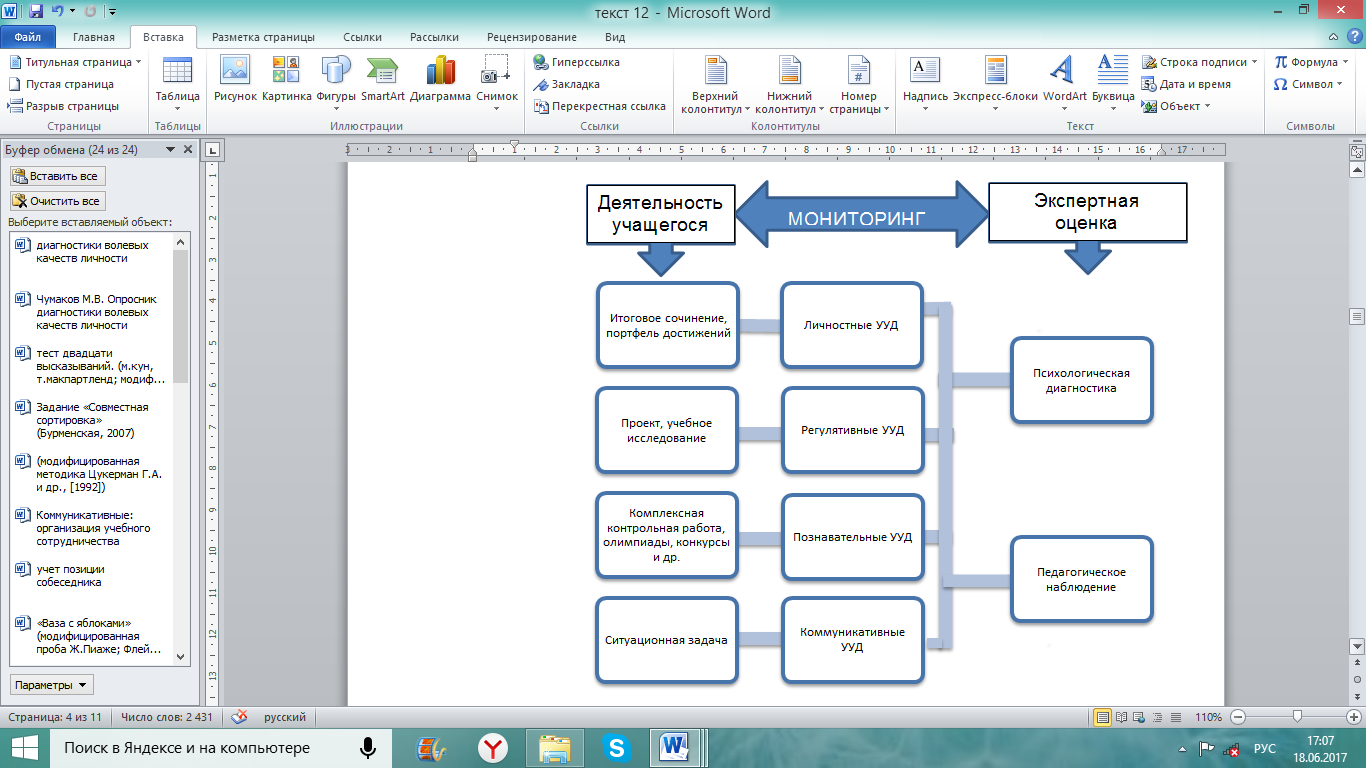 В процессе реализации мониторинга успешности освоения и применения УУД могут быть учтены следующие этапы освоения УУД:- универсальное учебное действие не сформировано (школьник может выполнить лишь отдельные операции, может только копировать действия учителя, не планирует и не контролирует своих действий, подменяет учебную задачу задачей буквального заучивания и воспроизведения);- учебное действие может быть выполнено в сотрудничестве с педагогом, тьютором (требуются разъяснения для установления связи отдельных операций и условий задачи, ученик может выполнять действия по уже усвоенному алгоритму);- неадекватный перенос учебных действий на новые виды задач (при изменении условий задачи не может самостоятельно внести коррективы в действия);- адекватный перенос учебных действий (самостоятельное обнаружение учеником несоответствия между условиями задачами и имеющимися способами ее решения и правильное изменение способа в сотрудничестве с учителем);- самостоятельное построение учебных целей (самостоятельное построение новых учебных действий на основе развернутого, тщательного анализа условий задачи и ранее усвоенных способов действия);- обобщение учебных действий на основе выявления общих принципов.Инструментами мониторинга  являются:- проверка классных журналов;- контроль за реализацией учебно-тематических планов рабочих учебных программ и программ внеурочной деятельности;- педагогическое наблюдение;-диагностические задания (типовые задачи) 2.2. Рабочие программы учебных предметов, курсов, в том числе внеурочной деятельности. Программы учебных предметов на уровне основного общего образования обеспечивают достижение планируемых результатов освоения основной образовательной программы основного общего образования. Программы отдельных учебных предметов, курсов разрабатываются на основе требований к результатам освоения основной образовательной программы с учётом основных направлений программ, включённых в структуру основной образовательной программы. Содержание учебных предметов, курсов, изучаемых на уровне основного общего образования, представлено в рабочих программах, которые в соответствии с требованиями п. 18.2.2. федерального государственного образовательного стандарта содержат: 1) планируемые результаты освоения учебного предмета, курса; 2) содержание учебного предмета, курса; 3) тематическое планирование с указанием количества часов, отводимых на освоение каждой темы, в том числе с учетом рабочей программы воспитания. В процессе изучения всех учебных предметов обеспечиваются условия для достижения планируемых результатов освоения основной образовательной программы основного общего образования всеми обучающимися, в том числе обучающимися с ОВЗ и инвалидами.Рабочие программы учебных предметов и курсов внеурочной деятельности представлены в Приложении1 к данной образовательной программе.2.3. Рабочая программа воспитания Рабочая программа воспитания на уровне основного общего образования направлена на развитие личности обучающихся, в том числе духовно-нравственное развитие, укрепление психического здоровья и физическое воспитание, достижение результатов освоения обучающимися образовательной программы основного общего образования. Рабочая программа воспитания на уровне основного общего образования реализуется через урочную и внеурочную деятельность, а также средствами дополнительного образования через кружковую работу в рамках штатного расписания гимназии. Рабочая программа воспитания ОФ «Классическая гимназия «Престиж» на уровне основного общего образования имеет модульную структуру и содержит следующие модули: I. Инвариантные модули: 1. Классное руководство 2. Школьный урок 3. Курсы внеурочной деятельности 4. Работа с родителями 5. Профориентация II. Вариативные модули: 1. Ключевые общешкольные дела 2.Экскурсии, экспедиции, походы 4. Организация предметно-эстетической среды 5. Профилактика и здоровьесбережение Современный национальный воспитательный идеал – это высоконравственный, творческий, компетентный гражданин России, принимающий судьбу Отечества как свою личную, осознающий ответственность за настоящее и будущее своей страны, укорененный в духовных и культурных традициях многонационального народа Российской Федерации. Исходя из этого воспитательного идеала, а также основываясь на базовых для нашего общества ценностях (таких как семья, труд, отечество, природа, мир, знания, культура, здоровье, человек) формулируется общая цель воспитания в гимназии – личностное развитие обучающихся, проявляющееся: - в усвоении ими знаний основных норм, которые общество выработало на основе этих ценностей (то есть, в усвоении ими социально значимых знаний); - в развитии их позитивных отношений к этим общественным ценностям (то есть в развитии их социально значимых отношений); - в приобретении ими соответствующего этим ценностям опыта поведения, опыта применения сформированных знаний и отношений на практике (то есть в приобретении ими опыта осуществления социально значимых дел). В соответствии с возрастными особенностями обучающихся на уровне основного общего образования выделяются целевые приоритеты: - создание благоприятных условий для развития социально значимых отношений обучающихся, и, прежде всего, ценностных отношений: - к семье как главной опоре в жизни человека и источнику его счастья; - к труду как основному способу достижения жизненного благополучия человека, залогу его успешного профессионального самоопределения и ощущения уверенности в завтрашнем дне; - к своему Отечеству, своей малой и большой Родине как месту, в котором человек вырос и познал первые радости и неудачи, которая завещана ему предками и которую нужно оберегать; - к природе как источнику жизни на Земле, основе самого ее существования, нуждающейся в защите и постоянном внимании со стороны человека; - к миру как главному принципу человеческого общежития, условию крепкой дружбы, налаживания отношений с коллегами по работе в будущем и создания благоприятного микроклимата в своей собственной семье; - к знаниям как интеллектуальному ресурсу, обеспечивающему будущее человека, как результату кропотливого, но увлекательного учебного труда; - к культуре как духовному богатству общества и важному условию ощущения человеком полноты проживаемой жизни, которое дают ему чтение, музыка, искусство, театр, творческое самовыражение; - к здоровью как залогу долгой и активной жизни человека, его хорошего настроения и оптимистичного взгляда на мир; - к окружающим людям как безусловной и абсолютной ценности, как равноправным социальным партнерам, с которыми необходимо выстраивать доброжелательные и взаимоподдерживающие отношения, дающие человеку радость общения и позволяющие избегать чувства одиночества; - к самим себе как хозяевам своей судьбы, самоопределяющимся и самореализующимся личностям, отвечающим за свое собственное будущее. Данный ценностный аспект человеческой жизни чрезвычайно важен для личностного развития обучающегося, так как именно ценности во многом определяют его жизненные цели, его поступки, его повседневную жизнь. Выделение данного приоритета в воспитании школьников, обучающихся на ступени основного общего образования, связано с особенностями обучающихся подросткового возраста: с их стремлением утвердить себя как личность в системе отношений, свойственных взрослому миру. В этом возрасте особую значимость для обучающихся приобретает становление их собственной жизненной позиции, собственных ценностных ориентаций. Подростковый возраст – наиболее удачный возраст для развития социально значимых отношений обучающихся. Рабочая программа воспитания является приложением к образовательной программе основного общего образования. Рабочая программа воспитания включает в себя описание особенностей воспитательного процесса в гимназии, цели и задачи воспитания обучающихся, виды, формы и содержание совместной деятельности педагогических работников, обучающихся и социальных партеров школы, основные направления самоанализа воспитательной работы.	Программа воспитания представлена в Приложении II2.4. Программа коррекционной работы Программа коррекционной работы – структурный компонент основной образовательной программы основного общего образования ОФ «Классическая гимназия «Престиж» города Кирова. Программа коррекционной работы разрабатывается для обучающихся с ограниченными возможностями здоровья (далее – ОВЗ). Обучающийся с ОВЗ – физическое лицо, имеющее недостатки в физическом и(или) психологическом развитии, подтвержденные психолого-медико-педагогической комиссией и препятствующие получению образования без создания специальных условий. Программа коррекционной работы уровня основного общего образования непрерывна и преемственна с другими уровнями образования (начальным, средним); учитывает особые образовательные потребности, которые не являются едиными и постоянными, проявляются в разной степени при каждом типе нарушения у обучающихся с ОВЗ. Программа ориентирована на развитие их потенциальных возможностей и потребностей более высокого уровня, необходимых для дальнейшего обучения и успешной социализации. 2.4.1. Цели и задачи коррекционной работы с обучающимися при получении основного общего образования Цель программы коррекционной работы заключается в определении комплексной системы психолого-медико-педагогической и социальной помощи обучающимся с ОВЗ для успешного освоения основной образовательной программы на основе компенсации первичных нарушений и пропедевтики производных отклонений в развитии, активизации ресурсов социально-психологической адаптации личности ребенка. Цель коррекционной работы с обучающимися с ОВЗ на уровне основного общего образования – создание условий для максимального удовлетворения особых образовательных потребностей обучающихся с ОВЗ, обеспечивающих усвоение ими социального и культурного опыта, достижение планируемых результатов реализации основной образовательной программы и социализации обучающихся. Достижение поставленной цели предусматривает решение следующих задач:  выявление и удовлетворение особых образовательных потребностей обучающихся с ОВЗ при освоении ими основной образовательной программы и их дальнейшую интеграцию в гимназии, оказание им специализированной помощи при освоении основной образовательной программы основного общего образования;  реализация комплексного индивидуально ориентированного психолого-медико-педагогического сопровождения обучающихся с ОВЗ в условиях образовательной деятельности всех детей с особыми образовательными потребностями с учетом состояния здоровья и особенностей психофизического развития (в соответствии с рекомендациями психолого-медико-педагогической комиссии (ПМПК), психолого-медико-педагогического консилиума ОФ «Классическая гимназия «Престиж» города Кирова (ПМПк));  создание специальных условий воспитания, обучения детей с ограниченными возможностями здоровья, безбарьерной среды жизнедеятельности и учебной деятельности;  определение оптимальных специальных условий для получения основного общего образования обучающимися с ОВЗ, для развития их личностных, познавательных, коммуникативных способностей;  разработка и использование индивидуально-ориентированных коррекционных программ, для обучения школьников с ОВЗ с учетом особенностей их психофизического развития, индивидуальных возможностей;  реализация комплексной системы мероприятий по социальной адаптации и профессиональной ориентации обучающихся с ОВЗ;  обеспечение сетевого взаимодействия специалистов разного профиля в комплексной работе с обучающимися с ОВЗ;  осуществление информационно-просветительской и консультативной работы с родителями (законными представителями) обучающихся с ОВЗ. Реализация программы коррекционной работы основана на следующих принципах:  принцип системности – единство в подходах к диагностике, обучению и коррекции нарушений детей с ОВЗ, взаимодействие учителей и специалистов различного профиля в решении проблем этих детей;  принцип обходного пути – формирование новой функциональной системы в обход пострадавшего звена, опоры на сохранные анализаторы;  принцип комплексности – преодоление нарушений должно носить комплексный медико-психолого-педагогический характер и включать совместную работу педагогов и ряда специалистов (учитель-логопед, педагог-психолог, медицинские работники, социальный педагог). 2.4.2. Перечень и содержание индивидуально ориентированных коррекционных направлений работы, способствующих освоению обучающимися с особыми образовательными потребностями основной образовательной программы основного общего образования Направления коррекционной работы – диагностическое, коррекционно-развивающее, консультативное, информационно-просветительское – раскрываются содержательно в разных организационных формах деятельности образовательной организации (учебной урочной и внеурочной, внеучебной).План реализации коррекционных мероприятий в рамках психологического сопровождения2.4.3. Система комплексного психолого-медико-социального сопровождения и поддержки обучающихся с ограниченными возможностями здоровья, включающая комплексное обследование, мониторинг динамики развития, успешности освоения основной образовательной программы основного общего образования Реализация комплексного психолого-медико-социального сопровождения и поддержки обучающихся с ОВЗ осуществляется через организацию работы ПМПк. План реализации психолого-медико-социального сопровождения обучающихся с ОВЗРеализация индивидуальных потребностей обучающихся в урочной и внеурочной деятельности осуществляется каждым педагогом-предметником и классным руководителем в рамках урочной и внеурочной деятельности. Работниками гимназии составляется индивидуальная коррекционная программа на основании рекомендаций городской (областной) ПМПК. Индивидуальная программа определяет основные направления коррекционной работы с данным обучающимся, а также формы ее организации. Мониторинг динамики развития детей, их успешности в освоении основной образовательной программы, корректировку коррекционных мероприятий осуществляет школьный психолого-медико-педагогический консилиум. Он проводится по итогам четверти, полугодия, учебного года. Мониторинговая деятельность предполагает:  отслеживание динамики развития учащихся с ОВЗ и эффективности индивидуальных коррекционно-развивающих программ;  перспективное планирование коррекционно-развивающей работы. Программа мониторинга динамики развития детей, их успешности в освоении основной образовательной программы2.4.4.Планируемые результаты коррекционной работыПрограмма коррекционной работы предусматривает выполнение требований к результатам, определенным ФГОС ООО. Планируемые результаты коррекционной работы формулируются в рамках следующих блоков УУД: личностные, регулятивные, коммуникативные, познавательные.	Планируемые	результаты	по	всем	группам	УУД	формулируются только	на	уровне «обучающийся сможет»,  подразумевающем,  что описываемых результатов  достигнет большинство обучающихся с ОВЗ, получивших целенаправленную регулярную и длительную коррекционную помощь.Также следует учитывать, что планируемые результаты коррекционной работы сформулированы в обобщённом виде, вследствие чего некоторые обучающиеся с ОВЗ в зависимости от индивидуальных особенностей имеющихся нарушений могут не достигнуть планируемых результатов в полном объёме.Планируемые результаты коррекционной работы имеют дифференцированный характер и могут определяться индивидуальными программами развития обучающихся с ОВЗ. Необходимо учитывать, что личностные, регулятивные, коммуникативные и познавательные результаты достигаются в ходе комплексного осуществления коррекционной помощи на занятиях со всеми рекомендуемыми специалистами.Планируемые  личностные  результатыОбучающийся будет или сможет:положительно относиться к коррекционным занятиям, понимая их необходимость для того, чтобы стать более успешным в учебной деятельности;при помощи педагога или самостоятельно определять цели своего обучения, ставить и формулировать для себя новые задачи в учёбе и познавательной деятельности;принимать посильное участие (в пределах возрастных и индивидуальных возможностей) в общественной жизни класса и школы (дежурство в школе и классе, участие в детских и молодёжных общественных организациях, школьных и внешкольных мероприятиях);придерживаться (в некоторых случаях при помощи педагога) норм и требований школьной жизни, прав и обязанностей ученика, моральных норм в отношении взрослых и сверстников в школе, дома, во внеучебных видах деятельности;при помощи педагога или самостоятельно строить жизненные планы с учётом конкретной ситуации и собственных индивидуальных возможностей и склонностей;при помощи педагога или самостоятельно выбирать профильное образование для дальнейшего обучения;с помощью педагога ориентироваться на понимание причин своих успехов и неудач в различных аспектах школьной жизни на основе их анализа;давать оценку результатов своей работы на основе критериев успешности ее выполнения, задаваемых педагогом;осознавать смысл и оценивать свои поступки и поступки других детей с точки зрения усвоенных моральных норм и этических чувств, анализируя их с помощью педагога;принимать и придерживаться традиционных ценностных ориентаций (семьи, природы, своей страны, здорового образа жизни, уважительного отношения к окружающим людям).Планируемые  регулятивные  результатыОбучающийся будет или сможет:с помощью педагога или самостоятельно планировать пути достижения цели, выбирать наиболее оптимальные способы решения учебных и познавательных задач;самостоятельно или с помощью педагога выбирать приоритетные цели;под руководством педагога или самостоятельно координировать свои действия с планируемыми результатами, контролировать ход выполняемой деятельности, выбирать способы действий, исходя из имеющихся условий и требований, корректировать действия при изменении ситуации;с помощью педагога или самостоятельно оценивать собственные возможности при выполнении учебной задачи, правильность её выполнения;самостоятельно или под руководством педагога принимать решения в учебной и внеучебной деятельности;делать простейший прогноз будущих событий и развития выполняемой деятельности самостоятельно или под руководством педагога;прогнозировать и контролировать временные рамки выполнения учебной и внеучебной деятельности самостоятельно или с помощью педагога;осуществлять самоконтроль и самооценку на индивидуально доступном уровне.Планируемые  коммуникативные  результатыОбучающийся будет или сможет:вступать в учебное сотрудничество и совместную деятельность со сверстниками и учителями (в паре, в группе) на индивидуально доступном уровне;регулировать самостоятельно или при участии педагога конфликтные ситуации посредством учёта интересов сторон и поиска компромисса;аргументированно отстаивать своё мнение самостоятельно или под руководством педагога;согласно индивидуальным возможностям формировать компетентность в области использования информационно-коммуникационных технологий;сознательно использовать устную и письменную речь в учебно-познавательной деятельности, для общения, выражения собственных мыслей, чувств, идей на индивидуально доступном уровне самостоятельно или при помощи педагога;использовать внешнюю и внутреннюю речь как регулятор планирования, осуществления и коррекции деятельности самостоятельно или под руководством педагога;участвовать в диалоге, в групповом обсуждении при совместной деятельности на индивидуально доступном уровне.Планируемые  познавательные  результатыОбучающийся будет или сможет:самостоятельно или с помощью педагога определять понятия, создавать обобщения, устанавливать аналогии, классифицировать, выбирать основания и критерии для классификации, устанавливать причинно-следственные связи, строить логическое рассуждение, умозаключение (индуктивное, дедуктивное и по аналогии) и делать выводы;самостоятельно или под руководством педагога создавать, применять и преобразовывать знаково-символические средства, модели и схемы для решения учебно-познавательных задач;использовать навык смыслового чтения на индивидуально доступном уровне, применять основы ознакомительного, поискового чтения;проводить простейшие наблюдения по плану и простейшие эксперименты под руководством учителя;самостоятельно или под руководством педагога объяснять явления, процессы, связи и отношения, выявляемые в ходе исследования;самостоятельно или при помощи педагога осуществлять расширенный поиск информации с использованием ресурсов библиотек и сети Интернет;на индивидуально доступном уровне адекватно воспринимать переносный смысл выражений, пословиц, метафор, применяя образные обороты речи;самостоятельно или при помощи педагога работать с текстом, выявляя его структуру, главную идею, тему, последовательность событий и причинно-следственные связи;на индивидуально доступном уровне принимать участие в проектно-исследовательской деятельности самостоятельно или под руководством педагога.2.4.5.Медицинское сопровождение (осуществляется медицинским работником ОФ “Классическая гимназия “Престиж”, а также внешними специалистами, у которых наблюдается обучающийся с ОВЗ) включает:обследование состояния здоровья обучающегося с ОВЗ:содержание: анализ данных медицинской карты, при необходимости направление запроса в поликлинику (при недостаточности данных медицинской карты), оформление медицинского представления на ПМПк,  изучение рекомендаций индивидуальной программы реабилитации (в случае наличия инвалидности и при предоставлении ИПР родителями (законными представителями) для ознакомления работникам ОФ “Классическая гимназия “Престиж”).анализ состояния здоровья обучающегося и реализацию рекомендаций по итогам ежегодной диспансеризации и ИПР:содержание: изучение итогового заключения педиатра после  диспансеризации  и рекомендаций специалистов, доведение рекомендаций до сведения родителей, классного руководителя и других работников ОФ “Классическая гимназия “Престиж”, реализация рекомендаций согласно ИПР.динамическое наблюдение у внешних специалистов:содержание: наблюдение у врача-невропатолога, детского психоневролога и (или) других специалистов в случае наличия таковой необходимости.План реализации коррекционных мероприятий в рамках медицинского сопровождения2.4.6.Педагогическое сопровождение (осуществляется классным руководителем, учителями-предметниками обучающегося при наличии соответствующих рекомендаций ПМПК и ПМПк ОФ “Классическая гимназия “Престиж” включает педагогическое сопровождение классного руководителя и учителей-предметников.Наблюдение динамики освоения ребёнком учебной деятельности (основной образовательной программы основного общего образования):содержание: динамический анализ эффективности учебной деятельности обучающегося с ОВЗ на основе наблюдений на уроках и по итогам срезов, самостоятельных и контрольных работ.Оказание индивидуально ориентированной коррекционной помощи:содержание: коррекционная помощь учителей, направленная на преодоление выявленных затруднений в учебной деятельности, в том числе обучение по адаптированной индивидуальной образовательной программе при наличии соответствующих рекомендаций ТПМПК и ПМПк ОФ “Классическая гимназия “Престиж”.Экспертно-методическая деятельность:содержание: участие в заседаниях ПМПк ОФ “Классическая гимназия “Престиж”, в разработке и реализации адаптированной индивидуальной образовательной программы (далее –АИОП), в выборе методов и средств обучения и коррекционной помощи.Консультационная работа:содержание: совместные консультации со специалистами ПМПк и родителями (законными представителями) обучающегося при разработке, в ходе реализации АИОП и в ходе обучения.План реализации коррекционных мероприятий в рамках педагогического сопровождения, осуществляемого классным руководителем и учителями-предметниками2.4.7. Социальное сопровождение (осуществляется классными руководителями, педагогами дополнительного образования, как гимназии, так и других учреждений) включает:Диагностику социального статуса семьи обучающегося, имеющего ограниченные возможности здоровья:содержание: анкетирование родителей (законных представителей) и (или) индивидуальная беседа по выявлению социального статуса семьи, в которой воспитывается обучающийся с ОВЗ.Составление списка детей с ограниченными возможностями здоровья, нуждающихся в социальном сопровождении:содержание: выявление  по  результатам  диагностики социально  незащищенных семей, семей«группы риска» (родители, злоупотребляющие психоактивными веществами (ПАВ), воспитание по типу гипоопеки и др.).Беседы и консультации для родителей, в том числе консультирование совместно с другими специалистами в рамках работы ПМПк ОФ “Классическая гимназия “Престиж”, с обучающимися ОВЗ (по плану и запросу):содержание: разъяснение и уточнение родителям (законным представителям) их прав и обязанностей по отношению к детям и ОФ “Классическая гимназия “Престиж”, помощь в оформлении льгот; обсуждение с обучающимися их интересов и склонностей в сфере дополнительного образования, будущей профессиональной самореализации.Взаимодействие с внутренними и внешними структурами, педагогическими и социальными работниками в интересах обучающегося:содержание: педагогическое сопровождение дополнительного образования обучающегося с ОВЗ в рамках системной коррекционной работы, а также совместная работа с Советом профилактики ОФ “Классическая гимназия “Престиж” по профилактике безнадзорности и правонарушений несовершеннолетних, инспекторами ОПДН полиции, работниками КДНиЗП города Кирова.План реализации коррекционных мероприятий в рамках социального сопровождения2.4.8.Система комплексного психолого-медико-социального сопровождения и поддержки обучающихся с ОВЗСистема комплексного психолого-медико-педагогического и социального сопровождения обучающихся с ОВЗ осуществляется через:Психолого-медико-педагогическое обследование обучающихся ОВЗ с целью выявления их особых образовательных потребностей, обусловленных ограниченными возможностями здоровья, включающее в себя три последовательных этапа:а) организация сбора информации о вновь прибывающих в ОФ “Классическая гимназия “Престиж” обучающихся с ОВЗ от их родителей (законных представителей), ПМПК  (если ребёнок проходил в ней консультацию) и детях с ОВЗ заканчивающих первую ступень обучения (от классного руководителя, педагога-психолога, родителей); анализ этой информации и выявление детей с ОВЗ, имеющих особые образовательные потребности, требующие организации специальных образовательных условий на средней ступени общего образования;б) углубленное диагностирование в рамках работы ПМПк ОФ “Классическая гимназия “Престиж” обучающихся, имеющих нарушения в физическом и (или) психическом развитии, ориентированное на определение степени и структуры имеющихся нарушений, потребности в особых образовательных условиях с их подробным определением и описанием;в) принятие решения о целесообразности рекомендации перевода на обучение по адаптированной индивидуальной образовательной программе, об организации специальных образовательных условий, направление обучающихся на консультацию в окружную психолого- медико-педагогическую комиссию для получения рекомендаций по оптимальной организации дальнейшего процесса образования.Организация рекомендуемых специальных образовательных условий, разработка и реализация (при необходимости) АИОП; планирование и реализация комплексной психолого-педагогической, медико-социальной помощи для обучающегося с ОВЗ со стороны специалистов (педагога-психолога, социального педагога, учителя-логопеда (по необходимости), педагогов дополнительного образования).Осуществление динамического мониторинга индивидуальной динамики развития (по итогам коррекционно-развивающей работы) и обучения детей (по итогам мероприятий внутришкольного контроля) с ОВЗ с ежегодным анализом и обобщением на заседаниях ПМПк, с целью внесения необходимых корректировок в планирование коррекционной работы на следующий учебный период.		Также, система комплексного психолого-медико-педагогического и социального сопровождения обучающихся с ОВЗ включает:консультирование родителей (законных представителей):по итогам обследования их детей на психолого-медико-педагогическом консилиуме ОФ “Классическая гимназия “Престиж” и своевременное направление, в случае необходимости, к специалистам других учреждений и (или) в ПМПК;групповое консультирование, просвещение и профилактика: рекомендации педагога-психолога,  учителей-предметников по вопросам динамики коррекционно- развивающей работы и процесса обучения;индивидуальное консультирование родителей педагогами специалистами, учителями- предметниками по запросам и необходимости;консультирование обучающихся с ОВЗ по запросам и профориентации;организацию социального сопровождения семей обучающихся с ОВЗ, находящихся в трудных жизненных условиях, силами социального педагога в рамках работы малых педагогических советов, помощь в организации специальных условий дополнительного образования;обеспечение коррекционно-развивающей работы с обучающимися с ОВЗ как силами специалистов ОФ “Классическая гимназия “Престиж”: педагога-психолога,  учителя-логопеда  так и силами внешних специалистов (учитель-дефектолог, тифлопедагог, сурдопедагог) при наличии таковой необходимости;создание специальных условий обучения и воспитания в ходе образовательного процесса (применение специальных методов, приемов, средств, технологий, программ обучения, организация необходимого режима и формы обучения);особенности организации образовательного процесса для детей с ОВЗ:при организации образовательного процесса, необходимо соблюдать  нормативы максимальной аудиторной нагрузки, и нормативы времени, отводимого на выполнение домашней работы, а также иные гигиенические требования, предъявляемые к  учебно-воспитательному процессу. Учебная нагрузка на одного ученика во всех классах, не должна превышать максимального объема обязательной учебной нагрузки согласно Санитарными правилами и нормами СанПиН 1.2.3685-21 «Гигиенические нормативы и требования к обеспечению безопасности и (или) безвредности для человека факторов среды обитания», утвержденных постановлением Главного государственного санитарного врача Российской Федерации от 28.01.2021 № 2; и в соответствии с законодательно закрепленными нормативами (ФЗ «Об образовании в РФ», приказы Министерства образования, а также локальными актами гимназии.Организация временного режима обучения детей с ОВЗ соответствует их особым образовательным потребностям и учитывает их индивидуальные возможности.Для профилактики переутомления обучающихся с ЗПР в годовом календарном учебном плане предусмотрено равномерное распределение периодов учебного времени и каникул.Для обучающихся с ОВЗ продолжительность учебной недели – 5 дней, а продолжительность учебных занятий не должна превышать 40 минут (согласно СанПиН 2.4.2.2821-10).Пятидневная рабочая неделя устанавливается в целях сохранения и укрепления здоровья обучающихся. Обучение проходит в первую смену. Продолжительность учебного дня для конкретного школьника с ОВЗ устанавливается ОФ “Классическая гимназия “Престиж” с учетом особых образовательных потребностей обучающегося, его готовности к нахождению в среде сверстников без родителей.Распорядок учебного дня обучающихся с ОВЗ устанавливается с учетом их повышенной утомляемости в соответствии с требованиями к здоровьесбережению (регулируется объем нагрузки, время на самостоятельную учебную работу, время отдыха, удовлетворение потребностей обучающихся в двигательной активности).2.4.9.Механизм	взаимодействия	при	осуществлении	коррекционной	работы	с обучающимися ОВЗМеханизм взаимодействия в ходе осуществления коррекционной работы и обучения осуществляется посредством единства урочной, внеурочной и внешкольной деятельности, через формы работы учителей, педагогов-специалистов, через возможности социальной адаптации посредством дополнительного образования. На схеме 1 представлена система внутреннего взаимодействия между учителями, педагогами-специалистами и педагогами дополнительного образования, участвующими в осуществлении коррекционной работы с обучающимися, имеющими ограниченные возможности здоровья.Схема 1Механизм взаимодействия педагогического коллектива при осуществлении образовательного процесса обучающихся с ОВЗ через различные формы работы	Взаимодействие специалистов ОФ “Классическая гимназия “Престиж” обеспечивает системное сопровождение обучающихся с ОВЗ специалистами различного профиля и уровня в образовательной деятельности. Такое взаимодействие содержит:комплексность в определении и решении проблем обучающегося с ОВЗ, предоставлении ему специализированной квалифицированной помощи;многоаспектный анализ личностного и познавательного развития обучающегося с ОВЗ;составление комплексных индивидуальных программ общего развития и коррекции отдельных сторон учебно-познавательной, речевой, эмоционально-волевой и личностной сфер обучающихся с ОВЗ. 	Наиболее действенная форма организованного взаимодействия специалистов – это психолого-медико-педагогический консилиум (ПМПк) ОФ “Классическая гимназия “Престиж”,  который предоставляет многопрофильную помощь обучающемуся с ОВЗ и его родителям (законным представителям) в решении вопросов, связанных с адаптацией, обучением, воспитанием, развитием, коррекцией и социализацией школьников с ОВЗ. 	На схеме 2 представлена система взаимодействия как между специалистами ОФ “Классическая гимназия “Престиж”, осуществляющими коррекционную работу, так и система связей с другими организациями и учреждениями, специализирующимися в области коррекционной педагогики и оказания помощи детям с ОВЗ.Схема 2Организация взаимодействия по осуществлению коррекционной работы внутри ОФ “Классическая гимназия “Престиж” и система связей  со специалистами других организацийОФ «Классическая гимназия  «Престиж»





2.4.10.Требования к условиям реализации коррекционной программы обучающихся с ОВЗ в основном звенеТребования к условиям получения образования обучающимися с ОВЗ определяются ФГОС ООО и представляют собой систему требований к кадровым, финансовым, материально-техническим и иным условиям. Интегративным результатом реализации указанных требований является создание комфортной коррекционно-развивающей образовательной среды для обучающихся с ОВЗ, построенной с учетом их особых образовательных потребностей, которая обеспечивает высокое качество образования, его доступность, открытость и привлекательность для обучающихся, их родителей (законных представителей), духовно-нравственное развитие обучающихся, гарантирует охрану и укрепление физического, психического и социального здоровья обучающихся.Кадровые условияОписание кадровых условий включает:- характеристику укомплектованности ОО:ОФ “Классическая гимназия “Престиж” укомплектована педагогическими, руководящими и иными работниками имеющими, профессиональную подготовку соответствующего уровня и направленности. Уровень квалификации работников ОФ “Классическая гимназия “Престиж” для каждой занимаемой должности соответствует квалификационным характеристикам по соответствующей должности, а также квалификационной категории. Педагоги гимназии, которые реализуют программу коррекционной работы  для  обучающихся с ОВЗ:педагог-психолог – высшее профессиональное образование, дополнительное профессиональное образование – профессиональная переподготовка по педагогике инклюзивного образования в КОГОАУ ДПО ИРО Кировской области;учитель-логопед - высшее профессиональное образование по специальности «         », высшая квалификационная категория, дополнительное профессиональное образование – курсы повышения квалификации по работе с обучающимися с девиантным поведением.		Специфика организации образовательной и коррекционной работы с обучающимися, имеющими нарушения развития, обусловливает необходимость специальной подготовки педагогического коллектива ОФ “Классическая гимназия “Престиж”. 		Для этого наша образовательная организация обеспечивает на постоянной основе подготовку, переподготовку и повышение квалификации работников, занимающихся решением вопросов образования школьников с ОВЗ согласно перспективному плану повышения квалификации. 		Педагогические работники гимназии имеют чёткое представление об особенностях психического и (или) физического развития обучающихся с ОВЗ, о методиках и технологиях организации образовательного и реабилитационного процессов. 		При необходимости ОФ “Классическая гимназия “Престиж” использует сетевые формы  реализации  программы коррекционной работы, которые позволят привлечь специалистов других организаций к работе с обучающимися с ОВЗ для удовлетворения их особых образовательных потребностей.2.4.11.Материально-техническое обеспечение		Материально-техническое обеспечение заключается в создании надлежащей материально- технической базы и условий, позволяющих обеспечить адаптивную и коррекционно-развивающую среду ОФ “Классическая гимназия “Престиж” и обеспечивающие возможность для беспрепятственного доступа обучающихся с ОВЗ в здания и помещения гимназии их пребывания и обучения.		В гимназии создана следующая МТБ для реализации коррекционного блока ООП ООО обучающихся с ОВЗ:имеется удобный доступ транспорта к входу в гимназию;библиотека, расположенная недалеко от медицинского кабинета;кабинет информатики;кабинет учителя-логопеда, педагога-психолога.		Обучающиеся с ОВЗ обеспечены в полной мере учебниками,  рабочими тетрадями, дидактическим материалам, отвечающим их особым образовательным потребностям и позволяющих реализовывать выбранный вариант программы.Требования к техническим средствам обучения		Учебные кабинеты оборудованы техническими средствами обучения: компьютеры c колонками и выходом в Internet, мультимедийный проектор с экраном. В кабинете информатики установлен принтер, сканер.Специальные технические средства предназначены  для коррекции и компенсации дефектов у обучающихся с ОВЗ.К специальным техническим средствам для неслышащих относятся: средства слухопротезирования и звукоусиливающей аппаратуры, разнообразные технические средства, обеспечивающие передачу информации на зрительной основе; видеотехника; лазерные диски; телекоммуникационные средства; компьютер.Средства обучения слепых и слабовидящих: для слепых издается разнообразная литература с рельефно-точечным шрифтом (система Л. Брайля) - учебники, учебные пособия; научная и научно- популярная, детская, художественная, музыкальная и т, д. Рисунки, чертежи, схемы, другие иллюстрации — рельефные, воспринимаемые осязательно;для детей с остаточным зрением предназначены издания, сочетающие рельефную и цветную печать;для слабовидящих выпускают специальные учебники и учебные пособия с укрупненным шрифтом и адаптированными цветными иллюстрациями.		Для зрительных работ на близком или далеком расстоянии используются оптические средства коррекции различного рода: лупы (ручные, опорные, стационарные), очки (микроскопические, телескопические, гиперокулярные), монокуляры и бинокуляры, проекционные увеличивающие аппараты (эпи- и диапроекторы).		Для лиц, страдающих дефектом поля зрения (трубчатое зрение, гемианопсия), предназначены специальные оптические системы, изменяющие в необходимых пределах поле зрения. В случаях, когда зрение ухудшается в условиях повышенной освещенности, используются светотехнические средства в виде светозащитных корригирующих линз из цветного стекла или бесцветного стекла с покрытием.Информационное обеспечение		Необходимым условием реализации коррекционной программы является создание информационной образовательной среды и на этой основе развитие дистанционной формы обучения детей, имеющих трудности в передвижении, с использованием современных информационно- коммуникационных технологий.Обязательным является создание системы широкого доступа обучающихся с ОВЗ, родителей (законных представителей), педагогов к сетевым источникам информации, к информационно-методическим фондам, предполагающим наличие методических пособий и рекомендаций по всем направлениям	и	видам	деятельности, наглядных	пособий,	мультимедийных, 	аудио-	и видеоматериалов.		Результатом реализации указанных требований является создание комфортной развивающей образовательной среды в ОФ “Классическая гимназия “Престиж”:преемственной по отношению к начальному общему образованию и учитывающей особенности организации основного общего образования, а также специфику психофизического развития обучающихся с ограниченными возможностями здоровья на данной ступени общего образования;обеспечивающей  воспитание,  обучение,  социальную  адаптацию  и  интеграцию  детей с ОВЗ;способствующей  достижению целей основного  общего образования, обеспечивающей его качество,	доступность	и	открытость	 для обучающихся	с	ОВЗ,	их	родителей	(законных представителей);способствующей достижению результатов освоения ООП ООО обучающимися с ОВЗ в соответствии с требованиями, установленными Стандартом.3. Организационный раздел основной образовательной программы основного общего образования3.1. Учебный план основного общего образованияУчебный план ОФ «Классическая гимназия «Престиж» является нормативным документом по введению в действие Федерального государственного образовательного стандарта основного общего  образования, определяет общий объём нагрузки и максимальный объем учебной нагрузки обучающихся, состав учебных предметов, распределяет учебное время, отводимое на освоение содержания образования по учебным предметам.Учебный план основной образовательной программы основного общего образования (далее — учебный план) обеспечивает реализацию требований ФГОС, определяет общие рамки отбора учебного материала, формирования перечня результатов образования и организации образовательной деятельности.	Учебный план:фиксирует максимальный объем учебной нагрузки обучающихся;определяет и регламентирует перечень учебных предметов, курсов и время, отводимое на их освоение и организацию;распределяет учебные предметы, курсы, модули по классам и учебным годам.	В интересах детей с участием обучающихся и их семей могут разрабатываться индивидуальные учебные планы, в рамках которых формируется индивидуальная траектория развития обучающегося (содержание учебных предметов, курсов, модулей, темп и формы образования). Реализация индивидуальных учебных планов, программ сопровождается педагогической поддержкой.	Учебный план предусматривает пятилетний нормативный срок освоения образовательной программы основного общего образования. 	Продолжительность учебного года основного общего образования составляет:34 недели в 6–8 классе 34 недели в 9-м классе. 	Соответственно, весь период обучения на уровне основного общего образования составляет 170 учебных недель.	Образовательная недельная нагрузка равномерно распределена в течение учебной недели и соответствует требованиям санитарных норм СанПиН 1.2.3685-21. 	Объем максимально допустимой образовательной нагрузки в течение дня в:6 классе не превышает шести уроков, 7–9 классе – семи уроков.	Количество часов, отведенных на освоение обучающимися учебных предметов, курсов, модулей из обязательной части и части, формируемой участниками образовательных отношений, в совокупности не превышает величину недельной образовательной нагрузки:6 классе – 30 часов в неделю;7 классе – 32 часа в неделю;8–9 классе – 33 часа в неделю.Для обучающихся 5 - 9 классов устанавливается 5-дневный режим работы. Между началом внеурочных занятий и последним уроком рекомендуется устраивать перерыв продолжительностью не менее 40 минут. В 5 классе учебный план реализуется в соответствии с требованиями ФГОС основного общего образования 2021. В 6 – 9 классах учебный план реализуется в соответствии с требованиями ФГОС основного общего образования 2010. Общее количество часов учебных занятий за пять лет составляет 5305 часов.Недельный учебный план для 6-9 классов (ФГОС ООО 2010)Годовой учебный план для 6-9 классов ФГОС ООО 2010Формы промежуточной аттестацииПромежуточная аттестация по итогам года (далее – экзамены) проводится для обучающихся 5-8 класса. На экзамены выносятся: русский язык, математика, предметы, изучаемые на углубленном уровне.В соответствии с Положением о формах, периодичности и порядке текущего контроля успеваемости и промежуточной аттестации обучающихся в ОФ «Классическая гимназия «Престиж» г. Кирова устанавливаются следующие формы промежуточной аттестации обучающихся:По контрольно-измерительным материалам с использованием заданий стандартизированной формы в соответствии с демоверсиями ФИПИКонтрольная работаДиктант с грамматическим заданиемИзложение (возможно с элементами сочинения) по русскому языкуЗащита проектаПисьменный зачетреферат	Промежуточная аттестация по итогам года по остальным предметам учебного плана осуществляется в соответствии с рабочей программой учителя по предмету на текущий учебный год.Особенности учебного плана для 6 -9 классов ФГОС ООО 2010 Обязательная часть учебного плана.Образовательная область «Родной язык и родная литература. Количество часов, отведенных на изучение данных предметов: в 6 классе родной (русский) язык и родная литература на родном (русском) языке и родной (русский) язык в 7 классе изучаются по  1  часу в неделю, в  9 классе учебные предметы «Родной (русский) язык» и «Родная (русская) литература» представлены элективными курсами по 0,5 часов соответственно из части, формируемой участниками образовательных отношений. Образовательная область «Иностранный язык» представлена учебным предметом «Иностранный язык» (английский язык, французский язык).  Количество часов, отведенных на изучение данного предмета: английский язык – в 6 - 9 классе составляет по 3 часа в неделю; французский язык (второй иностранный язык) – в 8 классе составляет по 1 часу в неделю и 1 час в неделю в форме кружка «Занимательный французский». В 6, 7, 9 классах второй иностранный язык не изучается по заявлениям родителей (законных представителей).Изучение английского языка ведется по государственной программе «Английский язык для школ с углубленным изучением иностранного языка». 	В целях углубленного изучения английского языка и его практического использования в учебный план в 8   классе    добавлено    по   1    часу   из части, формируемой участниками образовательных отношений.  В виду малой численности обучающихся в классах, деление на группы не производится.Информатика и ИКТ. Количество часов, отведенных на изучение информатики, в 7,8,9 классе соответствует федеральному компоненту учебного плана и составляет 1 час в неделю. Проводится на базе МУК №4 в рамках договора сетевой организации.Основы духовно-нравственной культуры народов России (курс ОДНКНР) реализуется в 6 классе в количестве 0,5 часа из части, формируемой участниками образовательных отношений в виде модуля «Духовное развитие человека и общества» на основании письма Министерства образования и науки от 25.05.2015 об изучении предметных областей: «Основы религиозных культур и светской этики» и «Основы духовно-нравственной культуры народов России»  (по заявлению родителей (законных представителей). Данный модуль  обеспечивает знание норм морали, культурных традиций народов России, формирует представление об исторической роли традиционных религий и гражданского общества в становлении российской государственности.Учебный предмет «Технология» изучается в 6,7 классе по 2 часа в неделю, в 8 классе по 1 часу в неделю проводится на базе МУК №4 в рамках договора сетевой организации. В 6-8 классе предмет «Технология» включает в себя базовые модули «Технический труд. Создание изделий из конструкционных и поделочных материалов» (для мальчиков), «Обслуживающий труд. Создание изделий из текстильных и поделочных материалов; кулинария» (для девочек).Основы безопасности жизнедеятельности. Данный предмет изучается в 7,8,9 классе по 1 часу в неделю,  в 6 классе – по 0,5 час. в неделю за счет регионального компонента.Вторая часть учебного плана направлена на реализацию регионального компонента и части, формируемой участниками образовательных отношений.          Региональный компонент отвечает потребностям и интересам в области образования, обеспечивает вариативность образования и позволяет более полно реализовать социальный заказ на образовательные услуги.Региональный компонент в структуре учебного плана гимназии представлен предметами:Учебный предмет «Регионоведение» изучается в 8,9 классе в количестве по 1 часу и представлен историческим регионоведением; 6,7 классе - интегрирован с учебными предметами «История», «Обществознание», «Информатика» в виде отдельного модуля через создание и защиту проектов регионоведческой (исторической) направленностиЧасть учебного плана, формируемая участниками образовательных отношений, определяет время, отводимое на изучение содержания образования, обеспечивающего реализацию интересов и потребностей обучающихся, их родителей (законных представителей), педагогического коллектива образовательной организации.Время, отводимое на данную часть учебного плана, использовано на:1. 1 час в 8 классе добавлен на изучение предмета «Английский язык» с целью формирования коммуникативной компетенции в соответствии с гуманитарным профилем гимназии.2. В 6 классе 0,5 час. в неделю отдано на изучение курса ОДНКНР.3. На изучение учебных предметов «Родной (русский) язык» и «Родная (русская) литература» в части учебного плана, формируемая участниками образовательных отношений, отводится в 6 классе по 1 часу на каждый предмет, в 7 классе на «Родной (русский) язык» 1 час в неделю, в 9 классе на изучение учебных предметов «Родной (русский) язык» и «Родная (русская) литература» отводится по 0,5 часа на каждый предмет. 3.2. Календарный учебный графикОпределяет чередование учебной деятельности (урочной и внеурочной) и плановых перерывов при получении образования для отдыха и иных социальных целей (каникул) по календарным периодам учебного года, включая:-даты начала и окончания учебного года;-продолжительность учебного года, четвертей (триместров);-сроки и продолжительность каникул;-сроки проведения промежуточных аттестаций.	Календарный учебный график реализации образовательной программы составлен в соответствии с Федеральным законом «Об образовании в Российской Федерации» (п. 10, ст. 2) образовательной организацией самостоятельно с учетом требований СанПиН и мнения участников образовательного процесса.   Календарный учебный график составлен для основной общеобразовательной программы основного общего образования в соответствии:с частью 1 статьи 34 Федерального закона от 29.12.2012 № 273-ФЗ «Об образовании в Российской Федерации»;СП 2.4.3648-20 «Санитарно-эпидемиологические требования к организациям воспитания и обучения, отдыха и оздоровления детей и молодежи»;СанПиН 1.2.3685-21 «Гигиенические нормативы и требования к обеспечению безопасности и (или) безвредности для человека факторов среды обитания»;ФГОС ООО, утвержденным приказом Минобнауки от 17.12.2010 № 1897.	В календарном учебном графике исключен 5-й класс в связи с прекращением их приема на обучение по ФГОС ООО, утвержденном приказом Минобрнауки от 17.12.2010 № 1897. 	С 1 сентября 2022 года обучение в 5 классе осуществляется в соответствии с ФГОС ООО, утвержденном приказом Минпросвещения от 31.05.2021 № 287. 1. Даты начала и окончания учебного года1.1. Дата начала учебного года: 01.09.2022.1.2. Дата окончания учебного года (6–8  класс): 31.05.2023.1.3. Дата окончания учебного года (9-й класс): 25.05.2023.2. Периоды образовательной деятельности2.1. Продолжительность учебного года:6–8 класс — 34 недели;9-е классы — 34 недели без учета государственной итоговой аттестации (ГИА).2.2. Продолжительность учебных периодов по четвертям в учебных неделях и учебных днях6–8 класс9-й класс* Сроки проведения ГИА обучающихся устанавливают Минпросвещения и Рособрнадзор.3. Продолжительность каникул, праздничных и выходных дней6–8  класс9  класс* Для обучающихся 9-х классов учебный год завершается в соответствии с расписанием ГИА.** В календарном учебном графике период летних каникул определен примерно.4. Сроки проведения промежуточной аттестации	Промежуточная аттестация обучающихся проводится в 6–8 классе в соответствии с локальным актом гимназии «Престиж», по утвержденному и размещенному на сайте гимназии графику в сроки:– c 15 марта 2023 г. по 19 мая 2023 г.	Промежуточная аттестация по итогам года (далее – экзамены) проводится для обучающихся 6-9 класса. На экзамены выносятся: русский язык, математика, предметы, изучаемые на углубленном уровне.В соответствии с Положением о формах, периодичности и порядке текущего контроля успеваемости и промежуточной аттестации обучающихся в ОФ «Классическая гимназия «Престиж» г. Кирова устанавливаются следующие формы промежуточной аттестации обучающихся:По контрольно-измерительным материалам с использованием заданий стандартизированной формы в соответствии с демоверсиями ФИПИКонтрольная работаДиктант с грамматическим заданиемИзложение (возможно с элементами сочинения) по русскому языкуЗащита проектаПисьменный зачетреферат	Промежуточная аттестация по итогам года по остальным предметам учебного плана осуществляется в соответствии с рабочей программой учителя по предмету на текущий учебный год.Государственная (итоговая) аттестация обучающихся 9 класса:проводится за рамками учебного года в мае-июне 2023 года. Сроки проведения государственной итоговой  аттестации устанавливаются Министерством образования и науки Российской Федерации. Вручение аттестатов в 9 классе:  июнь 2023 г., исключая День памяти и скорби 22.06.20235. Дополнительные сведения5.1. Расписание звонков и перемен.5.2. Распределение образовательной недельной нагрузки5.3. Режим работы образовательной организацииПриложение №1Рабочие программы учебных предметов и курсов внеурочной деятельности представлены отдельными файламиПриложение №2ПРОГРАММА ВОСПИТАНИЯ ООО на 2022-2023 учебный годОсобенности организуемого в гимназии воспитательного процесса.Нормативно-правовой и документальной основой Программы воспитания обучающихся являются Федеральный Закон «Об образовании в Российской Федерации» от 29.12.2012 N 273-ФЗ, «Стратегия развития воспитания в Российской Федерации на период до 2025 года» от 25 мая 2015 N 996-р, Концепция духовно-нравственного развития и воспитания личности гражданина России, возрастные особенности обучающихся, принципы школьного воспитания и основные пути социализации, вхождения в мир окружающей культуры, Устав ОФ «Классическая гимназия «Престиж».Под воспитанием педагогический коллектив ОФ «Классическая гимназия «Престиж» понимает организованную деятельность ученика, вовлекающую его в активное взаимодействие с современной ему культурой, и принимает следующие принципы воспитания:– ориентация на ценности и ценностные отношения;– субъектность;– целостность (системность).Система воспитательной работы включает в себя следующие направления:– «воспитывающую среду» (эстетику интерьера, этику межличностных отношений, круг общения);– «воспитательную деятельность» (образовательный процесс, традиционные дела и мероприятия, опорные комплексные КТД);– «самоопределение» (образовательный процесс, клубы, кружки, студии). Основными традициями воспитания в образовательной организации являются следующие: Ключевые общешкольные дела, позволяющие осуществить интеграцию воспитательных усилий педагогов;Коллективная разработка, коллективное планирование, коллективное проведение и коллективный анализ результатов совместных дел педагогов и школьников;Создание условий, при которых по мере взросления ребенка увеличивается и его роль в совместных делах (от пассивного наблюдателя до организатора);В проведении общешкольных дел отсутствует соревновательность между классами, поощряется конструктивное межклассное и межвозрастное взаимодействие школьников, а также их социальная активность; Педагоги школы ориентированы на формирование коллективов в рамках школьных классов, кружков, студий, секций и иных детских объединений, на установление в них доброжелательных и товарищеских взаимоотношений;Ключевой фигурой воспитания в гимназии является классный руководитель, реализующий по отношению к детям защитную, личностно развивающую, организационную, посредническую (в разрешении конфликтов) функции.Цель и задачи воспитания.Современный национальный воспитательный идеал – это высоконравственный, творческий, компетентный гражданин России, принимающий судьбу Отечества как свою личную, осознающий ответственность за настоящее и будущее своей страны, укоренённый в духовных и культурных традициях многонационального народа Российской Федерации. Уровень основного общего образования(5-9 классы)На основании воспитательного идеала и базовых ценностей (семья, труд, Отечество, природа, мир, знания, культура, здоровье, человек) гимназия поставила следующую цель воспитания обучающихся на уровне ООО – личностное развитие школьников, проявляющееся в развитии социально значимых отношений школьников и прежде всего ценностных отношений:•	к семье как главной опоре в жизни человека и источнику его счастья;•	к труду как основному способу достижения жизненного благополучия человека, залогу его успешного профессионального самоопределения и ощущения уверенности в завтрашнем дне;•	к своему Отечеству, своей малой и большой Родине как месту, в котором человек вырос и познал первые радости и неудачи, которая завещана ему предками и которую нужно оберегать;•	к природе как источнику жизни на Земле, основе самого ее существования, нуждающейся в защите и постоянном внимании со стороны человека;•	к миру как главному принципу человеческого общежития, условию крепкой дружбы, налаживания отношений с коллегами по работе в будущем и создания благоприятного микроклимата в своей собственной семье;•	к знаниям как интеллектуальному ресурсу, обеспечивающему будущее человека, как результату кропотливого, но увлекательного учебного труда;•	к культуре как духовному богатству общества и важному условию ощущения человеком полноты проживаемой жизни, которое дают ему чтение, музыка, искусство, театр, творческое самовыражение;•	к здоровью как залогу долгой и активной жизни человека, его хорошего настроения и оптимистичного взгляда на мир;•	к окружающим людям как безусловной и абсолютной ценности, как равноправным социальным партнерам, с которыми необходимо выстраивать доброжелательные и взаимоподдерживающие отношения, дающие человеку радость общения и позволяющие избегать чувства одиночества;•	к самим себе как хозяевам своей судьбы, самоопределяющимся и самореализующимся личностям, отвечающим за свое собственное будущее.Приоритет этой цели связан с особенностями подросткового возраста: со стремлением подростков утвердить себя как личность в системе отношений взрослого мира. Для подростков особую значимость имеет становление их собственной жизненной позиции, собственных ценностных ориентаций. Подростковый возраст – наиболее удачный возраст для развития социально значимых отношений школьников.Виды, формы и содержание деятельностиПрактическая реализация цели и задач воспитания осуществляется в рамках следующих направлений воспитательной работы гимназии.Модуль «Ключевые общешкольные дела»Ключевые дела – это главные традиционные общешкольные дела, в которых принимает участие гимназия, комплекс коллективных творческих дел, интересных и значимых для всей гимназии.Вне образовательной организации это участие на открытых дискуссионных площадках – комплекс открытых дискуссионных площадок (детских, педагогических, родительских, совместных), на которые приглашаются представители других школ, деятели науки и культуры, представители власти, общественности и в рамках которых обсуждаются насущные поведенческие, нравственные, социальные проблемы, проблемы, касающиеся жизни школы, города, страны.На уровне образовательной организации это участие в двух видах мероприятий:1. Общешкольные праздники – ежегодно проводимые творческие (театрализованные, музыкальные, литературные и т.п.) дела, связанные со значимыми для обучающихся и педагогических работников знаменательными датами и в которых участвуют все классы гимназии.3. Торжественные ритуалы посвящения, связанные с переходом обучающихся на следующий уровень образования, символизирующие приобретение ими новых социальных статусов в гимназии и развивающие школьную идентичность обучающихся.День знаний. Общешкольный праздник, организаторами которого выступают ученики 10-11-го класса и педагогический коллектив. Традиционно проводится линейка, после которой проводятся классные часы.День учителя. Общешкольный праздник, организаторами которого выступают ученики 10-11-го класса и школьный комитет. Организаторы выбирают тему для праздника, идеи оформления, распределяют задания, проверяют готовность. В завершение дня проводится праздничный концерт, организуемый силами педагогов и учащихся.День гимназии. Общешкольный праздник, организаторами которого выступают ученики и педагоги. Традиционно проводится праздничный концерт.Новогодний праздник. После выбора и утверждения темы и формы проведения праздника классы начинают подготовку своих частей мероприятия. Принципами проведения праздника являются: коллективная подготовка, коллективная реализация и коллективный анализ выступления класса (по мере взросления школьников организаторская роль классного руководителя в этих процессах уменьшается, а роль актива класса – увеличивается); участие каждого члена классного сообщества хотя бы в одной из возможных ролей (авторов сценария, постановщиков, исполнителей, ответственных за костюмы, декорации, музыкальное сопровождение и т. п.). Международный женский день. Общешкольный праздник, организаторами которого выступают ученики и педагоги. Традиционно проводится праздничный концерт.Последний звонок. Общешкольный праздник, организаторами которого выступают ученики и педагоги. Традиционно проводится в конце учебного года в форме праздничного концерта.На уровне классов проводится итоговый анализ обучающимися и классным руководителем проведенных общешкольных ключевых дел. Важным становится постепенный отход классного руководителя от итогового анализа с целью развивать у учащихся самостоятельность.На уровне обучающихся:1.	Вовлечение по возможности каждого обучающегося в ключевые дела гимназии в одной из возможных для них ролей: сценаристов, постановщиков, исполнителей, ведущих, декораторов, музыкальных редакторов, корреспондентов, ответственных за костюмы и оборудование, ответственных за приглашение и встречу гостей и т.п.).2.	Индивидуальная помощь обучающемуся (при необходимости) в освоении навыков подготовки, проведения и анализа ключевых дел.3.	Наблюдение за поведением обучающегося в ситуациях подготовки, проведения и анализа ключевых дел, за его отношениями со сверстниками, старшими и младшими обучающимися, с педагогическими работниками и другими взрослыми.4.	При необходимости коррекция поведения обучающегося через частные беседы с ним, через включение его в совместную работу с другими обучающимися, которые могли бы стать хорошим примером для обучающегося, через предложение взять в следующем ключевом деле на себя роль ответственного за тот или иной фрагмент общей работы.Модуль «Классное руководство»Осуществляя работу с классом, классный руководитель организует работу с коллективом класса; индивидуальную работу с обучающимися вверенного ему класса; работу с учителями-предметниками в данном классе; работу с родителями обучающихся или их законными представителями.Работа с классным коллективом:1.	Инициирование и поддержка участия класса в общешкольных ключевых делах, оказание необходимой помощи обучающимся в их подготовке, проведении и анализе.2.	Организация интересных и полезных для личностного развития совместных дел с обучающимися вверенного ему класса (познавательной, трудовой, спортивно-оздоровительной, духовно-нравственной, творческой направленности), позволяющих, с одной стороны, вовлечь в них обучающихся с самыми разными потребностями и тем самым дать им возможность самореализоваться в них, а с другой – установить и упрочить доверительные отношения с обучающимися класса, стать для них значимым взрослым, задающим образцы поведения в обществе.3.	Классные часы как время плодотворного и доверительного общения педагога и обучающихся, основанного на принципах уважительного отношения к личности обучающегося, поддержки активной позиции каждого обучающегося в беседе, предоставления обучающимся возможности обсуждения и принятия решений по обсуждаемой проблеме, создания благоприятной среды для общения.4.	Сплочение коллектива класса через: игры и тренинги на сплочение и командообразование; однодневные и многодневные походы и экскурсии, организуемые классными руководителями и родителями; празднования в классе дней рождения обучающихся, включающие в себя подготовленные ученическими микрогруппами поздравления, сюрпризы, творческие подарки и розыгрыши; регулярные внутриклассные «огоньки» и вечера, дающие каждому обучающемуся возможность рефлексии собственного участия в жизни класса.День учителя / Новый год и т.д. Классный руководитель активно работает с классом при организации ключевых общешкольных дел. После выбора идеи и распределения заданий для классов на совете дела в классе проводится мозговой штурм, чтобы выбрать идею выступления. Принципами проведения праздника являются: коллективная подготовка, коллективная реализация и коллективный анализ выступления класса (по мере взросления школьников организаторская роль классного руководителя в этих процессах уменьшается, а роль актива класса – увеличивается); участие каждого члена классного сообщества хотя бы в одной из возможных ролей (авторов сценария, постановщиков, исполнителей, ответственных за костюмы, декорации, музыкальное сопровождение и т. п.); отсутствие соревновательности между классами, реализующее ценность солидарности всех школьников независимо от их принадлежности к тому или иному классу; привлечение родителей к участию в подготовке и проведении праздника.Индивидуальная работа с обучающимися:1.	Изучение особенностей личностного развития обучающихся класса через наблюдение за поведением обучающихся в их повседневной жизни, в специально создаваемых педагогических ситуациях, в играх, погружающих обучающегося в мир человеческих отношений, в организуемых педагогическим работником беседах по тем или иным нравственным проблемам; результаты наблюдения сверяются с результатами бесед классного руководителя с родителями обучающихся, учителями-предметниками, а также (при необходимости) – со школьным психологом.2.	Поддержка обучающегося в решении важных для него жизненных проблем (налаживание взаимоотношений с одноклассниками или педагогическими работниками, выбор профессии, организации высшего образования и дальнейшего трудоустройства, успеваемость и т.п.), когда каждая проблема трансформируется классным руководителем в задачу для обучающегося, которую они совместно стараются решить.3.	Индивидуальная работа с обучающимися класса, направленная на заполнение ими личных портфолио, в которых обучающиеся не просто фиксируют свои учебные, творческие, спортивные, личностные достижения, но и в ходе индивидуальных неформальных бесед с классным руководителем в начале каждого года планируют их, а в конце года – вместе анализируют свои успехи и неудачи.Например, цикл дел «Выставка» предполагает организацию в течение года выставок творческих работ учащихся разных классов. Это выставки фотографий, рисунков, картин, поделок из природного материала и т.п., посвященных какой-то отдельной теме (например, выставка поделок из природного материала, посвященная Дню Учителя). Также, для детей, имеющих трудности социализации, можно устраивать персональные выставки. Хорошо, если на такую выставку в класс будут приглашены зрители, а автор проведет экскурсию. Это поможет ребенку преодолевать застенчивость, проявлять инициативу, научат правильно отвечать на похвалы и принимать благодарности, разумно реагировать на критику и пожелания, со вниманием относиться к работам других детей и корректно высказывать свое мнение о них.Индивидуальная образовательная траектория:Ведение портфолио, в котором собираются достижения ребенка в учебной, внеурочной коммуникативной и социальной деятельности. Представляет собой способ фиксирования, накопления и оценки работ, результатов обучающегося, свидетельствующих о его усилиях, прогрессе и достижениях в различных областях за определенный период времени. Ведение портфолио приучает ребенка фиксировать и оценивать свои достижения, позволяет определить правильный вектор для дальнейшего развития. Заполняя портфолио, ребенок учится точно определять цели, которые он хотел бы достичь, планировать свою деятельность, формулировать самооценки, отслеживать собственные ошибки и исправлять их.Работа с учителями-предметниками в классе:1.	Регулярные консультации классного руководителя с учителями-предметниками, направленные на формирование единства мнений и требований педагогических работников по ключевым вопросам воспитания, на предупреждение и разрешение конфликтов между учителями-предметниками и обучающимися.2.	Проведение мини-педсоветов, направленных на решение конкретных проблем класса и интеграцию воспитательных влияний на обучающихся.3.	Привлечение учителей-предметников к участию во внутриклассных делах, дающих педагогическим работникам возможность лучше узнавать и понимать своих обучающихся, увидев их в иной, отличной от учебной, обстановки.4.	Привлечение учителей-предметников к участию в родительских собраниях класса для объединения усилий в деле обучения и воспитания обучающихся.Работа с родителями обучающихся или их законными представителями:1.	Регулярное информирование родителей о школьных успехах и проблемах их обучающихся, о жизни класса в целом.2.	Помощь родителям обучающихся или их законным представителям в регулировании отношений между ними, администрацией гимназии и учителями-предметниками.3.	Организация родительских собраний, происходящих в режиме обсуждения наиболее острых проблем обучения и воспитания обучающихся.4.	Создание и организация работы родительских комитетов классов, участвующих в управлении образовательной организацией и решении вопросов воспитания и обучения их обучающихся.5.	Привлечение членов семей обучающихся к организации и проведению дел класса.6.	Организация на базе класса семейных праздников, конкурсов, соревнований, направленных на сплочение семьи и гимназии.Модуль «Курсы внеурочной деятельности»Воспитание на занятиях школьных курсов внеурочной деятельности осуществляется преимущественно через:•	вовлечение обучающихся в интересную и полезную для них деятельность, которая предоставит им возможность самореализоваться в ней, приобрести социально значимые знания, развить в себе важные для своего личностного развития социально значимые отношения, получить опыт участия в социально значимых делах;•	формирование в кружках, секциях, клубах, студиях и т.п. детско-взрослых общностей, которые могли бы объединять обучающихся и педагогических работников общими позитивными эмоциями и доверительными отношениями друг к другу;•	поощрение педагогическими работниками детских инициатив и детского самоуправления.Реализация воспитательного потенциала курсов внеурочной деятельности происходит в рамках выбранных обучающимися направлений.Модуль «Школьный урок»Реализация педагогами воспитательного потенциала урока предполагает следующее:•	установление доверительных отношений между педагогом и обучающимися, способствующих позитивному восприятию обучающимися требований и просьб педагогического работника, привлечению их внимания к обсуждаемой на уроке информации, активизации их познавательной деятельности;•	побуждение обучающихся соблюдать на уроке общепринятые нормы поведения, правила общения со старшими (педагогическими работниками) и сверстниками (обучающимися), принципы учебной дисциплины и самоорганизации;•	привлечение внимания обучающихся к ценностному аспекту изучаемых на уроках явлений, организация их работы с получаемой на уроке социально значимой информацией – инициирование ее обсуждения, высказывания обучающимися своего мнения по ее поводу, выработки своего к ней отношения;•	использование воспитательных возможностей содержания учебного предмета через демонстрацию обучающимся примеров ответственного, гражданского поведения, проявления человеколюбия и добросердечности, через подбор соответствующих текстов для чтения, задач для решения, проблемных ситуаций для обсуждения в классе;•	применение на уроке интерактивных форм работы с обучающимися: интеллектуальных игр, стимулирующих познавательную мотивацию обучающихся; дидактического театра, где полученные на уроке знания обыгрываются в театральных постановках; дискуссий, которые дают обучающимся возможность приобрести опыт ведения конструктивного диалога; групповой работы или работы в парах, которые учат обучающихся командной работе и взаимодействию с другими обучающимися;•	включение в урок игровых процедур, которые помогают поддержать мотивацию обучающихся к получению знаний, налаживанию позитивных межличностных отношений в классе, помогают установлению доброжелательной атмосферы во время урока;•	организация шефства мотивированных и эрудированных обучающихся над их неуспевающими одноклассниками, дающего обучающимся социально значимый опыт сотрудничества и взаимной помощи;•	инициирование и поддержка исследовательской деятельности обучающихся в рамках реализации ими индивидуальных и групповых исследовательских проектов, что даст обучающимся возможность приобрести навык самостоятельного решения теоретической проблемы, навык генерирования и оформления собственных идей, навык уважительного отношения к чужим идеям, оформленным в работах других исследователей, навык публичного выступления перед аудиторией, аргументирования и отстаивания своей точки зрения.Формы реализации воспитательного компонента школьного урока:Правила кабинета. Игровая форма установки правил кабинета позволяет добиться дисциплины на уроке, прекращения опозданий на урок, правильной организации рабочего места. При этом у обучающихся формируются навыки самообслуживания, ответственности за команду-класс, уважение к окружающим, принятие социальных норм общества.Практикоориентированность. Включение в урок информации из актуальной повестки (вручение Нобелевской премии, политические события, географические открытия и т.д.), обсуждение проблем из повестки ЮНЕСКО, взаимоотношений людей через предметную составляющую. Создание условия для применения предметных знаний на практике. Такая деятельность развивает способность приобретать знания через призму их практического применения.Шефство. Организация шефства сильных учеников в классе над более слабыми. Такая форма работы способствует формированию коммуникативных навыков, опыта сотрудничества и взаимопомощи.Модуль «Экскурсии, экспедиции, походы»Регулярные пешие прогулки, экскурсии или походы выходного дня (в музей, в картинную галерею, на предприятие, на природу) помогают обучающемуся расширить свой кругозор, получить новые знания об окружающей его социальной, культурной, природной среде, научиться уважительно и бережно относиться к ней, приобрести важный опыт социально одобряемого поведения в различных внешкольных ситуациях. На экскурсиях, в экспедициях, в походах создаются благоприятные условия для воспитания у обучающихся самостоятельности и ответственности, формирования у них навыков самообслуживающего труда, преодоления их инфантильных и эгоистических наклонностей, обучения рациональному использованию своего времени, сил, имущества.Экскурсии могут проводиться по предметам, по патриотической тематике, по профориентации, выходного дня. Перед каждой экскурсией проводится подготовительная работа. Распределяются роли между участниками, формулируются задания, готовится реквизит, при необходимости находится дополнительная информация. Всем детям объясняется цель экскурсии, обговариваются вопросы, на которые учащиеся смогут найти ответы во время экскурсии. Возможна подготовка заранее чек-листов, которые дети заполняют и впоследствии обсуждают, и анализируют. После экскурсии готовится отчет-рекомендация с аргументацией о посещении экскурсии другим ученикам (фотоотчет с комментариями или видеоролик). В результате такой подготовительной работы у учащихся формируется исследовательский подход к проведению экскурсий, они стремятся узнавать что-то новое, проявлять любознательность, ценить знания; происходит обучение рациональному использованию своего времени, сил, имущества, экскурсии помогают обучающемуся расширить свой кругозор, получить новые знания об окружающей его социальной, культурной, природной среде, научиться уважительно и бережно относиться к ней, приобрести важный опыт социально одобряемого поведения в различных внешкольных ситуациях.Литературные, исторические, географические, биологические экспедиции организуются педагогами и родителями обучающихся в другие города или села для углубленного изучения биографий российских поэтов и писателей, исторических событий, природных и историко-культурных ландшафтов, флоры и фауны.Практические занятия на природе – внеурочные занятия по географии, физике, окружающему миру, математике могут включать в себя экспериментальную деятельность, наблюдение. Учащиеся учатся применять полученные на уроках знания на практике. В процессе прогулки, мини-похода происходит неформальное межличностное общение детей и взрослых, создаются условия для воспитания у обучающихся самостоятельности и ответственности, внимательности при выполнении задания, бережного отношения к природе (как исследователи), формирования у них навыков преодоления, воли, рационального использования своих сил.Модуль «Профориентация»Совместная деятельность педагогических работников и обучающихся по данному направлению включает в себя профессиональное просвещение обучающихся; диагностику и консультирование по проблемам профориентации, организацию профессиональных проб обучающихся. Задача совместной деятельности педагогического работника и обучающегося – подготовить обучающегося к осознанному выбору своей будущей профессиональной деятельности. Создавая профориентационно значимые проблемные ситуации, формирующие готовность обучающегося к выбору, педагог актуализирует его профессиональное самоопределение, позитивный взгляд на труд в постиндустриальном мире, охватывающий не только профессиональную, но и внепрофессиональную составляющие такой деятельности. Эта работа осуществляется через:•	циклы профориентационных часов общения, которые для учащихся 5-10-х классов проводятся по плану. Здесь обсуждаются насущные поведенческие, нравственные, социальные проблемы, касающиеся жизни школы, города, страны. Здесь школьники могут приобрести и новые социально значимые знания (о себе, об окружающих людях, об обществе, его проблемах и способах их решения) или развить в себе те или иные социально значимые отношения (такие как ценностное отношение к людям, уважительное отношение к чужому мнению, к разнообразию взглядов); •	циклы профориентационных игр, которые проводятся для учащихся с 5-го по 10-й класс. Проводятся на классных часах. Создаются профориентационно значимые проблемные ситуации, формирующие готовность обучающегося к выбору, педагогический работник актуализирует его профессиональное самоопределение. Организаторами выступают классный руководитель и психолог. В процессе игр ученик получит представление о существующих профессиях, о новых профессиях и специальностях, которые будут востребованы на рынке труда в 2021-2025 гг.; о профессиональных качествах человека, о навыках XXI в.; о значении труда в жизни человека. Научатся: пользоваться различными источниками информации для изучения мира профессий и труда; ориентироваться в мире профессий; получат возможность оценивать собственные возможности при выборе профессии;•	профориентационные экскурсии, список которых формируется на основе опроса обучающихся с 5-го по 11-й класс. Перед экскурсией проводится подготовительная работа – учащиеся находят информацию о предприятии, формулируют вопросы, которые хотели бы уточнить непосредственно на предприятии. Возможна разработка чек-листов. После экскурсии проводится анализ. В результате посещения профориентационных экскурсий учащиеся овладевают начальными сведениями об особенностях различных профессий, их происхождении и назначении; получают представление о содержании труда в различных профессиональных областях, представление о требованиях к качествам работника, образовании, условиях работы. Повышение мотивации и информированности о выбранной профессии;•	изучение интернет-ресурсов, посвященных выбору профессий;•	прохождение профориентационного тестирования. Консультации с психологом или приглашенным специалистом проходят по заявке родителей или учащихся, в присутствии или без присутствия родителей по индивидуальной договоренности. Встречи могут быть однократные и многократные. Возможно проведение индивидуальных тестов с согласия родителей или помощь в анализе уже проведенного тестирования. В процессе бесед обучающийся пробует выявлять свои сильные стороны, определять пути развития, планировать и корректировать свою индивидуальную образовательную траекторию.Модуль «Организация предметно-эстетической среды»Окружающая обучающегося предметно эстетическая среда школы при условии ее грамотной организации обогащает внутренний мир обучающегося, способствует формированию у него чувства вкуса и стиля, создает атмосферу психологического комфорта, поднимает настроение, предупреждает стрессовые ситуации, способствует позитивному восприятию обучающимся школы. Воспитывающее влияние на обучающегося осуществляется через такие формы работы с предметно-эстетической средой школы, как:Цикл дел «Выставка». Предполагает организацию в течение года выставок творческих работ учащихся разных классов. Это выставки фотографий, рисунков, картин, костюмов, поделок из природного материала и т. п. Допускается проведение персональных выставок конкретного учащегося с целью помочь ему преодолеть стеснительность и научить адекватно реагировать на критику.Модуль «Работа с родителями»Работа с родителями или законными представителями обучающихся осуществляется для более эффективного достижения цели воспитания, которое обеспечивается согласованием позиций семьи и гимназии в данном вопросе. Работа с родителями или законными представителями обучающихся осуществляется в рамках следующих видов и форм деятельности.На групповом уровне:Совет родителей. Состоит из представителей классов с 1-го по 11-й. Собирается один раз в триместр или по необходимости. В каждую повестку вносятся вопросы, касающиеся воспитания. Родители могут высказать свое отношение к проводимой в гимназии работе, и при необходимости администрация может скорректировать ее или убедить родителей в своей позиции. Поскольку совет – представительский орган, важно, чтобы его члены добросовестно доносили информацию до родительских комитетов классов.Общешкольные родительские собрания. Организованное обсуждение наиболее острых проблем обучения и воспитания обучающихся гимназии совместно с педагогами.На индивидуальном уровне:Работа с родителями на индивидуальном уровне проводится как по инициативе педагогов и администрации гимназии, так и по запросу родителей для решения острых конфликтных ситуаций. Также родителей привлекают для участия в педагогических консилиумах, собираемых в случае возникновения острых проблем, связанных с обучением и воспитанием конкретного обучающегося. Поощряется помощь со стороны родителей в подготовке и проведении общешкольных и внутриклассных мероприятий воспитательной направленности.Основные направления самоанализа воспитательной работы.Самоанализ воспитательной работы в гимназии осуществляется по выбранным направлениям и проводится с целью выявления основных проблем школьного воспитания и последующего их решения. Самоанализ осуществляется ежегодно образовательной организации с привлечением (при необходимости и по самостоятельному решению администрации образовательной организации) внешних экспертов. Основными принципами, на основе которых осуществляется самоанализ воспитательной работы в школе, являются:- принцип гуманистической направленности осуществляемого анализа, ориентирующий экспертов на уважительное отношение как к воспитанникам, так и к педагогам, реализующим воспитательный процесс; - принцип приоритета анализа сущностных сторон воспитания, ориентирующий экспертов на изучение не количественных его показателей, а качественных – таких как содержание и разнообразие деятельности, характер общения и отношений между школьниками и педагогами;  - принцип развивающего характера осуществляемого анализа, ориентирующий экспертов на использование его результатов для совершенствования воспитательной деятельности педагогов: грамотной постановки ими цели и задач воспитания, умелого планирования своей воспитательной работы, адекватного подбора видов, форм и содержания их совместной с детьми деятельности;- принцип разделенной ответственности за результаты личностного развития школьников, ориентирующий экспертов на понимание того, что личностное развитие школьников – это результат как социального воспитания (в котором школа участвует наряду с другими социальными институтами), так и стихийной социализации и саморазвития детей.Основными направлениями анализа организуемого в школе воспитательного процесса являются:1. Результаты воспитания, социализации и саморазвития школьников. Главный критерий – динамика личностного развития школьников каждого класса. Осуществляется анализ классными руководителями совместно с заместителем директора по воспитательной работе с последующим обсуждением его результатов на заседании методического объединения классных руководителей или педагогическом совете школы.Способом получения информации о результатах воспитания, социализации и саморазвития школьников является педагогическое наблюдение. Внимание педагогов сосредотачивается на следующих вопросах: какие прежде существовавшие проблемы личностного развития школьников удалось решить за минувший учебный год; какие проблемы решить не удалось и почему; какие новые проблемы появились, над чем далее предстоит работать педагогическому коллективу.2. Состояние организуемой в школе совместной деятельности детей и взрослых.Главный критерий – наличие в гимназии интересной, событийно насыщенной и личностно развивающей совместной деятельности детей и взрослых. Осуществляется анализ заместителем директора по воспитательной работе, классными руководителями, активом старшеклассников и родителями, хорошо знакомыми с деятельностью школы. Способами получения информации о состоянии организуемой в школе совместной деятельности детей и взрослых являются беседы со школьниками и их родителями, педагогами, лидерами ученического самоуправления, при необходимости – их анкетирование. Полученные результаты обсуждаются на заседании методического объединения классных руководителей или педагогическом совете гимназии.Внимание при этом сосредотачивается на вопросах, связанных с:- качеством проводимых общешкольных ключевых дел;- качеством совместной деятельности классных руководителей и их классов;- качеством организуемой в гимназии внеурочной деятельности;- качеством реализации личностно развивающего потенциала школьных уроков;- качеством существующего в гимназии ученического самоуправления;- качеством функционирующих на базе гимназии детских общественных объединений;- качеством проводимых в гимназии экскурсий, экспедиций, походов; - качеством профориентационной работы гимназии;- качеством организации предметно-эстетической среды гимназии;- качеством взаимодействия гимназии и семей школьников.Итогом самоанализа организуемой в школе воспитательной работы является перечень выявленных проблем, над которыми предстоит работать педагогическому коллективу.Приложение №3 к ООП ООО(ФГОС ООО)Календарный план воспитательной работы на 2022-2023 учебный годПОЯСНИТЕЛЬНАЯ ЗАПИСКАЦелью воспитательной работы гимназии в 2022-2023 учебном году является:Для учащихся ООО – личностное развитие школьников, проявляющееся в развитии социально значимых отношений школьников и прежде всего ценностных отношений.Задачи воспитательной работы гимназии в 2022–2023 учебном году является:реализовывать воспитательные возможности общешкольных ключевых дел, поддерживать традиции их коллективного планирования, организации, проведения и анализа в школьном сообществе;реализовывать потенциал классного руководства в воспитании школьников, поддерживать активное участие классов в жизни гимназии;вовлекать школьников в кружки, секции, клубы, студии и иные объединения, работающие по школьным программам внеурочной деятельности, реализовывать их воспитательные возможности;использовать в воспитании детей возможности школьного урока, поддерживать использование на уроках интерактивных форм занятий с учащимися;организовывать для школьников экскурсии, экспедиции, походы и реализовывать их воспитательный потенциал;организовывать профориентационную работу со школьниками;развивать предметно-эстетическую среду гимназии и реализовывать ее воспитательные возможности;организовать работу с семьями школьников, их родителями или законными представителями, направленную на совместное решение проблем личностного развития детей.РЕАЛИЗАЦИЯ ЭТИХ ЦЕЛЕЙ И ЗАДАЧ ПРЕДПОЛАГАЕТ:Создание благоприятных условий и возможностей для полноценного развития личности, для охраны здоровья и жизни детей;Создание условий проявления и мотивации творческой активности воспитанников в различных сферах социально значимой деятельности;Развитие системы непрерывного образования; преемственность уровней и ступеней образования; поддержка исследовательской и проектной деятельности;Освоение и использование в практической деятельности новых педагогических технологий и методик воспитательной работы;Дальнейшее развитие и совершенствование системы дополнительного образования в гимназии;Координация деятельности и взаимодействие всех звеньев воспитательной системы: базового и дополнительного образования; гимназии и социума; гимназии и семьи.Исходя из целей ООО задачей гимназии становится формирование следующего образа выпускника начального, среднего и старшего звена:Образ выпускника основной школы•	к семье как главной опоре в жизни человека и источнику его счастья;•	к труду как основному способу достижения жизненного благополучия человека, залогу его успешного профессионального самоопределения и ощущения уверенности в завтрашнем дне;•	к своему Отечеству, своей малой и большой Родине как месту, в котором человек вырос и познал первые радости и неудачи, которая завещана ему предками и которую нужно оберегать;•	к природе как источнику жизни на Земле, основе самого ее существования, нуждающейся в защите и постоянном внимании со стороны человека;•	к миру как главному принципу человеческого общежития, условию крепкой дружбы, налаживания отношений с коллегами по работе в будущем и создания благоприятного микроклимата в своей собственной семье;•	к знаниям как интеллектуальному ресурсу, обеспечивающему будущее человека, как результату кропотливого, но увлекательного учебного труда;•	к культуре как духовному богатству общества и важному условию ощущения человеком полноты проживаемой жизни, которое дают ему чтение, музыка, искусство, театр, творческое самовыражение;•	к здоровью как залогу долгой и активной жизни человека, его хорошего настроения и оптимистичного взгляда на мир;•	к окружающим людям как безусловной и абсолютной ценности, как равноправным социальным партнерам, с которыми необходимо выстраивать доброжелательные и взаимоподдерживающие отношения, дающие человеку радость общения и позволяющие избегать чувства одиночества;•	к самим себе как хозяевам своей судьбы, самоопределяющимся и самореализующимся личностям, отвечающим за свое собственное будущее.Приложение №4 к ООП ООО(ФГОС ООО)СПИСОК учебников на 2022-2023 учебный год.6  класс.7 класс.8 класс.9 класс.Внешняя оценкаВнутренняя оценкагосударственная итоговая аттестация обучающихся;  исследования в рамках независимой оценки качества образования (всероссийские проверочные работы, НИКО и т.п.);  мониторинговые исследования регионального и федерального уровней.стартовая диагностика;  текущая и тематическая оценка;  портфолио;  внутришкольный мониторинг образовательных достижений;  промежуточная аттестация обучающихся.КлассЛичностные результатыМетоды исследованияЧастотность исследованияответственный5-6Соблюдение норм и правил поведения, принятых в образовательной организацииАнкетирование, педагогическое наблюдениеПостоянно, результаты фиксируются один раз в годЗам.директора по УВР, Классные руководители5-6Ответственность за результаты обученияАнкетирование, педагогическое наблюдениеПостоянно, результаты фиксируются один раз в годЗам.директора по УВР, Классные руководители7-8Участие в общественной жизни школы, ближайшего социального окружения, страны, общественнополезной деятельностиАнкетирование, педагогическое наблюдениеПостоянно, результаты фиксируются один раз в годЗам.директора по УВР, Классные руководители7-8Ответственность за результаты обученияАнкетирование, педагогическое наблюдениеПостоянно, результаты фиксируются один раз в годЗам.директора по УВР, Классные руководители9Готовность и способность делать осознанный выбор своей образовательной траектории, в том числе выбор профессииАнкетирование, педагогическое наблюдениеОдин раз в годЗам.директора по УВР, Классные руководители9ценностно-смысловые установки обучающихсяАнкетирование, педагогическое наблюдениеПостоянно, результаты фиксируются один раз в годЗам.директора по УВР, Классные руководителиНаправление деятельности по формированию личностных результатовИнструментарий оцениванияФорма представления результатовУсловия и границы примененияГражданско-патриотическое воспитаниеДиагностика осознанности гражданской позиции учащихся (Кузьмина Е.С., Пырова Л.Н.)Обобщенные, обезличенные результаты в характеристике класса (план классного руководителя), индивидуальные результаты – в характеристике обучающегосяОбобщенные неперсонифицир ованные результаты могут применяться в деятельности и документации класса и школы; индивидуальные – с соблюдением требований защиты персональных данныхправовоеАнализ и статистика правонарушений, количество учащихся и семей, состоящих на разных видах учетаОбобщенные, обезличенные результаты в характеристике класса (план классного руководителя), индивидуальные результаты – в характеристике обучающегосяОбобщенные неперсонифицир ованные результаты могут применяться в деятельности и документации класса и школы; индивидуальные – с соблюдением требований защиты персональных данныхДуховно - нравственное воспитаниеМетодика «Что такое хорошо и что такое плохо?» Диагностика уровня товарищества и взаимопомощи (С.Г. Макеева)Обобщенные, обезличенные результаты в характеристике класса (план классного руководителя), индивидуальные результаты – в характеристике обучающегосяОбобщенные неперсонифицир ованные результаты могут применяться в деятельности и документации класса и школы; индивидуальные – с соблюдением требований защиты персональных данныхЗдоровьесберегающее воспитаниеМетодика «Уровень владения школьниками культурными нормами в сфере здоровья» (Н.С. Гаркуша)Обобщенные, обезличенные результаты в характеристике класса (план классного руководителя), индивидуальные результаты – в характеристике обучающегосяОбобщенные неперсонифицир ованные результаты могут применяться в деятельности и документации класса и школы; индивидуальные – с соблюдением требований защиты персональных данныхВоспитание семейных ценностейПроективная беседа с детьми «Что бы ты сделал?» (Модифицированный вариант методики Хоментаускаса Г.Т. «Рисунок семьи»)Обобщенные, обезличенные результаты в характеристике класса (план классного руководителя), индивидуальные результаты – в характеристике обучающегосяОбобщенные неперсонифицир ованные результаты могут применяться в деятельности и документации класса и школы; индивидуальные – с соблюдением требований защиты персональных данныхХудожественно-эстетическое воспитаниеДиагностика культуротворческого и эстетического воспитанияОбобщенные, обезличенные результаты в характеристике класса (план классного руководителя), индивидуальные результаты – в характеристике обучающегосяОбобщенные неперсонифицир ованные результаты могут применяться в деятельности и документации класса и школы; индивидуальные – с соблюдением требований защиты персональных данныхФормирование экологической культурыМетодика «Мое отношение к природе»Обобщенные, обезличенные результаты в характеристике класса (план классного руководителя), индивидуальные результаты – в характеристике обучающегосяОбобщенные неперсонифицир ованные результаты могут применяться в деятельности и документации класса и школы; индивидуальные – с соблюдением требований защиты персональных данныхПрофессиональная ориентация обучающихсяДифференциально-диагностический опросник (Е.А. Климов)Ежегодный анализ продолжения образования выпускниками 9 классовОбобщенные неперсонифицир ованные результаты могут применяться в деятельности и документации класса и школы; индивидуальные – с соблюдением требований защиты персональных данныхКлассстартовая диагностикатекущий тематический контрольпромежуточная аттестация (четверть, полугодие)итоговая (за год) аттестация5Контрольные работы по предметам: русскому языку, математике, английскому языку за 4 класс • по русскому, литературе, иностранному языку: диктанты и изложения, сочинения на заданную тему, сочинения на произвольную тему, аудиозаписи монологических и диалогических высказываний, «дневники читателя», иллюстрированные «авторские» работы детей, интегративное эссе, материалы их самоанализа и рефлексии;Комплексная контрольная работа по предметамКонтрольная работа по математике, русскому языку, тестовая работа по географии6Итоги предметных контрольных работ за 5 класс • по русскому, литературе, иностранному языку: диктанты и изложения, сочинения на заданную тему, сочинения на произвольную тему, аудиозаписи монологических и диалогических высказываний, «дневники читателя», иллюстрированные «авторские» работы детей, интегративное эссе, материалы их самоанализа и рефлексии;Комплексная контрольная работа по предметамКонтрольная работа по математике, русскому языку, тестовая работа по биологии7Итоги предметных контрольных работ за 6 класс • по русскому, литературе, иностранному языку: диктанты и изложения, сочинения на заданную тему, сочинения на произвольную тему, аудиозаписи монологических и диалогических высказываний, «дневники читателя», иллюстрированные «авторские» работы детей, интегративное эссе, материалы их самоанализа и рефлексии;Комплексная контрольная работам по предметамКонтрольная работа по математике, русскому языку, тестовая работа и аудирование по английскому языку8Итоги предметных контрольных работ за 7 класс Комплексная контрольная работам по предметамКонтрольная работа по математике, русскому языку, тестовая работа по обществознанию9Итоги предметных контрольных работ за 8 класс Комплексная контрольная работам по предметамГосударственная итоговая аттестация за курс основной школыпредметВид диагностикиФорма оценочных процедурСроки проведенияОтветственный Представление  результатовРусский языкстартоваяДиагностическая работасентябрьЗам.директора по УВР, руководители МОЖурнал контроля достижения результатов реализации ООП ООО, протокол МОРусский языктекущаяКонтрольные, проверочные, творческие работы по темам курсаСентябрь - майУчителя-предметникиКлассный журнал, промежуточная аттестация обучающегосяРусский языкитоговаяДиагностическая работаАпрель-майЗам.директора по УВР, руководители МОЖурнал контроля достижения результатов реализации ООП ООО, протокол МОматематикастартоваяДиагностическая работасентябрьЗам.директора по УВР, руководители МОЖурнал контроля достижения результатов реализации ООП ООО, протокол МОматематикатекущаяКонтрольные, проверочные работы по темам курсаСентябрь - майУчителя-предметникиКлассный журнал, промежуточная аттестация обучающегосяматематикаитоговаяДиагностическая работаАпрель-майЗам.директора по УВР, руководители МОЖурнал контроля достижения результатов реализации ООП ООО, протокол МОИстория стартоваяДиагностическая работа по итогам повторения изученного за предыдущий класс, сентябрьУчителя-предметникиЖурнал контроля достижения результатов реализации ООП ООО, протокол МОИстория текущаяКонтрольные, проверочные работы по темам курсаСентябрь - майУчителя-предметникиКлассный журнал, промежуточная аттестация обучающегосяИстория итоговаяДиагностическая работаАпрель-майЗам.директора по УВР, руководители МОЖурнал контроля достижения результатов реализации ООП ООО, протокол МОобществознаниестартоваяДиагностическая работа по итогам повторения изученного за предыдущий класс, сентябрьУчителя-предметникиЖурнал контроля достижения результатов реализации ООП ООО, протокол МОобществознаниетекущаяКонтрольные, проверочные работы по темам курсаСентябрь - майУчителя-предметникиКлассный журнал, промежуточная аттестация обучающегосяобществознаниеитоговаяДиагностическая работаАпрель-майЗам.директора по УВР, руководители МОЖурнал контроля достижения результатов реализации ООП ООО, протокол МОлитературастартовая, текущаяДиагностическая работа по итогам повторения изученного за предыдущий класс, проверочные работы по темам курсаСентябрь - майУчителя-предметникиЖурнал контроля достижения результатов реализации ООП ООО, протокол МОлитератураитоговаяСочинение-рассуждение на морально-этическую тему с элементами анализа литературного произведенияАпрель-майЗам.директора по УВР, руководители МОЖурнал контроля достижения результатов реализации ООП ООО, протокол МОАнглийский языкстартовая, текущаяДиагностическая работа по итогам повторения изученного за предыдущий класс, проверочные работы по темам курсаСентябрь - майУчителя-предметникиЖурнал контроля достижения результатов реализации ООП ООО, протокол МОАнглийский языкитоговаяДиагностическая работа, включающая все виды речевой деятельности (аудирование, чтение, письмо, говорение)Октябрь, декабрь, февраль, март (обобщение)Зам.директора по УВР, руководители МОЖурнал контроля достижения результатов реализации ООП ООО, протокол МОтехнологиястартовая, текущаяДиагностическая работа по итогам повторения изученного за предыдущий класс, проверочные и практические работы по темам курса, Сентябрь - майУчителя-предметникиЖурнал контроля достижения результатов реализации ООП ООО, протокол МОтехнологияитоговаяЗащита проектаАпрель-майЗам.директора по УВР, учитель технологииОценочная карта проектаинформатикастартовая, текущаяДиагностическая работа по итогам повторения изученного за предыдущий класс, проверочные и практические работы по темам курса, Сентябрь - майУчителя-предметникиЖурнал контроля достижения результатов реализации ООП ООО, протокол МОинформатикаитоговаяЗащита проектаАпрель-майЗам.директора по УВР, учитель информатикиОценочная карта проектабиологиястартовая, текущаяДиагностическая работа по итогам повторения изученного за предыдущий класс, проверочные и практические работы по темам курса, Сентябрь - майУчителя-предметникиЖурнал контроля достижения результатов реализации ООП ООО, протокол МОбиологияитоговаяДиагностическая работаАпрель-майЗам.директора по УВР, руководители МОЖурнал контроля достижения результатов реализации ООП ООО, протокол МОгеографиястартовая, текущаяДиагностическая работа по итогам повторения изученного за предыдущий класс, проверочные и практические работы по темам курса, Сентябрь - майУчителя-предметникиЖурнал контроля достижения результатов реализации ООП ООО, протокол МОгеографияитоговаяДиагностическая работаАпрель-майЗам.директора по УВР, руководители МОЖурнал контроля достижения результатов реализации ООП ООО, протокол МОфизика стартовая, текущаяДиагностическая работа по итогам повторения изученного за предыдущий класс, проверочные и практические работы по темам курса, Сентябрь - майУчителя-предметникиЖурнал контроля достижения результатов реализации ООП ООО, протокол МОитоговаяДиагностическая работаАпрель-майЗам.директора по УВР, руководители МОЖурнал контроля достижения результатов реализации ООП ООО, протокол МОхимиястартовая, текущаяДиагностическая работа по итогам повторения изученного за предыдущий класс, проверочные и практические работы по темам курса, Сентябрь - майУчителя-предметникиЖурнал контроля достижения результатов реализации ООП ООО, протокол МОхимияитоговаяДиагностическая работаАпрель-майЗам.директора по УВР, руководители МОЖурнал контроля достижения результатов реализации ООП ООО, протокол МОФизическая культураСтартовая, текущаяПрактические работы и выполнение нормативов по темам курсаСентябрь - майУчителя-предметникиЖурнал контроля достижения результатов реализации ООП ООО, протокол МОФизическая культураитоговаяВыполнение нормативов по видам спортаАпрель-майЗам.директора по УВР, учитель физкультурыЖурнал контроля достижения результатов реализации ООП ООО, протокол МООБЖСтартовая, текущаяДиагностическая работа по итогам повторения изученного за предыдущий класс, проверочные и практические работы по темам курса, Сентябрь - майУчителя-предметникиЖурнал контроля достижения результатов реализации ООП ООО, протокол МООБЖитоговаяЗащита проектаАпрель-майЗам.директора по УВР, учитель ОБЖОценочная карта проектаМузыкастартовая, текущаяДиагностическая работа по итогам повторения изученного за предыдущий класс, проверочные и практические работы по темам курса, Сентябрь - майУчителя-предметникиЖурнал контроля достижения результатов реализации ООП ООО, протокол МОМузыкаитоговаяДиагностическая работа по темам курсаАпрельЗам.директора по УВР, учитель иузыкиЖурнал контроля достижения результатов реализации ООП ООО, протокол МОИЗОстартовая, текущаяДиагностическая работа по итогам повторения изученного за предыдущий класс, проверочные и практические работы по темам курса, Сентябрь - майУчителя-предметникиЖурнал контроля достижения результатов реализации ООП ООО, протокол МОИЗОитоговаяЗащита проектаАпрель-майЗам.директора по УВР, учитель ИЗООценочная карта проектаклассВид диагностикиФорма диагностики ответственныйсрокиПредставление результатов5стартовая, текущаяНаблюдение, создание учебных ситуаций в ходе проведения уроковУчителя-предметникиСентябрь – май, заполнение документации - декабрьЛист экспертной оценки5итоговаяКомплексная работаЗам.директора по УВРМарт - апрельЖурнал  контроля результатов 6текущаяНаблюдение, создание учебных ситуаций в ходе проведения уроковУчителя-предметникиСентябрь – май, заполнение документации - декабрьЛист экспертной оценки6итоговаяКомплексная работаЗам.директора по УВРМарт - апрельЖурнал  контроля результатов 7текущаяНаблюдение, создание учебных ситуаций в ходе проведения уроковУчителя-предметникиСентябрь – май, заполнение документации - декабрьЛист экспертной оценки7итоговаяКомплексная работаЗам.директора по УВРМарт - апрельЖурнал  контроля результатов 8текущаяНаблюдение, создание учебных ситуаций в ходе проведения уроковУчителя-предметникиСентябрь – май, заполнение документации - декабрьЛист экспертной оценки8итоговаяКомплексная работаЗам.директора по УВРМарт - апрельЖурнал  контроля результатов 9стартовая. промежуточнаяНаблюдение, создание учебных ситуаций в ходе проведения уроковУчителя-предметникиСентябрь – май, заполнение документации - декабрьЛист экспертной оценки9итоговаяЗащита итогового проектаЗам.директора по УВРапрельЛист экспертной оценкиклассЛичностные результатыМетоды исследованияответственныйсрокиПредставление результатов5-6Соблюдение норм и правил поведения, принятых в гимназииАнкетирование, педагогическое  наблюдениеКлассные руководителиПостоянно, результаты фиксируются 1 раз в год.Портфолио, характеристика5-6Ответственность за результаты обученияАнкетирование, педагогическое  наблюдениеКлассные руководителиПостоянно, результаты фиксируются 1 раз в год.Портфолио, характеристика7-8Участие в общественной жизни гимназии, ближайшего социального окружения, страны, общественно-полезной деятельностиАнкетирование, педагогическое  наблюдениеКлассные руководителиПостоянно, результаты фиксируются 1 раз в год.Портфолио, характеристика7-8Ответственность за результаты обученияАнкетирование, педагогическое  наблюдениеКлассные руководителиПостоянно, результаты фиксируются 1 раз в год.Портфолио, характеристика9Готовность и способность делать осознанный выбор своей образовательной траектории, в том числе выбор профессииАнкетирование, педагогическое  наблюдениеКлассные руководителиПостоянно, результаты фиксируются 1 раз в год.Портфолио, характеристика9Ценностносмысловые установки обучающихсяАнкетирование, педагогическое  наблюдениеКлассные руководителиПостоянно, результаты фиксируются 1 раз в год.Портфолио, характеристикаУУД, понятиеФункции УУДСостав УУДХарактеристика УУД и ее место в образовательной деятельностиЛичностные УУД – это система ценностных ориентаций обучающегося, его отношение к различным сторонам окружающего мираОбеспечивают ценностносмысловую ориентацию учащихся и ориентацию в социальных ролях и межличностных отношенияхсамоопределениеСпособность обучающихся к саморазвитию и самообразованию, профессиональное самоопределение, формирование различных аспектов идентичности: жизненной, личностной, социальной, гражданской.Личностные УУД – это система ценностных ориентаций обучающегося, его отношение к различным сторонам окружающего мираОбеспечивают ценностносмысловую ориентацию учащихся и ориентацию в социальных ролях и межличностных отношенияхсмыслообразованиеУстановление обучающимися связи между целью учебной деятельности и ее мотивом, формирование ответственного отношения к учению: - мотивацию к обучению и познанию, - устойчивый познавательный интерес; - уважительное отношение к труду; - целостное мировоззрение.Личностные УУД – это система ценностных ориентаций обучающегося, его отношение к различным сторонам окружающего мираОбеспечивают ценностносмысловую ориентацию учащихся и ориентацию в социальных ролях и межличностных отношенияхНравственно-этическая ориентацияОценивание усваиваемого содержания, обеспечивающее личностный моральный выбор: - уважительное и доброжелательное отношение к другому человеку, - моральное сознание и компетентности в решении моральных проблем на основе личностного выбора, - нравственные чувства и нравственное поведение, осознанное и ответственное отношение к собственным поступкамЛичностные УУД – это система ценностных ориентаций обучающегося, его отношение к различным сторонам окружающего мираОбеспечивают ценностносмысловую ориентацию учащихся и ориентацию в социальных ролях и межличностных отношенияхЦенность здорового образа жизниУсвоение правил индивидуального и коллективного безопасного поведения в чрезвычайных ситуациях, угрожающих жизни и здоровью людей, правил поведения на транспорте и на дорогахЛичностные УУД – это система ценностных ориентаций обучающегося, его отношение к различным сторонам окружающего мираОбеспечивают ценностносмысловую ориентацию учащихся и ориентацию в социальных ролях и межличностных отношенияхОсновы экологической культурыРазвитие опыта экологически ориентированной рефлексивно-оценочной и практической деятельности в жизненных ситуацияхЛичностные УУД – это система ценностных ориентаций обучающегося, его отношение к различным сторонам окружающего мираОбеспечивают ценностносмысловую ориентацию учащихся и ориентацию в социальных ролях и межличностных отношенияхЭстетическое сознаниеОсвоение художественного наследия народов России и мира, творческой деятельности эстетического характераМетапредметные универсальные учебные действияМетапредметные универсальные учебные действияМетапредметные универсальные учебные действияМетапредметные универсальные учебные действияРегулятивные УУД – это действия, которые обеспечивают организацию и коррекцию учебной деятельностиОбеспечивают организацию учебной деятельностиЦелеполагание Умение самостоятельно определять цели своего обучения, ставить и формулировать для себя новые задачи в учёбе и познавательной деятельности, развивать мотивы и интересы своей познавательной деятельности. Обучающийся сможет:  анализировать существующие и планировать будущие образовательные результаты;  идентифицировать собственные проблемы и определять главную проблему;  выдвигать версии решения проблемы, формулировать гипотезы, предвосхищать конечный результат;  ставить цель деятельности на основе определенной проблемы и существующих возможностей;  формулировать учебные задачи как шаги достижения поставленной цели деятельности;  обосновывать целевые ориентиры и приоритеты ссылками на ценности, указывая и обосновывая логическую последовательность шаговРегулятивные УУД – это действия, которые обеспечивают организацию и коррекцию учебной деятельностиОбеспечивают организацию учебной деятельностипланированиеУмение самостоятельно планировать пути достижения целей, в том числе альтернативные, осознанно выбирать наиболее эффективные способы решения учебных и познавательных задач. Обучающийся сможет:  определять необходимые действия в соответствии с учебной и познавательной задачей и составлять алгоритм их выполнения;  обосновывать и осуществлять выбор наиболее эффективных способов решения учебных и познавательных задач;  выстраивать жизненные планы на краткосрочное будущее (заявлять целевые ориентиры, ставить адекватные им задачи и предлагать действия, указывая и обосновывая логическую последовательность шагов);  выбирать из предложенных вариантов и самостоятельно искать средства/ресурсы для решения задачи/достижения цели;  составлять план решения проблемы (выполнения проекта, проведения исследования);  определять потенциальные затруднения при решении учебной и познавательной задачи и находить средства для их устранения;  планировать и корректировать свою индивидуальную образовательную траекториюРегулятивные УУД – это действия, которые обеспечивают организацию и коррекцию учебной деятельностиОбеспечивают организацию учебной деятельностиКонтроль, оценка, коррекцияУмение соотносить свои действия с планируемыми результатами, осуществлять контроль своей деятельности в процессе достижения результата, определять способы действий в рамках предложенных условий и требований, корректировать свои действия в соответствии с изменяющейся ситуацией. Обучающийся сможет:  определять совместно с педагогом и сверстниками критерии планируемых результатов и критерии оценки своей учебной деятельности;  систематизировать (в том числе выбирать приоритетные) критерии планируемых результатов и оценки своей деятельности;  отбирать инструменты для оценивания своей деятельности, осуществлять самоконтроль своей деятельности в рамках предложенных условий и требований;  оценивать свою деятельность, аргументируя причины достижения или отсутствия планируемого результата;  находить достаточные средства для выполнения учебных действий в изменяющейся ситуации и/или при отсутствии планируемого результата;  работая по своему плану, вносить коррективы в текущую деятельность на основе анализа изменений ситуации для получения запланированных характеристик продукта/результата;  устанавливать связь между полученными характеристиками продукта и характеристиками процесса деятельности и по завершении деятельности предлагать изменение характеристик процесса для получения улучшенных характеристик продукта;  сверять свои действия с целью и, при необходимости, исправлять ошибки самостоятельно.Регулятивные УУД – это действия, которые обеспечивают организацию и коррекцию учебной деятельностиОбеспечивают организацию учебной деятельностисаморегуляцияВладение основами самоконтроля, самооценки, принятия решений и осуществления осознанного выбора в учебной и познавательной деятельности. Обучающийся сможет:  наблюдать и анализировать собственную учебную и познавательную деятельность и деятельность других обучающихся в процессе взаимопроверки;  соотносить реальные и планируемые результаты индивидуальной образовательной деятельности и делать выводы;  принимать решение в учебной ситуации и нести за него ответственность;  самостоятельно определять причины своего успеха или неуспеха и находить способы выхода из ситуации неуспеха;  ретроспективно определять, какие действия по решению учебной задачи или параметры этих действий привели к получению имеющегося продукта учебной деятельности;  демонстрировать приемы регуляции эмоциональных состояний для достижения эффекта успокоения (устранения эмоциональной напряженности), эффекта восстановления (ослабления проявлений утомления), эффекта активизации (повышения психофизиологической реактивности).Познавательные УУД – это совокупность приемов личностного, коммуникаци онного и обучающего характера, основная цель которых состоит в формировании у ребенка навыков познания окружающей действительн остиОбеспечивают способность к познанию окружающего мира: готовность осуществлять направленный поиск, обработку и использование информациимоделированиеУмение создавать, применять и преобразовывать знаки и символы, модели и схемы для решения учебных и познавательных задач. Обучающийся сможет:  обозначать символом и знаком предмет и/или явление;  определять логические связи между предметами и/или явлениями, обозначать данные логические связи с помощью знаков в схеме;  создавать абстрактный или реальный образ предмета и/или явления;  строить модель/схему на основе условий задачи и/или способа ее решения;  создавать вербальные, вещественные и информационные модели с выделением существенных характеристик объекта для определения способа решения задачи в соответствии с ситуацией;  преобразовывать модели с целью выявления общих законов, определяющих данную предметную область;  переводить сложную по составу (многоаспектную) информацию из графического или формализованного (символьного) представления в текстовое, и наоборот;  строить схему, алгоритм действия, исправлять или восстанавливать неизвестный ранее алгоритм на основе имеющегося знания об объекте, к которому применяется алгоритм;  строить доказательство: прямое, косвенное, от противного;  анализировать/рефлексировать опыт разработки и реализации учебного проекта, исследования (теоретического, эмпирического) на основе предложенной проблемной ситуации, поставленной цели и/или заданных критериев оценки продукта/результата.Познавательные УУД – это совокупность приемов личностного, коммуникаци онного и обучающего характера, основная цель которых состоит в формировании у ребенка навыков познания окружающей действительн остиОбеспечивают способность к познанию окружающего мира: готовность осуществлять направленный поиск, обработку и использование информацииСмысловое чтениеЭто умение максимально точно и полно понять содержание текста, уловить все детали и практически осмыслить извлеченную информацию. Обучающийся сможет:  находить в тексте требуемую информацию (в соответствии с целями своей деятельности);  ориентироваться в содержании текста, понимать целостный смысл текста, структурировать текст;  устанавливать взаимосвязь описанных в тексте событий, явлений, процессов;  резюмировать главную идею текста;  преобразовывать текст, «переводя» его в другую модальность, интерпретировать текст (художественный и нехудожественный – учебный, научно-популярный, информационный;  критически оценивать содержание и форму текста.Познавательные УУД – это совокупность приемов личностного, коммуникаци онного и обучающего характера, основная цель которых состоит в формировании у ребенка навыков познания окружающей действительн остиОбеспечивают способность к познанию окружающего мира: готовность осуществлять направленный поиск, обработку и использование информацииПоиск информации в различных источникахРазвитие мотивации к овладению культурой активного использования словарей и других поисковых систем. Обучающийся сможет:  определять необходимые ключевые поисковые слова и запросы;  осуществлять взаимодействие с электронными поисковыми системами, словарями;  формировать множественную выборку из поисковых источников для объективизации результатов поиска;  соотносить полученные результаты поиска со своей деятельностью.Познавательные УУД – это совокупность приемов личностного, коммуникаци онного и обучающего характера, основная цель которых состоит в формировании у ребенка навыков познания окружающей действительн остиОбеспечивают способность к познанию окружающего мира: готовность осуществлять направленный поиск, обработку и использование информацииЛогические универсальные действияУмение определять понятия, создавать обобщения, устанавливать аналогии, классифицировать, самостоятельно выбирать основания и критерии для классификации, устанавливать причинно-следственные связи, строить логическое рассуждение, умозаключение (индуктивное, дедуктивное, по аналогии) и делать выводы. Обучающийся сможет:  подбирать слова, соподчиненные ключевому слову, определяющие его признаки и свойства;  выстраивать логическую цепочку, состоящую из ключевого слова и соподчиненных ему слов;  выделять общий признак двух или нескольких предметов или явлений и объяснять их сходство;  объединять предметы и явления в группы по определенным признакам, сравнивать, классифицировать и обобщать факты и явления;  выделять явление из общего ряда других явлений;  определять обстоятельства, которые предшествовали возникновению связи между явлениями, из этих обстоятельств выделять определяющие, способные быть причиной данного явления, выявлять причины и следствия явлений;  строить рассуждение от общих закономерностей к частным явлениям и от частных явлений к общим закономерностям;  строить рассуждение на основе сравнения предметов и явлений, выделяя при этом общие признаки;  излагать полученную информацию, интерпретируя ее в контексте решаемой задачи;  самостоятельно указывать на информацию, нуждающуюся в проверке, предлагать и применять способ проверки достоверности информации;  вербализовать эмоциональное впечатление, оказанное на него источником;  объяснять явления, процессы, связи и отношения, выявляемые в ходе познавательной и исследовательской деятельности (приводить объяснение с изменением формы представления; объяснять, детализируя или обобщая; объяснять с заданной точки зрения);  выявлять и называть причины события, явления, в том числе возможные / наиболее вероятные причины, возможные последствия заданной причины, самостоятельно осуществляя причинно-следственный анализ;  делать вывод на основе критического анализа разных точек зрения, подтверждать вывод собственной аргументацией или самостоятельно полученными даннымиКоммуникати вные УУД – это действия, обеспечиваю щие социальную компетентность, способствующие получению навыков построения диалога; позволяющие интегрироваться в социальную средуОбеспечивают социальную компетентностьОрганизация учебного сотрудничестваУмение организовывать учебное сотрудничество и совместную деятельность с учителем и сверстниками; работать индивидуально и в группе: находить общее решение и разрешать конфликты на основе согласования позиций и учета интересов; формулировать, аргументировать и отстаивать свое мнение. Обучающийся сможет:  определять возможные роли в совместной деятельности;  играть определенную роль в совместной деятельности;  принимать позицию собеседника, понимая позицию другого, различать в его речи: мнение (точку зрения), доказательство (аргументы), факты; гипотезы, аксиомы, теории;  определять свои действия и действия партнера, которые способствовали или препятствовали продуктивной коммуникации;  строить позитивные отношения в процессе учебной и познавательной деятельности;  корректно и аргументированно отстаивать свою точку зрения, в дискуссии уметь выдвигать контраргументы, перефразировать свою мысль (владение механизмом эквивалентных замен);  критически относиться к собственному мнению, с достоинством признавать ошибочность своего мнения (если оно таково) и корректировать его;  предлагать альтернативное решение в конфликтной ситуации;  выделять общую точку зрения в дискуссии;  договариваться о правилах и вопросах для обсуждения в соответствии с поставленной перед группой задачей;  организовывать учебное взаимодействие в группе (определять общие цели, распределять роли, договариваться друг с другом и т. д.); устранять в рамках диалога разрывы в коммуникации, обусловленные непониманием/неприятием со стороны собеседника задачи, формы или содержания диалогаКоммуникати вные УУД – это действия, обеспечиваю щие социальную компетентность, способствующие получению навыков построения диалога; позволяющие интегрироваться в социальную средуОбеспечивают социальную компетентностьУмение осознанно использовать речевые средства в соответствии с задачей коммуникацииУмение осознанно использовать речевые средства в соответствии с задачей коммуникации для выражения своих чувств, мыслей и потребностей для планирования и регуляции своей деятельности; владение устной и письменной речью, монологической контекстной речью. Обучающийся сможет:  определять задачу коммуникации и в соответствии с ней отбирать речевые средства;  отбирать и использовать речевые средства в процессе коммуникации с другими людьми (диалог в паре, в малой группе и т. д.);  представлять в устной или письменной форме развернутый план собственной деятельности;  соблюдать нормы публичной речи, регламент в монологе и дискуссии в соответствии с коммуникативной задачей;  высказывать и обосновывать мнение (суждение) и запрашивать мнение партнера в рамках диалога;  принимать решение в ходе диалога и согласовывать его с собеседником;  создавать письменные «клишированные» и оригинальные тексты с использованием необходимых речевых средств;  использовать вербальные средства (средства логической связи) для выделения смысловых блоков своего выступления;  использовать невербальные средства или наглядные материалы, подготовленные/отобранные под руководством учителя;  делать оценочный вывод о достижении цели коммуникации непосредственно после завершения коммуникативного контакта и обосновывать его.Коммуникати вные УУД – это действия, обеспечиваю щие социальную компетентность, способствующие получению навыков построения диалога; позволяющие интегрироваться в социальную средуОбеспечивают социальную компетентностьИКТ-компетентностьФормирование и развитие компетентности в области использования ИКТ. Обучающийся сможет:  целенаправленно искать и использовать информационные ресурсы, необходимые для решения учебных и практических задач с помощью средств ИКТ;  выбирать, строить и использовать адекватную информационную модель для передачи своих мыслей средствами естественных и формальных языков в соответствии с условиями коммуникации;  выделять информационный аспект задачи, оперировать данными, использовать модель решения задачи;  использовать компьютерные технологии (включая выбор адекватных задаче инструментальных программноаппаратных средств и сервисов) для решения информационных и коммуникационных учебных задач, в том числе: вычисление, написание писем, сочинений, докладов, рефератов, создание презентаций и др.;  использовать информацию с учетом этических и правовых норм;  создавать информационные ресурсы разного типа и для разных аудиторий, соблюдать информационную гигиену и правила информационной безопасности.Направление учебно-исследовательской деятельностиОсобенности реализации направления в деятельности обучающегосяФормы деятельностиФормы деятельностиНаправление учебно-исследовательской деятельностиОсобенности реализации направления в деятельности обучающегосяВ урочной деятельностиВо внеурочной деятельностиПроблемно-реферативноеАналитическое сопоставление данных различных источников с целью освещения проблемы и проектирования вариантов ее решенияРабота с источниками информации, урок-исследование, урок-лаборатория, урок-творческий отчёт, урок изобретательства, урок «Удивительное рядом», урок-рассказ об учёных, урок-защита исследовательских проектов,урок-экспертиза, урок открытых мыслей, музейный урок, театральный урок, музыкальный урок, урок творческого письма и др.Учебный эксперимент Лабораторная работа Практическая работаДомашнее задание исследовательского характера, факультативные кружковые занятия, научное общество учащихся «Звездопад», круглые столы, дискуссии, интеллектуальные игры, публичные защиты, конференции, экскурсии, участие обучающихся в олимпиадах, конкурсах, конференциях, в том числе дистанционных, предметных неделях, интеллектуальных марафонах, которое предполагает выполнение ими учебных исследований или их элементов в рамках данных мероприятийАналитико-систематизирующееНаблюдение, фиксация, анализ, систематизация количественных и качественных показателей изучаемых процессов и явленийРабота с источниками информации, урок-исследование, урок-лаборатория, урок-творческий отчёт, урок изобретательства, урок «Удивительное рядом», урок-рассказ об учёных, урок-защита исследовательских проектов,урок-экспертиза, урок открытых мыслей, музейный урок, театральный урок, музыкальный урок, урок творческого письма и др.Учебный эксперимент Лабораторная работа Практическая работаДомашнее задание исследовательского характера, факультативные кружковые занятия, научное общество учащихся «Звездопад», круглые столы, дискуссии, интеллектуальные игры, публичные защиты, конференции, экскурсии, участие обучающихся в олимпиадах, конкурсах, конференциях, в том числе дистанционных, предметных неделях, интеллектуальных марафонах, которое предполагает выполнение ими учебных исследований или их элементов в рамках данных мероприятийДиагностико-прогностическоеИзучение, отслеживание, объяснение и прогнозирование качественных и количественных изменений изучаемых систем, явлений, процессов как вероятных суждений об их состоянии в будущемРабота с источниками информации, урок-исследование, урок-лаборатория, урок-творческий отчёт, урок изобретательства, урок «Удивительное рядом», урок-рассказ об учёных, урок-защита исследовательских проектов,урок-экспертиза, урок открытых мыслей, музейный урок, театральный урок, музыкальный урок, урок творческого письма и др.Учебный эксперимент Лабораторная работа Практическая работаДомашнее задание исследовательского характера, факультативные кружковые занятия, научное общество учащихся «Звездопад», круглые столы, дискуссии, интеллектуальные игры, публичные защиты, конференции, экскурсии, участие обучающихся в олимпиадах, конкурсах, конференциях, в том числе дистанционных, предметных неделях, интеллектуальных марафонах, которое предполагает выполнение ими учебных исследований или их элементов в рамках данных мероприятийЭкспериментально-исследовательскоеПроверка предположения о подтверждении или опровержение результатаРабота с источниками информации, урок-исследование, урок-лаборатория, урок-творческий отчёт, урок изобретательства, урок «Удивительное рядом», урок-рассказ об учёных, урок-защита исследовательских проектов,урок-экспертиза, урок открытых мыслей, музейный урок, театральный урок, музыкальный урок, урок творческого письма и др.Учебный эксперимент Лабораторная работа Практическая работаДомашнее задание исследовательского характера, факультативные кружковые занятия, научное общество учащихся «Звездопад», круглые столы, дискуссии, интеллектуальные игры, публичные защиты, конференции, экскурсии, участие обучающихся в олимпиадах, конкурсах, конференциях, в том числе дистанционных, предметных неделях, интеллектуальных марафонах, которое предполагает выполнение ими учебных исследований или их элементов в рамках данных мероприятийНаправление проектной деятельности, особенности реализацииФорма представления результатовФормы деятельностиФормы деятельностиНаправление проектной деятельности, особенности реализацииФорма представления результатовВ урочной деятельностиВо внеурочной деятельностиИнформационный проект Направлен на работу с информацией о какомлибо объекте, явлении для обучения участников проекта целенаправленному сбору информации, её структурированию, анализу и обобщению. Исходя из этого, информационный проект является наиболее оптимальным вариантом для обучения азам проектной деятельности.Дайджест, электронные и бумажные справочники, энциклопедии, электронные страницы в Интернете, каталог с приложением карт, схем, фотографий, постеры, презентации и др.Работа с источниками информации, урок-исследование, урок-лаборатория, урок изобретательства, урок «Удивительное рядом», урок-рассказ об учёных, урок-защита проектов, урок-экспертиза, урок открытых мыслей, и др.Факультативные кружковые занятия, научное общество учащихся «Звездопад», круглые столы, дискуссии, интеллектуальные игры, публичные защиты, конференции, экскурсии, участие обучающихся в олимпиадах, конкурсах, конференциях, в том числе дистанционных, предметных неделях, интеллектуальных марафонах.Игровой проект Это деятельность обучающихся, результатом которой является создание, конструирование или модернизация игр (настольных, подвижных, спортивных, компьютерных) на основе предметного содержания. В ходе создания игр развиваются умения моделирования существующих жизненных процессов и отношений, изучаются основные принципы переноса реальных обстоятельств в пространство игры, особенности её построения, организации и правил, назначение элементов, различных видов игр и их возможности для развития и обучения человекаОписание технологии игровой деятельности, объектов, программное обеспечение, электронная игра и др.Урок-защита проектов, урок-игра, деловая игра, интеллектуальная игра, викторина, урок-презентация игрыУчастие в команде «Что? Где? Когда?», «Мозгобойня», интеллектуальные марафоны, презентация интеллектуальных игрПрикладной проект отличается чётко обозначенным с самого начала конечным продуктом деятельности его участников, имеющий конкретного потребителя, назначение и область применения.Учебное пособие для кабинета, макет, инструкция, памятка, рекомендация, рецепт, дизайнерский проект оформления школьного двора, рекреаций, макеты, модели, рабочие установки, схемы, план-карты и т.дУрок-защита проектов, презентация макета, памятки и т.дФакультативные кружковые занятия, научное общество учащихся «Звездопад»Социальный проект Это целенаправленная социальная практика, позволяющая учащимся выбирать линию поведения в отношении социальных проблем и явлений. Участие в социальных проектах способствует формированию социального опыта, основных социальных ролей, соответствующих возрасту, помогает осваивать правила общественного поведенияШефство над младшими, ветеранами, участие в волонтерском движении (защита экологии, тимуровское движение), подготовка и реализация благотворительных акций, документальный фильм, мультфильм на социальную тематикуУрок-защита проектов, урок-круглый стол по выявлению социальных проблем ближайшего социума, урокисследование, урокэкспертиза и т.д.Участие в волонтерском движении, участие в школьном самоуправлении, подготовка и реализации благотворительных акцийИсследовательский проект Основным видом деятельности данного типа проектов должна стать исследовательская деятельность.Доклад, презентация, видеоклип, Web-сайт, справочник, экскурсия, карта, путеводитель, модель, мультимедийный продукт и др.урок-защита исследовательских проектов, работа с источниками информацииФакультативные, кружковые занятия, научное общество учащихся «Звездопад», круглые столы, дискуссии, интеллектуальные игры, публичные защиты, конференции, экскурсии, участие обучающихся в олимпиадах, конкурсах, конференцияхТворческий проект Под творческим проектом как особым видом предполагают соответствующее творческое оформление, которое не имеет детально проработанной структуры совместной деятельности участников.Реализация художественного замысла, имеющая различные варианты (сценарий, концертный номер, спектакль, выставка, альбом, буклет, брошюра, книга, стихи, рассказы, тематические вечера и.т.д.) Урок-творческий отчёт, музейный урок, театральный урок, музыкальный урок, урок творческого письмаУрок-творческий отчёт, музейный урок, театральный урок, музыкальный урок, урок творческого письмаКружковые занятия, репетиции, концерты, спектакли, экскурсии, школьные традиционные мероприятияклассыразделВиды дейтельности5-9Знакомство со средствами ИКТ– Использование эргономичных и безопасных для здоровья приёмов работы со средствами ИКТ. – Выполнение компенсирующих упражнений. – Организация системы файлов и папок, запоминание изменений в файле, именование файлов и папок. – Распечатка файла.5-7Запись, фиксация информацииВвод информации в компьютер с фото- и видеокамеры. – Сканирование изображений и текстов. – Запись (сохранение) вводимой информации. – Распознавание текста, введённого как изображение. – Учёт ограничений в объёме записываемой информации, использование сменных носителей (флэш-карт).5-7Создание текстов с помощью компьютера– Составление текста. – Создание и редактирование текста. – Клавиатурное письмо. – Основные правила и инструменты создания и оформления текста. – Работа в простом текстовом редакторе. – Полуавтоматический орфографический контроль. – Набор текста на родном и иностранном языках, экранный перевод отдельных слов.5-8Создание графических сообщенийРисование в графическом редакторе. – Создание планов территории. – Создание диаграмм и деревьев5-7Редактирование сообщенийРедактирование текста фотоизображений и их цепочек (слайдшоу), видео- и аудиозаписей.7-9Создание новых сообщений путем комбинирования имеющихся– Создание сообщения в виде цепочки экранов. – Добавление на экран изображения, звука, текста. – Презентация как письменное и устное сообщение. – Использование ссылок из текста для организации информации. – Пометка фрагмента изображения ссылкой. – Добавление объектов и ссылок в географические карты и ленты времени. – Составление нового изображения из готовых фрагментов (аппликация)8-9Создание конструированных сообщенийСоздание письменного сообщения. – Подготовка устного сообщения c аудиовизуальной поддержкой, написание пояснений и тезисов.8-9Представление и обработка данныхСбор числовых и аудиовизуальных данных в естественнонаучных наблюдениях и экспериментах с использованием фото- или видеокамеры, цифровых датчиков. – Графическое представление числовых данных: в виде графиков и диаграмм. – Создание и редактирование электронных таблиц. – Использование средств для построения диаграмм, графиков, блок-схем, других графических объектов. – Создание и редактирование презентаций. – Создание и редактирование фотографий и графики. – Создание и редактирование видео- Создание и редактирование музыкальных и звуковых объектов. – Математическая обработка и визуализация данных5-9Поиск информацииПоиск информации в соответствующих возрасту цифровых источниках. – Поиск информации в Интернете, формулирование запроса, интерпретация результатов поиска. – Сохранение найденного объекта. – Составление списка используемых информационных источников. – Использование ссылок для указания использованных информационных источников. – Поиск информации в компьютере. – Организация поиска по стандартным свойствам файлов, по наличию данного слова. – Поиск в базах данных. – Заполнение баз данных небольшого объёма. – Выполнение на уроках, дома и в рамках внеурочной деятельности заданий, предполагающих использование электронных образовательных ресурсов5-9Коммуникация, проектирование, моделирование, управление и организация деятельностиПередача сообщения, участие в диалоге с использованием средств ИКТ: электронной почты, чата, форума, аудио- и видеоконференции и пр. – Выступление перед небольшой аудиторией с устным сообщением с ИКТ-поддержкой. – Размещение письменного сообщения в информационной образовательной среде. – Моделирование, проектирование и управление простейшими информационными системами – Создание веб-страниц и сайтов – Сетевая коммуникация между учениками и (или) учителемЭлементыИКТ-компетенцииВыпускник научитсяВыпускник получит возможность научитьсяПредметные области, в которых формируется элемент ИКТ-компетентностиОбращение с устройствами ИКТ- подключать ИКТ-устройства к электрическим  информационным сетям, использовать аккумуляторы;соединять ИКТ-устройства (блоки компьютера, устройства сетей, принтер, проектор, сканер, измерительные устройства и т. д.) с использованием проводных и беспроводных технологий;правильно включать и выключать ИКТ-устройства, входить в операционную систему и завершать работу с ней, выполнять базовые действия с экранными объектами (перемещение курсора, выделение, прямое перемещение, запоминание и вырезание); осуществлять информационное подключение к локальной сети и глобальной сети Интернет;входить в информационную среду образовательного учреждения, в том числе через Интернет, размещать в информационной среде различные информационные объекты;выводить информацию на бумагу, правильно обращаться с расходными материалами;соблюдать требования техники безопасности, гигиены, эргономики и ресурсосбережения при работе с ИКТ-устройствами, в частности учитывающие специфику работы с различными экранамиосознавать и использовать в практической деятельности основные психологические особенности восприятия информации человекомУказанные умения формируются преимущественно в предметных областях «Технология», «Информатика», а также во внеурочной деятельности (при подготовке и реализации КГП разного уровня).Поиск и организация хранения информациииспользовать различные приемы поиска информации в сети Интернет (поисковые системы, справочные разделы, предметные рубрики);строить запросы для поиска информации с использованием логических операций; использовать различные библиотечные, в том числе электронные, каталоги для поиска необходимых книг;искать информацию в различных базах данных;сохранять для индивидуального использования найденные в сети Интернет информационные объекты и ссылки на них.Анализировать результаты поиска, создавать и заполнять базы данных, в частности, использовать различные определители;Указанные умения формируются во всех учебных предметах а также во внеурочной деятельностиФиксация, запись изображений и звуков, их обработка- осуществлять фиксацию изображений и звуков в ходе процесса обсуждения, проведения эксперимента, природного процесса, фиксацию хода и результатов проектной деятельности;учитывать смысл и содержание деятельности при организации фиксации, выделять для фиксации отдельные элементы объектов и процессов, обеспечивать качество фиксации существенных элементов;выбирать технические средства ИКТ для фиксации изображений и звуков в соответствии с поставленной целью;проводить обработку цифровых фотографий с использованием возможностей специальных компьютерных инструментов, создавать презентации на основе цифровых фотографий;проводить обработку цифровых звукозаписей с использованием возможностей специальных компьютерных инструментов, проводить транскрибирование цифровых звукозаписей;осуществлять видеосъёмку и проводить монтаж отснятого материала с использованием возможностей специальных компьютерных инструментовразличать творческую и техническую фиксацию звуков и изображений;использовать возможности ИКТ в творческой деятельности, связанной с искусством;осуществлять трёхмерное сканированиеУказанные умения формируются преимущественно в учебных предметах: - искусство,- русский язык,- иностранный язык, - физическая культура,  и во внеурочной деятельности.Создание письменных текстов (сообщений)создавать текст на русском языке с использованием слепого десятипальцевого клавиатурного письма;сканировать текст и осуществлять распознавание сканированного текста;осуществлять редактирование и структурирование текста в соответствии с его смыслом средствами текстового редактора;создавать текст на основе расшифровки аудиозаписи, в том числе нескольких участников обсуждения, осуществлять письменное смысловое резюмирование высказываний в ходе обсуждения;использовать средства орфографического и синтаксического контроля русского текста и текста на иностранном языкесоздавать текст на иностранном языке с использованием слепого десятипальцевого клавиатурного письма;использовать компьютерные инструменты, упрощающие расшифровку аудиозаписейУказанные умения формируются преимущественно в учебных предметах:  - русский язык, - иностранный язык,- литература, - история,а также во внеурочной деятельностиСоздание графических объектовсоздавать различные геометрические объекты с использованием возможностей специальных компьютерных инструментов;создавать диаграммы различных видов (алгоритмические, концептуальные, классификационные, организационные, родства и др.) в соответствии с решаемыми задачами;создавать специализированные карты и диаграммы: географические, хронологические;создавать графические объекты проведением рукой произвольных линий с использованием специализированных компьютерных инструментов и устройствсоздавать мультипликационные фильмы;создавать виртуальные модели трёхмерных объектовУказанные умения формируются преимущественно в учебных предметах:- технология,- обществознание, - география,- история, - математика,а также во внеурочной деятельности (например, защита индивидуальных и коллективных проектов)Создание музыкальных и звуковых объектовиспользовать звуковые и музыкальные редакторы;использовать клавишные и кинестетические синтезаторы;использовать программы звукозаписи и микрофоныиспользовать музыкальные редакторы, клавишные и кинетические синтезаторы для решения творческих задачУказанные умения формируются преимущественно в предметных областях:  - искусство,- внеурочная деятельностьСоздание, восприятие и использование гипермедиа-сообщенийорганизовывать сообщения в виде линейного или включающего ссылки представления для самостоятельного просмотра через браузер;работать с особыми видами сообщений: диаграммами (алгоритмические, концептуальные, классификационные, организационные, родства и др.), картами (географические, хронологические) и спутниковыми фотографиями, в том числе в системах глобального позиционирования;проводить деконструкцию сообщений, выделение в них структуры, элементов и фрагментов; использовать при восприятии сообщений внутренние и внешние ссылки;формулировать вопросы к сообщению, создавать краткое описание сообщения; цитировать фрагменты сообщения;избирательно относиться к информации в окружающем информационном пространстве, отказываться от потребления ненужной информациипроектировать дизайн сообщений в соответствии с задачами и средствами доставки;понимать сообщения, используя при их восприятии внутренние и внешние ссылки, различные инструменты поиска, справочные источники (включая двуязычные)Указанные умения формируются во всех предметных областях, преимущественно в учебных предметах:- технология, - литература, - русский язык, - иностранный языкКоммуникация, социальное взаимодействие и безопасностьвыступать с аудио-видео поддержкой, включая выступление перед дистанционной аудиторией;участвовать в обсуждении (аудио-видео форум, текстовый форум) с использованием возможностей Интернета;использовать возможности электронной почты для информационного обмена;вести личный дневник (блог) с использованием возможностей Интернета;осуществлять образовательное взаимодействие в информационном пространстве образовательного учреждения (получение и выполнение заданий, получение комментариев, совершенствование своей работы, формирование портфолио);соблюдать нормы информационной культуры, этики и права; с уважением относиться к частной информации и информационным правам других людей;осуществлять защиту от троянских вирусов, фишинговых атак, информации от компьютерных вирусов с помощью антивирусных программ; соблюдать правила безопасного поведения в сети Интернетвзаимодействовать в социальных сетях, работать в группе над сообщением (вики);участвовать в форумах в социальных образовательных сетях;взаимодействовать с партнёрами с использованием возможностей Интернета (игровое и театральное взаимодействие)различать безопасные ресурсы сети Интернет и ресурсы, содержание которых несовместимо с задачами воспитания и образования или нежелательно.Формирование указанных компетентностей происходит во всех предметах и внеурочной деятельности (участие в вебинарах, видеоконференциях, дистанционное обучение, деятельность по обновлению и оформлению персонального сайта и др.)Анализ информации, математическая обработка данных в исследовании- вводить результаты измерений и другие цифровые данные для их обработки, в том числе статистической и визуализации;строить математические модели; проводить эксперименты и исследования в виртуальных лабораториях по естественным наукам, математике и информатикепроводить естественнонаучные и социальные измерения, вводить результаты измерений и других цифровых данных и обрабатывать их, в том числе статистически и с помощью визуализации;анализировать результаты своей деятельности и затрачиваемых ресурсовУказанные компетентности формируются в следующих предметных областях:- математика и информатика,- естественно-научные предметы,- общественно-научные предметы, а также во внеурочной деятельности в рамках организации проектно-исследовательской деятельностиМоделирование, проектирование и управление- моделировать с использованием виртуальных конструкторов;конструировать и моделировать с использованием материальных конструкторов с компьютерным управлением и обратной связью;моделировать с использованием средств программирования;проектировать и организовывать свою индивидуальную и групповую деятельность, организовывать своё время с использованием ИКТпроектировать виртуальные и реальные объекты и процессы, использовать системы автоматизированного проектированияУказанные компетентности формируются в следующих предметных областях:- технология,- математика и информатика,- етественно-научные предметы, - общественно-научные предметы№ОрганизацияВид взаимодействияДата заключения1МУК-4Сетевая форма2Вятский гуманитарно-экономический колледжСетевая форма3СК «Локомотив»Сетевая формаНаправление работыСодержание работыПериодичность Участники деятельностиДиагностическоеВыявление особых образовательных потребностей обучающихся с ОВЗ при освоении основной образовательной программы основного общего образованияпостоянноУчителя-предметники, педагог-психолог, классные руководителиДиагностическоеПроведение комплексной социальнопсихолого-педагогической диагностики нарушений в психическом и(или) физическом развитии обучающихся с По графику работы консилиумаУчителя-предметники, педагог-психолог, классные руководители ДиагностическоеОпределение уровня актуального и зоны ближайшего развития обучающегося с ОВЗ, выявление его резервных возможностейпостоянноУчителя-предметники, педагог-психолог, классные руководителиДиагностическоеИзучение развития эмоциональноволевой, познавательной, речевой сфер и личностных особенностей обучающихсяпостоянноУчителя-предметники, педагог-психолог, классные руководителиДиагностическоеИзучение социальной ситуации развития и условий семейного воспитания ребенкаСентябрь, постоянный контроль возникающих измененийклассные руководителиДиагностическоеИзучение адаптивных возможностей и уровня социализации ребенка с ОВЗпостоянноУчителя-предметники, педагог-психолог, классные руководителиДиагностическоеМониторинг динамики развития, успешности освоения образовательных программ основного общего образованияпостоянноУчителя-предметники, педагог-психолог, классные руководителиКоррекционно- развивающееРазработка и реализация индивидуальных коррекционных программ; выбор и использование специальных методик, методов и приемов обучения в соответствии с особыми образовательными потребностями обучающихся с ОВЗсентябрьУчителя-предметники Коррекционно- развивающееОрганизация и проведение индивидуальных и групповых коррекционно-развивающих занятий, необходимых для преодоления нарушений развития и трудностей обученияВ течение учебного годаПедагог-психологКоррекционно- развивающееКоррекция и развитие высших психических функций, эмоциональноволевой, познавательной и коммуникативно-речевой сферВ течение учебного годаПедагог-психолог, учителя-предметникиКоррекционно- развивающееРазвитие и укрепление зрелых личностных установок, формирование адекватных форм утверждения самостоятельности, личностной автономиипостоянноУчителя-предметники, педагог-психолог, классные руководителиКоррекционно- развивающееФормирование способов регуляции поведения и эмоциональных состоянийпостоянноУчителя-предметники, педагог-психолог, классные руководителиКоррекционно- развивающееРазвитие форм и навыков личностного общения в группе сверстников, коммуникативной компетенциипостоянноУчителя-предметники, педагог-психолог, классные руководителиКоррекционно- развивающееРазвитие компетенций, необходимых для продолжения образования и профессионального самоопределенияпостоянноУчителя-предметники, педагог-психолог, классные руководителиКоррекционно- развивающееСовершенствование навыков получения и использования информации (на основе ИКТ), способствующих повышению социальных компетенций и адаптации в реальных жизненных условияхВ течение учебного годаУчителя информатикиКоррекционно- развивающееСоциальная защита ребенка в случаях неблагоприятных условий жизни при психотравмирующих обстоятельствахАдминистрация педагог-психолог, классные руководителиКонсультативноеВыработка совместных обоснованных рекомендаций по основным направлениям работы с обучающимися с ОВЗ, единых для всех участников образовательного процессасентябрьПМПкКонсультативноеКонсультирование специалистами педагогов по выбору индивидуально ориентированных методов и приемов работы с обучающимися с ОВЗ, отбора и адаптации содержания предметных программпостоянноПМПк, администрация, педагог-психологКонсультативноеКонсультативная помощь семье в вопросах выбора стратегии воспитания и приемов коррекционного обучения ребенка с ОВЗпостоянноПМПк, администрация, педагог-психологКонсультативноеКонсультационная поддержка и помощь, направленные на содействие свободному и осознанному выбору обучающимися с ОВЗ профессии, формы и места обучения в соответствии с профессиональными интересами, индивидуальными способностями и психофизиологическими особенностямипостоянноПМПк, администрация, педагог-психологИнформационно- просветительское и профилактическоеРазличные формы просветительской деятельности (лекции, беседы, информационные стенды, печатные материалы), направленные на разъяснение участникам образовательного процесса – обучающимся (как имеющим, так и не имеющим недостатки в развитии), их родителям (законным представителям), педагогическим работникам – вопросов, связанных с особенностями образовательного процесса и сопровождения обучающихся с ОВЗПо плану проведения родительских собранийКлассные руководители АдминистрацияЭкспертно- методическоевыявление,	анализ  динамики развития обучающихся, разработка раздела психологической коррекциив адаптированной индивидуальной образовательной программе, корректировка планирования коррекционно- развивающей работыв течение учебного года по плану и запросуПМПк, администраци, педагог-психологмероприятиясрокиответственныеДеятельность на этапе подготовки к консилиуму (комплексное обследование)Деятельность на этапе подготовки к консилиуму (комплексное обследование)Деятельность на этапе подготовки к консилиуму (комплексное обследование)Сбор информации о физическом состоянии ученика (изучение медицинских карт). Составление индивидуальной карты здоровья. Подготовка выписки для обсуждения на консилиумесентябрьмедработникПроведение необходимой диагностической работы: - собор сведений о ребенке у педагогов, родителей; - изучение результатов деятельности ребенка (тетради, рисунки, поделки и т. п.); - первичная диагностика для выявления группы «риска»; - анализ результатов диагностики; - подготовка материалов к консилиумусентябрьПедагог-психологСбор информации о социально-педагогическом статусе учащегося: - составление социальным педагогом индивидуальной и групповой карты; - изучение жилищно-бытовых условий, взаимоотношений в семье; - анализ социальной ситуации развития учащегосясентябрьКлассный руководительСбор информации о педагогических аспектах статуса школьника (собственные наблюдения, беседы, анкетирование учащихся, педагогов-предметников, родителей)сентябрьКлассный руководительВ рамках подготовки к консилиуму: - установление усвоенного детьми объема знаний, умений, навыков по данному предмету; - выявление трудностей учащихся в обучении, и определение условий, при которых эти трудности могут быть преодолены; - фиксирование особенностей личности учащихся, адекватность их поведения в различных ситуациях; - участие в экспертных опросах на этапе диагностического минимума; - предоставление необходимой информации классному руководителю, психологу, социальному педагогусентябрьУчитель-предметникПредоставление необходимой информации психологу, социальному педагогу и классному руководителю в рамках подготовки к консилиумусентябрьРодители (законные представители)Организационная помощь в проведении основных диагностических мероприятий при подготовке к консилиумуоктябрьДиректор, зам.директора поУВРДеятельность в рамках психолого-медико-педагогического консилиумаДеятельность в рамках психолого-медико-педагогического консилиумаДеятельность в рамках психолого-медико-педагогического консилиумаОрганизация работы консилиума, участие в его работе, разработка педагогических аспектов сопровождения отдельных школьных и классных параллелейоктябрьЗам.директора по УВРПредоставление участникам консилиума необходимой информации по конкретным ученикам и ученическим группамоктябрьмедработникПредоставление необходимой педагогической информации по конкретному предметуоктябрьУчитель-предметникПредоставление участникам консилиума необходимой информации по конкретным ученикам и ученическим группам. Участие в разработке стратегии сопровождения. Планирование форм и направлений работы в рамках конкретных учеников и ученических групп в целомоктябрьПедагог-психолог классный руководительРазработка комплексного плана оказания ребенку психолого-медико-педагогической помощи с указанием этапов и методов коррекционной работы. Составление индивидуального маршрута сопровождения учащегося, где отражаются пробелы знаний и намечаются пути их ликвидации, способ предъявления учебного материала, темп обучения и т.п.октябрьПедагог-психолог классный руководительДеятельность по реализации решений психолого-медико-педагогического консилиумаДеятельность по реализации решений психолого-медико-педагогического консилиумаДеятельность по реализации решений психолого-медико-педагогического консилиумаВстречи с психологом и зам. директора по УВР по обсуждению результатов консилиумаоктябрьдиректорПомощь педагогам в разработке стратегий сопровождения. Консультирование педагогом по методическим и содержательным вопросамВ течение годаЗам.директора по ВРПри наличии показаний и с согласия родителей направляет ребенка в детскую поликлиникуВ течение годамедработникУглубленная диагностика ребенка с ОВЗ по проблеме, заявленной теме ПМПк. Составление психолого-педагогической характеристики учащегося с ОВЗ, где отражаются особенности его личности, поведения, межличностных отношений с родителями и одноклассниками, уровень и особенности интеллектуального развития и результаты учебы, основные виды трудностей при обучении ребёнка. Проведение психокоррекционных, развивающих и консультативных мероприятий со школьниками. Проведение групповых и индивидуальных консультаций с педагогами и родителями. Консультирование администрации. Планирование работы совместно с классными руководителями, педагогами-предметниками. Психологическое просвещениеВ течение годаПедагог-психологПроведение групповых и индивидуальных консультаций с педагогами и родителями. Консультирование администрации. Планирование работы совместно с классными руководителями, педагогами-предметниками. Социально-диспетчерская деятельность. Разработка индивидуальной стратегии педагогического сопровожденияВ течение годаУчителя, педагог-психолог, классные руководителиПроведение конкретных форм воспитательной работы в рамках решения консилиума: наблюдение за учениками в учебной и внеурочной деятельности (ежедневно); контроль успеваемости и поведения учащихся в классе; формирование микроклимата в классе, способствующего тому, чтобы каждый учащийся с ОВЗ чувствовал себя в гимназии комфортно; организация внеурочной деятельности, направленной на развитие познавательных интересов учащихся, их общее развитие. Поддержание постоянной связи с учителями-предметниками, школьным психологом, медицинским работником, администрацией гимназии, родителями. Консультирование родителей и педагогов-предметников по вопросам сопровождения школьников и ученических группВ течение годаКлассный руководительУчастие в групповых и индивидуальных консультациях, проводимых психологом, социальным педагогом, зам.директора по УВР или школьным медиком. Разработка индивидуальных стратегий педагогического сопровождения конкретных школьников и ее последующая реализацияВ течение годаУчитель-предметникУчастие в групповых консультациях с психологом и педагогом по результатам консилиума. Сотрудничество с психологом и классным руководителем в решении школьных проблем ребенка В течение годаРодители (законные представители)направлениясрокиответственныеРезультаты стартовой диагностики предметных уменийсентябрьЗам.директора по УВРПсихологическая адаптация пятиклассников к новым условиям обученияСентябрь-октябрьПедагог-психологОсобенности классного коллектива 7-го классаноябрьПедагог-психологПричины проблем в обучении и поведении учащихся 8-х классовдекабрьСформированность профессионального плана учащихся 9-х классовфевральПсихологическая готовность к сдаче экзаменов учащихся 9-х классовМарт-апрельУчебные результаты по итогам четвертиПо окончании четвертиЗам.директора по УВР, классный руководительРезультаты предметных и метапредметных умений на соответствие требованиям ФГОС НООДекабрь, мартЗам.директора по УВРОсобенности социализированности и воспитанности учащихсяВ конце годаКлассный руководительТематические умения и навыки по предметам по окончании темыВ течение годаУчитель-предметникАнализ социальной ситуации развития учащегосяВ течение годаКлассный руководительМероприятияФорма проведенияСроки проведенияОбследование	состоянияздоровья	обучающегося для ПМПк	ОФ “Классическая гимназия “Престиж”индивидуальнаяПри поступлении обучающегося с ОВЗ в  ОФ “Классическая гимназия “Престиж”; в период обучения (по необходимости, но не реже одного раза в учебном году)Обследование	состоянияздоровья	обучающегося для ПМПк	ОФ “Классическая гимназия “Престиж”При поступлении обучающегося с ОВЗ в  ОФ “Классическая гимназия “Престиж”; в период обучения (по необходимости, но не реже одного раза в учебном году)Обследование	состоянияздоровья	обучающегося для ПМПк	ОФ “Классическая гимназия “Престиж”При поступлении обучающегося с ОВЗ в  ОФ “Классическая гимназия “Престиж”; в период обучения (по необходимости, но не реже одного раза в учебном году)Обследование	состоянияздоровья	обучающегося для ПМПк	ОФ “Классическая гимназия “Престиж”При поступлении обучающегося с ОВЗ в  ОФ “Классическая гимназия “Престиж”; в период обучения (по необходимости, но не реже одного раза в учебном году)При поступлении обучающегося с ОВЗ в  ОФ “Классическая гимназия “Престиж”; в период обучения (по необходимости, но не реже одного раза в учебном году)Анализ	состояния здоровьяобучающегося	и реализациюрекомендаций	по	итогамежегодной   диспансеризации  и ИПР (в случае наличия)индивидуальнаяСогласно графику ежегодной диспансеризации, освидетельствования медико-социальной экспертизы (по необходимости)Анализ	состояния здоровьяобучающегося	и реализациюрекомендаций	по	итогамежегодной   диспансеризации  и ИПР (в случае наличия)Согласно графику ежегодной диспансеризации, освидетельствования медико-социальной экспертизы (по необходимости)Анализ	состояния здоровьяобучающегося	и реализациюрекомендаций	по	итогамежегодной   диспансеризации  и ИПР (в случае наличия)Согласно графику ежегодной диспансеризации, освидетельствования медико-социальной экспертизы (по необходимости)Анализ	состояния здоровьяобучающегося	и реализациюрекомендаций	по	итогамежегодной   диспансеризации  и ИПР (в случае наличия)Согласно графику ежегодной диспансеризации, освидетельствования медико-социальной экспертизы (по необходимости)Анализ	состояния здоровьяобучающегося	и реализациюрекомендаций	по	итогамежегодной   диспансеризации  и ИПР (в случае наличия)Согласно графику ежегодной диспансеризации, освидетельствования медико-социальной экспертизы (по необходимости)Динамическое	наблюдение у внешних	специалистов(например,	психоневролог, врач-ортопед и т.д.)индивидуальнаяОпределяет внешний врач-специалистДинамическое	наблюдение у внешних	специалистов(например,	психоневролог, врач-ортопед и т.д.)Определяет внешний врач-специалистДинамическое	наблюдение у внешних	специалистов(например,	психоневролог, врач-ортопед и т.д.)Определяет внешний врач-специалистДинамическое	наблюдение у внешних	специалистов(например,	психоневролог, врач-ортопед и т.д.)МероприятияФорма проведенияСроки проведенияНаблюдение	динамики освоения ребенком учебной деятельности (ООП ООО)индивидуальная или групповаяна начало и конец учебного года, по четвертямОказание	индивидуально ориентированной коррекционной помощииндивидуальная и (или) в подгруппах по 2-3 человекав течение учебного года (при проведении индивидуальных консультаций, предусмотренных компонентом ОО)Экспертно-методическая деятельностьиндивидуальнаязаседания ПМПк согласно графику (не менее одного раза в учебный год)Консультационная работаиндивидуальнаяв течение учебного года (количество и периодичность консультаций по запросу)МероприятияФорма проведенияСроки проведенияДиагностика социального статуса семьи ребенкаиндивидуальная или групповаяпри поступлении в школу, уточнение изменений ежегодноСоставление	списка	детей, нуждающихся	в социальном сопровождениииндивидуальнаясентябрьБеседы	и консультации для родителей, обучающихсяиндивидуальная по запросу, на ПМПкпо плану и запросу в 5 - 9 классеВзаимодействие с внутренними и внешними структурами в интересах ребенкаиндивидуальнаяв течение обучения в 5-9 классе по необходимости№Специалисты Количество специалистов в основной школе1Директор гимназии12Заведующий учебной частью13Педагог-организатор14Учителя-предметники125Педагог-психолог16Учитель-логопед17Социальный педагог-8Библиотекарь 19Медицинский работник1Обязательная часть  Предметные областиУчебные предметыклассыКоличество часов в неделюКоличество часов в неделюКоличество часов в неделюКоличество часов в неделюВсего Всего За годОбязательная часть  Предметные областиУчебные предметыклассы6 классБаза7 классБаза8 классУглубл9 классБазаВсего Всего За годОбязательная часть  Русский язык и литератураРусский язык54331515510Обязательная часть  Русский язык и литератураЛитература32231010340Обязательная часть  Родной язык и родная литератураРодной (русский) язык----Обязательная часть  Родной язык и родная литератураРодная литература на русском языке----Обязательная часть  Иностранный языкИностранный язык /английский язык/33331212408Обязательная часть  Иностранный языкВторой иностранный язык /французский язык/--1-1134Обязательная часть  Математика и информатикаМатематика 555170Обязательная часть  Математика и информатикаАлгебра 33399306Обязательная часть  Математика и информатикаГеометрия 22266204Обязательная часть  Математика и информатикаИнформатика -11133102Обязательная часть  Общественно-научные предметыИстория России. Всеобщая история222288272Обязательная часть  Общественно-научные предметыОбществознание 111144136Обязательная часть  Общественно-научные предметыГеография 122277238Обязательная часть  Естественно-научные предметыФизика -22266204Обязательная часть  Естественно-научные предметыХимия --2244136Обязательная часть  Естественно-научные предметыБиология 112266204Обязательная часть  Основы духовно-нравственной культуры народов РоссииОДНКНР0,50,50,517Обязательная часть  Искусство Музыка 11-2268Обязательная часть  Искусство Изобразительное искусство11-2268Обязательная часть  Искусство Искусство (МХК)112268Обязательная часть  Технология Технология 221166204Обязательная часть  Физическая культура и основы безопасности жизнедеятельностиФизическая культура222288272Обязательная часть  Физическая культура и основы безопасности жизнедеятельностиОсновы безопасности жизнедеятельности--112268Обязательная часть  ИТОГОИТОГО27,5293131118,5118,54029Региональный компонент и компонент части, формируемой участниками образовательного процесса / 5-дневная неделя/Региональный компонент и компонент части, формируемой участниками образовательного процесса / 5-дневная неделя/Региональный компонент и компонент части, формируемой участниками образовательного процесса / 5-дневная неделя/2,52226,56,5289Региональный компонентРегиональный компонентРегиональный компонентРегиональный компонентРегиональный компонентРегиональный компонентРегиональный компонентРегиональный компонентРегиональный компонентОсновы безопасности жизнедеятельностиОсновы безопасности жизнедеятельностиОсновы безопасности жизнедеятельности0,51--1,55151Регионоведение («Историческое краеведение»)Регионоведение («Историческое краеведение»)Регионоведение («Историческое краеведение»)--1126868Компонент части, формируемой участниками образовательного процессаКомпонент части, формируемой участниками образовательного процессаКомпонент части, формируемой участниками образовательного процессаКомпонент части, формируемой участниками образовательного процессаКомпонент части, формируемой участниками образовательного процессаКомпонент части, формируемой участниками образовательного процессаКомпонент части, формируемой участниками образовательного процессаКомпонент части, формируемой участниками образовательного процессаКомпонент части, формируемой участниками образовательного процессаИностранный язык /английский/Иностранный язык /английский/Иностранный язык /английский/- -1-13434Родной (русский) языкРодной (русский) языкРодной (русский) язык11-0,52,58585Родная (русская) литератураРодная (русская) литератураРодная (русская) литература1--0,51,55151Учебные неделиУчебные неделиУчебные недели34343434136Максимально допустимая недельная нагрузка, предусмотренная санитарными правилами и гигиеническими нормативами, при 5-дневной учебной неделеМаксимально допустимая недельная нагрузка, предусмотренная санитарными правилами и гигиеническими нормативами, при 5-дневной учебной неделеМаксимально допустимая недельная нагрузка, предусмотренная санитарными правилами и гигиеническими нормативами, при 5-дневной учебной неделе3032333312843524352Итого суммарное количество часовИтого суммарное количество часовИтого суммарное количество часов3031333212642844284Обязательная часть  Предметные областиУчебные предметыклассыКоличество часов в неделюКоличество часов в неделюКоличество часов в неделюКоличество часов в неделюВсего Обязательная часть  Предметные областиУчебные предметыклассы6 класс7 класс8 класс9классВсего Обязательная часть  Русский язык и литератураРусский язык170136102102510Обязательная часть  Русский язык и литератураЛитература1026868102340Обязательная часть  Родной язык и родная литератураРодной (русский) язык----Обязательная часть  Родной язык и родная литератураРодная литература на русском языке----Обязательная часть  Иностранный языкИностранный язык /английский язык/102102102102408Обязательная часть  Иностранный языкВторой иностранный язык /французский язык/--68-68Обязательная часть  Математика и информатикаМатематика 170170Обязательная часть  Математика и информатикаАлгебра 102102102306Обязательная часть  Математика и информатикаГеометрия 686868204Обязательная часть  Математика и информатикаИнформатика -343434102Обязательная часть  Общественно-научные предметыИстория России. Всеобщая история 68686868272Обязательная часть  Общественно-научные предметыОбществознание 34343434136Обязательная часть  Общественно-научные предметыГеография 34222238Обязательная часть  Естественно-научные предметыФизика -222204Обязательная часть  Естественно-научные предметыХимия --22136Обязательная часть  Естественно-научные предметыБиология 343422204Обязательная часть  Основы духовно-нравственной культуры народов РоссииОсновы духовно-нравственной культуры народов России1717Обязательная часть  Искусство Музыка 3434-68Обязательная часть  Искусство Изобразительное искусство3434-68Обязательная часть  Искусство Искусство (МХК)343468Обязательная часть  Технология Технология 68683434204Обязательная часть  Физическая культура и основы безопасности жизнедеятельностиФизическая культура68686868272Обязательная часть  Физическая культура и основы безопасности жизнедеятельностиОсновы безопасности жизнедеятельности343468Обязательная часть  ИТОГОИТОГО935986105410544063Региональный компонент и компонент части, формируемой участниками образовательного процесса / 5-дневная неделя/Региональный компонент и компонент части, формируемой участниками образовательного процесса / 5-дневная неделя/Региональный компонент и компонент части, формируемой участниками образовательного процесса / 5-дневная неделя/85686868221Региональный компонентРегиональный компонентРегиональный компонентОсновы безопасности жизнедеятельностиОсновы безопасности жизнедеятельностиОсновы безопасности жизнедеятельности1734--51Регионоведение («Историческое краеведение»)Регионоведение («Историческое краеведение»)Регионоведение («Историческое краеведение»)--343468Компонент части, формируемой участниками образовательного процессаКомпонент части, формируемой участниками образовательного процессаКомпонент части, формируемой участниками образовательного процессаКомпонент части, формируемой участниками образовательного процессаКомпонент части, формируемой участниками образовательного процессаКомпонент части, формируемой участниками образовательного процессаКомпонент части, формируемой участниками образовательного процессаКомпонент части, формируемой участниками образовательного процессаИностранный язык /английский/Иностранный язык /английский/Иностранный язык /английский/- -34-34Родной (русский) языкРодной (русский) языкРодной (русский) язык3434-1785Родная литература на русском языкеРодная литература на русском языкеРодная литература на русском языке34--1751Учебные неделиУчебные неделиУчебные недели34343434136Максимально допустимая недельная нагрузка, предусмотренная санитарными правилами и гигиеническими нормативами, при 5-дневной учебной неделеМаксимально допустимая недельная нагрузка, предусмотренная санитарными правилами и гигиеническими нормативами, при 5-дневной учебной неделеМаксимально допустимая недельная нагрузка, предусмотренная санитарными правилами и гигиеническими нормативами, при 5-дневной учебной неделе10201088112211224352Итого суммарное количество часовИтого суммарное количество часовИтого суммарное количество часов10201054112210884284Учебный предметклассыклассыклассыклассыУчебный предмет6789Русский языкЭкзаменЭкзаменЭкзаменОГЭЛитература Контрольная работаКонтрольная работаКонтрольная работаРодной язык (русский)диктантдиктантдиктантРодная литература (русская)тесттестИностранный язык (английский)Контрольная работаКонтрольная работаЭкзаменКонтрольная работаВторой иностранный язык (французский)тестМатематика ЭкзаменЭкзаменЭкзаменОГЭИнформатика тесттесттестИсторияЭкзаменКонтрольная работаКонтрольная работаКонтрольная работаОбществознаниеКонтрольная работаЭкзаменЭкзамен ОГЭГеографияЭкзаменКонтрольная работаКонтрольная работаКонтрольная работаФизикаКонтрольная работаКонтрольная работаКонтрольная работаХимияКонтрольная работаКонтрольная работаБиологияКонтрольная работаЭкзаменКонтрольная работаКонтрольная работаИскусство (музыка)рефератрефератИскусство (ИЗО)рефератрефератОПД (интегрированный курс: Искусство (МХК)Защита проектаЗащита  итоговогопроектаРегионоведение («Историческое краеведение»)Защита проектаЗащита проектаТехнологияЗащита проектаЗащита проектаЗащита проектаФизическая культуратесттестСдача норм ГТОСдача норм ГТООБЖтесттесттесттестУчебный периодУчебный периодУчебный периодПродолжительность Продолжительность четвертьначалоокончаниеК-во недельК-во учебных днейI четверть01.09.202228.10.20228,542II четверть07.11.20222812.20227,538III четверть09.01.202322.03.20231050IV четверть03.04.202331.05.2023840Итого в учебном годуИтого в учебном годуИтого в учебном году34  170Учебный периодУчебный периодУчебный периодПродолжительность Продолжительность четвертьначалоокончаниеК-во недельК-во учебных днейI четверть01.09.202228.10.20228,542II четверть07.11.20222812.20227,538III четверть09.01.202322.03.20231050IV четверть03.04.202325.05.20238 36Итого в учебном году без учета ГИА*Итого в учебном году без учета ГИА*Итого в учебном году без учета ГИА*34  166Каникулярный периодДата Дата Продолжительность каникул, праздничных и выходных дней в календарных дняхКаникулярный периодначалоокончаниеПродолжительность каникул, праздничных и выходных дней в календарных дняхОсенние 29.10.202206.11.20229Зимние 29.12.202208.01.202311Весенние 23.03.202302.04.202311Летние 01.06.202331.08.202392Выходные дниВыходные дниВыходные дни80Из них праздничные дниИз них праздничные дниИз них праздничные дни6Итого для 5-8 классаИтого для 5-8 классаИтого для 5-8 класса197Каникулярный периодДата Дата Продолжительность каникул, праздничных и выходных дней в календарных дняхКаникулярный периодначалоокончаниеПродолжительность каникул, праздничных и выходных дней в календарных дняхОсенние 29.10.202206.11.20229Зимние 29.12.202208.01.202311Весенние 23.03.202302.04.202311Летние** 01.07.202331.08.202362Выходные дниВыходные дниВыходные дни80Из них праздничные дниИз них праздничные дниИз них праздничные дни6Итого для  9  классаИтого для  9  классаИтого для  9  класса167УрокПродолжительность урокаПродолжительность перемены1-й08:30–09:1010 минут2-й09:20–10:0010 минут3-й10:10–10.5020 минут4-й11:10–11.5010 минут5-й12:00–12.4020 минут6-й13:00–13.4010 минут7-й13.50–14.30–Перерыв между уроками и занятиями внеурочной деятельности – 30 минутПерерыв между уроками и занятиями внеурочной деятельности – 30 минутПерерыв между уроками и занятиями внеурочной деятельности – 30 минутВнеурочная деятельностьС 15:00–Образовательная деятельностьНедельная нагрузка в академических часахНедельная нагрузка в академических часахНедельная нагрузка в академических часахНедельная нагрузка в академических часахОбразовательная деятельность6 класс7 класс8 класс9 классУрочная30323333Внеурочная10101010Период учебной деятельности6–9  классУчебная неделя (дней)5Урок (минут)40Перерыв (минут)10–20Периодичность промежуточной аттестации2 раза в год3.3. План внеурочной деятельности             Основная образовательная программа основного общего образования ОФ «Классическая гимназия «Престиж» города Кирова реализуется образовательным учреждением через урочную и внеурочную деятельность с соблюдением требований государственных санитарно-эпидемиологических правил и нормативов.              Внеурочная деятельность организуется по направлениям развития личности (духовно-нравственное, физкультурно-спортивное и оздоровительное, социальное, общеинтеллектуальное, общекультурное). Цель внеурочной деятельности – создание условий для реализации детьми и подростками своих потребностей, интересов, способностей в тех областях познавательной, социальной, культурной жизнедеятельности, которые не могут быть реализованы в процессе учебных занятий и в рамках основных образовательных дисциплин. Задачи внеурочной деятельности:  обеспечить благоприятную адаптацию ребенка в образовательном учреждении;  оптимизировать учебную нагрузку учащихся;  улучшить условия для развития ребенка;  учесть возрастные и индивидуальные особенности учащихся;  формирование нравственных, духовных, эстетических ценностей;  помощь в определении способностей к тем или иным видам деятельности и содействие в их реализации. При организации внеурочной деятельности обучающихся учитывается различие между результатами и эффектами этой деятельности. Воспитательный результат внеурочной деятельности – непосредственное духовно–нравственное развитие ребенка благодаря его участию в том или ином виде деятельности. Воспитательные результаты внеурочной деятельности распределяются по трем уровням: Первый уровень результатов – приобретение школьником социальных знаний, первичного понимания социальной реальности и повседневной жизни. Второй уровень результатов – получение школьником опыта переживания и позитивного отношения к базовым ценностям общества, ценностного отношения к социальной реальности в целом. Третий уровень результатов – получение школьником опыта самостоятельного общественного действия Внеурочная деятельность – это целенаправленная образовательная деятельность, организуемая в свободное от уроков время для социализации детей и подростков определенной возрастной группы, формирования у них потребностей к участию в социально значимых практиках и самоуправлении, создание условий для развития значимых качеств личности, реализации их творческой и познавательной активности, предпрофильной и профильной подготовки учащихся, участие в содержательном досуге, достижение обучающимися метапредметных и личностных результатов согласно ФГОС.План внеурочной деятельности на 2022 – 2023 учебный год3.4.Календарный план воспитательной работы Календарный план воспитательной работы размещён в Приложении III к данной программе. 3.5. Характеристика условий реализации основной образовательной программы основного общего образования в соответствии с требованиями ФГОС ООО 3.5.1. Описание кадровых условий реализации основной образовательной программы основного общего образования Важнейшим компонентом организационно-педагогических условий является педагогический коллектив гимназии, его профессиональные характеристики, наличие в нем ярких индивидуальностей педагогов, сочетание опыта и молодого творческого поиска. К реализации образовательной программы привлечены  педагогических работников, среди которых 1 отличник народного просвещения Российской Федерации, 1 человек имеет знак «Почетный работник общего образования РФ», 2 человека награждены Почетной грамотой министерства образования и науки Российской ФедерацииГимназия полностью укомплектован кадрами, имеющими необходимую квалификацию для решения задач, определенных основной образовательной программой. Уровень квалификации педагогических работников гимназии, участвующих в реализации основной образовательной программы и создании условий для её реализации, характеризуется также результатами аттестации — квалификационными категориями.Информация представлена в таблице «Обобщенные сведения об административных и педагогических работниках, реализующих основную образовательную программу ООО (по должностям)» Обобщенные сведения об административных и педагогических работниках, реализующих основную образовательную программу ООО (по должностям)Образовательный ценз педагогов гимназииУровень квалификации работников гимназии, реализующей основную образовательную программу начального общего образования соответствует квалификационным характеристикам по соответствующей должности, а для педагогических работников государственного или муниципального образовательного учреждения - также квалификационной категории.Профессиональное развитие и повышение квалификации педагогических работников.Особенность педагогического коллектива гимназии – наличие активной жизненной позиции у большинства педагогов, их направленность на успех в профессиональной деятельности, стремление к самообразованию. В педагогическом коллективе большое внимание уделяется профессиональному росту. 100% педагогов своевременно (не реже, чем 1 раз в три года) проходят курсы повышения квалификации на базе  КОГОАУ ДО «Института развития образования» Кировской области, дополнительно используют дистанционные формы обучения. Формами повышения квалификации педагогов гимназии являются:  обучение по программе дополнительного профессионального образования;  участие в конференциях;  участие в обучающих семинарах и мастер-классах;  дистанционное образование в сетевых педагогических сообществах;  внутригимназическо обучение, участие в педагогических проектах;  создание и публикация методических материалов. Сопровождение деятельности педагогов на всех этапах реализации ООП обеспечено  системой методической работы гимназии. План методической работы включает: 1. Семинары, посвященные содержанию и ключевым особенностям ФГОС ООО. 2. Тренинги для педагогов. 3. Заседания методических объединений учителей. 4. Участие педагогов в проведении мастер-классов, круглых столов, стажерских площадок, открытых уроков, внеурочных занятий и мероприятий по отдельным направлениям реализации программы. 5. Консультации для педагогов по требованиям к рабочим программам в свете изменений, внесенных в стандарт. Подведение итогов и обсуждение результатов мероприятий могут осуществляться в разных формах: совещания при директоре, заседания педагогического и методического советов, в виде решений педагогического совета, размещённых на сайте презентаций, приказов, инструкций, рекомендаций, резолюций и т. д.3.5.2. Психолого-педагогические условия реализации основной образовательной программы ОООТребованиями Стандарта к психолого-педагогическим условиям реализации основной образовательной программы основного общего образования являются:обеспечение преемственности содержания и форм организации образовательного процесса по отношению к начальной ступени общего образования с учётом специфики возрастного психофизического развития обучающихся, в том числе особенностей перехода из младшего школьного возраста в подростковый;формирование и развитие психолого-педагогической компетентности участников образовательного процесса;обеспечение вариативности направлений и форм, а также диверсификации уровней психолого-педагогического сопровождения участников образовательного процесса.	Для создания психолого-педагогических условий в гимназии разработана «Программа психолого-педагогического сопровождения участников образовательного процесса в условиях реализации ФГОСООО», которая включает следующие направления деятельности: Психолого-педагогическая диагностика, направленная на выявление статуса обучающихся: особенностей психического развития ребенка, сформированности определенных психологических новообразований, соответствия уровня развития умений, знаний, навыков, личностных и межличностных образований возрастным ориентирам и требованиям общества. Консультативная работа с педагогами, родителями,  администрацией гимназии - помощь в решении тех проблем, с которыми к психологу обращаются педагоги, обучающиеся, родители.Психологическое просвещение – формирование психологической культуры, развитие психолого-педагогической компетентности педагогов, родителей и обучающихся. Развивающая работа, ориентированная на оказание помощи детям, испытывающим трудности в школьной адаптации, обучении и развитии. Эти трудности могут проявляться в поведении, обучении, самочувствии ребенка. Оказание помощи осуществляется в форме групповой и индивидуальной развивающей работы.Экспертная деятельность - экспертиза (образовательной среды, профессиональной деятельности педагогов образовательного учреждения, микроклимата в детских коллективах и педагогической среде, эмоционально-психологической составляющей образовательного процесса).Основные направления психолого-педагогического сопровождения:	Основными направлениями психолого-педагогического сопровождения в гимназии «Престиж» относятся:  • сохранение и укрепление психологического здоровья;  • мониторинг возможностей и способностей обучающихся;  • формирование у обучающихся понимания ценности здоровья и безопасного образа жизни;  • развитие экологической культуры;  • выявление и поддержку детей с признаками одаренности и особыми возможностями здоровья;  • формирование коммуникативных навыков в разновозрастной среде и среде сверстников.   Основной задачей охраны здоровья учащихся является организация профилактических, санитарно-противоэпидемических и лечебно-оздоровительных мероприятий, направленных на улучшение физического и психического здоровья учащихся. Медицинский персонал гимназии работает в тесном контакте с врачами детской поликлиники №2, психологом, педагогами гимназии. Медицинское сопровождение образовательного процесса осуществляется медицинским работником гимназии на постоянной основе по следующим направлениям: Организация медицинского обеспечения детей: 1. Анализ состояния здоровья детей, оценка эффективности профилактических и оздоровительных мероприятий и эффективности использования педагогами здоровьесберегающих технологий (утренняя гимнастика, физкультминутки, гимнастика для глаз, дыхательная гимнастика, подвижные игры на переменах, питьевой режим, режим проветривания и освещённости и др.) 2. Организация профилактических осмотров; 3. Организация консультативной помощи; 4. Организация повышения квалификации медицинского персонала; 5. Организация работы по гигиеническому воспитанию детей, родителей (лиц, их заменяющих); 6. Организация и проведение летней оздоровительной кампании. Первичная профилактика: - контроль за санитарно-гигиеническими условиями в гимназии; Питание: - контроль за составлением фактического питания и анализ качества питания, санитарно-гигиеническое состояние пищеблока, бракераж готовой продукции; Физическое воспитание: - распределение на медицинские группы для занятий физической культурой; - анализ эффективности физического воспитания с оценкой физической подготовленности детей; - осуществление контроля за организацией физвоспитания, закаливающих мероприятий. Гигиеническое воспитание в детском коллективе: - рекомендации по организации и проведению гигиенического воспитания, формированию навыков здорового образа жизни. - организация мероприятий по профилактике близорукости, кариеса, нарушения осанки и др.; контроль за гигиеническим воспитанием. Иммунопрофилактика: - планирование и анализ вакцинации; - осмотр перед прививкой; - вакцинация; - контроль за состоянием здоровья после прививки, регистрация местной и общей реакции на прививку. Мероприятия по обеспечению адаптации в гимназии: - рекомендации по обеспечению адаптации (выступления на общешкольных родительских собраниях, индивидуальные консультации) и её коррекции (совместно с педагогами); - контроль за течением адаптации и проведением медико-педагогической коррекции; - ведение документации (медицинская форма на ребёнка, выписки и справки для ЛПУ, летних оздоровительных учреждений). Диспансеризация: - проведение углубленных профилактических осмотров; - рекомендации педагогическому персоналу по коррекции отклонений в состоянии здоровья; - проведение назначенных оздоровительных мероприятий, контроль за их выполнением; - анализ состояния здоровья детей по предлагаемым критериям и тестам разработкам медико-педагогических мероприятий по улучшению охраны их здоровья. Организация питания: Обеспечение рационального питания школьников - одно из ведущих условий правильного гармоничного развития личности. Горячее питание младших школьников осуществляется в школьной столовой на организованной основе. В гимназии составлен график посещения учениками школьной столовой Информационно-просветительская и консультативная работа с педагогическими и административными работниками предполагает: - консультирование педагогов по индивидуально-ориентированным методам и приемам работы с детьми с ОВЗ, особенностям их психического развития, направлениям коррекционной работы и организации коррекционно-развивающей среды. - оказание помощи педагогам в овладении навыками наблюдения за динамикой развития учащихся в процессе их деятельности. Проведение тематических сообщений для педагогов и родителей по разъяснению индивидуально-типологических особенностей различных категорий детей с ОВЗ. - оказание консультативной помощи родителям учащихся в вопросах выбора стратегии воспитания и приемов коррекционного обучения ребенка с ограниченными возможностями здоровья. Информационно-просветительская работа проводится силами специалистов гимназии с привлечением сотрудников  детской поликлиники №2 города Кирова. Работа с родителями. Основой работы с родителями является просветительская деятельность по вопросам возрастной и специальной психологии, индивидуальные беседы, консультации. Эффективным средством формирования позитивных детско-родительских отношений является привлечение родителей к совместной социально-значимой деятельности в рамках реализации проектной деятельности обучающихся. Это позволяет создавать такие ситуации, где родители в процессе совместной деятельности убеждаются в том, что их дети могут быть успешными и в учебе, и в других видах деятельности. Они учатся жить интересами своих детей, оказывать помощь своему ребенку, радоваться его успехам. В качестве социального партнёрства широко используются возможности окружающего социума, а именно: театры, музеи, библиотеки. Вариативность направлений психолого-педагогического сопровождения :  обеспечение дифференцированных условий (оптимальный режим учебных нагрузок, отбор содержания и методов обучения, вариативные формы получения образования и специализированной помощи) в соответствии с рекомендациями психолого-медико-педагогической комиссии;  обеспечение психолого-педагогических условий (коррекционная направленность учебно-воспитательного процесса; учёт индивидуальных особенностей ребёнка; для учащихся, не усваивающих учебный материал на уроке, организуются индивидуальные или групповые коррекционные занятия, которые имеют как общеразвивающую, так и предметную направленность; соблюдение комфортного психоэмоционального режима; использование современных педагогических технологий, в том числе информационных, компьютерных для оптимизации образовательного процесса, повышения его эффективности, доступности);  обеспечение специализированных условий (выдвижение комплекса специальных задач обучения, ориентированных на особые образовательные потребности обучающихся с ограниченными возможностями здоровья; введение в содержание обучения специальных разделов, направленных на решение задач развития ребёнка, отсутствующих в содержании образования нормально развивающегося сверстника; использование специальных методов, приёмов, усиление практической направленности изучаемых явлений при опоре на жизненный опыт детей, через развитие познавательной деятельности; через формирование общедеятельностных и интеллектуально-перцептивных умений при системной урочной и внеурочной деятельности на основе психолого-педагогической диагностики; использование специальных средств обучения, дифференцированное и индивидуализированное обучение с учётом специфики нарушения развития ребёнка; комплексное воздействие на обучающегося, осуществляемое на индивидуальных и групповых коррекционных занятиях);  обеспечение здоровьесберегающих условий (оздоровительный и охранительный режим, укрепление физического и психического здоровья, профилактика физических, умственных и психологических перегрузок обучающихся, соблюдение санитарно-гигиенических правил и норм);  обеспечение участия всех детей с ограниченными возможностями здоровья, независимо от степени выраженности нарушений их развития, вместе с нормально развивающимися детьми в проведении воспитательных, культурно-развлекательных, спортивно-оздоровительных и иных досуговых мероприятий;  выявление и поддержка одаренных детей; поддержка детских объединений, ученического самоуправления Программно-методическое обеспечение В процессе реализации программы коррекционной работы могут быть использованы коррекционно-развивающие программы, диагностический и коррекционно-развивающий инструментарий, необходимый для осуществления профессиональной деятельности учителя, педагога-психолога и др. Кадровое обеспечение С целью обеспечения освоения детьми с ограниченными возможностями здоровья основной образовательной программы начального общего образования, коррекции недостатков их физического и (или) психического развития в штатное расписание школы введена ставка учителя-логопеда. Педагогические работники гимназии имеют чёткое представление об особенностях психического и (или) физического развития детей с ограниченными возможностями здоровья, о методиках и технологиях организации образовательного и реабилитационного процесса. Обязательным является создание системы широкого доступа детей с ограниченными возможностями здоровья, родителей (законных представителей), педагогов к сетевым источникам информации, к информационно-методическим фондам, предполагающим наличие методических пособий и рекомендаций по всем направлениям и видам деятельности, наглядных пособий, мультимедийных, аудио- и видеоматериалов.3.5.3. Финансовое обеспечение реализации основной образовательной программы Финансовое обеспечение по реализации ООП ООО осуществляется за счет: -предоставления платных образовательных и иных предусмотренных уставом образовательного учреждения услуг; -добровольных пожертвований и целевых взносов физических и (или) юридических лиц;- субсидии. Финансовые условия во многом определяют кадровые, материально-технические условия, а также уровень учебно-методического и информационного обеспечения. Затраты определяются по каждому виду и направленности образовательных программ, с учетом форм обучения, сетевой формы реализации образовательных программ, образовательных технологий, обеспечения безопасных условий обучения и воспитания, охраны здоровья обучающихся. Структура расходов на реализацию ФГОС 1. Оплата труда Нормативная база: Положение об оплате труда работников ОФ «Классическая гимназия «Престиж». Норматив затрат на реализацию образовательной программы основного общего образования – гарантированный минимально допустимый объем финансовых средств в год в расчете на одного обучающегося, необходимый для реализации образовательной программы основного общего образования, включая:  расходы на оплату труда работников, реализующих образовательную программу основного общего образования;  расходы на приобретение учебников и учебных пособий, средств обучения, игр, игрушек;  прочие расходы (за исключением расходов на содержание зданий и оплату коммунальных услуг, осуществляемых из местных бюджетов).Образовательная организация самостоятельно принимает решение в части направления и расходования средств и самостоятельно определяет долю средств, направляемых на оплату труда и иные нужды, необходимые для выполнения государственного задания. При разработке программы образовательной организации в части обучения детей с ОВЗ, финансовое обеспечение реализации образовательной программы основного общего образования для детей с ОВЗ учитывает расходы, необходимые для коррекции нарушения развития. Нормативные затраты на оказание образовательных услуг включают в себя затраты на оплату труда педагогических работников с учетом обеспечения уровня средней заработной платы педагогических работников за выполняемую ими учебную (преподавательскую) работу и другую работу, определяемого в соответствии с законодательством. В связи с требованиями ФГОС ООО при расчете регионального норматива должны учитываться затраты рабочего времени педагогических работников образовательных организаций на урочную и внеурочную деятельность Формирование фонда оплаты труда образовательной организации осуществляется в пределах объема средств образовательной организации на текущий финансовый год, установленного в соответствии с нормативами финансового обеспечения, определенными органами государственной власти субъекта Российской Федерации, количеством обучающихся, соответствующими поправочными коэффициентами (при их наличии) и локальным нормативным актом образовательной организации, устанавливающим положение об оплате труда работников образовательной организации.3.5.4. Информационно-методические условия реализации программы основного общего образования Учебно-методическое и информационное обеспечение реализации основной образовательной программы основного общего образования направлено на обеспечение широкого, постоянного и устойчивого доступа для всех участников образовательной деятельности к любой информации, связанной с реализацией основной образовательной программы, планируемыми результатами, организацией образовательной деятельности и условиями его осуществления. Требования к учебно-методическому обеспечению образовательной деятельности включают: - параметры комплектности оснащения образовательной деятельности с учетом достижения целей и планируемых результатов освоения основной образовательной программы основного общего образования; - параметры качества обеспечения образовательной деятельности с учетом достижения целей и планируемых результатов освоения основной образовательной программы основного общего образования. Информационно-методические условия реализации основной образовательной программы В соответствии с требованиями ФГОС ООО информационно-методические условия реализации основной образовательной программы основного общего образования обеспечиваются современной информационно-образовательной средой. Под информационно-образовательной средой (ИОС) понимается открытая педагогическая система, сформированная на основе разнообразных информационных образовательных ресурсов, современных информационно-телекоммуникационных средств и педагогических технологий, направленных на формирование творческой, социально активной личности, а также компетентность участников образовательных отношений в решении учебно-познавательных и профессиональных задач с применением информационно-коммуникационных технологий (ИКТ-компетентность), наличие служб поддержки применения ИКТ. Основными элементами ИОС являются: – информационно-образовательные ресурсы в виде печатной продукции; – информационно-образовательные ресурсы на сменных оптических носителях; – информационно-образовательные ресурсы сети Интернет; – вычислительная и информационно-телекоммуникационная инфраструктура; – прикладные программы, в том числе поддерживающие администрирование и финансово-хозяйственную деятельность образовательной организации (бухгалтерский учёт, делопроизводство, кадры и т. д.). Необходимое для использования ИКТ оборудование отвечает современным требованиям и обеспечивает использование ИКТ: – в учебной деятельности; – во внеурочной деятельности; – в естественнонаучной деятельности; – при измерении, контроле и оценке результатов образования; –в административной деятельности, включая дистанционное взаимодействие всех участников образовательных отношений, в том числе в рамках дистанционного образования, а также дистанционное взаимодействие образовательной организации с другими организациями социальной сферы и органами управления. Гимназия обеспечена учебниками, учебно-методической литературой и материалами по всем учебным предметам основной образовательной программы основного общего образования.Норма обеспеченности образовательной деятельности учебными изданиями определяется исходя из расчета: – не менее одного учебника в печатной форме, достаточного для освоения программы учебного предмета на каждого обучающегося по каждому учебному предмету, входящему в обязательную часть учебного плана основной образовательной программы начального общего образования; – не менее одного учебника в печатной форме или учебного пособия, достаточного для освоения программы учебного предмета на каждого обучающегося по каждому учебному предмету, входящему в часть, формируемую участниками образовательных отношений, учебного плана основной образовательной программы основного общего образования. – Гимназия имеет доступ к печатным и электронным образовательным ресурсам (ЭОР), в том числе к электронным образовательным ресурсам, размещенным в федеральных и региональных базах данных ЭОР. – Библиотека гимназии укомплектована печатными образовательными ресурсами по всем учебным предметам учебного плана, а также имеет фонд дополнительной литературы. Фонд дополнительной литературы включает детскую художественную и научно-популярную литературу, справочно-библиографические и периодические издания, сопровождающие реализацию основной образовательной программы основного общего образования. Перечень учебников для реализации учебного плана представлен в Приложении №4.3.5.5. Материально-технические условия реализации основной образовательной программы Материально-техническая база гимназии соответствует задачами по обеспечению реализации основной образовательной программы ООО и созданию соответствующей образовательной и социальной среды. Материально-технические условия реализации основной образовательной программы начального общего образования обеспечивают: 1) возможность достижения обучающимися установленных Стандартом требований к результатам освоения основной образовательной программы начального общего образования; 2) соблюдаются: санитарно-гигиенические нормы образовательного процесса: -требования к водоснабжению, канализации, освещению, воздушно-тепловому режиму и т.д - санитарно-бытовые условия: В наличии оборудованные 2 гардероба, 5 санузлов, душевая кабина в санитарной зоне учителей, места личной гигиены. - социально-бытовые условия: В наличии оборудованные рабочие места у каждого учителя в кабинете, - соблюдаются нормы пожарной и электробезопасности; - нормы требований охраны труда; - соблюдаются сроки необходимых объемов текущего и капитального ремонта; 3) создана инфраструктура для беспрепятственного доступа обучающихся с ограниченными возможностями здоровья к объектам образовательного учреждения. 4) созданы условия для обучения и реабилитации детей с ОВЗ и детей-инвалидов: - кабинет школьного психолога; - кабинет для индивидуальных и групповых занятий логопеда; - компьютеры с программным обеспечением, мультимедийными проекторами. В соответствии с требованиями Стандарта для обеспечения всех предметных областей и внеурочной деятельности гимназия обеспечена:  мебелью,  офисным освещением,  хозяйственным инвентарём и оборудована: • 4 учебными кабинетами начальных классов с автоматизированными рабочими местами обучающихся и педагогических работников; •кабинетом для занятий музыкой и изобразительным искусством; •помещением библиотеки, обеспечивающим сохранность книжного фонда, медиатекой;• спортивным залом; игровой комнатой;•спортивной площадкой, оснащённой спортивным оборудованием и инвентарём;•столовой для питания обучающихся, а также помещениями для хранения и приготовления пищи, обеспечивающими возможность организации качественного горячего питания, в том числе горячих завтраков; •помещением медицинского назначения; •административными помещениями, оснащёнными необходимым оборудованием,•гардеробами, санузлами, местами личной гигиены. Материально-технические условия реализации основной образовательной программы начального общего образования должны обеспечивать: ‒ реализации индивидуальных учебных планов обучающихся, осуществления самостоятельной познавательной деятельности обучающихся; ‒ включения обучающихся в проектную и учебно-исследовательскую деятельность, проведения наблюдений и экспериментов, в том числе с использованием учебного лабораторного оборудования цифрового (электронного) и традиционного измерения, виртуальных лабораторий, вещественных и виртуально-наглядных моделей и коллекций основных математических и естественнонаучных объектов и явлений; ‒ художественного творчества с использованием современных инструментов и технологий, реализации художественно-оформительских и издательских проектов; ‒ развития личного опыта применения универсальных учебных действий в экологически ориентированной социальной деятельности, экологического мышления и экологической культуры; ‒ создания и использования информации (в том числе запись и обработка изображений и звука, выступления с аудио-, видеосопровождением и графическим сопровождением, общение в сети Интернет и др.); ‒ получения информации различными способами (поиск информации в сети Интернет, работа в библиотеке и др.); ‒ наблюдения, наглядного представления и анализа данных; использования цифровых планов и карт, спутниковых изображений; ‒ физического развития, участия в спортивных соревнованиях и играх; ‒ занятий по изучению правил дорожного движения с использованием игр, оборудования, а также компьютерных технологий; ‒ планирования учебной деятельности, фиксирования ее реализации в целом и отдельных этапов (выступлений, дискуссий, экспериментов); ‒ обеспечения доступа в школьной библиотеке к информационным ресурсам Интернета, учебной и художественной литературе, коллекциям медиа-ресурсов на электронных носителях, к множительной технике для тиражирования учебных и методических тексто-графических и аудио-видеоматериалов, результатов творческой, научно-исследовательской и проектной деятельности обучающихся; ‒ размещения своих материалов и работ в информационной среде организации, осуществляющей образовательную деятельность; ‒ выпуска школьных печатных изданий, работы школьного сайта; ‒ организации качественного горячего питания, медицинского обслуживания и отдыха обучающихся и педагогических работников. Все указанные виды деятельности должны быть обеспечены расходными материалами. 3.5.6. Механизмы достижения целевых ориентиров в системе условий ОФ «Классическая гимназия «Престиж» города Кирова Интегративным результатом выполнения требований к условиям реализации основной образовательной программы образовательной организации должно быть создание и поддержание комфортной развивающей образовательной среды, адекватной задачам достижения личностного, социального, познавательного (интеллектуального), коммуникативного, эстетического, физического, трудового развития обучающихся.Созданные в образовательной организации, реализующей основную образовательную программу основного общего образования, условия должны: ‒ соответствовать требованиям ФГОС; ‒ гарантировать сохранность и укрепление физического, психологического и социального здоровья обучающихся; ‒ обеспечивать реализацию основной образовательной программы образовательной организации и достижение планируемых результатов ее освоения; ‒ учитывать особенности образовательной организации, его организационную структуру, запросы участников образовательной деятельности; ‒ предоставлять возможность взаимодействия с социальными партнерами, использования ресурсов социума. Сетевой график (дорожная карта) по формированию необходимой системы условий реализации ООП ОООПлан осуществления контроля за состоянием системы условий.ДелаКлассыОриентировочное время проведенияОтветственныеКЛАССНОЕ РУКОВОДСТВОКЛАССНОЕ РУКОВОДСТВОКЛАССНОЕ РУКОВОДСТВОКЛАССНОЕ РУКОВОДСТВОРабота с классным коллективомРабота с классным коллективомРабота с классным коллективомРабота с классным коллективомИнформационный классный час5-9 кл.Первая неделя месяцаКлассные руководителиТематический классный час5-9 кл.Вторая неделя месяцаКлассные руководителиТематический классный час5-9 кл.Третья неделя месяцаКлассные руководителиТематический классный час5-9 кл.Четвертая неделя месяцаКлассные руководителиПодготовка к участию в общешкольных ключевых делах5-9 кл.Согласно плану «Ключевые общешкольные дела»Классные руководителиЭкскурсии5-9 кл.По графикуКлассные руководители, родительские комитетыТематические классные часы (по календарю образовательных событий)Тематические классные часы (по календарю образовательных событий)Тематические классные часы (по календарю образовательных событий)Тематические классные часы (по календарю образовательных событий)«2022 год – год народного искусства и нематериального культурного наследия России»«350 лет со дня рождения Петра I»5-9 кл.1.09Классные руководителиДень знаний5-9 кл.05.09Классные руководителиНаша страна-Россия 5-9 кл.12.09Классные руководители165 лет со дня рождения русского ученого, писателя Константина Эдуардовича Циолковского (1857-1935)5-9 кл.19.09Классные руководителиМеждународный день пожилых людей5-9 кл.26.09Классные руководителиДень учителя5-9 кл.03.10Классные руководителиДень отца в России5-9 кл.10.10Классные руководителиДень музыки 5-9 кл.17.10Классные руководителиРоссия –мировой лидер атомной отрасли 5-9 кл.24.10Классные руководителиДень народного единства5-9 кл.07.11Классные руководителиМы разные, мы вместе5-9 кл.14.11Классные руководителиДень матери в России5-9 кл.27.11Классные руководителиСимволы России5-9 кл.28.11Классные руководителиВолонтеры России5-9 кл.05.12Классные руководителиДень Конституции 5-9 кл.12.12Классные руководителиДень героев отечества 5-9 кл.19.12Классные руководителиНовый год. Семейные праздники и мечты 5-9 кл.26.12Классные руководителиСветлый праздник Рождества5-9 кл.09.01Классные руководителиЦифровая безопасность5-9 кл.16.01Классные руководителиПрорыв блокады Ленинграда 5-9 кл.23.01Классные руководители160 лет со дня рождения К.С. Станиславского 5-9 кл.30.01Классные руководителиДень российской науки5-9 кл.06.02Классные руководителиРоссия и мир5-9 кл.13.02Классные руководителиДень защитника Отечества5-9 кл.20.02Классные руководителиЗабота о каждом5-9 кл.27.02Классные руководителиМеждународный день5-9 кл.06.03Классные руководители110 лет советского писателя и поэта, автора слов гимнов РФ и СССР С.В. Михалкова/5-9 кл.13.03Классные руководителиДень воссоединения Крыма с Россией5-9 кл.20.03Классные руководителиВсемирный день театра5-9 кл.27.03Классные руководителиДень космонавтики5-9 кл.03.04Классные руководителиПамять о геноциде советского народа нацистами и их пособниками5-9 кл.10.04Классные руководителиДень Земли5-9 кл.17.04Классные руководителиДень труда5-9 кл.24.04Классные руководителиДень Победы5-9 кл.04.05Классные руководителиДень детских общественных организаций5-9 кл.15.05Классные руководителиПро счастье5-9 кл.22.05Классные руководителиИндивидуальная работа с обучающимисяИндивидуальная работа с обучающимисяИндивидуальная работа с обучающимисяИндивидуальная работа с обучающимисяИндивидуальные беседы с обучающимися5-9 кл.По мере необходимостиКлассные руководителиАдаптация вновь прибывших обучающихся в классе5-9 кл.По мере появления новых учащихсяКлассные руководителиИндивидуальная образовательная траекторияИндивидуальная образовательная траекторияИндивидуальная образовательная траекторияИндивидуальная образовательная траекторияВедение портфолио с обучающимися класса5-9 кл.В течение годаКлассные руководителиРабота с учителями-предметниками в классеРабота с учителями-предметниками в классеРабота с учителями-предметниками в классеРабота с учителями-предметниками в классеКонсультации с учителями-предметниками (соблюдение единых требований в воспитании, предупреждение и разрешение конфликтов)5-9 кл.ЕженедельноКлассные руководители, учителя-предметники, педагоги внеурочной деятельностиРабота с родителями обучающихся или их законными представителямиРабота с родителями обучающихся или их законными представителямиРабота с родителями обучающихся или их законными представителямиРабота с родителями обучающихся или их законными представителямиЗаседание родительского комитета класса5-9 кл.Один раз в триместрКлассные руководители Родительский комитет класса Администрация гимназии(по требованию)Родительские собрания5-9 кл.Согласно плану ВР классных руководителейКлассные руководители Администрация гимназии (по требованию) Родительский комитетШКОЛЬНЫЙ УРОКШКОЛЬНЫЙ УРОКШКОЛЬНЫЙ УРОКШКОЛЬНЫЙ УРОКВ течение годаВ течение годаВ течение годаВ течение годаВизуальные образы (предметно-эстетическая среда, наглядная агитация школьных стендов предметной направленности)5-9 кл.В течение годаУчителя-предметники Замдиректора по ВРВнутриклассное шефство5-9 кл.В течение годаУчителя-предметники Замдиректора по ВРИнтерактивные формы учебной деятельности5-9 кл.В течение годаУчителя-предметники Замдиректора по ВРСодержание уроков5-9 кл.В течение годаУчителя-предметники Замдиректора по ВРСентябрьСентябрьСентябрьСентябрьМеждународный день распространения грамотности (информационная минутка на уроке русского языка)5-9 кл.08.09Учитель русского языка и литературы Международный день распространения грамотности (информационная минутка на уроке русского языка)5-9 кл.08.09Учитель русского языка и литературы 165 лет со дня рождения русского ученого, писателя Константина Эдуардовича Циолковского (1857-1935) (информационная минутка на уроке истории) 5-9 кл..12.09Учитель историиОктябрьОктябрьОктябрьОктябрьМеждународный день детского церебрального паралича (информационная минутка на уроках биологии)5-9 кл.06.10Учитель биологииНоябрьНоябрьНоябрьНоябрьДень Государственного герба Российской Федерации. Урок-викторина5-9 кл.11.11Учитель истории, обществознанияДень начала Нюрнбергского процесса (уроки истории и обществознания)5-9 кл.21.11Учитель истории, обществознанияДекабрьДекабрьДекабрьДекабрьМеждународный день инвалидов (информационная минутка на уроках литературы)5-9 кл02.12Учителя начальных классов, учитель литературыЯнварьЯнварьЯнварьЯнварьДень полного освобождения Ленинграда от фашистской блокады (уроки истории)5-9 кл.27.01Учитель историиФевральФевральФевральФевральИнтерактивные уроки родного русского языка к Международному дню родного языка5-9 кл.21.02Учитель русского языка и литературыМартМартМартМартВсемирный день иммунитета (минутка информации на уроках биологии)5-9 кл.01.03Учитель биологииАпрельАпрельАпрельАпрельВсероссийский открытый урок «ОБЖ» (День пожарной охраны)5-9 кл.28.04Учителя ОБЖ Замдиректора по ВРМайМайМайМайДень государственного флага Российской Федерации (информационная минутка на уроках истории и обществознания)5-9 кл.22.05Учитель истории и обществознания День славянской письменности и культуры (информационная минутка на уроках русского языка)5-9 кл.24.05Учитель русского языка и литературы, учитель истории и обществознанияКУРСЫ ВНЕУРОЧНОЙ ДЕЯТЕЛЬНОСТИКУРСЫ ВНЕУРОЧНОЙ ДЕЯТЕЛЬНОСТИКУРСЫ ВНЕУРОЧНОЙ ДЕЯТЕЛЬНОСТИКУРСЫ ВНЕУРОЧНОЙ ДЕЯТЕЛЬНОСТИОбщеинтеллектуальное направлениеОбщеинтеллектуальное направлениеОбщеинтеллектуальное направлениеОбщеинтеллектуальное направление«Занимательный французский»8 кл.В течение годаБакулина А.В.«Занимательная электротехника»8-9 кл.В течение годаПедагог  МУК№4«Я выбираю профессию»9 кл.В течение годаПедагог  МУК№4«Финансовая грамотность»5-9 кл.В течение годаВахрушева В.Ю.Общекультурное направлениеОбщекультурное направлениеОбщекультурное направлениеОбщекультурное направление«Веселые нотки»5-9 кл.В течение годаШубина Л.А.Социальное направлениеСоциальное направлениеСоциальное направлениеСоциальное направление«Юный кулинар» 5-7 кл.В течение годаПедагог  МУК№4«Как написать проект?»5-9 кл.В течение годаВ системе уроков, проект по выбранному предмету«Старт в будущее»8-9 кл.В течение годаПсихолог  МУК№4«Разговоры о важном»5-9 кл.В течение годаКл.руководителиСпортивно-оздоровительное направлениеСпортивно-оздоровительное направлениеСпортивно-оздоровительное направлениеСпортивно-оздоровительное направление«История родного края»5-9 кл.В течение годаКл.руководителиДуховно-нравственное направлениеДуховно-нравственное направлениеДуховно-нравственное направлениеДуховно-нравственное направление«Путешествие по стране Этикета»5-9 кл.В течение годаКл.руководители«Прекрасное рядом»5-9 кл.В течение годаПедагог-организаторРАБОТА С РОДИТЕЛЯМИРАБОТА С РОДИТЕЛЯМИРАБОТА С РОДИТЕЛЯМИРАБОТА С РОДИТЕЛЯМИВ течение годаВ течение годаВ течение годаВ течение годаСовет родителей5-9 кл.В течение годаДиректор, замдиректора по ВР, классные руководителиОбщешкольные родительские собрания5-9 кл.В течение годаДиректор, замдиректора по ВР, классные руководителиСентябрьСентябрьСентябрьСентябрьИндивидуальные встречи с администрацией5-9 кл.По запросуАдминистрацияРодительское собрание5-9 кл.По графикуКлассные руководителиИндивидуальные консультации5-9 кл.По графикуКлассные руководителиПоход на выставку5-9 кл.По графикуКлассные руководителиОктябрьОктябрьОктябрьОктябрьИндивидуальные встречи с администрацией5-9 кл.По запросуАдминистрацияРодительское собрание5-9 кл.По графикуКлассные руководителиИндивидуальные консультации5-9 кл.По графикуКлассные руководителиПоход в театр5-9 кл.По графикуКлассные руководителиКонсультации с психологом5-9 кл.По договоренностиКлассные руководители, психологНоябрьНоябрьНоябрьНоябрьИндивидуальные встречи с администрацией5-9 кл.По запросуАдминистрацияРодительское собрание5-9 кл.По графикуКлассные руководителиИндивидуальные консультации5-9 кл.По графикуКлассные руководителиЭкскурсия5-9 кл.По графикуКлассные руководителиДекабрьДекабрьДекабрьДекабрьИндивидуальные встречи с администрацией5-9 кл.По запросуАдминистрацияРодительское собрание5-9 кл.По графикуКлассные руководителиИндивидуальные консультации5-9 кл.По графикуКлассные руководителиПоход на выставку5-9 кл.По графикуКлассные руководителиКонсультации с психологом5-9 кл.По договоренностиКлассные руководители, психологЯнварьЯнварьЯнварьЯнварьИндивидуальные встречи с администрацией5-9 кл.По запросуАдминистрацияРодительское собрание5-9 кл.По графикуКлассные руководителиИндивидуальные консультации5-9 кл.По графикуКлассные руководителиЭкскурсия5-9 кл.По графикуКлассные руководителиФевральФевральФевральФевральИндивидуальные встречи с администрацией5-9 кл.По запросуАдминистрацияРодительское собрание5-9 кл.По графикуКлассные руководителиИндивидуальные консультации5-9 кл.По графикуКлассные руководителиПоход в театр5-9 кл.По графикуКлассные руководителиКонсультации с психологом5-9 кл.По договоренностиКлассные руководители, психологМартМартМартМартИндивидуальные встречи с администрацией5-9 кл.По запросуАдминистрацияРодительское собрание5-9 кл.По графикуКлассные руководителиИндивидуальные консультации5-9 кл.По графикуКлассные руководителиЭкскурсия5-9 кл.По графикуКлассные руководителиАпрельАпрельАпрельАпрельИндивидуальные встречи с администрацией5-9 кл.По запросуАдминистрацияРодительское собрание5-9 кл.По графикуКлассные руководителиИндивидуальные консультации5-9 кл.По графикуКлассные руководителиПоход в театр5-9 кл.По графикуКлассные руководителиКонсультации с психологом5-9 кл.По договоренностиКлассные руководители, психологМайМайМайМайИндивидуальные встречи с администрацией5-9 кл.По запросуАдминистрацияРодительское собрание5-9 кл.По графикуКлассные руководителиИндивидуальные консультации5-9 кл.По графикуКлассные руководителиПоход на выставку5-9 кл.По графикуКлассные руководителиКЛЮЧЕВЫЕ ОБЩЕШКОЛЬНЫЕ ДЕЛАКЛЮЧЕВЫЕ ОБЩЕШКОЛЬНЫЕ ДЕЛАКЛЮЧЕВЫЕ ОБЩЕШКОЛЬНЫЕ ДЕЛАКЛЮЧЕВЫЕ ОБЩЕШКОЛЬНЫЕ ДЕЛАСентябрьСентябрьСентябрьСентябрьДень знаний5-9 кл.1.09Замдиректора по ВР, классные руководителиПосвящение в пятиклашки5 кл.В течение месяцаЗамдиректора по ВР, классные руководителиОктябрьОктябрьОктябрьОктябрьДень учителя5-9 кл.5.10Замдиректора по ВР, классные руководителиНоябрьНоябрьНоябрьНоябрь––––ДекабрьДекабрьДекабрьДекабрьДень гимназии5-9 кл.3.12Замдиректора по ВР, классные руководителиНовый год5-9 кл.28.12Замдиректора по ВР, классные руководителиЯнварьЯнварьЯнварьЯнварь––––ФевральФевральФевральФевраль––––МартМартМартМартМеждународный женский день5-9 кл.4.03Замдиректора по ВР, классные руководителиАпрельАпрельАпрельАпрель----МайМайМайМайПоследний звонок5-9 кл.25.05Замдиректора по ВР, классные руководителиЭКСКУРСИИ, ЭКСПЕДИЦИИ, ПОХОДЫЭКСКУРСИИ, ЭКСПЕДИЦИИ, ПОХОДЫЭКСКУРСИИ, ЭКСПЕДИЦИИ, ПОХОДЫЭКСКУРСИИ, ЭКСПЕДИЦИИ, ПОХОДЫВ течение годаВ течение годаВ течение годаВ течение годаПоходы в театры5-9 кл.В течение годаКлассные руководителиПоходы на выставки5-9 кл.В течение годаКлассные руководителиПрофориентационные экскурсии5-9 кл.В течение годаЗамдиректора по ВР, психолог, классные руководителиОРГАНИЗАЦИЯ ПРЕДМЕТНО-ЭСТЕТИЧЕСКОЙ СРЕДЫОРГАНИЗАЦИЯ ПРЕДМЕТНО-ЭСТЕТИЧЕСКОЙ СРЕДЫОРГАНИЗАЦИЯ ПРЕДМЕТНО-ЭСТЕТИЧЕСКОЙ СРЕДЫОРГАНИЗАЦИЯ ПРЕДМЕТНО-ЭСТЕТИЧЕСКОЙ СРЕДЫВ течение годаВ течение годаВ течение годаВ течение годаЦикл дел «Выставка»5-9 кл.Сентябрь-майЗамдиректора по ВР, учитель ИЗОГосударственные символы России5-9 кл.Сентябрь-майЗамдиректора по ВРПравила дорожного движения5-9 кл.Сентябрь-майЗамдиректора по ВР№Предмет Название учебникаАвторы учебникаИздательство1Русский языкРусский язык: учебник для 6 класса в 2-х частяхЛадыженская Т.А., Баранова М.Т.,  Тростенцова Л.А. М., «Просвещение», 20192ЛитератураЛитература: учебник для 6 класса в 2-х частяхКоровина В.Я., Журавлев В.П., Коровин В.И.М., «Просвещение», 20193Английский язык (базовый уровень)«Spotlight» (Английский в фокусе). Учебник для 6 классаБаранова, Дули, КопыловаМ., «Просвещение», 20203Английский язык (базовый уровень)Английский язык: рабочая тетрадь в 2-х частяхБаранова, Дули, КопыловаМ., «Просвещение», 20214Математика Математика: учебник для 6 классаМерзляк А.Г., Полонский В.Б., Якир М.С.М., ИОЦ ВЕНТАНА-ГРАФ, 20195История РоссииИстория России. 6 класс в 2-х частях.Арсентьев Н.М., Данилов А.А., Стефанович П.С. и др. /под ред. Торкунова А.В./М., ОАО «Издательство «Просвещение», 20196Всеобщая историяВсеобщая история, История Средних веков. Учебник для 6 класса.Агибалова Е.В., Донской Г.М.М., ОАО «Издательство «Просвещение», 20197Обществознание Обществознание. Учебник для 6 классаВиноградова Н.Ф., Городецкая Н.И., Иванова Л.Ф., и др. /под ред. Боголюбова Л.Н., Ивановой Л.Ф./М., «Просвещение», 20198География География. Начальный курс географии. Учебник для 6 классаГерасимова Т.П., Неклюкова Н.П.М., «Вертикаль» Дрофа, 20198География География. Начальный курс географии. 6 класс. Рабочая тетрадь (с тестовыми заданиями ЕГЭ)Карташова Т.А., Курчина С.В.М., «Вертикаль» Дрофа, 20218География Атлас по географии. 6 класс.М., Дрофа, Издательство ДИК, 20218География Контурные карты по географии 6 класс.М., Дрофа, Издательство ДИК, 20219БиологияБиология. Многообразие покрытосеменных растений. Линейный курс. 6 класс. Учебник. ФГОСПасечник В.В.М., «Просвещение» Дрофа, 20209БиологияБиология. Многообразие покрытосеменных растений Линейный курс. Рабочая тетрадь для 6 классаПасечник В.В.М., «Просвещение» Дрофа, 202110Искусство (музыка)Искусство. Музыка. Учебник для 6 класса.Сергеева Г.П., Критская Е.Д.М., «Просвещение», 201911Искусство (ИЗО)Изобразительное искусство. Учебник для 6 класса.Неменская Л.А. /под ред. Неменского Б.М./М., «Просвещение», 201912ТехнологияТехнология. 6 классСиница В.Н.,Самородский П.С., Симоненко В.Д. и др.М., ВЕНТАНА-ГРАФ, 201913Физическая культураФизическая культура. 5-7 классы.Лях В.И.М., «Просвещение», 2019№Предмет Название учебникаАвторы учебникаИздательство1Русский языкРусский язык: учебник для 7 класса в 2-х частяхБаранова М.Т., Ладыженская Т.А., Тростенцова Л.А.М., «Просвещение», 20192ЛитератураЛитература: учебник для 7 класса в 2-х частяхКоровина В.Я., Журавлев В.П., Коровин В.И.М., «Просвещение», 20193Английский язык (базовый уровень)«Spotlight» (Английский в фокусе). Учебник для 7 классаБаранова, Дули, КопыловаМ., «Просвещение», 20203Английский язык (базовый уровень)Английский язык: рабочая тетрадь в 2-х частях для 7 классаБаранова, Дули, КопыловаМ., «Просвещение», 20214АлгебраАлгебра: учебник для 7 классаМерзляк А.Г., Полонский В.Б., Якир М.С.М., ИОЦ ВЕНТАНА-ГРАФ, 20195ГеометрияГеометрия: учебник для 7 классаМерзляк А.Г., Полонский В.Б., Якир М.С.М., ИОЦ ВЕНТАНА-ГРАФ, 20196История РоссииИстория России. XVI – конец XVII века: учебник для 7 класса в 2-х частяхАрсентьев Н.М., Данилов А.А., Стефанович П.С., и др. /под ред. Торкунова А.В.М., ОАО Издательство «Просвещение», 20197Всеобщая историяВсеобщая история. История Нового времени, учебник для 7 классаЮдовская А.Я., Баранов П.А., Ванюшкина Л.М.М., «Просвещение», 20198ОбществознаниеОбществознание. Учебник для 6 классаВиноградова Н.Ф., Городецкая Н.И., Иванова Л.Ф., и др. /под ред. Боголюбова Л.Н., Ивановой Л.Ф./М., «Просвещение», 20199ГеографияГеография материков и океанов. Учебник для 7 класса («Классическая линия»)Коринская В.А., Душина И.В., Щенев В.А.М., «Вертикаль» Дрофа, 20199ГеографияГеография материков и океанов. 7 класс. Рабочая тетрадь (с тестовыми заданиями ЕГЭ)Душина И.В.М., «Вертикаль» Дрофа, 20219ГеографияАтлас. 7 класс. Материки, океаны, народы и страны. С комплектом контурных карт.Душина И.В., Летягин А.А.М., ООО «АСТ-ПРЕСС ШКОЛА», 202110ФизикаФизика: учебник для 7 классаПерышкин А.В.М., «Дрофа», 201911БиологияБиология. Животные. Учебник для 7 классаЛатюшин В.В., Шапкин В.А.М., «Дрофа», 201911БиологияБиология. Животные. Рабочая тетрадь (с тестовыми заданиями ЕГЭ) Латюшин В.В., Ламехова Е.А.М., «Вертикаль» Дрофа, 202112Искусство (музыка)Искусство. Музыка. Учебник для 7 класса.Сергеева Г.П., Критская Е.Д.М., «Просвещение», 201913Искусство (ИЗО)Изобразительное искусство. Учебник для 7 класса.Питерских А.С., Гуров Г.Е. /под ред. Неменского Б.М./М., «Просвещение», 201914ТехнологияТехнология. Учебник для 7 классаСиница В.Н.,Самородский П.С., Симоненко В.Д. и др.М., ВЕНТАНА-ГРАФ, 201915Физическая культураФизическая культура. Учебник. 5-7 классы.Лях В.И.М., «Просвещение», 201916ОБЖОсновы безопасности жизнедеятельности. Учебник для 7 классаСмирнов А.Т., Хренников Б.О. /под ред. Смирнова А.Т./М., «Просвещение», 201917ИнформатикаИнформатика. Учебник. 7 классБосова Л.Л., Босова А.Ю.М., ООО «Бином. Лаборатория знаний», 2019№Предмет Название учебникаАвторы учебникаИздательство1Русский языкРусский язык: учебник для 8 класса Тростенцова Л.А. Ладыженская Т.А., Дейкина А.Д. и др.М., «Просвещение», 20192ЛитератураЛитература: учебник для 8 класса в 2-х частяхКоровина В.Я., Журавлев В.П., Коровин В.И.М., «Просвещение», 20193Английский язык (углубленный уровень)Английский язык: учебник для 8 класса (углубленный уровень)Афанасьева О.В., Михеева И.В.М., «Просвещение», 20193Английский язык (углубленный уровень)Английский язык: рабочая тетрадь в 2-х частях к учебникуАфанасьева О.В., Михеева И.В.М., «Просвещение», 20214Французский язык (второй иностранный)Французский язык. 8 класс. Учебник. Второй иностранный язык.Селиванова Н.А., Шашурина А.Ю.М., «Просвещение», 20194Французский язык (второй иностранный)Французский язык. Синяя птица. 8 класс. Сборник упражненийСеливанова Н.А., Шашурина А.Ю.М., «Просвещение», 20214Французский язык (второй иностранный)Французский язык. Второй иностранный язык. 7-8 классы. Контрольные и проверочные заданияТатьяна ГоловинаМ., «Просвещение», 20195АлгебраАлгебра: учебник для 8 классаМерзляк А.Г., Полонский В.Б., Якир М.С.М., ИОЦ ВЕНТАНА-ГРАФ, 20196ГеометрияГеометрия: учебник для 8  классаМерзляк А.Г., Полонский В.Б., Якир М.С.М., ИОЦ ВЕНТАНА-ГРАФ, 20197История РоссииИстория России. XVIII век., учебник для 8 класса в 2-х частяхАрсентьев Н.М., Данилов А.А.и др. /под ред. Торкунова А.В.М., ОАО Издательство «Просвещение», 20198Всеобщая историяВсеобщая история. История Нового времени 1800-1900 г.. Учебник. 8 классаЮдовская А.Я., Баранов П.А., Ванюшкина Л.М.М., «Просвещение», 20199ОбществознаниеОбществознание. Учебник для 8 классаБоголюбов Л.Н., Городецкая Н.И., Иванова Л.Ф., и др. /под ред. Боголюбова Л.Н., Лазебниковой А.Ю., Городецкой Н.И./М., «Просвещение», 201910ГеографияГеография России. Природа. Население. Хозяйство. Учебник 8 классДронов В.П., Баринова И.И., Ром В.Я.М., «Вертикаль» Дрофа, 201910ГеографияГеография России. Природа. Население. Хозяйство. 8 класс. Рабочая тетрадь (с тестовыми заданиями ЕГЭ)Баринова И.И., Дронов В.П.М., «Вертикаль» Дрофа, 202110ГеографияАтлас. 8 класс. М., ООО «ДРОФА», 202111ФизикаФизика: учебник для 8 классаПерышкин А.В.М., «Дрофа», 201912БиологияБиология. Человек. Учебник для 8 классаКолесов Д.В., Маш Р.Д., Беляев И.Н.М., «Дрофа», 201912БиологияБиология. Человек. Рабочая тетрадь для 8 класса (с тестовыми заданиями ЕГЭ) Колесов Д.В., Маш Р.Д., Сивоглазов В.И.М., «Вертикаль» Дрофа, 202113ХимияХимия. Неорганическая химия. Учебник для 8 класса.Рудзитис Г.Е., Фельдман Ф.Г.М., «Просвещение», 201913ХимияХимия. Рабочая тетрадь. 8 класс.Габрусева Н.И.М., «Просвещение», 202113ХимияХимия. Тетрадь для лабораторных опытов и практических работ. 8 класс.Габрусева Н.И.М., «Просвещение», 202114ОБЖОсновы безопасности жизнедеятельности. Учебник 8 класса.Смирнов А.Т., Хренников Б.О. /под ред. Смирнова А.Т./М., «Просвещение», 201915Искусство (МХК)Искусство (МХК). Учебник. 8 классДанилова Г.И.М., ДРОФА, 201916ТехнологияТехнология. Учебник 8 классСиница Н.В,Симоненко В.ДМ., ВЕНТАНА-ГРАФ,201917Физическая культураФизическая культура. Учебник 8-9Лях В.И.М., «Просвещение», 201918ИнформатикаИнформатика. Учебник. 8 классБосова Л.Л., Босова А.Ю.М., ООО «Бином. Лаборатория знаний», 2019№Предмет Название учебникаАвторы учебникаИздательство1Русский языкРусский язык: учебник для 9 класса Тростенцова Л.А. Ладыженская Т.А., Дейкина А.Д. и др.М., «Просвещение», 20192ЛитератураЛитература: учебник для 9 класса в 2-х частяхКоровина В.Я., Журавлев В.П., Коровин В.И.М., «Просвещение», 20193Английский язык (базовый уровень)«Spotlight» (Английский в фокусе). Учебник для 8 классаБаранова К.М., Д.Дули, Копылова В.В. и др.М., «Просвещение», 20193Английский язык (базовый уровень)Английский язык: рабочая тетрадь к учебнику Баранова К.М., Д.Дули, Копылова В.В. и др.М., «Просвещение», 20214Французский языкСиняя птица: учебник французского языка для 9 класса (второй иностранный язык)Селиванова Н.А., Шашурина А.Ю.М., «Просвещение», 20194Французский языкСиняя птица: сборник упражнений: чтение и письмо к учебнику французского языкаСеливанова Н.А., Шашурина А.Ю.М., «Просвещение», 20214Французский языкФранцузский язык. Второй иностранный язык. 7-8 классы. Контрольные и проверочные задания.Татьяна ГоловинаМ., «Просвещение», 20195АлгебраАлгебра: учебник для 9 классаМерзляк А.Г., Полонский В.Б., Якир М.С.М., ИОЦ ВЕНТАНА-ГРАФ, 20196ГеометрияГеометрия: учебник для 9  классаМерзляк А.Г., Полонский В.Б., Якир М.С.М., ИОЦ ВЕНТАНА-ГРАФ, 20197История РоссииИстория России. XIХ –начало XХ в., учебник для 9 класса в 2-х частяхАрсентьев Н.М., Данилов А.А., Левандовский /под ред. Торкунова А.В.М., ОАО «Издательство «Просвещение», 20198Всеобщая историяВсеобщая история.  Новейшая история, 1800-1900 г.г. учебник для 9 классаСороко-Цюпа О.С., Сороко-Цюпа А.О.М., «Просвещение», 20199ОбществознаниеОбществознание. Учебник для 9 классаБоголюбов Л.Н., Матвеев А.И., Жильцова Е.И. и др. /под ред. Боголюбова Л.Н., Лазебниковой А.Ю., Матвеева А.И./М., «Просвещение», 201910ГеографияГеография России. Хозяйство и географические районы. Учебник для 9 класса Дронов В.П., Баринова И.И., Ром В.Я.М., «Вертикаль» Дрофа, 201910ГеографияГеография России. Хозяйство и географические районы. Рабочая тетрадь для 9 класса (с тестовыми заданиями ЕГЭ)Баринова И.И., Дронов В.П.М., «Вертикаль» Дрофа, 202110ГеографияАтлас. 9 класс. М., ООО «ДРОФА», 202111ФизикаФизика: учебник для 9 классаПерышкин А.В., Гутник Е.М.М., «Дрофа», 201912БиологияБиология. Введение в общую биологию. Учебник для 9 классаКаменский А.А., Криксунов Е.А., Пасечник В.В.М., «Дрофа», 201912БиологияБиология. Введение в общую биологию. Рабочая тетрадь для  9 класса (с тестовыми заданиями ЕГЭ) Пасечник В.В., Швецов Г.Г.М., «Вертикаль» Дрофа, 202113ХимияХимия. Неорганическая химия. Учебник для 9 класса.Рудзитис Г.Е., Фельдман Ф.Г.М., «Просвещение», 201913ХимияХимия. Рабочая тетрадь для 9 класса.Габрусева Н.И.М., «Просвещение», 202114ОБЖОсновы безопасности жизнедеятельности. Учебник 9 класса.Смирнов А.Т., Хренников Б.О. /под ред. Смирнова А.Т./М., «Просвещение», 201915Искусство (МХК)Искусство (МХК). Учебник. 9 классДанилова Г.И.М., ДРОФА, 201916ТехнологияТехнология. Учебник 9 классСиница Н.В,Симоненко В.ДМ., ВЕНТАНА-ГРАФ,201917Физическая культураФизическая культура. Учебник 8-9Лях В.И.М., «Просвещение», 201918ИнформатикаИнформатика. Учебник. 9 классБосова Л.Л., Босова А.Ю.М., ООО «Бином. Лаборатория знаний», 2019